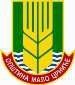 РЕПУБЛИКА СРБИЈА ОПШТИНА МАЛО ЦРНИЋЕИ Н Ф О Р М А Т О Рo раду органа Општине Мало Црнићефебруар 2018МАЛО ЦРНИЋЕИ Н Ф О Р М А Т О Рo раду органа Општине Мало ЦрнићеИнформатор о раду органа општине Мало ЦрнићеОвај Информатор о раду издаје се као заједнички документ председника општине, скупштине општине, општинског већа и општинске управе, у складу са чл. 39. Законa о слободном приступу информацијама ("Службени гласник РС", број 120/04, 54/07, 104/09 и 36/10) и Упутством за објављивање информатора о раду државног органа ("Службени гласник РС", 68/10), за 2017. годину, са подацима ажурираним на дан 19.02.2018. године.С А Д Р Ж А ЈSADRŽAJ	РЕПУБЛИКА СРБИЈА	ОПШТИНА МАЛО ЦРНИЋЕ	И Н Ф О Р М А Т О Р	МАЛО ЦРНИЋЕ	И Н Ф О Р М А Т О Р   О	раду органа Општине Мало Црниће	ОСНОВНИ ПОДАЦИ О ОПШТИНИ	АНАЛИЗА СТАЊА УРЕЂЕНОСТИ	Катастарска уређеност	Квалитет земљишта и хемијска анализа земљишта	Одводњавање и наводњавање	ПОЛОЖАЈ ОПШТИНЕ МАЛО ЦРНИЋЕ	СКУПШТИНА ОПШТИНЕ	ИЗВРШНИ ОРГАНИ	ОРГАНИЗАЦИЈА ОПШТИНСКЕ УПРАВЕ МАЛО ЦРНИЋЕ	ОРГАНИЗАЦИОНА ШЕМА ОПШТИНСКЕ УПРАВЕ МАЛО ЦРНИЋЕ	ОРГАНИЗАЦИОНЕ ЈЕДИНИЦЕ	МАТИЧНА ПОДРУЧЈАСИСТЕМАТИЗАЦИЈА РАДНИХ МЕСТАПОСЛОВИ ОДЕЉЕЊАНАЧИН РУКОВОЂЕЊАОПШТИНСКА УПРАВА МАЛО ЦРНИЋЕ	НАЧИН РУКОВОЂЕЊАЛИЦЕ СА ПОСЕБНИМ ОВЛАШЋЕЊИМА И ОДГОВОРНОСТИМАОПИС ФУНКЦИЈА СТАРЕШИНАНАДЛЕЖНОСТ И ПОСЛОВИ СКУПШТИНЕ ОПШТИНЕНАДЛЕЖНОСТ И ПОСЛОВИ ПРЕДСЕДНИКА ОПШТИНЕНАДЛЕЖНОСТ И ПОСЛОВИ ОПШТИНСКОГ ВЕЋАПОСЛОВИ И НАДЛЕЖНОСТ ОПШТИНСКЕ УПРАВЕОПИС ПРАВИЛА У ВЕЗИ СА ЈАВНОШЋУ РАДАСПИСАК НАЈЧЕШЋЕ ТРАЖЕНИХ ИНФОРМАЦИЈАПРАВНИ ОСНОВ ПОСТУПАЊА ОРГАНА ОПШТИНЕНАВОЂЕЊЕ  ПРОПИСА	НАЗИВ ЗАКОНА И АКАТА ЗНАЧАЈНИХ ЗА УТВРЂИВАЊЕ ДЕЛОКРУГА ЛОКАЛНЕ САМУПРАВЕ	 УСЛУГЕ КОЈЕ СЕ ПРУЖАЈУ ЗАИНТЕРЕСОВАНИМ ЛИЦИМА	ПОСТУПАК РАДИ ПРУЖАЊА УСЛУГА	ОДЕЉЕЊЕ ЗА ОПШТУ УПРАВУ	Матичне службе у Општинској управи	Издају изводе из матичних књига рођених, венчаних и умрлих.	Издају уверења о држављанству	Упис рођења детета.	Закључење брака	Издавање уверења о слободном брачном стању	Упис у матичну књигу умрлих	Издавање смртовнице	Управни послови из области грађанских стања	Промена личног имена.	Промена личног имена малолетног детета.	Накнадни упис у матичну књигу умрлих.	Накнадни упис података у матичну књигу	Исправка грешке у матичним књигама.	Закључење брака преко пуномоћника.	Овера докумената, издавање радне књижице, потврда о животу и др	Овера потписа, рукописа	Овера преписа	Овера превода	Овера преписа списа из управног поступка	Бирачки списак	Избеглице и расељена лица	ОДЕЉЕЊЕ ЗА ФИНАНСИЈЕ, ЈАВНЕ СЛУЖБЕ И УРБАНИЗАМ	1.Урбанизам	Грађење	Имовинско-правни послови	Додела земљишта	Друштвена брига о деци	Проширена права из области социјалне заштите која обезбеђује Општина	Koмунално-инспекцијски послови	Канцеларија за регистрацију привредних друштава	Заштита животне средине	ПОДАЦИ О ПРИХОДИМА И РАСХОДИМА	Прописи којима је утврђен основ за финансирање издатака	ОДЛУКА О БУЏЕТУ ОПШТИНЕ МАЛО ЦРНИЋЕ  ЗА  2017. ГОДИНУ	ЧУВАЊЕ НОСАЧА ИНФОРМАЦИЈА	ВРСТЕ ИНФОРМАЦИЈА У ПОСЕДУ	ВРСТЕ ИНФОРМАЦИЈА КОЈИМА СЕ ОМОГУЋАВА ПРИСТУП	ИНФОРMAЦИЈА O  ПОДНОШЕЊУ ЗАХТЕВА ЗА СЛОБОДАН ПРИСТУП ИНФОРМАЦИЈАМА ОД ЈАВНОГ ЗНАЧАЈАРОКОВИ ЗА РЕШАВАЊЕ ЗАХТЕВА ГРАЂАНАПЛАЋАЊЕ АДМИНИСТРАТИВНЕ ТАКСЕГРАЂАНСКА ИНИЦИЈАТИВАЗБОР ГРАЂАНАРЕФЕРЕНДУМНАЈВАЖНИЈЕ ИНФОРМАЦИЈЕ ИЗ ИЗВЕШТАЈА О РАДУ ОПШТИНСКЕ УПРАВЕНАЈВАЖНИЈИ ТЕЛЕФОНИ 	ОСНОВНИ ПОДАЦИ О  ОПШТИНИ	Општина Мало Црниће према броју становника и површини на којој се простире спада у ред мањих општина Браничевског округа.Заузима простор од 271 км2. Централни део територије обухвата плодна, широка долина средњег и горњег тока реке Млаве, која се лагано шири у Стишку равницу. Само по ободима налазе се питома брда, последњи обронци Хомољских планина. Карактеристике рељефа су 83- 350м надморске висине.Општина Мало Црниће има 13.853 становника (број сталног становништва) који живе у 19 насеља. Број становника са грађанима који су евидентирани као повремено одсутна лица је 18.610 становника.Седиште Општине је у Малом Црнићу, које је у близини суседних општина Пожаревац, Петровац на Млави, Кучево, Велико Градиште, Жабари.Општина Мало Црниће је повезана магистралним путем Пожаревац- Мајданпек и регионалним путевима Пожаревац- Петровац- Жагубица.У односу на остале општине у Браничевском округу можемо рећи да је Општина Мало Црниће на првом месту када је у питању проценат пољопривредног земљишта у односу на укупно земљиште и то 84,6%. С тога је на подручју Општине Мало Црниће основна грана привређивања пољопривреда која има изузетне погодности и иста се одвија на око 23.000 хектара, од чега се највећи део налази у поседу индивидуалних газдинстава, остала површина је државна, односно друштвена својина, која се налази у поседу седам Земљорадничких задруга и то: ОЗЗ «Будућност», Мало Црниће у стечају поседује 318,41 хектара; ПЗ «Стиг», Божевац у стечају 14,02хектара; ЗЗ «Витовница», Кула поседује 0,33хектара, што укупно износи 332,76 хектара. Остале Земљорадничке задруге не поседују земљу, већ се баве организованом пољопривредном производњом. 	АНАЛИЗА СТАЊА УРЕЂЕНОСТИ	.КАТАСТАРСКА УРЕЂЕНОСТ	Општину Мало Црниће чине 19. катастарских општина и то:КО Аљудово са укупном површином од	271.9469 хаКО Божевац са укупном површином од	2792.9323 хаКО Батуша  са укупном површином	807.7065 хаКО Велико Црниће са укупном површином	1019.4037 хаКО Велико Село са укупном површином	1042.5924 хаКО Врбница са укупном површином	682.0553 хаКО Забрега са укупном површином	332.4374 хаКО Кобиље са укупном површином	1821.9998 хаКО Крављи До са укупном површином	472.8576 хаКО Калиште са укупном површином	576.9694 хаКО Кула са укупном површином	1204.6392 хаКО Мало Црниће са укупном површином	784.7210 хаКО Мало Градиште са укупном површином	747.1604 хаКО Салаковац са укупном површином	882.6562 хаКО Смољинац са укупном површином	2798.1381 хаКО Топоница са укупном површином	1953.6197 хаКО Црљенац са укупном површином	1372.4857 хаКО Шапине са укупном површином	1600.5592 хаКО Шљивовац са укупном површином	294.3780  хаСВЕГА:	21459.2588 хаОд тога је пољопривредна површина на 21459.2588 ха, односно 80% у односу на укупну површину на територији општине Мало Црниће.КО Аљудово у којој је на снази катастар земље има површину 399,14ха од чега је 271.9469 ха пољопривредно земљиште. То је катастарска општина у којој није извршена комасација због брдовитог и неприступачног терена.КО Батуша у којој је на снази катастар непокретности и извршена комасација комплетног земљишта има површину од 924,65ха од чега је 807.7065ха пољопривредно земљиште.КО Божевац у којој је на снази катастар непокретности има површину од 3277,09ха од чега је укупна површина пољопривредног земљишта 2792.9323ха.КО Велико Село у којој је на снази катастар непокретности има површину од 1410,80ха, а површина пољопривредног земљишта је 1042.5924ха.КО Велико Црниће у којој је на снази катастар непокретности има укупну површину од 1166,69ха од чега је пољопривредно земљиште 1019.4037 ха.КО Врбница у којој је извршена комасација, али није на снази катастар непокретности има укупну површину 902,95ха од чега је пољопривредна површина 682.0553ха.КО Забрега у којој је на снази катастар непокретности и извршена комасација има површину 452,96ха, а укупна пољопривредна површина је 332.4374ха.КО Калиште у којој је извршена комасација и на снази је катастар непокретности има укупну површину 758,34ха, а пољопривредна површина је 576.9694ха.КО Крављи До у којој је катастар непокретности на снази, али није извршена комасација због брдовитог терена има укупну површину од 627,81ха од чега је пољопривредно земљиште на површини од 472.8576 ха.КО Кула у којој је катастар непокретности на снази и извршена је комасација има укупну површину од 1723,91ха, од чега је под пољопривредним земљиштем површина од 1204.6392ха.КО Кобиље у којој је на снази катастар непокретности и извршена комасација има укупну површину од 2366,07ха , од чега је 1821.9998ха пољопривредно земљиште.КО Мало Црниће у којој није на снази катастар непокретности, али је извршена комасација има укупну површину од 1063,57ха, од чега је пољопривредна површина на 784.7210ха.КО Мало Градиште у којој је катастар непокретности на снази и извршена је комасација има укупну површину од 933, 03ха, од чега пољопривредно земљиште захвата површину од 747.1604ха.КО Салаковац у којој je на снази катастар непокретности, а извршена је комасација има укупну површину од 1044,61ха, од чега је пољопривредно земљиште на површини од 882.6562ха.КО Смољинац у којој је на снази катастар непокретности и извршена је комасација има укупну површину од 3652,45ха, од чега је пољопривредно земљиште на површини од 2798.1381ха.КО Топоница у којој jе на снази катастар непокретности, а извршена је комасација има укупну површину од 2429,19ха, од чега је пољопривредна површина на 1953.6197ха.КО Црљенац у којој је катастар непокретности на снази и извршена је комасација, има укупну површину од 1723,91ха, од чега је пољопривредна површина на 1372.4857ха.КО Шапине у којој је катастар непокретности на снази и извршена је комасација има укупну површину од 1834,56ха, од чега је пољопривредно земљиште на површини од 1600.5592ха.КО Шљивовац у којој није на снази катастар непокретности и није извршена комасација због брдовитог терена, има укупну површину од 327,48ха, од чега је пољопривредно земљиште на површини од 294.3780ха.Из претходне анализе се може закључити да је у Општини Мало Црниће, релативно сређено стање у катастарским општинама, изузев у три општине у којима није спроведена комасација због брдовитог терена и то: КО Аљудово, КО Крављи До и КО Шљивовац.Комасација на територији Општине Мало Црниће је спроведена у три фазе:Прва фаза 11500хаДруга фаза 2713хаТрећа фаза 2740хаУкупно:	16953ха (од тога 5453ха су мелиорације)Ефекти комасације, као модела укрупњавања поседа, видљиви су на територији Општине Мало Црниће. Примера ради наводимо да је у катастарским општинама у којима није извршена комасација просечна величина парцеле 22ара, односно 0,22ха. Док је у катастарским општинама са завршеном комасацијом просечна величина парцеле 63ара, односно 0,63ха.На поседима Земљорадничких задруга, ефекти комасације су још израженији (просечна величина парцеле пре комасације је 38ари, а после  комасације око 20,3 ха).Такође, резултати комасације су нова организација атара, која се огледа у новопројектованој путној мрежи прилагођеној образовању нових правилних табли. Путеви су постали шири и функционалнији прилагођени савременој пољопривредној механизацији.Користи од комасације се огледају у повећању уређености земљишне територије, смењењу неискоришћених површина, решавању питања облика, величине и положаја парцела, канала, путева и других инфраструктурних објеката, што доводи до дугорочног мењања трошкова производње и до повећања укупног прихода и до 30%.                Комисија за комасацију СО Мало Црниће  одржала је две седнице  дана 03. 06. 2016.године, на којој је решено шест предмета и 28.12.2016.године, на којој је решено седам предмета. Издато је 16 преписа решења,  примљено је 18 захтева странака, 8 захтева суда, 1 захтев Општинске управе, 1 допис Министарства пољопривреде и 3 поднеска  Службе за катастар непокретности Мало Црниће. По захтеву странака а у вези остваривања права у Служби за катастар непокретности Мало Црниће или пред Основним судом у Пожаревцу свакодневно је вршен је увид у списе предмета како би се оправноснажила решења из поступка комасације која су била у поступку пред другим органима.Значај улагања у путну инфраструктуру у пољопривреди се огледа кроз чињеницу да је од укупних радова у пољопривреди и преко 48% транспортног карактера, с тога оправданост улагања треба сагледавати и кроз смањење трошкова одржавања транспортних средстава.    КВАЛИТЕТ ЗЕМЉИШТА И  ХЕМИЈСКА АНАЛИЗА  ЗЕМЉИШТА	Општину Мало Црниће карактерише висок бонитет земљишта и висока пољопривредна вредност земљишта.Са око 43,39% површине пољопривредног земљишта је од прве до треће бонитетнекласе.На територији општине појављују се најбољи типови земљишта, као што су: чернозем,алувијални наноси, речни наноси, смолница итд.Садржај хумуса креће се од 3-4%, неутралне до слабо алкалне реакције.Садржај храњивих материја (Н.П.К), је у границама оптималног до високог садржаја.На основу стања усева на парцелама и просечних приноса гајених биљака, може се закључити да земљиште није загађено штетним и опасним материјама и да су остаци пестицида присутни у земљишту у количинама које не угрожавају пољопривредну производњу. 	ОДВОДЊАВАЊЕ И  НАВОДЊАВАЊЕ	      Систем одводњавања на територији Општине Мало Црниће је гравитацијски, што значи да се одводњавање врши природним путем каналима. Каналисаност мелиоративног подручја је 0,004км каналске мреже по хектару површине.Каналска мрежа у мелиоративном подручју је у потпуности изграђена, тако да није потребна мера изградње нових канала.Задатак ЈП Србија воде је да одводну мрежу одржава у функционалном стању, а према важећим техничким нормативима.Пројектованих, а неизграђених система за одводњавање нема.Уложена средства у мелиоративне захвате и друге мере уређења земљишне територије, своју економску целисходност налазе у стварању предуслова за повећање продуктивности рада, интензивнијег одвијања пољопривредне производње и бољег искоришћавања фактора производње, што у крајњем исходу доводи до повећања и стабилизације високих приноса по јединици површине, смањењу губитака на приносима, смањењу трошкова производње те самим тим до повећања ефикасности и економичнисти пољопривредне производње.Систем за наводњавање Општина Мало Црниће не поседује. 	ПОЛОЖАЈ ОПШТИНЕ МАЛО  ЦРНИЋЕ	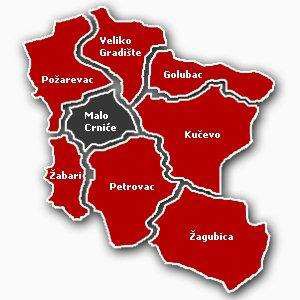 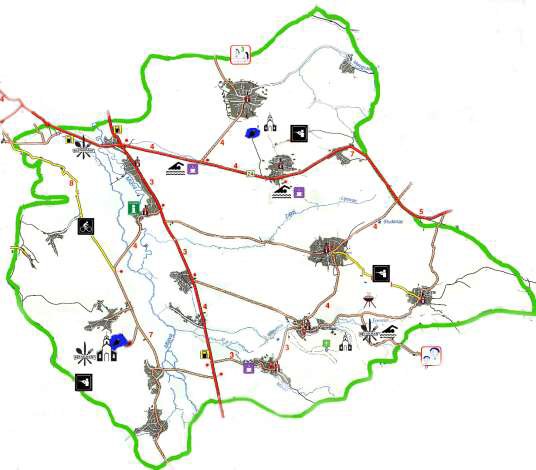 СКУПШТИНА ОПШТИНЕ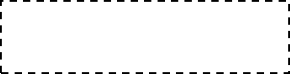 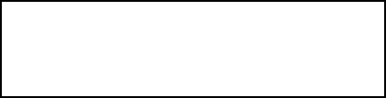 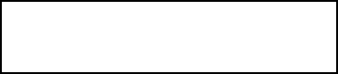 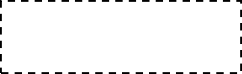 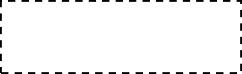 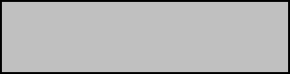              Скупштина општине Мало Црниће има 29 одборникаНа седници одржаној 20.05.2017.године у Малом Црнићу Скупштинску већину у Скупштини Општине Мало Црниће чине:АЛЕКСАНДАР ВУЧИЋ – СРБИЈА ПОБЕЂУЈЕ 12 одборничких мандата,ИВИЦА ДАЧИЋ-Социјалистичка партија Србије (СПС), Јединствена Србија (ЈС) 7 одборничких мандата,„НОВА СРБИЈА – Велимир Илић 4 одборничких мандата,У опозицији : „ГРУПА ГРАЂАНА УПП – ПОКРЕТ ЗА НАШУ ОПШТИНУ МАЛО ЦРНИЋЕ“ 5 одборничких мандата,ДЕМОКРАТСКА СТРАНКА – Душан Ивковић 1 одборничких мандат, Нису прешли цензусДВЕРИ-ДЕМОКРАТСКА СТРАНКА СРБИЈЕ Бојан Урошевић СОЦИЈАЛДЕМОКРАТСКА СТРАНКА – Борис Тадић                                                 ИЗВРШНИ ОРГАНИ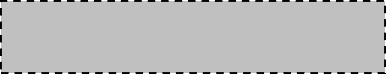 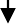 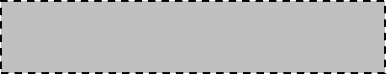 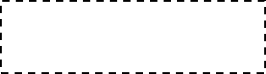 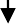 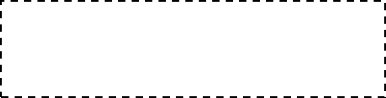 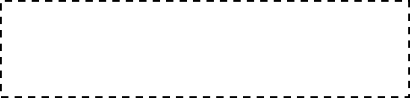 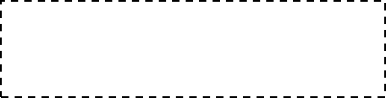 ОРГАНИЗАЦИОНА СТРУКТУРА ОПШТИНЕ МАЛО   ЦРНИЋЕ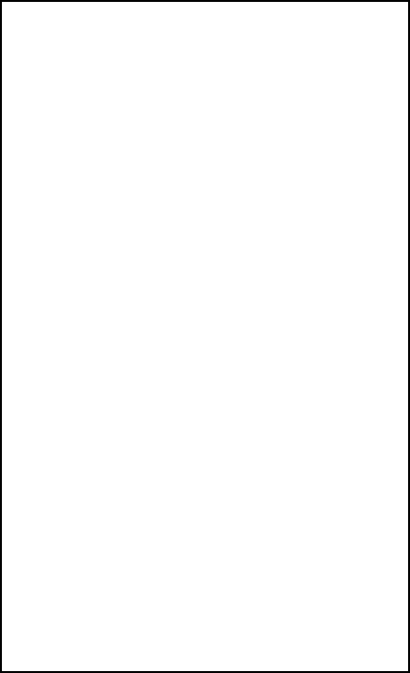 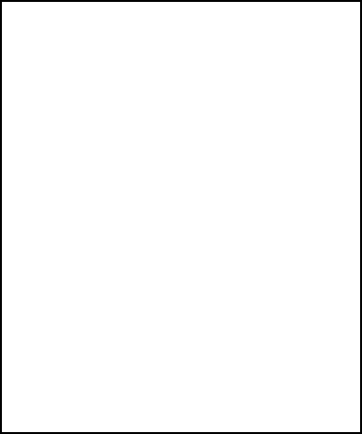 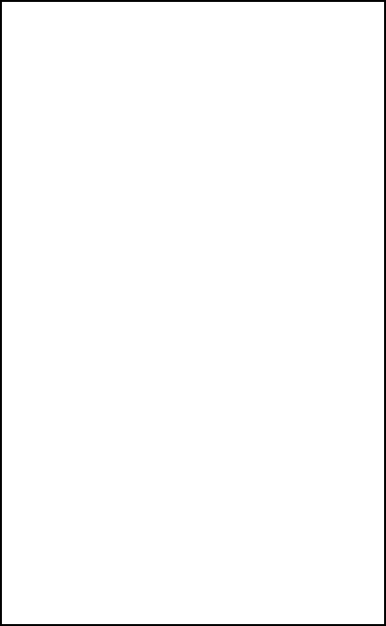 оснива	усмерава и усклађује	врши надзор над радом Графички приказ организационе  структуре – органи општине Мало ЦрнићеГрафички приказ организационе  структуре - Скупштина општинеГрафички приказ организационе  структуре -  Председник  општине КАБИНЕТ ПРЕДСЕДНИКА ОПШТИНЕГрафички приказ организационе  структуре - Општинско веће ОПШТИНСКА УПРАВА МАЛО ЦРНИЋЕобразована је као јединствена служба укупан број запослених: 44 на неодређено 0 на одређено, један Уговор о делу и два на уговор о ПИП .  Начелник,Мирјана Станојевић –Јовић, заменик начелника Драган Митић.Графички приказ организационе  структуре - Општинска управа Одсек за општу управу, друштвене делатности и обједињену процедуруРуководилац ОдсекаСнежана МилошевићДипл.правникРуководилац групе за матичне пословеЈасмина Максић Правник Одсек  за  буџет и трезорДрагана Стоилковић, дипломирани економистаОдсек за локални економски развој, локалну пореску администрацију и инспекцијске пословеСандра Добросављевић дипл.еццТоплица Ђорђевић, помоћник Председника општине за пољопривреди рурални развој,Александар Марковић, помоћник Председника општине за економски развој и развој инфраструктуреАна Марија Радисављевић дипл. економиста --  буџетски инспекторОПШТИНСКА УПРАВА МАЛО ЦРНИЋЕ  –Руководилац,Начелник Општинске управе – Мирјана Станојевић Јовић, дипл. правникЗаменик Начелника Општинске управе – Драган Митић, дипл.правник Послови Општинске управе (из изворног дела Општине и поверени послови из оквира права и дужности Републике Србије) врше се у оквиру Одељења као организационих јединица и то:У општинској управи основне организационе јединице су:Одсек за за општу управу, друштвене делатности и обједињену процедуруОдсек за буџет и трезорОдсек за локални економски развој, локалну пореску администрацију и инспекцијске пословеКабинет председникаОпштинска управа:припрема нацрте прописа и других аката које доноси Скупштина,  председник Општине и Општинско веће;извршава одлуке и друге акте Скупштине, председника Општине и Општинског већа;решава у управном поступку у првом степену о правима и дужностима грађана, предузећа, установа и других организација у управним стварима из надлежности Општине;обавља послове управног надзора над извршавањем прописа и других општих аката Скупштине;извршава законе и друге прописе чије је извршавање поверено Општини;обавља стручне и друге послове које утврде Скупштина, председник Општине и Општинско веће;доставља извештај о свом раду на извршавању послова из надлежности општине и поверених послова, председнику општине, Општинском већу и Скупштини по потреби а најмање једном годишње.	Општинска управа у обављању управног надзора може:наложити решењем извршење мера и радњи у одређеном року,изрећи мандатну казну,поднети пријаву надлежном органу за учињено кривично дело или привредни преступ и поднети захтев за покретање прекршајног поступка,издати привремено наређење, односно забрану,обавестити други орган, ако постоје разлози, за предузимање мера за које је тај орган надлежан,предузети и друге мере за које је овлашћена законом, прописом или општим актом.Послови у Општинској управи                    МАТИЧНА ПОДРУЧЈА НА ТЕРИТОРИЈИ ОПШТИНЕ МАЛО ЦРНИЋЕ	На основу члана 8. став 1. Закона о матичним књигама („Службени гласник РС“, број 20/09 и 145/14), члана 32. став 1. тачка 6) Закона о локалној самоуправи („Службени гласник РС“, број 129/07 и 83/14-др.закон), 	Скупштина општине Мало Црниће, по прибављеном мишљењу Министарства државне управе и локалне самоуправе број: 20-00-507/2016-26 од 24. 10. 2016.године, на седници одржаној 28. 11. 2016. године, донела јеО Д Л У К АО  МАТИЧНИМ ПОДРУЧЈИМА НА ТЕРИТОРИЈИ ОПШТИНЕ МАЛО ЦРНИЋЕ                                                  Број: 020-176/2016  у Малом Црнићу, 28. 11. 2016. годинеОдлуком се одређују матична подручја за које се воде матичне књиге на територији општине Мало Црниће и седишта матичних подручја.Матична подручја за које се воде матичне књиге на територији општине Мало Црниће су:Матично подручје Мало Црниће, које чине насељена места: Мало Црниће, Велико Црниће, Салаковац, Батуша, Калиште, Врбница, Велико Село, Топоница, Крављи До и ШљивовацМатично подручје Божевац, које чине насељена места: Божевац, Црљенац, Кула, Кобиље и АљудовоМатично подручје Смољинац, које чине насељена места: Смољинац, Шапине, Забрега и Мало Градиште.Седишта матичних подручја:седиште матичног подручја Мало Црниће је у Малом Црнићу,седиште матичног подручја Божевац је у Божевцу,седиште матичног подручја Смољинац је у Смољинцу.Даном почетка примене ове Одлуке, престаје да важи Одлука о одређивању матичних подручја општине Мало Црниће („Службени гласник општине Мало Црниће“, број  5/09).Одлука ступа на снагу одмог дана од дана објављивања у „Службеном гласнику Републике Србије“, a почеће да се примењује од 1. јануара 2017. године.Систематизација радних местаУ Правилнику су систематизована следећа радна места:Укупан број систематизованих радних места у Општинској управи је 45 и то :2 службеника на положају, 39 службеника на извршилачким радним местима и 4 на радним местима намештеника2 постављена лица (помоћници председника општине1 лице у кабинету председника општине.Укупан број систематизованих радних места у Правобранилаштву је 1 и то :1 функционерУ оквиру Општинске управе образују се унутрашње организационе јединице за вршење сродних послова и Кабинет председника општине као посебна организациона јединица.Основна унутрашња организациона јединица је одељење. Делокруг рада основних унутрашњих организационих  јединица регулисан је Одлуком о Општинској управи и овим Правилником.Унутар основних унутрашњих организационих јединица могу да се образују уже организационе јединице: одсеци и канцеларијe.   Основне унутрашње јединицеОсновне унутрашње организационе јединице за обављању послова из делокруга Општинске управе општине Мало Црниће, су:Одсек за општу управу,  друштвене делатности и обједињену процедуру;Одсек за буџет и трезор;Одсек за локални економски развој, локалну пореску администрацију и инспекцијске послове.Уже организационе јединицеГрупа за матичне послове. Посебна организациона јединица	У Општинској управи се као посебне организационa јединицa образује Кабинет председника општине.Канцеларије	За обављање одређених послова из надлежности општинске управе, посебно у вези са остваривањем права грађана, локалног економског развоја, реализације политике за младе, могу се унутар основне организационе јединице образовати канцеларије.	Канцеларије се могу образовати и у месним заједницама, као организациони облик Општинске управе за обављање послова из надлежности општине.Одсек за општу управу, друштвене делатности и обједињену процедуру обавља послове који се односе на: праћење и обезбеђивање услова за функционисање и развој у области предшколског васпитања и образовања, основног и средњег образовања, културе, спорта, дечије и социјалне заштите, борачко-инвалидске заштите, јавног здравља и примарне здравствене заштите; програма и пројеката за младе; управне, планске, аналитичке и друге стручне послове из ових области; надзор над радом установа у друштвеним делатностима у којима је  оснивач Општина; праћење стања и остваривање програма рада и развоја установа; предлагање мера у циљу спровођења утврђене политике у овим областима; праћење спровођења прописа; вођење другостепеног поступка о правима из области социјалне заштите која су у надлежности Општине; стручне и административне послове за комисије из надлежности Одсека; предлагање одлуке о мрежи установа дечије и социјалне заштите, основног и средњег образовања; доношење програма мера и активности на унапређењу квалитета и развој облика и услуга социјалне заштите, у области ученичког и студентског стандарда; утврђивање права на ученичке и студентске стипендије и кредите, смештај у домове, опоравак, регресирање школарине; припрему предлоге општих и других аката, извештаја и анализа за потребе органа Општине; вођење управног поступка о праву на додатак на децу, родитељски додатак, накнаду зараде за време породиљског одсуства, одсуства са рада ради неге детета, одсуства са рада посебне неге детета, накнаду трошкова боравка у предшколској установи за децу без родитељског старања, децу ометену у развоју и децу из материјално угрожених породица; одлучивање у првом степену о признавању законом одређених права борцима, војним инвалидима и породицама палих бораца;  инспекцијски надзор над радом установа у области предшколског васпитања и образовања, основног и средњег образовања; израду предлога одлуке о буџету Општине у делу који се односи на област друштвених делатности; припрему и утврђивање предлога финансијских планова за кориснике буџетских средстава из области основног и средњег образовања, друштвене бриге о деци, културе, физичке културе и спорта и социјалне заштите; контролу појединачних захтева за плаћање; распоређивање средстава корисницима у оквиру одобрених апропријација и квота; праћење извршења финансијских планова; предлагање промена у апропријацији и измену финансијских планова корисника буџета из области друштвених делатности. Обавља  послове који се односе на: стручне и административно – техничке послове везане за одржавање седница Скупштине општине, рад председника општине и седница Општинског већа и њихових радних тела;  обраду и чување свих изворних аката о раду органа општине;  обављање стручних послове који се односе на представке и предлоге грађана; уређење и издавање "Службеног гласника општине Мало Црниће", координацију, припрему и ажурирање информација за потребе интернет презентације општине;  припрему информација и званичних саопштења органа Оппштине; унапређење организације рада и модернизацију општинске управе; организацију пријемне канцеларије, писарнице, архиве и доставне службе; лична стања грађана и матичарске послове;  нормативно-правне послове; пружање правне помоћи грађанима; остваривање права и обавеза из радног односа запослених, именованих и постављених лица; контролу над применом прописа о канцеларијском пословању; вођење бирачког списка; стручне и административне послове за спровођење избора и организацију референдума; евиденцију радних књижица; праћење рада и пружање помоћи месним заједницама;  унапређење примене информационих технологија; одржавање и развој рачунарске и комуникационе мреже; администрирање базе података; одржавање и развој апликативног софтвера; организацију обуке запослених у Општинској управи, као и јавним предузећима и установама чији је оснивач општина; успостављање услове за развој и одржавње географског информациониог система (ГИС-а) у сарадњи са надлежним републичким и општинским органима и организацијама, као и јавним предузећима, са територије општине, чији је оснивач општина, односно Република. У Одсеку се обављају  послови из области обједињених процедура издавања аката у остваривању права за изградњу и коришћење објеката, прикупљања података за израду планских докумената из области планирања и градње, као и послови озакоњења.Обавља послове који се односе на: издавање извода из урбанистичких планова; издавање информација о локацији  и локацијских услова; прибављање услова за пројектовање и прикључење на комуналну инфраструктуру; прибављање других посебних услова од јавних предузећа, привредних друштава и установа имаоца јавних овлашћења,  неопходних за израду локацијских услова зависно од намене објекта; давање обавештења о намени простора и могућности општина по захтевима странака; сарадњу  са стручним службама, организацијама и правним лицима из области урбанизма и грађевине за потребе рада органа општине и Одсека; издавање  грађевинских дозвола; издавање решења о одобрењу за изградњу, реконструкцију, адаптацију и санацију објеката; давање стручних мишљења у поступку издавања грађевинске дозволе и  одобрења за изградњу у оквиру обједињене процедуре; обраду информација о појединим предметима.	Одсек обавља и следеће послове: провере испуњености формалних услова за издавање грађевинске дозволе и да ли су подаци наведени у изводу из пројекта у складу са локацијским условима; да ли је идејни пројекат за прибављање решења о одобрењу за изградњу у складу са издатим  локацијским условима односно планом; старање о законитом вођењу поступка издавања одобрења; припремање извештаја о раду; обављање и друге задатака и послова из области припреме земљишта за грађење; издавање потврда за изграђене темеље објеката; доношење решења о припремним радовима и о пробном раду; издавање дозволе за коришћење објеката/употребне дозволе; издавање уверења о старости објеката; издавање уверења о етажирању објеката; вођење регистара издатих грађевинских дозвола и издатих употребних дозвола; издавање уверења о чињеницама о којима води евиденцију; поступка легализације објеката; отуђења и давања у закуп грађевинског земљишта у јавној својини; утврђивање земљишта за редовну употребу објекта; доношења решења конверзије права коришћења у право својине на грађевинском земљишту уз накнаду; утврђивање престанка права својине; поступка експропријације. Одсек врши послове и озакоњења објеката. У надлежности овог Одсека биће и новоустановљени послови чије ће се обављање појавити применом нових законских и подзаконских прописа. У оквиру Одсека се обављају послови који се односе на: коришћење биротехничких и других средстава опреме; коришћење, одржавање и обезбеђење зграде Општине и службених просторија: обезбеђивање превоза моторним возилима са и без возача и старање се о њиховом одржавању; одржавање чистоће пословних просторија;  умножавање материјала; дактилографске послове; организацију рада доставне службе; административно – техничке послове набавке материјала; ситног инвентара и основних средстава; обављање других сервисних послова за потребе органа општине. 	Одсек обавља и друге послове из своје надлежности.Одсек за буџет и трезор обавља послове који се односе на обезбеђивање  финансирања обављања изворних и поверених надлежности општине и послове јавних набавки.		У оквиру својих надлежности Одсек обавља послове који се односе на: израду нацрта буџета општине уз поштовање система јединствене буџетске класификације укључујући и програмску; припремање и достављање корисницима буџета упутства за припрему буџета са основним економским смерницама, као основом за израду предлога финансијских планова буџетских корисника, описом планиране политике, проценом прихода и примања и расхода и издатака, обимом средстава који може да садржи предлог финансијског плана буџетског корисника, поступком и динамиком припреме буџета; старање о поштовању календара буџета локалне власти; анализирање предлога финансијских планова буџетских корисника и контрола њихове усаглашености са упутством; припремање нацрта одлуке о измени и допуни буџета (ребаланса); израда предлога решења о привременом финансирању; обавештавање буџетских корисника о одобреним расположивим апропријацијама; припремање и утврђивање тромесечне, месечне и шестомесечне квоте; разматрање захтева за измену квоте; предлагање одлуек о привременој обустави извршења буџета буџетским корисницима; разматрање предлога Плана извршења буџета; доношење одлуке о измени Плана извршења буџета; разматрање захтева за преузимање обавеза; доношење решења о одобравању преусмеравања апропријација;  припремање нацрта решења о одобрењу средстава из текуће и сталне буџетске резерве; отварање консолидованог рачуна трезора за динарска и девизна средства,  подрачуна динарских и девизних средстава корисника јавних средстава и посебних наменских динарских рачуна корисника јавних средстава и осталих правних лицима и других субјеката који не припадају јавном сектору и који нису укључени у консолидовани рачун трезора; ближе уређивање начина коришћења средстава са подрачуна КРТ-а; извештавање о коришћењу средстава општине; старање о пласирању слободних новчаних средстава и обавештавање Управе за трезор; припремање захтева Министарству финансија за одобрење фискалног дефицита изнад 10% прихода општине у текућој години са детаљним образложењем оправданости инвестиција због којих настаје прекорачење; анализу дугорочне одрживости дуга општине; вођење главне књиге трезора и осталих пословних књига са посебном евиденцијом за сваког директног и индиректног корисника буџетских средстава; вођење помоћних књига; припремање пројекције и праћење прилива прихода и извршења расхода на консолидованом рачуну буџета; управљање готовином; примање, завођење и контрола захтева за плаћање и трансфер средстава и захтеве за плате; управљање информационим системом у области финансија; израду периодичних извештаја и завршног рачуна консолидованог рачуна трезора; усаглашавање пословних књига са корисницима буџета, Управом за трезор и добављачима; припремање и извршавња плаћање; вршење мониторинга и евалуације финансијских планова по програмској методологији; управљање имовином (вођење евиденција о основним средствима и пословном простору; вршење интерних контролних поступка; обављање припремних радњи и других послова за спровођење прописа којима се уређује област финансирања општине;  припремање нацрта аката којим се утврђују стопе изворних прихода, као и начин и мерила за одређивање висине локалних такси и накнада и других изворних локалних прихода и припрема симулација и модела по појединим групама обвезника на основу предложеног нацрта; организовање јавне расправе и друге облике учешћа јавности у поступку прирпеме нацрта аката локалних изворних прихода. 	Послови јавних набавки односе се на: истраживање тржишта и ефикасно планирање набавки; припрему плана набавки за кориснике буџетских средстава за које спроводи поступке јавних набавки у сарадњи са другим службама; обезбеђивање услова за економичну, ефикасну и транспарентну употребу јавних средстава и подстицања конкурентности и равноправности понуђача у поступцима јавних набавки; спровођење поступака јавних набавки по процедури прописаној законом; спровођење поступака јавних набавки по овлашћењу других наручилаца у складу са Законом о јавним набавкама; спровођење обједињених набавки за више наручилаца у складу са законом; објављивање огласа о јавним набавкама, конкурсне документације, обавештења и извештаја на Порталу јавних набавки; пружање консултанских услуга и стручне помоћи директним и индиректним  корисницима буџетских средстава и понуђачима у поступцима јавних набавки; одређивање запослених који ће представљати општину/општина у поступцима јавних набавки које спроводе други наручиоци; прикупљање и евидентирање одређених података о поступцима јавних набавки и закљученим уговорима о јавним набавкама; вођење посебне евиденције о јавним набавкама мале вредности; састављање извештаја о закљученим уговорима о јавним набавкама велике и мале вредности и спроведеним поступцима; достављање у предвиђеном законском року наведених извештаја Управи за јавне набавке; праћење реализације закључених уговора о јавним набавкама; остваривање сарадње са органима и организацијама који у оквиру своје надлежности примењују прописе из области јавних набавки; обављање других послова у складу са Законом о јавним набавкама и другим прописима којима се уређује област јавних набавки.	Одсек обавља и друге послове из своје надлежности.Одсек за локални економски развој, локалну пореску администрацију и инспекцијске послове – у оквиру своје надлежности обавља послове који се односе на: реализацију развојних пројеката од интереса за општину, представљање инвестиционих потенцијала општине и реализацију активности на привлачењу инвестиција; израда нормативних и других акта из области локалног економског развоја; старање о укупном привредном развоју општине; обављање управних и стручних послове у области привреде; подстицање и старање  о развоју туризма, старих заната, пољопривреде и осталих привредних грана; обављање пoслова категоризације туристичких објеката у складу са законом; вођење поступка промене намене пољопривредног у грађевинско земљиште; израда годишњег програм развоја пољопривреде и руралног развоја; израду годишњег програма заштите, уређења и коришћења пољопривредног земљишта у државној својини; спровођење поступка давања у закуп пољопривредног земљишта у државној својини; израду општих и оперативних планова заштите од елементарних непогода; извештавање о пољопривредној производњи (сетва, жетва, јесењи радови); информисање индивидуалних пољопривредних произвођача и регистрованих пољопривредних газдинстава о актуелностима везаним за пољопривреду; Послови одсека су и утврђивање  водопривредних  услова на територији општине; издавање водопривредних сагласности и водопривредних дозвола за објекте и радове у складу са законским овлашћењима општина;  подстицање предузетништва, малих и средњих предузећа у складу са законом и одлукама Скупштине општине; давање информација и пружање техничке помоћи правним лицима при реализацији пројеката, државних субвенција и кредита; обављање административних послова за Агенцију за привредне регистре и пружање помоћи локалним привредницима у регистрацији и пререгистрацији организационих облика; израда базе података, праћење, анализа и давање извештаја о стању и кретању привредних активности на територији општине; израду пројекције будућих кретања и предлагање стратегије за даљи развој; праћење  рада јавних предузећа, друштва капитала којима је општина оснивач или суоснивач или којима је поверено обављање комуналне делатности и давање мишљења о њиховим извештајима о раду; израђује акте у области уређења, развоја и обављања комуналних делатности - снабдевање водом, комунални отпад, јавни превоз путника у насељима, чистоће и комуналне хигијене, пречишћавање и одвођење отпадних вода, гробља и погребне услуге, улице, саобраћајнице, путеви и друге јавне површине, паркови, зелене и рекреационе површине, паркинг простори, јавна расвета, пијаце и зоо хигијена; израђује решења за одређивање локације и уређење простора за сакупљање смећа, односно за смештај посуда за смеће власника, закупаца и корисника станова, стамбених објеката, пословних објеката и просторија; води првостепени управни поступак у области одржавања чистоће; врши све послове у вези са утврђивањем цена комуналних услуга; израђује решења о раскопавању јавних површина и ексхумацији; прати комплетну реализацију послова у области одржавања комуналне инфраструктуре; припрема анализе, информације и извештаје из области комуналне делатности; припрема решења и друге акте из стамбено-комуналне области; води управни поступак и припрема нацрт решења за исељење бесправно усељених лица у станове и заједничке просторије у стамбеној згради и станове у својини општине; даје уверења о образовању скупштине зграде и избору председика; контролише начин коришћења стамбеног простора којим располаже општина и грађевинско стање станова и стамбених зграда; сарађује са надлежним комуналним и јавним предузећима, инспекцијским службама и другим надлежним институцијама; учествује у принудном исељењу и врши записничку примопредају стамбеног простора; 	Доноси програме уређивања грађевинског земљишта, обезбеђује вршење послова уређивања и коришћења грађевинског земљишта, утврђује висину доприноса за уређивање грађевинског земљишта и закупнине за грађевинско земљиште.	Обавља послове из надлежности локалне самоуправе које су утврђене Законом о јавним путевима.	Одсек спроводи поступке процене утицаја, процене утицаја затеченог стања и ажурирање студија о процени утицаја на животну средину;   поступа као заинтересовани орган код поступака процене утицаја пред надлежним органом аутономне покрајине и пред надлежним министарством; врши оцену и даје сагласност на извештаје о стратешкој процени утицаја; организује јавни увид, јавну презентацију и јавну расправу о студији и процени утицаја и студији затеченог стања пројеката на животну средину; обезбеђује учешће јавности у одлучивању у поступку процене утицаја; обавља послове везане за заштиту ваздуха и заштиту од буке; издаје дозволе за сакупљање, транспорт, складиштење, третман и одлагање инертног и неопасног отпада; издаје интегрисане дозволе; врши ревизију издатих интегрисаних дозвола и ревизију услова у интегрисаној дозволи; издаје дозволе за обављање делатности промета и коришћења нарочито опасних хемикалија; припрема програме заштите животне средине и локалне акционе и санационе планове; сарађује са удружењима и организацијама цивилног сектора; спроводи активности за јачање свести о потреби заштите животне средине; припрема годишње извештаје и обавештава јавност о стању животне средине; води евиденције и доставља податке Агенцији за заштиту животне средине и министарству; врши послове издавања дозвола у области заштите животне средине; врши послове заштите и унапређења природних добара и обавља све друге послове везане за заштиту животне средине.Одсек врши послове дефинисања стратегије и планова развоја енергетике на локалном нивоу; прописивање услова и начина снабдевања топлотном енергијом са правилима рада дистрибутивне мреже за топлотну енергију; израду предлога тарифног система за одређивање цене топлотне енергије; обављање других послова из области енергетике;   регулисање и управљање саобраћајем на територији општине; управљање површинама за паркирање и регулисања паркирања;  јавни превоз на територији општине; планирање капацитета мрежа линија; управљање квалитетом у систему јавног транспорта путника; надзор над безбедношћу саобраћаја и такси превоза; израда планске документације у циљу организације и обезбеђења заштите од пожара, елементарних и других већих непогода, организацију цивилне заштите; израду услова за успостављање интегрисаног  система заштите и спасавања;  припрема планова за одбрану и остваривање одбрамбених интереса у условима ратног и ванредног стања на територији општине/општина; У Одсеку се прате и примењују закони и други прописи из области имовинско - правних односа у надлежности општини; спроводи поступак прибављања и отуђења непокретности у јавној својини општине, управља имовином која је у јавној својини и својини општине, као и непокретности које користе правни субјекти чији је оснивач општина.Послови локалне пореске администрације односе се на: пријем, обраду, контролу и унос података из пореских пријава; доношење решења о утврђивању обавеза по основу локалних јавних прихода за које није прописано да их сам порески обвезник утврђује; евидентирање утврђене пореске обавезе у пореском књиговодству локалне пореске администрације, у складу са прописима; књижење извршених уплата по основу локалних јавних прихода; канцеларијске и теренске пореске контроле законитости и правилности испуњавања пореске обавезе које се утврђују решењем локалне пореске администрације; обезбеђење наплате пореске обавезе; послове редовне и принудне наплате, одлагања плаћања пореског дуга; покретање поступка стечаја; подношења захтева за покретање пореског прекршајног поступка; достављање извештаја са доказима Пореској полицији, када постоје основи сумње да је извршено пореско кривично дело; послове првостепеног поступка по изјављеним жалбама пореских обвезника; вођење поновног поступка по поништеним управним актима; пружање правне помоћи надлежним организационим јединицама Пореске управе и другим организационим јединицама локалне пореске администрације; вођење јединственог пореског књиговодства за локалне јавне приходе; примену јединствених стандарда, дефиниција, класификација и номенклатура кодирања података и технику обраде у складу са јединственим информационим системом за локалне јавне приходе; припрему методолошких упутстава за једнообразну примену прописа из области локалних јавних прихода; давање бесплатних информација о пореским прописима из којих произилази пореска обавеза по основу локалних јавних прихода; издавање уверења и потврда и извештавање локалне самоуправе и Пореске управе у вези са локалним јавним приходима и остали послови у складу са законом и другим прописима којима се уређује ова област.Обавља послове који се односе на: надзор над применом Закона о планирању и изградњи и над применом других прописа и општих аката, стандарда, техничких норматива и норми квалитета, који се односе на пројектовање, грађење и реконструкцију објеката високоградње, нискоградња и других објеката, као и на извођење појединих грађевинских радова на тим објектима и грађење објеката на прописан начин;  праћење стања, предлагање мера и надзор над применом закона и подзаконских аката из области заштите животне средине, поступања са отпадним материјама, заштити од нејонизујућих зрачења, заштити природе, заштити од буке, поступању са хемикалијама, управљању отпадом и о процени утицаја на животну средину;  доношење решења и налагање мера у области заштите животне средине и праћење њиховог спровођења;  праћење  стања, предлагања мера и инспекцијски надзор над законитошћу рада правних лица које обављају комуналну делатност и инспекцијски надзор над поступањем предузетника и грађана у погледу придржавања закона, других прописа и општих аката; надзор  у области уређивања и одржавања објеката и јавних површина; јавну хигијену, надзор над уређењем Општине, јавних зелених површина, функционисањем јавне расвете, снабдевања насеља водом и одвођења отпадних вода, снабдевања електричном и топлотном енергијом, изношењем и депоновање смећа, сахрањивањем, одржавањем гробаља, рада кафилерија; надзор над вршењем димничарских услуга; надзор над обављањем  делатности пијаца; надзор над одржавањем чистоће јавних површина, над раскопавањем улица и других јавних површина и друге послове комуналне хигијене; праћење  стања, предлагање мера и инспекцијски надзор над извршавањем закона и других прописа на одржавању, заштити, изградњи и реконструкцији локалних и некатегорисаних путева; надзор над применом општинских одлука у којима се регулише саобраћај; надзор над  вршењем истовара и утовара робе из моторних возила; праћење стања, предлагање  мера и инспекцијски надзор над законитошћу у обављању друмског локалног превоза и то: ванлинијског превоза путника, линијског и ванлинијског превоза ствари, превоза за сопствене потребе лица и ствари и ауто-такси превоза; праћење стања, предлагање мера и инспекцијског надзора над радом установа у области предшколског васпитања и образовања, основног и средњег образовања, области спорта; извршење извршних или коначних решења из делокруга Општинске управе; вођење  потребних евиденција; сарадњу са другим органима и организацијама ради међусобног обавештавања, размене података, пружања помоћи и заједничких мера и радњи од значаја за инспекцијски надзор, у циљу ефикаснијег обављања послова; пружање стручне помоћи, припрему документације, израду и ажурирање процене угрожености и планова заштите и спасавања који обухватају превентивне мере заштите којима се спречавају елементарне непогоде или ублажава њихово дејство; израду мера заштите и спасавања у случају непосредне опасности од елементарних непогода; предузимање мера ублажавања и отклањања непосредних последица од елементарних непогода; организацију цивилне заштите, успостављање интегрисаног система заштите и спасавања који би објединили све  превентивне и оперативне мере заштите  живота и имовине грађана; предузимање мера и праћење реализације мера из планова одбране и планова за ванредне ситуације, посебно у делу предузимања превентивних мера и процене ризика; сагледавање последица штета насталих елементарном непогодом и другим ванредним догађајима; обављање стручних и административних послова за потребе Општинског штаба за ванредне ситуације и јединица цивилне заштите, припрема планова за одбрану и остваривање одбрамбених интереса у условима ратног и ванредног стања на територији Општине. Одсек обавља и друге послове из своје надлежности. 	НАЧИН РУКОВОЂЕЊА ОРГАНИЗАЦИОНИМ ЈЕДИНИЦАМА	Радом Општинске управе руководи начелник Општинске управе, односно заменик начелника Општинске управе.Начелник Општинске управе представља управу, организује и обезбеђује законито и ефикасно обављање послова, одлучује о правима, дужностима и одговорностима запослених и стара се о обезбеђивању услова рада.За свој рад и рад Општинске управе начелник одговара Скупштини општине и председнику општине.Радом унутрашњих организационих јединица руководе  шефови одсека.Руководиоци унутрашњих организационих јединица организују и обезбеђују њиховзаконит и ефикасан рад, старају се о правилном распореду послова и о испуњавању радних дужности запослених.Руководилац унутрашње организационе јединице лично је одговоран начелнику Општинске управе, за свој рад и за законит и благовремени рад организационе јединице којом руководи.Руководиоци унутрашњих организационих јединица обављају најсложеније послове своје унутрашње организационе јединице и старају се о ефикасном, законитом и квалитетном вршењу послова и равномерној упослености запослених.За свој рад руководиоци унутрашњих организационих јединица одговарају начелнику Општинске управе.За свој рад запослени су одговорни руководиоцу унутрашње јединице и начелнику Општинске управе.У Општинској управи одређују се запослени за родну равноправност и обављаће послове остваривања једнаких могућности, у складу са са Законом о родној равноправности.Ради праћења рада унутрашњих организационих јединица и остваривања координације у њиховом раду, начелник Општинске управе, сазива Колегијум у чијем раду учествују руководиоци организационих јединица.У раду Колегијума може да учествује и председник Општине. 	ЛИЦА СА ПОСЕБНИМ ОВЛАШЋЕЊИМА И  ОДГОВОРНОСТИМА	Лица са посебним овлашћењима и одговорностима у Општинској управи су Начелник Општинске управе и шефови Одсека.Запослени из става 1. овог члана имају посебна овлашћења и одговорности утврђена Законом, Одлуком о Општинској управи и овлашћења и одговорности која им пренесе Начелник Општинске управе.Послови по Закону о родној равноправности не систематизују се као посебно радно место већ се обављају као послови придодати пословима и задацима радног места из делокруга рада Општинске управе.Поред послова и задатака радног места у оквиру Одсека на које је распоређен, запослени који је постављен за Шефа Одсека, обавља и послове руковођења Одсеком који подразумевају следеће послове и задатке:организација и усмеравање рада Одсека,пружање потребне стручне помоћи извршиоцима послова и задатака у Одсеку и контрола њиховог рада,праћење прописа из делокруга рада Одсека,предузимање мера за унапређење и модернизацију рада Одсека,издавање радних и путних налога запосленим у Одсеку,старање о пуној и равномерној упослености запослених у Одсеку,обезбеђивање радне дисциплине и покретање поступка дисциплинске и материјалне одговорности запослених у Одсеку,сарадња са надлежним органима, организацијама, предузећима и установама у циљу праћења и извршења послова и задатака Одсека,извршавање дужности и овлашћења које му пренесе Начелник Општинске управе. Шеф	Одсека	одговара	Начелнику	Општинске	управе	 за	законито,	правилно, благовремено и савесно обављање послова из делокруга рада Одсека.У вези са применом електронске размене података путем апликације е ЗУП и плана укључивања органа као корисника ове услуге на Порталу еУправа испред Општинске управе Мало Црниће овлашћена службена лица – администратори система су: Мирјана Станојевић Јовић, Драган Митић, Јелица Мрдак и Војкан Милошевић.Овлашћена лица за прибављање података из службених евиденција других органа која су неопходна за одлучивање у управним поступцима у Општинској управи Мало Црниће су:Мирјана Станојевић ЈовићДраган МитићЈелица МрдакВојкан МилошевићСнежана МилошевићЈасмина МаксићГордан ВасићСнежана ПавловићДрагана СтоилковићДушица МилутиновићВесна СтојановићВесна НиколићДобрица ОбрадовићДраган ИлићМилан ДинићДејан ПерићДраган ЈовановићСрђан ГатићДушан ИвковићБорис ПавловићАна Марија РадосављевићЈелица РадојковићОПИС ФУНКЦИЈА СТАРЕШИНАвеће,Органи  Општине су: Скупштина општине, председник Општине, Општинско општинско правобранилаштво.Од стране Скупштине општине као јединствена служба образована је Општинска управа.ОПИС ОВЛАШЋЕЊА И ОБАВЕЗА ОРГАНА ОПШТИНЕ, НАЗИВ ЗАКОНА ИЛИ ДРУГОГ АКТА О УТВРЂИВАЊУ ДЕЛОКРУГА РАДА ОРГАНА И ВРЕМЕ И МЕСТО ОБЈАВЉИВАЊА АКАТА, СПИСАК ПРОПИСА КОЈЕ ОРГАНИ ПРИМЕЊУЈУ У ВРШЕЊУ ОВЛАШЋЕЊА, КАО И САЖЕТ ОПИС У ЧЕМУ СЕ САСТОЈИ ИЛИ МОЖЕ САСТОЈАТИ ПОСТУПАЊЕ ОРГАНА У ОКВИРУ ЊИХОВИХ ОВЛАШЋЕЊА И ОБАВЕЗАСКУПШТИНА ОПШТИНЕ, У  СКЛАДУ СА  ЗАКОНОМ:доноси програме развоја Општине и појединих делатности;доноси просторни план Општине;доноси урбанистичке планове;доноси буџет и усваја завршни рачун;утврђује стопе изворних прихода Општине, као и начин и мерила за одређивање висине локалних такса и накнада;уређује и обезбеђује обављање и развој комуналних делатности (пречишћавање и дистрибуција воде, пречишћавање и одвођење атмосферских и отпадних вода, производња и снабдевање паром и топлом водом, линијски превоз путника у друмском саобраћају, одржавање чистоће у насељима, одржавање депонија, уређивање, одржавање и коришћење пијаца, паркова, зелених, рекреационих и других јавних површина, јавних паркиралишта, јавна расвета, уређивање и одржавање гробаља и сахрањивање и др.), као и организационе, материјалне и друге услове за њихово обављање; оснива јавна предузећа ради обављања комуналних делатности на својој територији;стара се о одржавању стамбених зграда и безбедности њиховог коришћења и утврђује висину накнаде за одржавање стамбених зграда;спроводи поступак исељења бесправно усељених лица у станове и заједничке просторије у стамбеним зградама;доноси програме уређења грађевинског земљишта, уређује и обезбеђује вршење послова уређења и коришћења грађевинског земљишта и утврђује висину накнаде за уређивање и коришћење грађевинског земљишта;доноси планове и програме и спроводи пројекте локалног економског развоја, стара се о унапређењу општег оквира за привређивање у Општини, промовише економске потенцијале Општине, иницира усклађивање образовних профила у школама са потребама привреде, олакшава пословање постојећих привредних субјеката и подстиче оснивање нових привредних субјеката и отварање нових радних места;уређује и обезбеђује коришћење пословног простора којим управља, утврђује висину накнаде за коришћење пословног простора и врши надзор над коришћењем пословног простора;стара се о заштити животне средине, доноси програме коришћења и заштите природних вредности и програме заштите животне средине, односно локалне акционе и санационе планове, у складу са стратешким документима и својим интересима и специфичностима и утврђује посебну накнаду за заштиту и унапређење животне средине;уређује и обезбеђује обављање послова који се односе на изградњу, рехабилитацију и реконструкцију, одржавање, заштиту, коришћење, развој и управљање локалним и некатегорисаним путевима, као и улицама у насељу;уређује и обезбеђује посебне услове и организацију ауто-такси превоза путника;одређује делове обале и воденог простора на којима се могу градити хидрограђевински објекти и постављати пловни објекти;оснива робне резерве и утврђује њихов обим и структуру, уз сагласност надлежног министарства, ради задовољавања потреба локалног становништва;оснива установе и организације у области основног образовања, културе, примарне здравствене заштите, физичке културе, спорта, дечје заштите и туризма, прати и обезбеђује њихово функционисање;оснива установе у области социјалне заштите, прати и обезбеђује њихово функционисање, даје дозволе за почетак рада установа социјалне заштите које оснивају друга правна и физичка лица, утврђује испуњеност услова за пружање услуга социјалне заштите, утврђује нормативе и стандарде за обављање делатности установа чији је оснивач, доноси прописе о правима у социјалној заштити и обавља послове државног старатеља;организује вршење послова у вези са заштитом културних добара од значаја за Општину, подстиче развој културног и уметничког стваралаштва, обезбеђује средства за финансирање и суфинансирање програма и пројеката у области културеод значаја за Општину и ствара услове за рад музеја и библиотека и других установа културе чији је оснивач;организује заштиту од елементарних и других већих непогода и заштиту од пожара и ствара услове за њихово отклањање, односно ублажавање њихових последица;доноси основе заштите, коришћења и уређења пољопривредног земљишта и стара се о њиховом спровођењу, одређује ерозивна подручја, стара се о коришћењу пашњака и одлучује о привођењу пашњака другој култури;уређује и утврђује начин коришћења и управљања изворима, јавним бунарима и чесмама, утврђује водопривредне услове, издаје водопривредне сагласности и водопривредне дозволе за објекте локалног значаја;стара се и обезбеђује услове за очување, коришћење и унапређење подручја са природним лековитим својствима;подстиче и стара се о развоју туризма на својој територији и утврђује висину боравишне таксе;стара се о развоју и унапређењу угоститељства, занатства и трговине, уређује радно време, места на којима се могу обављати одређене делатности и друге услове за њихов рад;управља имовином Општине и користи средства у државној својини и стара се о њиховом очувању и увећању;уређује и организује вршење послова у вези са држањем и заштитом домаћих и егзотичних животиња;организује вршење послова правне заштите својих права и интереса;образује органе, организације и службе за потребе Општине и уређује њихову организацију и рад;ствара услове за унапређивање, остваривање и заштиту људских права;доноси стратегије и усваја посебне мере у циљу отклањања неједнакости и стварања једнаких могућности остваривања људских и мањинских права, помаже развој различитих облика самопомоћи и солидарности са лицима са посебним потребама, као и са лицима која су суштински у неједнаком положају са осталим грађанима и подстиче активности и пружа помоћ организацијама инвалида и другим социјално- хуманитарним организацијама на својој територији;подстиче и помаже развој задругарства;организује службу правне помоћи грађанима;стара се о остваривању, заштити и унапређењу људских права и индивидуалних и колективних права припадника националних мањина и етничких група; стара се о остваривању, заштити и унапређењу равноправности жена и мушкараца, усваја стратегије и посебне мере усмерене на стварање једнаких могућности остваривања права и отклањање неравноправности;утврђује језике и писма националних мањина који су у службеној употреби на територији Општине;стара се о јавном информисању од локалног значаја и обезбеђује услове за јавно информисање на српском језику и језику националних мањина који се користе на територији Општине, оснива телевизијске и радио-станице ради извештавања на језику националних мањина који је у Општини у службеној употреби, као и ради извештавања на језику националних мањина који није у службеној употреби, када тако извештавање представља достигнути ниво мањинских права;прописује прекршаје за повреде општинских прописа;образује инспекцијске службе и врши инспекцијски надзор над извршењем прописа и других општих аката из надлежности Општине;уређује организацију и рад мировних већа;уређује и обезбеђује употребу имена, грба и другог обележја Општине;помаже рад организација и удружења грађана;уређује и ствара услове за бригу о младима, доноси и реализује стратегију и акциони план политике за младе и ствара услове за омладинско организовање иобавља и друге послове од непосредног интереса за грађане, у складу с Уставом, законом и овим статутом.Скупштину општине Мало Црниће чине 29 одборника.ПРЕДСЕДНИК ОПШТИНЕ:представља и заступа Општину;предлаже начин решавања питања о којима одлучује Скупштина општине;наредбодавац је за извршење буџета;оснива општинску службу за инспекцију и ревизију коришћења буџетских средстава;даје сагласност на опште акте којима се уређују број и структура запослених у установама које се финансирају из буџета Општине и на број и структуру запослених и других лица која се ангажују на остваривању програма или дела програма корисника буџета Општине;одлучује о давању на коришћење, односно у закуп, као и о отказу уговора о давању на коришћење, односно у закуп и стављању хипотеке на непокретности које користе органи Општине, уз сагласност Дирекције за имовину Републике Србије;одлучује о прибављању и отуђењу покретних ствари (опрема, потрошни материјал, превозна средства и покретне ствари за посебне намене), уз сагласност Општинског већа, у складу са Законом;усмерава и усклађује рад Општинске управе;доноси појединачне акте за које је овлашћен законом овим статутом или одлуком Скупштине општине;информише јавност о свом раду;подноси жалбу Уставном суду Републике Србије ако се појединачним актом или радњом државног органа или органа Општине онемогућава вршење надлежности Општине;образује стручна саветодавна радна тела за поједине послове из своје надлежности;одлучује о условима и начину коришћења превозних средстава за потребе органа и организација општине;врши и друге послове утврђене овим статутом и другим актима Општине.Председник Општине је одговоран за благовремено достављање података, списа и исправа, када то захтева надлежни орган Републике који врши надзор над радом и актима извршних органа Општине и Општинске управе. 	ОПШТИНСКО ВЕЋЕ:	предлаже Статут, буџет и друге одлуке и акте које доноси Скупштина;непосредно извршава и стара се о извршавању одлука и других аката Скупштине општине;доноси одлуку о привременом финансирању у случају да Скупштина општине не донесе буџет пре почетка фискалне године;врши надзор над радом Општинске управе, поништава или укида акте Општинске управе који нису у сагласности са законом, Статутом и другим општим актом или одлуком које доноси Скупштина општине;решава у управном поступку у другом степену о правима и обавезама грађана, предузећа и установа и других организација у управним стварима из надлежности Општине;стара се о извршавању поверених надлежности из оквира права и дужности Републике;поставља и разрешава начелника и заменика начелника Општинске управе;образује стручна саветодавна радна тела за поједине послове из своје надлежности;информише јавност о свом раду;доноси пословник о раду на предлог председника Општине;врши друге послове које утврди Скупштина општине. 	 ОПШТИНСКА УПРАВА:	припрема прописе и друге акте које доноси Скупштина општине, председник Општине и Општинско веће;извршава одлуке и друге акте Скупштине општине, председника Општине и Општинског већа;решава у управном поступку у првом степену о правима и дужностима грађана, предузећа, установа и других организација у управним стварима из надлежности Општине;обавља послове управног надзора над извршавањем прописа и других општих аката Скупштине општине;извршава законе и друге прописе чије је извршавање поверено Општини;обавља стручне и друге послове које утврди Скупштина општине, председник Општине и Општинско веће;доставља извештај о свом раду на извршењу послова из надлежности Општине и поверених послова, председнику Општине, Општинском већу и Скупштини општине по потреби, а најмање једном годишње.(1) Делокруг рада органа Општине Мало Црниће и Општинске управе Мало Црниће, утврђен је:Законом о локалној самоуправи (''Службени гласник РС'', број 129/2007 ),Статутом општине Мало Црниће (''Службени гласник општине Мало Црниће , 12/2008 и 6/2011),Одлуком о Општинском већу општине Мало Црниће (''Службени гласник општине Мало Црниће'', број  12/2008) иОдлуком о Општинској управи Мало Црниће (''Службени гласник општине Мало Црниће'', број 9/2017).(2) Акта Скупштине општине објављују се у ''Службеном гласнику општине Мало Црниће'', који се издаје после сваке одржане седнице Скупштине општине у седишту Општине, у Малом Црнићу.Акта других органа и Општинске управе објављују се само у случају ако је објављивање акта прописано законом или општинским прописом. Акта других органа у овим случајевима објављују се у општинском Службеном гласнику, или на огласној табли Општине.(1) Органи општине и Општинска управа, у вршењу својих овлашћења примењују следеће прописе:Закон о локалној самоуправи,Закон о планирању и изградњи,Закон о буџетском систему,Закон о комуналним делатностима,Закон о јавним путевима,Закон о јавним предузећима и обављању делатности од општег интереса,Закон о привредним друштвима,Закон о привредним предузетницима,Закон о превозу путника у друмском саобраћају,Закон о сахрањивању,Закон о становању,Закон о заштити животне средине,Закон о процени утицаја на животну средину,Закон о интегрисаном спречавању и контроли загађивања животне средине,Закон о основама система образовања и васпитања,Закон о здравственој заштити,Закон о спорту,Закон о културним добрима,Закон о информисању,Закон о приступу информацијама од јавног значаја,Закон о пољопривредном земљишту,Закон о водама,Закон о туризму,Закон о средствима у својини Републике Србије,Закон о задругама,Закон о прекршајима,Закон о матичним књигама,Закон о држављанствуПородични закон,Закон о социјалној заштити и обезбеђивању социјалне сигурности грађана,Закон о финансијској подршци породици са децом,Закон о основним правима бораца, војних инвалида и чланова њихових	породица,Закон о општем управном поступку,Закон о запосленима уаутономним покрајинама и јединицима локалне самоуправеЗакон о раду,Закон у платама у државним органима,Закон о републичким административним таксама,и други савезни и републички прописи. 	ОПИС ПРАВИЛА У  ВЕЗИ СА ЈАВНОШЋУ  РАДА	  1.    ЈАВНОСТ РАДА ОРГАНА ОПШТИНЕ МАЛО  ЦРНИЋЕ	Рад органа општине Мало Црниће је јаван.Странке и грађани обавештавају се о својим правима, обавезама и начину остваривања права и обавеза у просторијама Услужног центра и телефоном у току радног времена. На тражење физичких или правних лица дају се одговори на питања из делокруга Општинске управе.РАДНО ВРЕМЕ ОРГАНА ОПШТИНЕ МАЛО ЦРНИЋЕ почиње у 7,00 часова и завршава се у 15,00 часова, а изузетно кад природа посла и организација рада то захтева, радна недеља организују се на други начин.РАД  ОПШТИНСКЕ  УПРАВЕ  И   ОРГАНА  ОПШТИНЕ  МАЛО  ЦРНИЋЕ  је  доступан јавности.Јавност рада Општинске управе уређена је Статутом општине Мало Црниће ("Службени гласник општине Мало Црниће", бр. 12/2008 и 6/11),и Одлуком о општинској управи ("Службени гласник општине Мало Црниће", бр. 9/2017).Општинска управа и органи општине Мало Црниће обезбеђује јавност рада: давањем информација средствима јавног информисања, обезбеђивањем услова за несметано обавештавање јавности о обављању послова из свог делокруга и о свим променама које су у вези са организацијом, делокругом послова, распоредом радног времена и другим променама у организацији и њеном раду.Информације о раду, средствима јавног информисања даје председник општине или лице које он овласти. О ускраћивању информација или других података и чињеница одлучује начелник, у складу са законом.Када се представкама или предлозима грађана, путем средстава јавног информисања или на други одговарајући начин, укаже на пропуст у раду органа општине, непрофесионални однос запослених или на друге недостатке у раду, начелник је дужан да без одлагања испита наводе и по потреби предузме потребне мере, након чега ће о предузетим мерама обавестити подносиоца представке, а по потреби и Председника општине.Радно време Општинске управе, уређено је Решењем о распореду радног времена, које је донео Председник општине и то сваког радног дана од 7,00 до 15,00 часова. Радно време Писарнице Општинске управе ул. М.Тита 80 је од 7,00 до 15,00. Месне канцеларије у насељеним местима Мало Црниће,Божевац,Смољинац је радним данима  од 7,00 до 15,00. Распоред дневног одмора у трајању од 30 минута одређује начелник, тако да се обезбеди да се рад не прекида. Пауза за дневни одмор од 9,00 -9,30 ха.Општинска управа управа обезбедила је лицима са инвалидитетом приступачност својим просторијама у Улици Маршала Тита 80 у Малом Црнићу-Општински услужни центар где се налази седиште Општинске управе односно њених организационих јединица.ОВЛАШЋЕНО  ЛИЦЕ  ЗА  ПОСТУПАЊЕ  ПО  ЗАХТЕВИМА  за   слободанприступ информацијама од јавног значаја је Мирјана Станојевић Јовић Начелник општинске управе, телефон 012/280-021, факс 012/280-006 електронска адреса: uprava@opstinamalocrnice.рсЗА КОНТАКТ СА НОВИНАМА И ЈАВНИМ ГЛАСИЛИМА односно за  односеза јавношћу Председник општине Малиша Антонијевић, контакт телефон012/280-016, факс 012/280-006 електронска адреса: predsednik@opstinamalocrnice.рсПрилаз лицима са посебним потребама у инвалидским колицима у просторије органа општине Мало Црниће у општинском услужном центру је уређен а у просторије на спрату и у Месним канцеларијама није могућ без пратње и то због степеника на улазима у зграде.Допуштено је аудио и видео снимање зграде и активности органа општине Мало Црниће уз претходно обавештење. 	СПИСАК НАЈЧЕШЋЕ ТРАЖЕНИХ ИНФОРМАЦИЈА ОД  ЈАВНОГ   ЗНАЧАЈА	Најчешће тражене информације од јавног значаја односиле су сe на увид у и достављање података насталих у раду општинске управе, јавни превоз школске деце, финансирање политичких странака, подаци од значаја за рад невладиних организација  копије документа насталих у раду органа општине.У 2016. години поднето је 10 Захтева за слободан приступ информацијама од јавног значаја са којима је поступљено у законском року, а на основу Закона о слободном приступу информацијама од јавног значаја (''Службени гласник РС'', број 120/2004 ,54/07, 104/09 ,36/2010).Одређене информације које се могу сматрати информацијама од јавног значаја даване су кроз одговоре на одборничка питања. 	ОПИС НАДЛЕЖНОСТИ ,  ОВЛАШЋЕЊА И  ОБАВЕЗА	 	ОПШТИНСКА  УПРАВА	Надлежности, овлашћења и обавезе Општринске управе утврђене су Законом о локалној самоуправи („Службени гласник РС“, број 129/07), Статутом општине Мало Црниће на седници одржаној дана 01.08.2008.године број: 06-22-1-И-04 („Службени гласник општине Мало Црниће,, број 12/08 и 6/2011) на седници одржаној 21.12.2011.године Одлуку о изменама и допунама Статута општине Мало Црниће број 020-97/2011, Одлуку о општинској управи број: 020-179/2016 („Службени гласник општине Мало Црниће,, број 15/16) на седници одржаној дана 28.11.2016. године Прописи које Општинска управа најчешће употребљава у свом раду:Закон о општем управном поступку (''Службени гласник РС'', бр. 18/16)Закон  о  општем  управном  поступку	("Службени  лист  СРЈ",  бр.33/97,  31/01   и„Службени гласник РС“, број 30/10),Закон о локалној самоуправи ("Службени гласник РС", број 129/07),Закон о матичним књигама ("Службени гласник РС", број 20/09),Закон о културним добрима ("Службени гласник РС", број 71/94),Закон о републичким административним таксама ("Службени гласник РС", бр. 43/03, 51/03, 61/05, 101/05, 5/09, 54/09, 50/11, 70/11 и 55/12),Закон о оверавању потписа, рукописа и преписа ("Службени гласник РС", бр. 39/93),Закон о избору народних посланика  ("Службени гласник РС", бр. 35/2000,57/03, 72/03, 75/03, 18/04, 101/05, 85/05, 104/09, 28/11 и 36/11),Закон о избору председника Републике ("Службени гласник РС", бр. 111/07 и 104/09),Закон о локалним изборима ("Службени гласник РС", бр. 129/07 и 34/10),Закон о јединственом бирачком списку ("Службени гласник РС", број 104/09),Закон о националним саветима националних мањина ("Службени гласник РС", број 72/09),Закон о радним односима у државним органима ("Службени гласник РС", бр. 48/91, 66/91, 44/98, 49/99, 34/01, 39/02, 49/05, 79/05, 81/05 и 83/05),Закон о раду ("Службени гласник РС", бр. 24/05, 61/05 и 54/09),Закон о печату државних и других органа ("Службени гласник РС", број 101/07),Закон о платама у државним органима и јавним службама ("Службени гласник РС", бр. 34/01, 62/06, 63/06 и 116/08),Закон о  службеној  употреби  језика  и  писама  ("Службени  гласник  РС",  бр.  45/91, 53/93, 67/93, 48/94, 101/05 и 30/10),Закон о безбедности и здрављу на раду("Службени гласник РС", број 101/05),Закон о спречавању злостављања на раду ("Службени гласник РС", број 36/10),Закон о референдуму и народној иницијативи ("Службени гласник РС", бр. 48/94 и 11/98),Закон о буџетском систему ("Службени гласник РС", број 54/09),Закон о слободном приступу информацијама од јавног значаја ("Службени гласник РС", бр. 120/04, 54/07, 14/09 и 36/10),Закон о државним и другим празницима у Републици Србији („Службени гласник РС“, бр. 43/01, 101/07 и 92/11),Уредба о канцеларијском пословању ("Службени гласник РС", број 80/92).Уредба о електронском канцеларијском пословању органа државне управе ("Службени гласник РС", број 40/10),Уредба о категоријама регистратурског материјала с роковима чувања ("Службени гласник РС", број 44/93),Уредба о буџетском рачуноводству ("Службени гласник РС", бр. 125/03 и12/06),Уредба о коефицијентима за обрачун и исплату плата  именованих и	постављених лица и запослених у државним органима („Службени гласник РС“, бр. 44/08 и 2/12),Упутство о вођењу матичних књига и обрасцима матичних књига ("Службени гласник РС", бр. 109/09, 4/10-испр. и 10/10),Упутство о канцеларијском пословању органа државне управе ("Службени гласник РС", бр. 10/93 и 14/93),Упутство о спровођењу закона о јединственом бирачком списку ("Службени гласник РС", бр. 15/12),Општинска управа:припрема прописе и друге акте које доноси Скупштина општине, председник Општине и Општинско веће;извршава одлуке и друге акте Скупштине општине, председника Општине и Општинског већа;решава у управном поступку у првом степену о правима и дужностима грађана, предузећа, установа и других организација у управним стварима из надлежности Општине;обавља послове управног надзора над извршавањем прописа и других општих аката Скупштине општине;извршава законе и друге прописе чије је извршавање поверено Општини;обавља стручне и друге послове које утврди Скупштина општине, председник Општине и Општинско веће;доставља извештај о свом раду на извршењу послова из надлежности Општине и поверених послова, председнику Општине, Општинском већу и Скупштини општине по потреби, а најмање једном годишње.(1) Делокруг рада органа Општине Мало Црниће и Општинске управе Мало Црниће, утврђен је:Законом о локалној самоуправи (''Службени гласник РС'', број 129/2007 ),Статутом општине Мало Црниће (''Службени гласник општине Мало Црниће , 12/2008),Одлуком о Општинском већу општине Мало Црниће (''Службени гласник општине Мало Црниће'', број  12/2008) иОдлуком о Општинској управи Мало Црниће (''Службени гласник општине Мало Црниће'', број 15/20016).(2) Акта Скупштине општине објављују се у ''Службеном гласнику општине Мало Црниће'', који се издаје после сваке одржане седнице Скупштине општине у седишту Општине, у Малом Црнићу.Акта других органа и Општинске управе објављују се само у случају ако је објављивање акта прописано законом или општинским прописом. Акта других органа у овим случајевима објављују се у општинском Службеном гласнику, или на огласној табли Општине.(1) Органи општине и Општинска управа, у вршењу својих овлашћења примењују следеће прописе:Закон о локалној самоуправи,Закон о планирању и изградњи,Закон о буџетском систему,Закон о комуналним делатностима,Закон о јавним путевима,Закон о јавним предузећима и обављању делатности од општег интереса,Закон о привредним друштвима,Закон о привредним предузетницима,Закон о превозу путника у друмском саобраћају,Закон о сахрањивању,Закон о становању,Закон о заштити животне средине,Закон о процени утицаја на животну средину,Закон о интегрисаном спречавању и контроли загађивања животне средине,Закон о основама система образовања и васпитања,Закон о здравственој заштити,Закон о спорту,Закон о културним добрима,Закон о информисању,Закон о приступу информацијама од јавног значаја,Закон о пољопривредном земљишту,Закон о водама,Закон о туризму,Закон о средствима у својини Републике Србије,Закон о задругама,Закон о прекршајима,Закон о матичним књигама,Закон о држављанствуПородични закон,Закон о социјалној заштити и обезбеђивању социјалне сигурности грађана,Закон о финансијској подршци породици са децом,Закон о основним правима бораца, војних инвалида и чланова њихових	породица,Закон о општем управном поступку,Закон о радним односима у државним органима,Закон о раду,Закон у платама у државним органима,Закон о републичким административним таксама,и други савезни и републички прописи.	 УСЛУГЕ КОЈЕ СЕ ПРУЖАЈУ ЗАИНТЕРЕСОВАНИМ   ЛИЦИМА	Општинска управа је дужна да сваком грађанину обезбеди једнак положај и ефикасно остваривање његових права, обавеза и интереса.Запослени у Општинској управи дужни су да грађанима омогуће несметано остваривање њихових права и обавеза, дају им потребне податке, обавештења и упутства, и пружају одговарајућу правну помоћ.Општинска управа је дужна да разматра представке, петиције и предлоге грађана које се односе на рад градске управе, као и да у поступању предузму одговарајуће мере из своје надлежности и о томе обавештава грађане.Општинска управа обавља поверене послове из области грађанских стања, ажурирање бирачког списка општине Мало Црниће, канцеларијско пословање и друге управне послове.Странка подноси захтев за остваривање својих права пред Општинском управом на писарници Општинске управе на адреси Маршала Тита 80 12311 Мало Црниће-Општински услужни центар. На Писарници Општинске управе странке могу поднети захтев за отварање радне књижице, за измену података у радној књижици, за оверу потписа, рукописа и преписа, за издавање извода из матичних књига и књиге држављана, захтев за склапање брака, захтев за упис у матичну књигу рођених, захтев за упис или измену података у бирачком списку и др. Уколико су испуњени услови странци се издаје документ за који је поднет захтев и наплаћује се такса у складу са законом.Уколико нису испуњени услови прописани законом за издавање траженог документа Општинска управа обавестиће о томе станку на начин прописан законом. На акт Општинске управе станка има право жалбе другостепеном органу у складу са законом.Општински органи и службе омогућују ефикасно остваривање права грађана, као и извршавање њихових обавеза.Услуге које се пружају заинтересованим лицима у оквиру Одељења су:Одељење за општу управу и друштвене делатности;МАТИЧНЕ СЛУЖБЕ У  ОПШТИНСКОЈ УПРАВИ у 3 Месне канцеларије:ИЗДАЈУ ИЗВОДЕ ИЗ МАТИЧНИХ КЊИГА РОЂЕНИХ, ВЕНЧАНИХ И    УМРЛИХ.Изводи се издају истог дана када је поднет и захтев. Захтеви се подносе  Месној канцеларији. Изводи се издају на основу писменог захтева заинтересованог лица, законског заступника малолетног лица или лица које је процесно неспособно лице, или овлашћеног пуномоћника.ИЗДАЈУ УВЕРЕЊА О  ДРЖАВЉАНСТВУ.Уверења о држављанству се издају истог дана када је поднет и захтев. Захтеви се подносе надлежној Месној канцеларији. Уверења издају се на основу писменог захтева заинтересованог лица, законског заступника малолетног лица или лица које је процесно неспособно лице, или овлашћеног пуномоћника.УПИС РОЂЕЊА ДЕТЕТА.Ако је дете рођено у здравственој установи дете се уписује у месту рођења по пријави здравствене установе. Ако је дете рођено изван здравствене установе, пријаву за упис рођења органу општинске управе надлежном за матичне послове подноси отац детета или друго лице. Пријава се подноси у року од 15 дана. Документација потребна за остваривање права: Извод из матичне књиге рођених; лична карта; уверење о држављанству; записник о личном имену за ванбрачно рођену децу, извод из матичне књиге рођених за родитеље и записник о признавању очинства; ослобођено плаћања такси.Упис рођења матичар врши истог дана без одлагања.ЗАКЉУЧЕЊЕ БРАКАПријаву за закључење брака подноси пунолетни мушкарац и жена, држављани РС који намеравају да ступе у брак. Пријаву могу поднети и страни пунолетни држављани који имају пребивалиште на територији СЦГ и доказ да су слободног брачног стања у земљи чији су држављани. Малолетно лице може поднети пријаву за закључење брака само на основу судске одлуке којом му се одобрава ступање у брак пре пунолетства. Закључени брак се одмах уписује у матичну књигу венчаних у коју се потписују брачни другови, сведоци и матичар.Будући брачни другови могу да захтевају закључење брака изван службене просторије матичара. Документација потребна за остваривање права: лична карта, извод из матичне књиге рођених до 6 месеци старости, уверење о држављанству, за стране држављане и уверење о слободном брачном стању, општинска административна такса.ИЗДАВАЊЕ УВЕРЕЊА О  СЛОБОДНОМ БРАЧНОМ СТАЊУДокументација потребна за остваривање права: Потврда о пребивалишту издата од СУП-а, извод из МКР, подаци о женику или невести-фотокопија њиховог пасоша, административна такса.УПИС У  МАТИЧНУ КЊИГУ УМРЛИХУпис у матичну књигу умрлих врши се у месту где је наступила смрт.Пријаву за лице умрло у кући или стану подноси члан породице са којим је умрли живео или други члан који сазна за смрт. Чињеницу смрти за лице које је умрло у здравственој установи, касарни, казнено-поправној установи, хотелу или другој организацији матичару пријављује надлежно овлашћено лице из организације или члан породичног домаћинства. Пријава се подноси у року од 3 дана од дана смрти. Документација потребана за остваривање права: Потврда о смрти издата од здравствене установе, лична карта умрлог, извод из МКР или МКВ, ослобођено плаћања такси.ИЗДАВАЊЕ СМРТОВНИЦЕПоступак за састављање смртовнице могу покренути законски наследници умрлог, који уз захтев прилажу податке о наследницима првог или других наследних редова и податке о непокретности иза смрти оставиоца. 	УПРАВНИ ПОСЛОВИ ИЗ ОБЛАСТИ ГРАЂАНСКИХ  СТАЊА:	ПРОМЕНА ЛИЧНОГ ИМЕНА.Документација потребна за остваривање права: извод из матичне књиге рођених, извод из матичне књиге венчаних-за лица у браку, уверење Општинског суда да се против подносиоца захтева не води кривична истрага или кривични поступак, фотокопија личне карте, уверење о регулисању војне обавезе за мушкарце, уверење о држављанству, правноснажна судска пресуда о разводу брака-ако се промена презимена тражи због развода брака, уверење пореске управе оизмиреним	обавезама,	уверење	Центра	за	социјални	рад	о	пословној	способности, административне таксе.Рок за доношење решења је један месец од дана предаје уредног захтева.ПРОМЕНА ЛИЧНОГ ИМЕНА МАЛОЛЕТНОГ  ДЕТЕТА.За малолетно дете: потребна је сагласност оба родитеља, а за дете старије од 10 година и његова сагласност, а од доказа подносе се извод из књиге рођених за дете, личне карте оба родитеља, извод из књиге венчаних за родитеље или изводи из књиге рођених за родитеље уколико нису венчани.Рок за доношење решења је један месец од дана предаје уредног захтева. Накнадни упис у матичну књигу рођенихНакнадни упис у књигу рођених може да се изврши у року од 30 дана од дана рођења детета. Пријаву могу поднети оба или један родитељ.Документација потребна за остваривање права: потврда матичара по месту пребивалишта да лице није уписано у књигу рођених, доказ о рођењу – саслушање сведока, изводи венчаних и рођених за родитеље, и по процени службеног лица и други докази, административна такса.Рок за доношење решења је један месец од дана предаје уредног захтева.НАКНАДНИ УПИС У  МАТИЧНУ КЊИГУ УМРЛИХ.Документација потребна за остваривање права: потврда о смрти од здравствене организације, потврда од надлежне матичне службе да чињеница смрти није уписана у законском року, извод из МКР, фотокопија личне карте, административна такса.Рок за доношење решења је један месец од дана предаје уредног захтева.НАКНАДНИ УПИС ПОДАТАКА У  МАТИЧНУ КЊИГУ.Документација потребна за остваривање права: лична карта, извод из матичне књиге рођених, уверење о држављанству, уверење о држављанству, неки од доказа у којима се наводе подаци који су потребни, административна такса.Рок за доношење решења је један месец од дана предаје уредног захтева.ИСПРАВКА ГРЕШКЕ У  МАТИЧНИМ КЊИГАМА.Документација потребна за остваривање права: извод из матичне књиге рођених, фотокопија личне карте, извод из матичне књиге венчаних (за лица у браку), уверење о држављанству, ослобођено плаћања такси.Рок за доношење решења је један месец од дана предаје уредног захтева.ЗАКЉУЧЕЊЕ БРАКА ПРЕКО ПУНОМОЋНИКА.Документација потребна за остваривање права: оверено пуномоћје, уверење о слободном брачном стању, извод МКР, лична карта-копија, уверење о држављанству, административна такса.  ОВЕРА ДОКУМЕНАТА, ПОТВРДА О  ЖИВОТУ И   ДР.	ОВЕРА ПОТПИСА, РУКОПИСАДа би остварио ово право грађанин подноси исправу пред службеним лицем које врши оверу и својеручно потписује и изјављује да је рукопис написан његовом руком. Документација потребна за оверу потписа: најмање два примерка документа на коме треба оверити потпис, лице чије се потпис оверава мора бити лично присутно и имати личну карту са собом, административна такса.Документација потребна за оверу рукописа: најмање два примерка рукописа, административна такса за један потпис.ОВЕРА ПРЕПИСАДокументација потребна за оверу преписа: оригинал документа, најмање два примерка фотокопије или преписа документа, административна такса.ОВЕРА ПРЕВОДАДокументација потребна за оверу: оригинал превода од судског тумача на увид, две фотокопије превода, административна такса.ОВЕРА ПРЕПИСА СПИСА ИЗ  УПРАВНОГ  ПОСТУПКАГрађанин има право да тражи оверен препис списа и аката из предмета у управном поступку код надлежног овлашћеног органа општинске, односно градске управе. Орган је дужан да одмах изда оверен препис. Препис акта или списа оверава службено лице које је водило управни поступак.ПОТВРДА О ИЗДРЖАВАЊУПотврда се издаје држављанима СЦГ који су на привременом раду у иностранству и намењена је остваривању права на умањење пореза по основу издржавања сродника у земљи матици. Документација потребна за издавање потврде: два двојезична обрасца о издржавању, захтев, лична карта издржаваних лица на увид, уверење о заједничком домаћинству надлежне МК и административна такса.ПОТВРДА ЗА ДЕЧЈИ ДОДАТАКДокументација потребна за издавање потврде: два двојезична обрасца за дечји додатак, извод из МКР за децу (фотокопије), захтев са адресом лица у иностранству. Ослобођено плаћања таксе.ПОТВРДА О ЖИВОТУИздаје се држављанима РС који су у иностранству стекли право на пензију. Документација потребна за издавање потврде: захтев, образац потврде о животу двојезични, лична карта или пасош, обавезно присуство странке. Ослобођено плаћања таксе. 	БИРАЧКИ СПИСАК	УПИС У БИРАЧКИ СПИСАККада грађанин на основу извршеног увида у бирачки списак уочи да није уписан, има право да поднесе захтев за упис у бирачки списак. Документација потребна за остваривање права: захтев, лична карта. Ослобођено плаћања таксе.Одељење за општу управу доноси решење о упису у бирачки списак одмах, а по правноснажности решења дужно је у року од 48 сати да изврши упис у бирачки списак.БРИСАЊЕ ИЗ БИРАЧКОГ СПИСКАЗахтев за брисање из бирачког списка за умрлог или бирача лишеног пословне способности може поднети овлашћени члан породичног домаћинства.Документација потребна за остваривање права: захтев, извод из МКУ, решење о отпусту из држављанства, решење о лишавању пословне способности. Ослобођено плаћања таксе. Одељење за општу управу доноси решење о брисању у року од 48 сати. На основу правноснажног решења врши се брисање из бирачког списка.ИЗМЕНА ПОДАТАКА У БИРАЧКОМ СПИСКУЗахтев за измену података подноси се Општинској управи-Одељењу за општу управу. Документација потребна за остваривање права: захтев, лична карта. Ослобођено је плаћања таксе. Решење се доноси у року од 48 сати и на основу истог врши се исправка у бирачком списку. 	ИЗБЕГЛИЦЕ И  РАСЕЉЕНА ЛИЦА	Комесаријат за избеглице Републике Србије-Повереништво у Малом Црнићу обавља послове који се односе на:Утврђивање статуса избеглицаЗбрињавање избеглицаВођење евиденције о избеглицамаУсклађивање пружања помоћи избеглицама од стране других органа и организацијаСтарање о равномерном и благовременом пружању помоћи избеглицамаОбезбеђивање смештаја односно размештаја на подручју општинеОбезбеђивање услова за повратак на подручја која су напустила или друга подручја која Комесаријат одреди, односно њихова трајна збрињавањаОбавља и друге послове из делокруга утврђене Законом о избеглицамаЕвидентира лица привремено расељена са Косова.У поступку утврђивања статуса избеглице-прогнаног лица врши се припрема (израда) решења на основу личних докумената које поседује избегло-прогнано лице (извод из књиге рођених, лична карта, возачка дозвола, пасош и сл.) и попуњавање упитника ЗБЕГ 1, 2 и 3, и сагласност Комесаријата.У поступку доношења решења којим се укида статус избеглог-прогнаног лица потребно је уз захтев доставити: решење о прихвату у држављанство СЦГ и Републике Србије, решење о признавању својства избеглице и фотокопију избегличке легитимације.Промена адресе избеглог-прогнаног лица врши се на основу изјаве лица које врши прихватање избеглице у своје домаћинство оверене у општини где се пресељава и сагласност повереника те општине.Издавање уверења о животу за избеглице-пензионере из БИХ потребна је фотокопија избегличке легитимације и чек од пензије уз лично присуство.Издавање уверења о привременом боравку за избегла-прогнана лица, на основу избегличке документације и евиденције коју води овај орган.За прибављање дупликата избегличке-прогнаничке легитимације потребан је образац ЗБЕГ 2 и потврда за издавање дупликата које издаје повереништво.Изјава за пријем у домаћинство избеглог-прогнаног лица, издаје се на основу личних докумената лица које прима избегло-прогнано лице и доказа о власништву.Престанак статуса избеглог-прогнаног лица услед смрти и брисање из евиденције врши се на основу извода из матичне књиге умрлих и избегличке легитимације умрлог лица.За остваривање права на погребне трошкове у случају смрти избеглог-прогнаног лица потребно је извод из матичне књиге умрлих, фотокопија избегличке легитимације, фотокопија рачуна о трошковима погребне опреме, доказ о сродству (извод из матичне књиге рођених, венчаних и сл.), оверена изјава сведока о материјалном стању породице.Издавање уверења избеглим-прогнаним лицима на основу евиденције која се води у повереништву ради остваривања права: на здравствену заштиту, на упис у основне и средње школе и факултете деце избеглог лица, права на пензију, социјалну и другу заштиту, а на основу чл. 161. и 162. ЗУП-а.Признавање статуса избеглог лица за новорођену децу чија су оба родитеља у својству избеглог лица: потребно је приложити фотокопије избегличких легитимација оба родитеља и извод из матичне књиге рођених за дете. Израду решења врши повереништво, а оверава Комесаријат.Решење о обнови избегличког статуса, поступак је исти као и код стицања статуса избеглице.Исправка грешака у подацима у решењу или избегличкој легитимацији врши се на основу закључка или решења које израђује повереник а оверава Комесаријат, а за што је потребно доставити фотокопију решења о избегличком статусу, избегличке легитимације, фотокопију документа на основу којег се тражи исправка (извод из МКР, МКВ и сл.). 	ОДЕЉЕЊЕ ЗА локални економски развој, локалну пореску администрацију и инспекцијске послове	 	1.УРБАНИЗАМ	УРБАНИСТИЧКИ УСЛОВИДокументација потребна за остваривање права: захтев за издавање акта о урбанистичким условима, копија плана катастарске парцеле (до 6 месеци старости), доказ о праву својине на објекту или земљишту, ситуациони план односно графички приказ парцеле и административна такса.ПОТВРДА НА УРБАНИСТИЧКИ ПРОЈЕКАТДокумента потребна за остваривање права: захтев за издавање потврде на урбанистички пројекат, копија плана катастарских парцела (до 6 месеци старости), доказ о праву својине на земљишту и урбанистички пројекат урађен од стране предузећа које је регистровано за израду урбанистичких планова.ПОСТАВЉАЊЕ РЕКЛАМНИХ ПАНОАДокументација потребна за остваривање права: захтев за издавање одобрења и услова за привремено постављање монтажно-огласно-рекламних објеката-рекламних паноа на јавним површинама, скица објеката, административна такса и локална комунална такса.ПОСТАВЉАЊЕ ТЕНДЕ, НАДСТРЕШНИЦЕ ИЗНАД ЈАВНИХ  ПОВРШИНАДокументација потребна за остваривање права: захтев за издавање одобрења и услова за привремено постављање надстрешнице, тенде изнад јавних површина, доказ о власништву објекта или сагласност власника односно корисника објекта, скица објекта с основом, предњим и бочним изгледом у размери 1:50, техничким описом и статичким прорачуном израђена од овлашћеног пројектанта, административна такса и локална комунална такса.ЗАУЗЕЋЕ ЈАВНИХ ПОВРШИНА И  СЕЗОНСКЕ ЛОКАЦИЈЕ НА ЈАВНИМ  ПОВРШИНАМАДокументација потребна за остваривање права: захтев за издавање одобрења и услова за привремено заузеће јавних површина и сезонске локације на јавним површинама за постављање објеката (столови, апарати за кокице и друго), одобрење за рад објекта локала, административна такса и локална комунална такса.СМЕШТАЈ ГРАЂЕВИНСКОГ МАТЕРИЈАЛА ИЛИ ГРАЂЕВИНСКЕ СКЕЛЕДокументација потребна за остваривање права: захтев за издавање одобрења и услова за привремени смештај грађевинског материјала или грађевинске скеле на јавним површинама дуже од 24 часа, одобрење за грађење или потврда пријаве радова на текућем инвестиционом одржавању или изградњи помоћног објекта (фотокопија), скица (копија плана) катастарске парцеле са означеним објектом који је предмет смештаја материјала и административна такса.ПРИВРЕМЕНО ОДОБРЕЊЕ ЗА ПОСТАВЉАЊЕ КИОСКА НА ЈАВНИМ  ПОВРШИНАМАДокументација потребна за остваривање права: захтев за издавање привременог одобрења, акт о урбанистичким условима, решење о додели земљишта у привремени закуп за постављање киоска, скица привременог монтажног објекта и административна такса. 	ГРАЂЕЊЕ	ОДОБРЕЊЕ ЗА ИЗГРАДЊУДокументација потребна за остваривање права: захтев за издавање одобрења за изградњу, акт о урбанистичким условима који није старији од 6 месеци, идејни пројекат у 3 примерка, доказ о праву својине, односно закупа на грађевинском земљишту, односно праву својине на објекту, односно праву коришћења на неизграђеном грађевинском земљишту, други докази одређени актом о урбанистичким условима и административна такса. Рок за издавање одобрења је 15 дана од дана подношења уредног захтева.ПРИЈАВА ПОЧЕТКА ИЗВОЂЕЊА РАДОВАДокументација потребна за остваривање права: пријава, главни пројекат у 4 примерка са потврдом и извештајем о техничкој контроли, одобрење за изградњу, оверен уговор о грађењу, доказ о уређивању међусобних односа у погледу плаћања накнаде за уређење грађевинског земљишта (комуналије) и административна такса. Рок за подношење пријавеје 2 године од правноснажности одобрења за изградњу. Орган потврђује пријем документације у року од 8 дана од дана пријема потпуне документације.ОБАВЕШТЕЊЕ О ЗАВРШЕТКУ ИЗРАДЕ  ТЕМЕЉАДокументација потребна за остваривање права: пријава (пријаву подноси извођач радова), геодетски снимак изграђених темеља и административна такса. Орган издаје писмену потврду о усаглашености изграђених темеља у року од 3 дана од пријема уредног обавештења.УПОТРЕБНА ДОЗВОЛА И ТЕХНИЧКИ  ПРЕГЛЕДДокументација потребна за остваривање права: захтев за издавање употребне дозволе и техничког прегледа, копија плана катастарске парцеле са уцртаним објектом, пројекат изведеног објекта (у случају да у току грађења није одступљено од главног пројекта  прилажесе главни пројекат на коме инвеститор и извођач радова потврђују и оверавају да је изведено стање једнако пројектованом), копија одобрења за изградњу и административна такса. Рок за издавање употребне дозволе је 8 дана од дана пријема налаза комисије за технички преглед да је објекат подобан за употребу.ИЗГРАДЊА ПОМОЋНОГ ОБЈЕКТАДокументација потребна за остваривање права: пријава изградње помоћног објекта, идејни пројекат, доказ о праву својине односно праву коришћења главног објекта и административна такса.АДАПТАЦИЈА-САНАЦИЈА ОБЈЕКТАДокументација потребна за остваривање права: пријава извођења радова на адаптацији- санацији објекта, главни пројекат са извештајем о извршеној техничкој контроли, доказ о праву својине, односно праву коришћења објекта и административна такса.ИНВЕСТИЦИОНО ОДРЖАВАЊЕ ОБЈЕКТА(Претресање кровног покривача уз замену дотрајалих елемената; израда вертикалне и хоризонталне изолације, замена дотрајале столарије; израда фасаде и друго). Документација потребна за остваривање права: пријава извођења радова на инвестиционом одржавању објеката, идејни пројекат (одговарајући цртеж и технички опис са инвестиционом вредношћу радова), доказ о праву својине, односно праву коришћења објекта и административна такса.ТЕКУЋЕ ОДРЖАВАЊЕ ОБЈЕКАТА(Фарбање столарије; бојење фасаде (прскање); замена олука; малтерисање унутрашњих зидова и плафона; замена подова и друго). Документација потребна за остваривање права: пријава извођења радова на текућем одржавању објекта и административна такса.ПРОМЕНА НАМЕНЕ ОБЈЕКТА (ДЕЛА ОБЈЕКТА) БЕЗ ИЗВОЂЕЊА  РАДОВАДокументација потребна за остваривање права: пријава промене намене објекта (дела објекта), доказ о праву својине, односно праву коришћења објекта, копија плана са уцртаним објектом и административна такса.РУШЕЊЕ ОБЈЕКАТА ЗБОГ ДОТРАЈАЛОСТИ И  ОШТЕЋЕЊАЗахтев за рушење објекта који је дотрајао или је оштећен и чија је стабилност угрожена и који представља непосредну опасност за живот и здравље људи, суседне објекте или безбедност саобраћаја подноси заинтересовано лице или се поступак покреће по службеној дужности. Решење о рушењу објекта надлежни орган је дужан да донесе у року од месец дана. Извршење решења може се спровести тек пошто се претходно реши смештај корисника објекта, осим када се рушење извршава на захтев власника или носиоца права располагања на објекту.ПОТВРДА ПЛАНА ПОСЕБНОГ ДЕЛА ЗГРАДЕ (ЕТАЖИРАЊЕ)Документација потребна за остваривање права: захтев, доказ о праву својине односно праву коришћења објекта, копија плана са уцртаним објектом, план посебног дела зграде урађен од овлашћеног лица и административна такса.ЛЕГАЛИЗАЦИЈА БЕСПРАВНЕ ГРАДЊЕВласници објеката изграђених, односно реконструисаних без грађевинске дозволе били су дужни да до 13. 11. 2003. године поднесе Општинској управи пријаву за легализацију објекта. Уз пријаву се подноси: доказ о праву својине, односно закупа на грађевинском земљишту, односно праву својине на објекту, односно праву коришћења на неизграђеном грађевинском земљишту и решење из члана 84. Закона о планирању и изградњи и геодетски снимак са скицом парцеле, објектима и површином објеката.Напомена: Власник нелегализованог објекта може тражити продужење рока за доставу документације из тачке 1) и 3) из објективних разлога, као и прекид поступка легализације до правоснажног окончања поступка утврђивања права својине на земљишту, односно објекту пред надлежним судом, односно органом.Општинска управа у року од 60 дана од дана подношења уредне пријаве обавештава власника о условима за издавање одобрења за изградњу, односно о документацији коју је дужан да приложи уз захтев за издавање одобрења за изградњу.Власник нелегализованог објекта у року од 60 дана од дана пријема обавештења од Општинске управе подноси захтев за издавање одобрења за изградњу.Уз захтев за издавање одобрења за изградњу подноси се: пројекат изведеног објекта у 2 примерка, доказ о праву својине, односно закупа на грађевинском земљишту, односно праву својине на објекту, односно праву коришћења на неизграђеном грађевинском земљишту и решење из чл. 84. Закона о планирању и изградњи, доказ о уплаћеним општинским административним таксама прописаним за легализацију објеката, и друге доказе наведене у обавештењу о условима легализације. 	ИМОВИНСКО-ПРАВНИ ПОСЛОВИ	ПРАВО КОРИШЋЕЊА ОСТАЛОГ ГРАЂЕВИНСКОГ  ЗЕМЉИШТА(члан 84. Закона о планирању и изградњи)Документација потребна за остваривање права: захтев за утврђивање права коришћења осталог грађевинског земљишта у смислу члана 84. Закона о планирању и изградњи, извод из земљишних књига или поседовни лист за КО за коју се не води земљишна књига, копија плана са идентификацијом за катастарске парцеле за које се води земљишна књига, извод из урбанистичкогплана за катастарску парцелу, други докази (наследно решење, уговор о купопродаји, уговор о поклону и друго) и административна такса.УСПОСТАВЉАЊЕ РАНИЈЕГ РЕЖИМА СВОЈИНЕ(члан 79. Закона о планирању и изградњи)Документација потребна за остваривање права: захтев за успостављање ранијег режима својине, у смислу чл. 79. Закона о планирању и изградњи (подноси ранији сопственик, односноњегов законски наследник), извод из земљишних књига, односно поседовни лист за кат. парцелу, копија плана са идентификацијом кат.парцеле по старом премеру, извод из урбанистичког плана за кат.парцелу, други докази (наследно решење, уговор о поклону и др.) и административна такса.Рок за подношење захтева-најкасније у року од 2 године од дана доношења одлуке о одређивању грађевинског земљишта за јавно грађевинско земљиште.ПРАВА ПО ОСНОВУ СПРОВЕДЕНЕ ЕКСПРОПРИЈАЦИЈЕ И ВРАЋАЊА  ЗЕМЉИШТАПрема Закону о експропријацији непокретност се може експроприсати од грађана ради изградње објеката од општег интереса. Предлог за експропијацију подноси се Општинској управи на чијој територији се налази непокретност, и то у року од 1 године од дана утврђивања општег интереса за експропријацију. Општи интерес утврђује се законом или одлуком Владе Републике Србије. Грађанин има право да против решења Општинске управе којим се експроприше његова непокретност уложи жалбу републичком Министарству финансија. Против решења републичког Министарства финансија грађанин има право да покрене управни спор пред Врховним судом Србије.За експроприсану непокретност ранији сопственик има право на накнаду. Корисник експропријације је обавезан да у року од 15 дана од дана правоснажности решења о експропријацији Општинској управи поднесе писмену понуду о облику и висини накнаде за експроприсану непокретност.Накнада се одређује по тржишној вредности непокретности, најпре споразумно, пред органом Општинске управе надлежним за имовинско-правне послове. Ако се ранији сопственик и корисник експропријације не споразумеју пред органом Општинске управе о висини и врсти накнаде за експроприсану непокретност, поступак се наставља пред Општинским судом у месту где се налази непокретност. Корисник експропријације стиче право да ступи у посед експроприсаних непокретности даном правоснажне одлуке о накнади, односно даном закључења споразума о накнади. У поступку за остваривање својих права поводом жалбе, управног спора као и пред редовним судом за одређивање накнаде, грађанин је ослобођен плаћања административне и судске таксе.ИЗМЕНА ИЛИ ПОНИШТАЈ ПРАВОСНАЖНОГ РЕШЕЊА О ЕКСПРОПРИЈАЦИЈИ УЗ САГЛАСНОСТ СТРАНАКА КАО И НА ЗАХТЕВ РАНИЈЕГ  СОПСТВЕНИКАРанији сопственик има право да од Општинског органа управе надлежног за имовинско- правне послове тражи да му се врати експроприсана непокретност ако је прошло више од 3 године од дана доношења правоснажне одлуке о накнади и ако на објекту ради чије изградње је извршена експропријација нису изведени знатнији радови.Поступак је следећи:предлог за поништај или измену правоснажног решења о експропријацији могу споразумно поднети ранији сопственик и корисник експропријације када за то постигну споразум,када се не постигне споразум ранији сопственик се може сам обратити за поништај или измену решења,захтев се подноси општинском органу управе надлежном за имовинско-правне послове,орган доноси решење најкасније у року од два месеца.ЕКСПРОПРИЈАЦИЈА ПРЕОСТАЛОГ ДЕЛА НЕПОКРЕТНОСТИ НА ЗАХТЕВ  ВЛАСНИКАВласник непокретности има право да од органа општинске управе тражи да се експроприше и преостали део од одређене непокретности ако нема привредног интереса да користи тај део непокретности.Захтев за експропријацију преосталог дела власник може да тражи у току поступка експропријације, као и по његовом окончању у року од 2 године од завршетка изградње објекта, односно завршетка извођења радова.Општински орган управе поводом захтева спроводи увиђај и вештачење и на основу спроведеног поступка може донети решење да се експроприше и преостали део непокретности уз правичну накнаду. Орган је дужан да решење донесе у року од два месеца.ВРАЋАЊЕ ЗЕМЉИШТА ОДУЗЕТОГ ПО ОСНОВУ ПОЉОПРИВРЕДНОГ ЗЕМЉИШНОГ ФОНДА  (ПЗФ)Оснивање, састав и надлежност Комисије као и начин враћања земљишта регулисан је Законом о начину и условима признавања права и враћања земљишта које је прешло у друштвену својину по основу пољопривредног земљишног фонда и конфискацијом због неизвршених обавеза из обавезног откупа пољопривредних производа (''Службени гласник Републике Србије'', број 18/91) донетим 1991. године.Закон предвиђа враћање земљишта одузетог као вишак преко земљишног максимума од 10 хектара, као и земљишта одузетог на име неизмирених обавеза по основу обавезног откупа.Поред подносиоца захтева, учесници у поступку враћања земљишта могу бити јавни правобранилац као и правна лица корисници земљишта у друштвеној својини и у случају да су отуђили земљиште.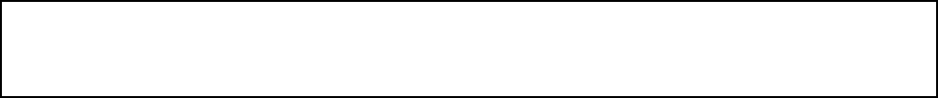 Председник Комисије за враћање земљишта је носилац судијске функције, а чланови су по један вештак пољопривредне и геодетске струке као и два одборника општинске скупштине. Председник и чланови Комисије имају заменике.На основу правоснажног решења Комисије може се вратити:одузето земљиште у друштвеној својини ако није приведено намени,друго одговарајуће земљиште,Комисија може донети решење којим се признаје право на новчану накнаду.Против решења Комисије за враћање земљишта допуштена је жалба Министарству финансија Републике Србије а против решења Министарства може се покренути управни спор пред Управним судом Републике Србије у Београду.ДОДЕЛА ЗЕМЉИШТАДАВАЊЕ У ЗАКУП ОСТАЛОГ НЕИЗГРАЂЕНОГ ГРАЂЕВИНСКОГ ЗЕМЉИШТА У ДРЖАВНОЈ СВОЈИНИ РАДИ ИЗГРАДЊЕНа основу Закона о планирању и изградњи и општинске Одлуке о грађевинском земљишту Општина даје у закуп ради изградње остало неизграђено грађевинско земљиште у државној својини на одређено време, а најдуже на 99 година. Пре истека уговореног рока закуп се може споразумно продужити.Грађевинско земљиште даје се у закуп прикупљањем понуда јавним огласом. Поступак прикупљања понуда спроводи комисија а одлуку о давању земљишта доноси извршни орган општине. Земљиште се даје у закуп лицу које понуди највећи износ закупнине.ДАВАЊЕ У ЗАКУП ЗЕМЉИШТА НЕПОСРЕДНОМ  ПОГОДБОМГрађани и правна лица могу добити у закуп остало неизграђено грађевинско земљиште у државној својини и непосредном погодбом (без поступка јавног оглашавања) у следећим случајевима:Давање у закуп земљишта власнику постојећег објекта изграђеног без грађевинске дозволе ради прибављања одобрења за изградњу у поступку легализације, под условом да је изградња тог објекта у складу са условима предвиђеним урбанистичким планом,Исправке границе суседних катастарских, односно грађевинских парцела.Захтев се подноси Одељењу за финансије, јавне службе и урбанизам – Имовинско- правној служби која утврђује основаност захтева и израђује предлог одлуке.Одлуку доноси извршни орган власти а закупнина се утврђује у висини од 60 % од тржишне вредности земљишта.ИСЕЉЕЊЕ БЕСПРАВНО УСЕЉЕНОГ ЛИЦАПрема Закону о становању власник стана, односно лице које има правни интерес може тражити исељење бесправно усељеног лица у стан или заједничке просторије стамбене зграде.Документација потребна за остваривање права: захтев, доказ о власништву стана, административна такса. Орган доноси решење о исељењу бесправно усељеног лица, по хитном поступку, најкасније у року од месец дана. Жалба против решења о исељењу не задржава извршење решења.ОТКУП ДРУШТВЕНОГ СТАНАДокументација потребна за остваривање права: захтев за откуп друштвеног стана, уговор о коришћењу или закупу стана, доказ о радном стажу подносиоца захтева и његовог брачног друга (решење о утврђивању права на пензију, потврда предузећа или установе, оверена фотокопија радне књижице), у случају да се прилаже доказ о радном стажу умрлог брачног друга потребно је приложити и доказ да се није склопио нови брак односно извод из МКР старости до 6 месеци, извод из МКВ, уверење о пребивалишту за подносиоца захтева и чланове домаћинства који заједно са њим станују или оверену фотокопију личне карте, бодовну листу стана, доказ о експропријацији стана (уколико откупљени стан је добијен по основу експропријације), изјаву оверену од надлежног суда да не поседује други одговарајући стан, уверење о држављанству.У случају да захтев подноси члан домаћинства носиоца станарског права или закупца стана поред наведене документације прилаже следеће: сагласност носиоца станарског права, односно закупа стана да члан породичног домаћинства врши откуп стана, оверену од надлежног судског органа, доказ о својству члана породичног домаћинства (извод из МКР, односно венчаних, акт о усвајању). 	ДРУШТВЕНА БРИГА О  ДЕЦИ	ДЕЧЈИ ДОДАТАКПраво на дечји додатак остварује један од родитеља, хранитељ или старатељ за прво, друго, треће и четврто дете по реду рођења у породици, у трајању од шест месеци од дана поднетог захтева. Право се признаје деци (редовни ученици) до навршених 19 година живота, деци после навршених 19 година живота за које је донет акт о разврставању, као и деци над којима је продужено родитељско право најдуже до 26 година живота. Дечији додатак се исплаћује у новчаном износу, у висини коју решењем месечно утврђује надлежно министарство.Документација потребна за остваривање права: захтев за остваривање права на дечји додатак (образац се добија бесплатно у писарници органа управе), извод из матичне књиге рођених за сву децу у породици, лична карта одраслих чланова заједничког домаћинства, а за децу пријава пребивалишта, оверена здравствена књижица за подносиоца захтева (фотокопија), потврда о приходима у три месеца која претходе месецу у којем је поднет захтев за све чланове заједничког домаћинства (и то: зарада, самостална делатност и други приходи који се опорезују према закону о порезу на доходак грађана, пензија, инвалиднина, накнада за рад хранитеља, примања по прописима РВИ-а, материјално обезбеђење по прописима из социјалне заштите, накнада за туђу негу и помоћ, накнада за време незапослености, приход сродника који има законску обавезу издржавања, отпремнина у случају престанка потребе за радом запосленог остварена у години пре подношења захтева, материјално обезбеђење чланова породица који су на обавезној војној служби, нерегистровани приходи), уверење Службе за катастар непокретности  о  катастарском  приходу  у  претходној  години  за  све  чланове   заједничкогдомаћинства (из места рођења и места пребивалишта), докази о поседовању непокретности, као и одговарајућег стамбеног простора (власнички лист, уговор о куповини непокретности, решење о порезу, уговор о коришћењу стана), потврда о својству редовног ученика за децу школског узраста (основна и средња школа).ОБНОВА ДЕЧЈЕГ ДОДАТКАРади остваривања права на дечји додатак у континуитету, корисник дечјег додатка обнавља право најраније 30 дана пре истека важности решења.Документација потребна за остваривање права: захтев за остваривање права на дечји додатак – обнова (образац се добија бесплатно у писарници Општинске управе), потврда о приходима у три месеца која претходе месецу у којем је поднет захтев за све чланове заједничког домаћинства (и то: зарада, самостална делатност и други приходи који се опорезују према закону о порезу на доходак грађана, пензија, инвалиднина, накнада за рад хранитеља, примања по прописима РВИ-а, материјално обезбеђење по прописима из социјалне заштите, накнада за туђу негу и помоћ, накнада за време незапослености, приход сродника који има законску обавезу издржавања, отпремнина у случају престанка потребе за радом запосленог остварена у години пре подношења захтева, материјално обезбеђење чланова породица који су на обавезној војној служби, нерегистровани приходи), други докази – само за промене које су од утицаја на остваривање права.РОДИТЕЉСКИ ДОДАТАКПраво на родитељски додатак остварује мајка за прво, друго, треће и четврто дете. Уместо мајке, под одређеним условима, ово право остварује и отац. Родитељски додатак се исплаћује за прво дете једнократно, а за друго, треће и четврто дете исплаћује се у 24 једнаке месечне рате, у износу који се утврђује решењем министар за социјална питања.Документација потребна за остваривање права:а) мајка подносилац захтева: захтев за остваривање права на родитељски додатак мајке (образац се добија бесплатно у писарници, а подноси се најкасније до навршених три месеца живота детета), извод из матичне књиге рођених за сву своју децу (изводи не могу бити старији од шест месеци), уверење о држављанству Републике Србије (уверење не може бити старије од 6 месеци), фотокопија личне карте, фотокопија здравствене књижице, уверење надлежног органа старатељства да мајка непосредно брине о детету за које је поднела захтев, да њена деца претходног реда рођења нису смештена у установу социјалне заштите, хранитељску или старатељску породицу или дата на усвајање и да мајка није лишена родитељског права у односу на децу претходног реда рођења, две фотокопије картице текућег рачуна или прве стране штедне књижице код Поштанске штедионице или финансијских организација овлашћених за исплату родитељског додатка (документи гласе на подносиоца захтева лично),б) отац подносилац захтева: захтев за остваривање права на родитељски додатак оца (образац се добија бесплатно у писарници, а подноси се најкасније до навршених три месеца живота детета), доказ да је мајка умрла (извод из матичне књиге умрлих) или напустила дете (уверење органа старатељства) или теже болесна (потврда надлежне здравствене установе) или лишена пословне способности (судско решење) или на издржавању казне затвора (потврда казнено поправне установе о почетку и завршетку казне), извод из матичне књиге рођених  засву своју децу као и децу мајке детета за које се подноси захтев (изводи не могу бити старији од шест месеци), фотокопија личне карте за себе и мајку детета, фотокопија здравствене књижице за себе и мајку детета, уверење надлежног органа старатељства да отац непосредно брине о детету за које је поднео захтев, да њена деца претходног реда рођења нису смештена у установу социјалне заштите, хранитељску или старатељску породицу или дата на усвајање и да отац није лишен родитељског права у односу на децу претходног реда рођења, две фотокопије картице текућег рачуна или прве стране штедне књижице код Поштанске штедионице или финансијских организација овлашћених за исплату родитељског додатка (документи гласе на подносиоца захтева лично).НАКНАДА ЗАРАДЕ ЗА ВРЕМЕ ПОРОДИЉСКОГ ОДСУСТВА И ОДСУСТВА СА РАДА РАДИ НЕГЕ    ДЕТЕТАПраво на накнаду зараде за време породиљског одсуства и одсуства са рада ради неге детета има мајка детета, а под одређеним условима и отац детета, један од усвојилаца, хранитељ или старатељ детета, који ово право остварују као запослени код послодавца (правна и физичка лица) и као лица која самостално обављају делатност (немају друге запослене). Исплату накнаде зараде за запослене код послодавца врши послодавац истовремено када исплаћује и друге запослене, док исплату накнаде зараде лицима која самостално обављају делатност а немају друге запослене врши Општинска управа. Ради рефундације средстава исплаћених на име накнаде зараде, послодавац доставља Општинској управи на оверу образац НЗ-1, као и доказе о извршеној исплати накнаде зараде. Накнада зараде се исплаћује у висиниосновне зараде запосленог за месец који претходи месецу у коме почиње коришћење одсуства.Документација потребна за остваривање права:а) Мајка подносилац захтева – остварује породиљско одсуство и одсуство са рада ради неге детета (у укупном трајању од 365 дана), или остварује само породиљско одсуство (у трајању од три месеца од дана порођаја) захтев за остваривање права на накнаду зараде за време породиљског одсуства и одсуства са рада ради неге детета, или захтев за остваривање права на породиљско одсуство (образац се добија бесплатно у писарници), извештај о привременој спречености за рад – дознака (оригинал), фотокопија здравствене књижице, изводи из матичне књиге рођених за сву децу, решење послодавца о праву на породиљско одсуство и одсуство са рада ради неге детета, или решење послодавца о праву на породиљско одсуство, потврда послодавца о дужини радног стажа непрекидно и непосредно пре остваривања права на породиљско одсуство, решење надлежног органа о привременом затварању радње, односно о привременом поверавању обављања те делатности другом лицу (подноси мајка која самостално обавља делатност), уверење пореске управе о месечној основици на коју се плаћају доприноси за обавезно пензијско и инвалидско осигурање за месец који претходи месецу у коме је започето коришћење одсуства, и по истеку године, у року од три месеца о коначној основици (подноси мајка која самостално обавља делатност), лична изјава да у време трајања одсуства неће обављати исту, или другу делатност (подноси мајка која самостално обавља делатност).б) Отац подносилац захтева – остварује породиљско одсуство и одсуство ради неге детета уместо запослене или незапослене мајке (у трајању од дана испуњења услова до престанка разлога који су онемогућили или спречили мајку да се стара о детету. Документација потребна за остваривање права: захтев за остваривање права на накнаду зараде за породиљско одсуство и одсуство са рада ради неге детета, или захтев за остваривање права на накнаду зараде за породиљско одсуство (образац се добија бесплатно на шалтеру), доказ да је мајка:умрла (извод из матичне књиге умрлих), или напустила дете (уверење органа старатељства), или теже болесна (потврда надлежне здравствене установе), или лишена пословне способности (судско решење), или на издржавању казне затвора (потврда казнено поправне установе), извештај о привременој спечености за рад – дознака мајке (подноси отац за мајку детета, која је у радном односу), уверење о незапослености, или фотокопија здравствене књижице мајке (подноси отац за мајку детета, која није у радном односу), здравствена књижица оца (фотокопија), изводи из матичне књиге рођених за сву децу (фотокопија), решење послодавца о праву на породиљско одсуство и одсуство са рада ради неге детета, или решење послодавца о праву на породиљско одсуство оца, потврда послодавца о дужини радног стажа непрекидно и непосредно пре остваривања права на породиљско одсуство оца, решење надлежног органа о привременом затварању радње, односно о привременом поверавању обављања те делатности другом лицу (подноси отац који самостално обавља делатност), уверење пореске управе о месечној основици на коју се плаћају доприноси за обавезно пензијско и инвалидско осигурање за месец који претходи месецу у коме је започето коришћење одсуства, и по истеку године, у року од три месеца о коначној основици (подноси отац који самостално обавља делатност), лична изјава да у време трајања одсуства неће обављати исту, или другу делатност (подноси отац који самостално обавља делатност).в) отац подносилац захтева – преузима од мајке остваривање права на одсуство са рада ради неге детета (у трајању од завршетка породиљског одсуства па до истека 365 дана одсуства).Документација потребна за остваривање права: захтев за остваривање права на накнаду зараде за време одсуства са рада ради неге детета (захтев се добија бесплатно на шалтеру), међусобни договор родитеља у писменој форми да отац преузима остваривање права, извештај о привременој спречености за рад – дознака мајке (подноси отац за мајку детета, која је у радном односу), здравствена књижица оца (фотокопија), изводи из матичне књиге рођених за сву децу (фотокопија), решење послодавца о праву на одсуство са рада ради неге детета, потврда послодавца о дужини радног стажа оца непрекидно и непосредно пре остваривања права на одсуство са рада ради неге детета, решење надлежног органа о привременом затварању радње, односно о привременом поверавању обављања те делатности другом лицу (подноси отац који самостално обавља делатност), уверење пореске управе о месечној основици на коју се плаћају доприноси за обавезно пензијско и инвалидско осигурање за месец који претходи месецу у коме је започето коришћење одсуства, и по истеку године, у року од три месеца о коначној основици (подноси отац који самостално обавља делатност), лична изјава да у време трајања одсуства неће обављати исту, или другу делатност (подноси отац који самостално обавља делатност).г) Усвојилац, хранитељ, или старатељ је подносилац захтева остварује право на одсуство са рада ради неге детета: у трајању од 8 месеци непрекидно од момента смештаја детета у породицу, а најдуже до навршених пет година живота детета (за смештај детета млађег од пет година живота); у трајању до навршених 11 месеци живота детета (за смештај детета старости до три месеца живота).Документација потребна за остваривање права: захтев за остваривање права на накнаду зараде за време одсуства са рада ради неге детета (образац се добија бесплатно у писарници), доказ о чињеници смештаја детета у усвојитељску, хранитељску или старатељску породицу односно о постојању статуса усвојиоца, хранитеља односно старатеља (уверење органа старатељства), извештај о привременој спречености за рад подносиоца захтева (дознака), здравствена књижица подносиоца захтева (фотокопија), изводи из матичне књиге рођених   засву децу (фотокопија), решење послодавца о праву на одсуство са рада ради неге детета, потврда послодавца о дужини радног стажа непрекидно и непосредно пре остваривања права на одсуство са рада ради неге детета, решење надлежног општинског органа о привременом затварању радње, односно о привременом поверавању обављања те делатности другом лицу (прилаже подносилац захтева који самостално обавља делатност), уверење пореске управе о месечној основици на коју се плаћају доприноси за обавезно пензијско и инвалидско осигурање за месец који претходи месецу у коме је започето коришћење одсуства, и по истеку године, у року од три месеца о коначној основици (прилаже подносилац захтева који самостално обавља делатност), лична изјава да у време трајања одсуства неће обављати исту, или другу делатност (прилаже подносилац захтева који самостално обавља делатност).НАКНАДА ЗАРАДЕ ЗА ВРЕМЕ ОДСУСТВА СА РАДА РАДИ ПОСЕБНЕ НЕГЕ   ДЕТЕТАПраво на накнаду зараде за време одсуства са рада ради посебне неге детета остварује један од родитеља, усвојилац, хранитељ, или старатељ (са пуним или половином радног времена) за дете млађе од 5 година коме је неопходна посебна нега због тешког степена психофизичке ометености. Право се остварује у трајању од истека породиљског одсуства и одсуства ради неге детета најдуже до навршених 5 година живота детета.За остваривање права на одсуство са рада ради посебне неге детета потребно је приложити следећа документа: захтев за остваривање права на накнаду зараде за време одсуства са рада ради посебне неге детета (образац се добија бесплатно у писарници), акт о разврставању детета (мишљење комисије о степену психофизичке ометености детета), извештај о привременој спречености за рад ради посебне неге детета (дознака лекара педијатра), здравствена књижица мајке, односно подносиоца захтева (фотокопија), извод из матичне књиге рођених за сву децу, решење послодавца о праву на одсуство са рада ради посебне неге детета, потврда послодавца о дужини радног стажа непрекидно и непосредно пре остваривања права на породиљско одсуство, решење надлежног општинског органа о привременом затварању радње, односно о привременом оверавању обављања те делатности другом лицу (прилаже подносилац захтева који самостално обавља делатност), уверење пореске управе о месечној основици на коју се плаћају доприноси за обавезно пензијско и инвалидско осигурање за месец који претходи месецу у коме је започето коришћење одсуства, и по истеку године, у року од три месеца о коначној основици (прилаже подносилац захтева који самостално обавља делатност), лична изјава да у време трајања одсуста корисник права неће обављати исту, или другу делатност (прилаже подносилац захтева који самостално обавља делатност).НАКНАДА ТРОШКОВА БОРАВКА У ПРЕДШКОЛСКОЈ УСТАНОВИ ЗА ДЕЦУ БЕЗ РОДИТЕЉСКОГ  СТАРАЊАПраво на накнаду трошкова боравка у предшколској установи за децу без родитељског старања остварује се на основу захтева установе социјалне заштите, хранитеља, односно старатеља. Право се признаје деци предшколског узраста без родитељског старања, у трајању од дана поднетог захтева до истека текуће радне године.За остваривање права на накнаду трошкова боравка у предшколској установи за децу без родитељског старања потребно је приложити следећа документа: захтев за накнаду трошкова боравка у предшколској установи за децу без родитељског старања, акт установе социјалне заштите о смештају детета у установу, односно решење органа старатељства о смештају дететау хранитељску, односно старатељску породицу, решење о оствареном праву на дечји додатак (подноси старатељ и хранитељ), потврда предшколске установе о упису детета.НАКНАДА ТРОШКОВА БОРАВКА У ПРЕДШКОЛСКОЈ УСТАНОВИ ЗА ДЕЦУ ОМЕТЕНУ У   РАЗВОЈУПраво на накнаду трошкова боравка у предшколској установи за децу ометену у развоју остварује се на основу захтева родитеља, установе социјалне заштите, хранитеља, односно старатеља. Право се признаје деци предшколског узраста ометеној у развоју, у трајању од дана поднетог захтева до истека текуће радне године.Документација потребна за остваривање права: захтев за накнаду трошкова боравка у предшколској установи за дете ометено у развоју, акт о разврставању детета ометеног у развоју, решење о оствареном праву на дечји додатак (подноси се само за дете које борави у редовној васпитној групи), потврда предшколске установе о упису детета у посебну, односно редовну васпитну групу, са подацима у погледу дужине дневног боравка детета.Опште напомене у вези остваривања права по Закону о финансијској подршци породици са децомправо се може остварити само на основу поднетог захтева,решење се доноси у складу са одредбама Закона о општем управном поступку, најдоцније у року од два месеца,подношење захтева не подлеже обавези плаћања таксе,странка може поднети: жалбу надлежном министарству (у року од 15 дана од дана пријема решења општинске управе), као и тужбу републичком врховном суду (у року од 30 дана од дана пријема решења министарства).ПРАВА ИЗ ОБЛАСТИ ФИНАНСИЈСКЕ ПОДРШКЕ ПОРОДИЦИ СА ДЕЦОМ  КОЈА ОБЕЗБЕЂУЈЕ   ОПШТИНАНакнада трошкова исхране за децу школског и предшколског узрастаПраво могу остварити деца која редовно похађају основну школу, односно редовно бораве у предшколској установи, уз услов: да дете живи у материјално угроженој породици или да је дете у породици треће по редоследу рођења.Документација потребна за остваривање права:за дете из материјално угрожене породице: захтев за признавање права, решење Центра за социјални рад о признавању права на материјално обезбеђење или решење Општинске управе о признавању права на дечји додатак, потврда основне школе да је дете редован ученик, односно предшколске установе да редовно борави у установи и уверење о заједничком домаћинству надлежне МК.за дете које је у породици треће по редоследу рођења: захтев за признавање права, уверење о заједничком домаћинству надлежне МК, изводи из матичне књиге рођених за сву децу у породици и потврда основне школе да је дете редован ученик, односно предшколске установе да редовно борави у установи.НОВЧАНА ПОМОЋ ЗА НОВОРОЂЕНУ ДЕЦУПраво на новчану помоћ за новорођену децу остварује мајка за своје прво, друго, треће и четврто дете, под условом да има пребивалиште на територији општине Мало Црниће и да испуњава остале услове за остваривање права на родитељски додатак прописане Законом о финансијској подршци породици са децом. Помоћ се исплаћује једнократно, у висини од 5.000,оо динара.Документација потребна за остваривање права: захтев за признавање права (образац захтева добија се бесплатно у писарници), решење о признавању права на родитељски додатак по републичким прописима.ПРОШИРЕНА ПРАВА ИЗ ОБЛАСТИ СОЦИЈАЛНЕ ЗАШТИТЕ КОЈА ОБЕЗБЕЂУЈЕ   ОПШТИНАПроширена права и облици социјалне заштите које обезбеђује Општина су: право на помоћ у кући, опрема корисника за смештај у установу социјалне заштите или другу породицу, једнократне помоћи, накнада трошкова сахране корисника права на материјално обезбеђење и лица која су се налазила у стању социјалне потребе, накнада трошкова здравствене заштите корисника права на материјално обезбеђење, трошкови путовања за сиромашну децу која похађају средњу школу, трошкови смештаја у интернату за сиромашну децу која похађају средњу школу, поклон-пакети за децу и лица која се налазе на смештају у установама за социјалну заштиту или другу породицу, помоћ за набавку основних животних намирница и огрева, помоћ за набавку уџбеника и школског прибора за сиромашну децу.О захтевима за остваривање права и то: право на помоћ у кући, опрема корисника за смештај у установу социјалне заштите или другу породицу, једнократне помоћи, накнада трошкова сахране корисника права на материјално обезбеђење и лица која су се налазила у стању социјалне потребе, накнада трошкова здравствене заштите корисника права на материјално обезбеђење, трошкови путовања за сиромашну децу која похађају средњу школу, трошкови смештаја у интернату за сиромашну децу која похађају средњу школу и, поклон- пакети за децу и лица која се налазе на смештају у установама за социјалну заштиту или другу породицу у првом степену решава Центар за социјални рад.О захтевима за остваривање права помоћ за набавку основних животних намирница и огрева и о праву на помоћ за набавку уџбеника и школског прибора за сиромашну децу у првом степену решава председник Општине, на основу спроведеног поступка од стране Општинске управе-службе надлежне за социјална питања.ПРАВА ВОЈНИХ ИНВАЛИДА, ПОРОДИЦА ПАЛИХ БОРАЦА И ЧЛАНОВА ПОРОДИЦЕ УМРЛОГ ВОЈНОГ ИНВАЛИДАПрава која се стичу по закону по основу ране, повреде или озледе не застаревају. Захтев за признавање својства ратног војног инвалида по основу оштећења организма услед болести поднет по истеку од 5 година од престанка околности које су довеле до настанка болести неће се узимати у поступак.Остваривање права из области борачко-инвалидске заштите ослобођено је плаћања административне таксе.СВОЈСТВО РАТНОГ ВОЈНОГ ИНВАЛИДА ПО ОСНОВУ РАНЕ, ПОВРЕДЕ, ОЗЛЕДЕ И    БОЛЕСТИОво својство могу да остваре лица, учесници рата 1941-1945, као и лица која су учествовала у ратовима на простору бивше СФРЈ од 1990. до 1995. као припадици и добровољци у ЈНА и припадници Војске Југославије и лица која су обављала послове државне безбедности у оружаним акцијама за време НАТО агресије.Документација потребна за остваривање права: захтев за признавање својства ратног војног инвалида, лична карта (фотокопија), извод из МКР, уверење о држављанству, медицинска документација о лечењу из времена настанка оштећења и времена подношења захтева, уверење о околностима повређивања (издаје надлежни војни или други надлежни орган), војна књижица (фотокопија).СВОЈСТВО МИРНОДОПСКОГ ВОЈНОГ ИНВАЛИДА ПО ОСНОВУ РАНЕ,  ПОВРЕДЕ, ОЗЛЕДЕ И    БОЛЕСТИОво својство могу да остваре лица југословенски држављани који су у миру као војници на служењу војног рока, студенти војне академије, ученици средње војне школе, лица у резервном саставу, слушаоци школе за резервне официре као и добровољци на војној дужности у Војсци Југославије или Војсци Србије и Црне Горе у вршењу војне службе или дужности у вези са службом задобили повреду или озледу без своје кривице па је наступило оштећење њиховог организма најмање 20%. (За наведена лица која су оболела на служби у Војсци СЦГ тражени проценат оштећења је 60%).Документација потребна за остваривање права: захтев за признавање својства мирнодопског војног инвалида, лична карта (фотокопија), извод из МКР, Уверење о држављанству, медицинска документација о лечењу, уверење војне јединице о околностима повређивања или решење о отпуштању из Војске Србије и Црне Горе, уверење Војног одсека о времену проведеном на редовном одслужењу војног рока (издаје војни одсек према месту пребивалишта странке), војна књижица (фотокопија).ПОВЕЋАЊЕ ПРОЦЕНТА ВОЈНОГ ИНВАЛИДИТЕТАЛица која имају својство ратног или мирнодопског војног инвалида могу тражити повећање већ постојећег процента војног инвалидитета.По истеку две године од дана доношења коначног решења о стицању својства ратног или мирнодопског војног инвалида, војни инвалид може поднети нови захтев за утврђивање новог процента инвалидитета а у вези са насталом променом.Документација потребна за остваривање права: захтев за повећање процента војног инвалидитета, налаз лекара специјалисте о томе да је наступила промена од утицаја на ранији утврђени инвалидитет.ПОРОДИЧНА ИНВАЛИДНИНА ПО ПАЛОМ БОРЦУОсновно право породице палог борца је право на породичну инвалиднину (право на месечни новчани износ).Документација потребна за остваривање права: захтев за признавање права на породичну инвалиднину по палом борцу, лична карта или избегличка легитимација (фотокопија), извод из МКВ, изјава два сведока да се удова није преудала, извод из МКР за децу, потврда да се дете налази на редовном школовању ако је старије од 15 година живота, уверење о држављанству за подносиоца захтева и децу, уверење о околностима погибије палог борца (издаје надлежни војни орган), извод из МКР и  МКУ за лице од кога се изводи право.УВЕЋАЊЕ ПОРОДИЧНЕ ИНВАЛИДНИНЕРодитељ палог борца који није имао друге деце или који је имао више деце коме су остала деца изгубила живот као грађанске жртве рата има право на увећање породичне инвалиднине. Такође, и брачни друг палог борца који нема деце односно ако има једно дете или више деце која су неспособна за привређивање, под условом да је неспособност наступила пре 15 година живота, односно до навршених 26 година, ако је дете било на школовању, поред права на породичну инвалиднину има право на увећану породичну инвалиднину.Документација потребна за остваривање права: ахтев за признавање права, фотокопија личне карте или легитимације прогнаног лица, изјава два сведока да подносилац захтева нема више деце тј.да му је погинули борац био једино дете, извод из МКР и МКУ за лице од кога се изводи право, уверење војног органа о датуму и околностима погибије палог борца, извод из МКР за дете палог борца, потврда да се дете налази на редовном школовању ако је старије од 15 година живота.ПОРОДИЧНА ИНВАЛИДНИНА ПО УМРЛОМ ВОЈНОМ  ИНВАЛИДУЧланови уже породице палог борца, чланови уже породице војног инвалида од I до VII групе, после његове смрти, и чланови уже породице лица које је погинуло или умрло од последица ране, повреде, озледе или болести задобијене под околностима из члана 7. и 9.Закона о основним правимабораца, војних инвалида и породица палих бораца имају право на породичну инвалиднину (Службени лист СРЈ 24/98) (односи се на мирнодопске војне инвалиде).Документација потребна за остваривање права: захтев за признавање права на породичну инвалиднину по умрлом војном инвалиду, фотокопија личне карте, извод из МКВ, изјава два сведока да се удова није преудала, извод из МКР за подносиоца захтева и децу, потврда да се дете налази на редовном школовању ако је старије од 15 година живота, уверење о држављанству за подносиоца захтева и децу и извод из МКУ за покојног војног инвалида.БОРАЧКИ ДОДАТАКБорачки додатак је додатак уз зараду остварену по основу радног односа.Документација потребна за остваривање права: захтев за признавање права на борачки додатак, потврда о радном односу коју издаје послодавац, потврда о висини исплаћене месечне зараде (издаје послодавац), потврда о минималној заради по колективном уговору.ЗДРАВСТВЕНА ЗАШТИТА ВОЈНИХ И ПОРОДИЧНИХ  ИНВАЛИДАДокументација потребна за остваривање права: захтев за признавање права на здравствену заштиту, уверење о имовном стању (издаје Службе за катастар непокретности), уверење да здравствену заштиту не остварује путем Фонда за здравствену заштиту, доказ о имовном стању и коришћењу пензије за лица из бивших република из општине у којој су живели (Служба за катастар непокретности и Фонд за пензијско и инвалидско осигурање)ЗДРАВСТВЕНА ЗАШТИТА БРАЧНОГ ДРУГА И ДЕЦЕ ВОЈНОГ   ИНВАЛИДАДокументација потребна за остваривање права: захтев за признавање права на здравствену заштиту, уверење о имовном стању (издаје служба за катастар непокретности), уверење да здравствену заштиту не остварује путем Фонда за здравствену заштиту, извод из МКР за брачног друга и децу, извод из МКВ и доказ о имовном стању и коришћењу пензије за лица из бивших република из општине у којој су живели (Служба за катастар непокретности и Фонд за пензијско и инвалидско осигурање).ОРТОПЕДСКА И ДРУГА ПОМАГАЛАВојни инвалид има право на ортопедска и друга помагала за оптерећење организма по основу којих му је признат војни инвалидитет, у складу са медицинским индикацијама утврђеним Правилником за ортопедска и друга помагала војних инвалида („Службени лист СРЈ“, број 37/2000).Документација потребна за остваривање права: захтев за признавање права на ортопедска и друга помагала, Предлог лекара специјалисте за ортопедска помагала и Уверење Фонда за здравствену заштиту о коришћењу помагала по прописима Фонда.ПРАВО НА ПУТНИЧКО МОТОРНО ВОЗИЛОВојни инвалид коме је својство војног инвалида и групе признато трајно због ампутације или тешких оштећења екстремитета изједначених са ампутацијом екстремитета и због губитка вида на оба ока има право на путничко моторно возило домаће производње запремине до 1000 цм3.Војни инвалид може поново остварити право на путничко моторно возило по истеку 7 година од дана преузимања раније примљеног возила.Документација потребна за остваривање права: Захтев за признавање права на путничко моторно возило, решење о признатом својству (важи за инвалиде и групе – 100% инвалидитета).ЈЕДНОКРАТНА ПОМОЋ ПО ОСНОВУ СМРТИ ВОЈНОГ  ИНВАЛИДАДокументација потребна за остваривање права: захтев на признавање права на једнократну помоћ, Извод из МКУ војног инвалида, фотокопија личне карте подносиоца захтева и изјаве два сведока о чињеници да је подносилац захтева живео у истом домаћинству са војним инвалидом или се стара о њему најмање годину дана пре смрти.ПРАВО НА БЕСПЛАТНУ И  ПОВЛАШЋЕНУ ВОЖЊУДокументација потребна за остваривање права: захтев за признавање права и фотокопија личне карте корисника личне или породичне инвалиднине.НАКНАДА ЗА ИСХРАНУ И СМЕШТАЈ ЗА ВРЕМЕ ПУТОВАЊА И БОРАВКА У ДРУГОМ МЕСТУ ПО ПОЗИВУ НАДЛЕЖНОГ ОРГАНАДокументација потребна за остваривање права: захтев за признавање права, фотокопија личне карте корисника личне или породичне инвалиднине, фотокопија личе карте пратиоца корисника личне или породичне инвалиднине коме је признато право на додатак за негу и помоћ и пратиоца детета корисника до навршене 15 године живота и извод из МКР за дете корисника породичне инвалиднине.Нега и помоћПраво на негу и помоћ имају инвалиди од I до  IV групе.Документација потребна за остваривање права: захтев за признавање права на додатак, негу и помоћ, и налаз лекара специјалисте о потреби за негом и помоћи другог лица.Ортопедски додатакПраво на ортопедски додатак (месечни новчани износ) има војни инвалид од I до IV групе коме је војни инвалидитет утврђен због оштећења организма које је непосредна последица задобијене ране, повреде, озледе или болести која је проузроковала ампутацију екстремитета или тешко оштећење екстремитета као и због губитка вида на оба ока.Документација потребна за остваривање права: захтев за признавање права на ортопедски додатак и Налаз лекара специјалисте о здравственом стању организма, а које је непосредна последица задобијене ране, повреде, озледе или болести која је проузроковала тешко оштећење екстремитет.НАКНАДА ЗА ВРЕМЕ НЕЗАПОСЛЕНОСТИ РАТНИХ ВОЈНИХ ИНВАЛИДА ОД I-IV ГРУПЕ   ИНВАЛИДИТЕТАДокументација потребна за остваривање права: захтев за признавање права, Уверење да је војни инвалид незапослено лице (издаје Завод за тржиште рада), Уверење о имовном стању (издаје Службе за катастар непокретности), Уверење да здравствену заштиту не остварује путем Фонда за здравствену заштиту (издаје Фонд за социјално осигурање) и доказ о имовном стању и коришћењу пензије за лица из бивших република из општине у којој су живели.Месечно новчано примање по основу незапослености ратних војних инвалида од V до X групе инвалидитетаДокументација потребна за остваривање права: Захтев за признавање права и уверење да је војни инвалид незапослено лице (издаје Завод за тржиште рада).ПОРОДИЧНИ ДОДАТАКПородични додатак остварују материјално необезбеђени корисници породичне инвалиднине по основу смрти војног инвалида коме је припадао додатак за негу и помоћ од стране другог лица, ако они и чланови њиховог домаћинства немају редовних прихода, који по члану домаћинства прелазе износ 25% од додатка за негу и помоћ од стране другог лица.Родитељи имају право на породични додатак под истим условима, ако то право не користе чланови уже породице. Сауживаоцима породичне инвалиднине припада један породични додатак.Документација потребна за остваривање права: захтев за остваривање права на породични додатак, лична карта (фотокопија), извод из МКР за подносиоца захтева, извод из МКВ, уверење о држављанству за подносиоца захтева, доказ о приходима домаћинства, уверење о имовном стању (издаје Службе за катастар непокретности) и доказ о имовном стању и коришћењу пензије за лица из бивших република из општине у којој су живели.МЕСЕЧНО НОВЧАНО ПРИМАЊЕ ВОЈНИХ ИНВАЛИДА И КОРИСНИКА  ПОРОДИЧНЕ  ИНВАЛИДНИНЕДокументација потребна за остваривање права: захтев за признавање права, изводи из МКР и МКВ за чланове домаћинства, извод из МКУ за лице од кога се изводи право, изјаве сведока пред службеним лицем органа о саставу и приходима чланова домаћинства подносиоца захтева, уверење о задужењу катастарских приходом, уверење о коришћењу пензије или новчане накнаде из области пензијско – инвалидског осигурања за све чланове, уверење о својству пензионера по основу самосталне делатности или земљорадничке пензије за све чланове (Републички фонд за пензијско и инвалидско осигурање самосталних делатности и земљорадника), извештај пореске управе о задужењу порезом подносиоца или чланова домаћинства, потврде о школовању за децу старију од 15 година, просек зараде запослених чланова домаћинства и подносиоца захтева, по основу радног односа у претходној годиниЧлановима породице признаје се само једно месечно новчано примање према редоследу: брачни друг, деца и родитељи.Кориснику припада једно месечно новчано примање и у случају када има више основа (војни инвалид и корисник породичне инвалиднине).ПРАВА ЦИВИЛНИХ ИНВАЛИДА РАТАЦивилни инвалиди рата остварују следећа права:својство и права цивилног инвалида рата и право на личну инвалиднину,додатак на негу и помоћ од стране другог лица,ортопедски додатак,здравствена заштита,месечно новчано примање,накнада погребних трошкова,бесплатна и повлашћена вожња,накнада за исхрану и смештај за време путовања и боравка у другом месту по	позиву надлежног органа.ПРАВА БОРАЦАБорци остварују следећа права:месечно новчано примање,увећање месечног новчаног примања по основу самохраности,увећање месечног новчаног примања по основу везаности за постељу, односно додатак за негу,накнада погребних трошкова,помоћ у случају смрти,накнада трошкова смештаја у установу социјалне заштите,материјално обезбеђење чланова породице лица на обавезној војној служби. 	KOМУНАЛНО-ИНСПЕКЦИЈСКИ ПОСЛОВИ	Обрачун локалне комуналне таксе:Коришћење простора на јавним површинама или испред пословних просторија у пословне сврхеЗабавне игреПриређивање музичког програма у угоститељском објекту Коришћење витрина ради излагања робе ван пословних просторија Коришћење рекламних паноаБоравишна таксаПреглед моторног возила за ауто-такси делатностПродужење радног времена предузећа и установа које пружају услуге грађанима-ОБРАЧУН ЛОКАЛНЕ КОМУНАЛНЕ ТАКСЕКоришћење простора на јавним површинама или испредпословних просторија у пословне сврхеЗа коришћење простора на јавним површинама или испред пословних просторија у пословне сврхе физичка и правна лица се обраћају Одељењу за финансије, јавне службе и урбанизам  за издавање одобрења за коришћење простора на јавној површини.Након издатог одобрења од стране урбаниста по пријави странке, комунална инспекција доноси решење којим се одређује висина локалне комуналне таксе.За коришћење простора на јавним површинама или испред пословних просторија у пословне сврхе плаћа се прописана локална комунална такса сразмерно времену коришћења по сваком целом или започетом квадратном метру заузетог простора дневно.Простор на јавним површинама или испред пословних просторија може се користити за: постављање столова са пратећим садржајем, итисона, жардињера, ограда, шанкова испред угоститељских, трговачких и других пословних просторија; постављање тенди испред угоститељских објеката, постављање отворене и покретне тезге за продају и излагање робе; постављање уређаја за сладолед и остале мале покретне апарате (за кокице, роштиљ и друго); постављање забавног парка, циркуса и друге забаве; привремени смештај грађевинског материјала и огревног дрвета; постављање отворене тезге за продају и излагање робе у времену до 10 дана; постављање покретне приколице (привремено заузеће простора); постављање монтажних покретних објеката у туристичким местима за време манифестација;постављање отворене тезге за продају и излагање робе за Нову годину и 8. март у трајању од 10 дана; постављање скела и других монтажних и привремених објеката.ЗАБАВНЕ ИГРЕ(флипери, билијар, електронске видео игре, СЕТА-апарати и друго)За држање средстава за игру комунална такса се утврђује у дневном износу по једном средству за игру.ПРИРЕЂИВАЊЕ МУЗИЧКОГ ПРОГРАМА У УГОСТИТЕЉСКОМ  ОБЈЕКТУОбвезници плаћања локалне комуналне таксе су правна лица, власници предузећа и приватни предузетници, власници угоститељских радњи у којима се приређује музички програм односно физичка лица власници објеката у којима се приређује музички програм.За приређивање музичког програма у угоститељским објектима утврђене су комуналне таксе у дневном износу.За приређивање музичког програма у угоститељским и другим објектима који се повремено издају у закуп за организоване прославе – свадбе, матуре, испраћаји и слично, комуналне таксе се утврђују по посебној тарифи у дневном износу.Потребна документација: Пријава за приређивање музичког програма у угоститељском објекту (подноси се до 5. у месецу за текући месец), административна такса.Коришћење витрина ради излагања робе ван пословних просторијаИзложбеном површином витрине сматра се површина главне стране витрине која је окренута према улици или пролазу. Уколико је витрина са више страна окренута улици односно пролазу, такса се плаћа за само једну страну и то за ону која је највећа.За коришћење витрина ради излагања робе ван пословних просторија локална комунална такса се обрачунава на годишњем нивоу по метру квадратном по зонама.Уколико се витрина користи дуже од једне године корисник је дужан да сваке а најкасније до 31. јануара обавести Одељење за комуналне и инспекцијске послове о броју витрина и површини ради утврђивања висине локалне комуналне таксе за текућу годину.КОРИШЋЕЊЕ РЕКЛАМНИХ ПАНОАСтранка је правно или физичко лице које истиче објаве или огласе или поставља транспаренте.Након издатог одобрења од стране урбаниста, Одељење за финансије, јавне службе и урбанизам по службеној дужности доноси решење којим се одређује висина локалне комуналне таксе.За коришћење рекламних паноа и постављање транспарената комунална такса се утврђује у дневном износу, по метру квадратном.За коришћење рекламних паноа који су прикључени на јавну електро-мрежу комунална такса се утврђује у дневном износу по метру квадратном.БОРАВИШНА ТАКСАОбвезник плаћања боравишне таксе је грађанин који користи услугу смештаја у туристичком објекту изван свог пребивалишта. Туристичким објектом сматра се хотел, мотел, пансион, туристичко насеље, камп, одмаралиште, природно лечилиште, собе које грађани издају туристима и путницима и пружају услуге смештаја.Боравишна такса се плаћа за сваки дан боравка у туристичком објекту на подручју општине Мало Црниће.Наплату боравишне таксе врши правно лице и предузетник који пружају услуге смештајадавалац смештаја.Висина боравишне таксе утврђује се таксеном тарифом прописаном Одлуком о локалним комуналним таксама.Давалац смештаја наплаћује боравишну таксу истовремено са наплатом услуге и дужан је да води евиденцију наплате боравишне таксе и чува у туристичком објекту у ком пружа услугу смештаја као и да обезбеди доступност евиденције комуналном инспектору.Комунална инспекција врши инспекцијски надзор над уплатом боравишне таксе.ПРОДУЖЕЊЕ РАДНОГ ВРЕМЕНА У ОБЛАСТИ ТРГОВИНЕ, УГОСТИТЕЉСТВА, ЗАНАТСТВА И   УСЛУГАОдлуком о радном времену у области трговине, угоститељства, занатства и услуга прописано је радно време у овим областима.У угоститељским објектима петком и суботом, у време одржавања културних и спортских манифестација и у дане државних и верских празника може се одобрити продужење радног времена најдуже до 02 часа. Угостељским објектима може се продужити радно време и ако се у објекту организују свадбе, веридбе, крштења, испраћаји, рођендани, уз посебно одобрење Општинске управе Мало Црниће.Пријава се подноси у писарници органа управе, уз уплату административне таксе.ОБРАЗОВАЊЕСтудентски кредит – ученички кредит Студентски дом  - ученички домСтипендије за  студенте са територије општинеМинистарство просвете Републике Србије сваке године објављује конкурс за доделу студентских, ученичких стипендија, кредита и домова. За остваривање ових права је потребно уверење о имовном стању које издаје Општина Мало Црниће-Одељење за финансије, јавне службе и урбанизам. Образац за уверење је саставни део брошуре коју издаје Министарство просвете а набавља се на факултетима и школама.СТУДЕНТСКИ  КРЕДИТ – УЧЕНИЧКИ  КРЕДИТДокументација потребна за издавање уверења:Брошура за кредит или стипендију, (набавља се на факултету или школи)Изјава о заједничком домаћинству оверена од стране два сведока,Потврда о приходима за запослене чланове домаћинства за период од јануара до јуна текуће године и то: плата, пензије – старосне, породичне и инвалидске, накнада за рад хранитеља, примања по прописима РВИ-а, матерински додатак, туђа нега и помоћ, накнада за незапослене, социјална помоћ, накнада за социјалне програме, приход остварен преко сервиса и нерегистровани приход, за незапослена лица потврду од Завода за тржиште рада за исти периодУверење о имовном стању (из пореске управе)Потврда о редовном похађању школе  или факултета за брата или сестру,Потврда о катастарском приходу у претходној годиниЛегитимација за избегла и прогнана лица (фотокопија)Потврда из војног одсека за лица на одслужењу војног рокаУверење се издаје одмахСТУДЕНТСКИ ДОМ   - УЧЕНИЧКИ ДОМДокументација потребна за издавање уверења:Два обрасца уверења за домИзјава о заједничком домаћинству надлежне МКПотврда о приходима за период од јануара до јуна текуће године и то: плата, пензије– старосне, породичне и инвалидске, накнада за рад хранитеља, примања по прописима РВИ-а, матерински додатак, туђа нега и помоћ, накнада за незапослене, социјална помоћ, накнада за социјалне програме, приход остварен преко сервиса и нерегистровани приход, незапослена лица потврду од Завод за тржиште рада за исти период,Уверење о имовном стању (из пореске управе),Незапослена лица потврду од Завода за тржиште рада за исти период,За ученике потврду о редовном похађању школе,Потврда о катастарском приходу у претходној години,Легитимација за избегла и прогнана лица (фотокопија)Потврда од војног одсека за лица на одслужењу војног рокаУверење се издаје одмахСТИПЕНДИЈЕ ЗА СТУДЕНТЕОдлуком о стипендирању студената са територије општине Мало Црниће, прописани су услови за стипендирање студената за потребе подручја општине Мало Црниће. Стипендије се додељују студентима II, III, IV и V године, који су редовно уписали годину и који имају пребивалиште на територији општине Мало Црниће.Стипендије се додељују на основу расписаног конкурса који се јавно објављује. Пријаве на конкурс достављају се у року од 15 дана од дана објављивања конкурса. Одлуку о додели стипендија на основу документације и пријаве учесника, доноси председник Општине, уз сагласност Општинског већа. При избору студената којима се додељују стипендије предност имају: студенти дефицитарних кадрова, студенти који се налазе на вишим годинама школовања, студенти који имају бољи постигнути успех током студирања, студенти који током школовања нису губили годину и студенти чији приходи по члану домаћинства су нижи.Документација потребна за доделу стипендије:ПријаваУверење о редовно уписаној одговарајућој школској годиниУверење о положеним испитимаУверење о члановима заједничког домаћинстваПотврда о приходима за све чланове домаћинства за последњих шест месеци. 	ЗАШТИТА ЖИВОТНЕ СРЕДИНЕ	Одлучивање о потреби процене утицаја на животну срединуЗакон о процени утицаја на животну средину (''Службени гласник РС'', бр. 135/04) уређује поступак процене утицаја за пројекте који могу имати значајне утицаје на животну средину, садржај студије о процени утицаја на животну средину, учешће заинтересованих органа и организација и јавности, надзор и друга питања од значаја за процену утицаја на животну средину.Ако инвеститор први пут подноси захтев (није израђена претходна нити детаљна анализа) након ступања на снагу Закона, спроводи се поступак у складу са одредбама новог Закона (чл.6 – 35). Инвеститор израђује студију утицаја на животну средину и подноси захтев за одлучивање о потреби процене утицаја.Ако је инвеститор добио сагласност на претходну анализу утицаја од стране надлежног органа, па је након ступања на снагу Закона, поднео захтев за давање сагласности на детаљну анализу утицаја, надлежни орган спроводи поступак треће фазе у складу са одредбама Закона. Надлежни орган упућује подносиоца захтева да уместо детаљне анализе утицаја поднесе Студију о процени утицаја.Ако надлежни орган нема довољно елемената за одлучивање по захтеву, може затражити од инвеститора да допуни захтев, користећи Контролне листе.Против одлуке о давању сагласности, односно одбијању захтева, може се покренути управни спор.Уз захтев за издавање сагласности инвеститор плаћа административну таксу, у складу са Законом о републичким административним таксама – тарифна ознака 8., 15. или 16.ПОДАЦИ О  ПРИХОДИМА И  РАСХОДИМА 	ПРОПИСИ КОЈИМА ЈЕ  УТВРЂЕН ОСНОВ ЗА ФИНАНСИРАЊЕ  ИЗДАТАКА	Правни основ за планирање и финансирање расхода и издатака утврђених Одлуком о буџету општине Мало Црниће за 2017. годину, чине:Закон  о  буџетском систему („Службени	гласник  Републике  Србије“,  број 54/09 и 73/2010);Закон о локалној самоуправи („Сл. гласник РС“; број 129/2007);Закон  о  платама  у  државним  органима  и  јавним службама („Службени	гласник Републике	Србије“,  број 34/01, 62/06, и 63/06 –испр. );Закон о финансирању политичких странака („Службени гласник Републике Србије“, број 72/03, 75/03…. и 60/08);Закон о јавном дугу („Службени  гласник Републике Србије“, број 61/05);Закон о јавним набавкама („Службени  гласник Републике Србије“, број 116/08);Закон о пољопривреди и руралном развоју („Службени гласник Републике Србије“, број 41/09);Закон о пољопривредном земљишту („Службени гласник Републике Србије“, број 62/06, 65/08 и 41/09);Закон о туризму („Службени  гласник Републике Србије“, број 45/05 и 36/09);Закон о приватизацији („Службени гласник Републике Србије“, број 38/01, 18/03, 45/05, 123/07);Закон о планирању и изградњи („Службени гласник Републике Србије“, број 72/09, 81/2009 и 64/2010);Закон о комуналним делатностима („Сл. гласник РС“, број 16/97 и 42/98);Закон о путевима („Сл. гласник РС“; број 46/91, 52/91 и 42/98);Закон о безбедности саобраћаја на путевима („Сл. гласник РС, број 41/09 и 53/2010);Закон о заштити животне средине („Службени гласник Републике Србије“, број 135/04, 36/09 и 72/09);Закон о јавним службама („Сл. гласник РС“, број 42/91, ...83/2005);Закон о култури („Службени  гласник Републике Србије“, број 72/09);Закон о библиотечкој делатности („Сл. гласник РС“, број 34/94 и 101/2005);Закон о социјалној заштити и обезбеђивању социјалне сигурности грађана („Сл. гласник РС“, број 36/91,...115/05);Закон о здравственој заштити („Службени гласник Републике Србије“, број 107/05, 72/09 и 88/2010);Закон о основама система образовања и васпитања („Службени гласник Републике Србије“, број 62/03, 64/03, 58/04, 62/04, 79/05, 101/05, 72/09);Закон о предшколском  васпитању и образовању („Сл. гласник РС“, број 18/2010);Закон о основној школи („Сл. гласник РС“, број 50/92,...79/2009)Зѕкон о средњој школи („Службени гласник Републике Србије“, број 50/92, 53/93, 67/90,... 79/2009);Закон о спорту („Сл. гласник РС“, број 52/96 и 101/2005)Закон о удружењима („Службени  гласник Републике Србије“, број 51/09).На основу горе наведених закона, као и пратећих подзаконских аката, Општина Мало Црниће је донела низ одлука, којима се регулише делокруг рада, као и начин финансирања органа и организација Општине, установа јавних служби, фондова, као и финансирање појединачних програма на основу појединачних закона.	OДЛУКA О  БУЏЕТУ ОПШТИНЕ МАЛО ЦРНИЋЕ  ЗА   2018.  ГОДИНУ	III ИЗВРШЕЊЕ БУЏЕТАЧлан 10.Број запослених и средства за плате приказани су  у следећој табели:Средства за исплату зарада недостајућих радника по Кадровском плану су обезбеђена за једно лице са високим образовањем које се упошљава на одређено време. Члан 11.	За извршавање ове Одлуке одговоран је председник општине.	Наредбодавац за извршење буџета је председник општине.Члан 12.	Наредбодавац директних и индиректних корисника буџетских средстава и других корисника јавних средстава, је функционер (руководилац), односно лице које је одговорно за управљање средствима, преузимање обавеза, издавање налога за плаћање, који се извршавају из средстава органа, као и за издавање налога за уплату средстава која припадају буџету, што га чини одговорним за  законито и наменско коришћење средстава распоређених овом Одлуком.Члан 13.	Орган управе надлежан за финансије обавезан је да редовно прати извршење буџета и најмање два пута годишње информише Општинско веће, а обавезно у року од петнаест дана по истеку шестомесечног, односно деветомесечног периода.	У року од петнаест дана по подношењу извештаја из става 1. овог члана, Општинсковеће  усваја и доставља извештај Скупштине општине.	Извештај садржи и одступања између усвојеног буџета и извршења и образложење великих одступања. Члан 14.	Одлуку о промени апропријације, из општих прихода буџета, на захтев директног буџетског корисника или његовог индиректног корисника  и документованој насталој потреби, у складу са чланом 61. Закона о буџетском систему доноси Општинско  веће.            Директан корисник буџетских средстава, у складу са чланом 61, став 7, Закона о буџетском систему, уз одобрење Општинског већа, а на основу мишљења стручне службе Општинске управе, може извршити преусмеравање апропријације одобрене за одређени расход тог корисника, под следећим условима:-да укупна средства буџета одобрена овом Одлуком не буду промењена,-да се промена апропријације не односи на смањење апропријација за капитална  улагања  у корист апропријација за текуће расходе буџетског корисника-може се извршити преусмеравање распоређених средстава за поједине намене (апропријације), највише до 5% од годишње вредности апропријације за расход чији се износ умањује.Члан 15.           Ако у току године дође до промене околности која не угрожава утврђене потребе, Општинско веће може донети одлуку да се износ апропријације који није могуће искористити, пренесе у текућу буџетску резерву , и може се користити за намене које нису  предвиђене буџетом или за намене за које предвиђена средства нису довољна. Укупан износ преусмеравања из става 6. овог члана не може бити већи од  износа разлике између буџетом одобрених средстава текуће буџетске резерве и половине максимално могућег износа средстава текуће буџетске резерве утврђеног чланом 69. став 1. Закона о буџетском систему.У свим другим случајевима промене апропријација врше се у складу са чланом 61. Закона о буџетском систему.Члан 16.               Распоред и коришћење средстава буџета врши се финансијским плановима и програмима у оквиру раздела, чији су носиоци директни корисници буџетских средстава, и то:                          Раздео 1- Скупштина општине	За коришћење средстава одобрених апропријација из овог раздела захтеве подноси председник Скупштине или лице које он овласти уз припремљену пратећу оригиналну докуменатцију.              Раздео 2- Председник општинеЗа коришћење средстава одобрених апропријација из овог раздела захтеве подноси председник Општине или лице које он овласти, уз припремљену пратећу оригиналну документацију.            Раздео 3- Општинско веће            За коришћење средстава одобрених апропријација из овог раздела захтеве подносипредседник Општине, односно Већа  или лице које он овласти, уз припремљену пратећу оригиналну документацију.             Раздео 4 – Општинско правобранилаштво општине           За коришћење средстава одобрених апропријација из овог раздела захтеве подносиОпштински правобранилац, односно лице које он овласти, уз припремљену пратећу оригиналну документацију.   Раздео 5- Општинска управа             За коришћење средстава одобрених апропријација у оквиру овог раздела захтеве подноси Начелник Општинске управе или лице које он овласти, уз припремљену оригиналнудокументацију.За коришћење средстава из одобрених апропријација у оквиру овог раздела за потребе месних заједница, предшколско образовање, основно образовање, културу и остале кориснике буџетских средстава, захтеве подносе руководиоци буџетских средстава уз пратећу књиговодствену документацију (копије) претходно припремљену и контролисану од стране одговорних лица тих буџетских корисника.	Распоред средстава месним заједницама вршиће се сразмерно броју становника.Члан 17.	Средства буџета исказују се по ближим наменама, у складу са економском, функционалном и програмском класификацијом, годишњим програмом и финансијским планом прихода и расхода.            Годишњи програм и финансијски план прихода и расхода из става 1. овог члана, доноси надлежни орган корисника буџетких коорисника, најкасније 45 дана од дана ступања на снагу ове Одлуке.Члан 18.	Средства текуће буџетске резерве планирана су у износу од 6.000.000 динара, која се користе за непланиране расходе или издатке за које нису утврђене апропријације или за сврхе за које се у току године покаже да утврђене апропријације нису довољне.            Средства сталне буџетске резерве планирана су у износу од 1.000.000 динара и могу се користити у складу са чланом 70. Закона о буџетском систему.Одобрена средства из текуће буџетске резерве представљају повећање одређене апропријације  буџетских корисника, за одређене намене, и распоређују се на одговарјућој економској класификацији, одговарајућег програма, програмске активности или пројекта.	Решење о употреби текуће буџетске и сталне буџетске резерве на предлог органа управе надлежног за финансије доноси Општинско веће.Члан 19.	Општинско веће одговорно је за спровођење фискалне политике и управљање јавном имовином, приходима и примањима и расходима и издацима на начин који је у складу са Законом о буџетском систему.Овлашћује се председник општине да, у складу са чланом 27ж Закона о буџетском систему, може поднети захтев министарству надлежном за послове финансија за одобрење фискалног дефицита изнад утврђеног дефицита од 10%, уколико је резултат реализације  јавних  инвестиција.Члан 20.	Новчана средства буџета општине, директних и индиректних корисника средстава  буџета, као и других корисника јавних средстава који су укључени у консолидовани рачун трезора општине, воде се и депонују на консолидованом рачуну трезора.Члан 21.	Обавезе које преузимају директни и индиректни корисници буџетских средстава морају одговарати апропријацији која им је за ту намену, овом одлуком, одобрена.	Изузетно корисници из става 1. овог члана, у складу са чланом 54. Закона о буџетском систему, могу преузети обавезе по уговору који се односи на капиталне издатке и захтева плаћање у више година, на основу предлога органа надлежног за послове финансија, уз сагласност општинског већа.	Корисници буџетских средстава су обавезни, да пре покретања поступка јавне набавке за преузимање обавеза по уговору за капиталне пројекте прибаве сагласност органа надлежног за финансије.	Корисник буџетских средстава, који одређени расход извршава из средстава буџета и из других прихода, обавезан је да измирење тог расхода прво врши из прихода из тих других извора.	Обавезе преузете у 2018. години у складу са одобреним апропријацијама у тој години, а неизвршене у току 2018. године, преносе се у 2019. годину и имају статус преузетих обавеза и извршавају се на терет одобрених апропријација овом одлуком.Члан 22.	Преузете обавезе и све финансијске обавезе морају бити извршене искључиво на принципу готовинске основе са консолидованог рачуна трезора, осим ако је законом, односно актом Владе предвиђен другачији метод.Члан 23.	Корисници буџетских средстава преузимају обавеза само на основу писаног уговора или другог правног акта, уколико законом није друкчије прописано.	Плаћање из буџета неће се извршити уколико нису поштоване процедуре утврђене чланом 56. став 3. Закона о буџетском систему.Члан 24.	Корисници буџетских средстава приликом додељивања уговора о набавци добара, пружању услуга или извођењу грађевинских радова, морају да поступе у складу са Законом о јавним набавкама („Службени гласник РС“, број 124/2012, 14/15 и 68/15).	Јавна набавка мале вредности, у смислу члана 39. Закона о јавним набавкама сматра се набавка истоврсних добара, услуга или радова чија је укупна процењена вредност на годишњем нивоу нижа од  прописане.Члан 25.	Обавезе према корисницима буџетских средстава извршавају се сразмерно оствареним примањима буџета. Ако се  току године примања смање, издаци буџета извршаваће се по приоритетима, и то: обавезе утврђене законским прописима на постојећем нивоу и минимални стални трошкови неопходни за несметано функционисање корисника буџетских средстава.  Члан 26.	Новчана средства на консолидованом рачуну трезора могу се инвестирати у 2019. години само у складу са чланом 10. Закона о буџетском систему, при чему је, у складу са истим чланом Закона, председник општине, односно лице које он овласти, одговорни за ефикасност и сигурност тог инвестирања.                                                       Члан 27.	Директни и индиректни корисници буџетских средстава у 2018. години обрачунату исправку вредности нефинансијске имовине исказују на терет капитала, односно не исказују расход амортизације и употребе средстава за рад.Члан 28.Јавно предузеће чији је оснивач општина Мало Црниће дужно је да део  добити односно вишка прихода над расходима по завршном рачуну за 2017. годину уплати у буџет општине Мало Црниће, према динамици и у висини износа коју одреди  Општинско веће.Члан 29.	За финансирање дефицита текуће ликвидности, који може да настане услед неуравнотежености кретања у приходима и расходима буџета, председник општине може се задужити у складу са одредбама члана 35. Закона о јавном дугу („Службени гласник РС“, број 61/2005, 107/2009,78/2011 и 68/2015). Финансирање дефицита текуће  ликвидности буџета Општине  у 2018. години, може се вршити и позајмицом средстава са консолидованог рачуна трезора Општине, под условом да позајмица не угрози ликвидност рачуна, у складу са Правилником  о коришћењу средстава са консолидованог рачуна трезора Општине.Члан 30.	Изузетно, у случају да се буџету општине Мало Црниће, из  буџета Републике,   накнадно определе одређена наменска средства, укључујући и наменска трансферна средства за надокнаду штета услед елементарних непогода, као и у случају уговарања донације, чији износи нису могли бити познати у поступку доношења ове одлуке, орган управе надлежан за финансије, на основу тог акта, отвара одговарајуће апропријације за извршење расхода по том основу, у складу са чланом 5. Закона о буџетском систему.Члан 31.	Плаћање са консолидованог рачуна трезора за реализацију обавеза других корисника јавних средстава, у смислу Закона о буџетском систему, који су укључени у систем консолидованог рачуна трезора, неће се вршити уколико ови корисници нису добили сагласност на финансијски план на начин прописан законом, односно актом Скупштине општине и уколико тај план нису доставили Управи за трезор.Члан 32.	У буџетској 2018. години неће се вршити обрачун и исплата божићних, годишњих и других врста накнада и бонуса предвиђених посебним и појединачним колективним уговорима, за директне и индиректне кориснике средстава буџета, осим јубиларних награда за запослене које су то право стекну у 2018. години.Члан 33.	Корисник буџетских средстава, који одређени расход и издатак извршава из других извора прихода и примања, који нису општи приход буџета (извор 01 – Приходи из буџета),  обавезе може преузимати само до нивоа остварења тих прихода или примања, уколико је ниво остварених прихода и примања мањи од одобрених апропријација.	Корисник буџетских средстава код кога у току године дође до умањења одобрених апропријација из разлога извршења принудне наплате,за износ умањења предузеће одговарајуће мере у циљу прилагођавања преузете обавезе, тако што ће предложити умањење обавезе, односно продужење уговорног рока за плаћање или отказати уговор.Члан 34.	Приоритет у извршавању расхода за робе и услуге корисника буџетских средтава имају расходи за сталне трошкове, трошкове текућих поправки и одржавања и материјал.	Корисници буџетских средстава дужни су да обавезе настале по основу сталних трошкова, трошкова текућих поправки и одржавања, материјала, као и по основу капиталних издатака измире у року утврђеним законом који регулише рокове измирења новчаних обавеза у комерцијалним трансакцијама.Члан 35.              Корисници буџетских средстава пренеће на рачун за извршењa буџета до 31. децембра  2018. године средства која нису утрошена за финансирање расхода у 2018. години а која су овим корисницима пренета у складу са Одлуком о буџету општине за 2018. годину.45Члан 36.	Ову одлуку објавити у Службеном гласнику општине Мало Црниће и доставити Министарству надлежном за послове финансија.Члан 37.	Ова Одлука ступа наредног дана од дана објављивања у Службеном гласнику општине Мало Црниће, а примењиваће се од 1. јануара 2018. године.ЧУВАЊЕ НОСАЧА  ИНФОРМАЦИЈАИнформације са којима располажу органи општине, а које су настале у раду и у вези са радом органа општине, налазе  се на носачима информација који се чувају:у архиви писарнице до истека текуће године, односно у архивском депоу Општинске управе;у електронској бази података Општинске управе;у Одсеку за буџет и трезор Општинске управе (документација везана за исплату зарада и накнада запослених).ВРСТЕ ИНФОРМАЦИЈА У   ПОСЕДУУ архиви Општинске управе чува се документација настала у раду Органа општине, од 1956. године а документација настала у раду пре 1956. године налази се у Историјском архиву Пожаревац.Општинска управа је у поседу информација насталих у раду ове управе као што су решења донета поводом захтева за измене у бирачком списку, матичне књиге рођених, венчаних и умрлих и пратећа документација од 1895 године, књига држављана, документација о радним односима запослених у Органима општине, организацијама, установама, посебним организацијама и службама, обраћања грађана као што су захтеви, представке и молбе и захтеви за добијање информација од јавног значаја, документација о извршеним плаћањима из буџета општине Мало Црниће, документација везана за рад месних заједница на територији општине Мало Црниће, документација настала у раду оснивања занатских радњи, издавања одобрења за изградњу, документација настала у раду Комисија за повраћај земљишта, Комисије за комасацију, документација настала у раду изборних комисија и у поступку спровођења избора и сл.ВРСТЕ ИНФОРМАЦИЈА КОЈИМА СЕ  ОМОГУЋАВА ПРИСТУПСве информације које су настале у раду или у вези са радом општинске управе, одговорно лице ће саопштити тражиоцу информације, ставити на увид документ који садржи тражену информацију или му издати копију документа у складу са одредбама Закона о слободном приступу информацијама од јавног значаја („Службени гласник РС“, бр. 120/04, 54/07, 104/09 и 36/10), осим када су се стекли услови за искључење или ограничење од слободног приступа информацијама од јавног значаја.Захтев за приступ информацијама од јавног значаја које су настале у раду или у вези са радом Општинске управе може се поднети у писаној форми на Писарници општинске управе, која се налази на адреси Маршала Тита 80 12311 Мало Црниће или путем поште, усмено на записник у Општинској управи, Улица Маршала Тита 80 12311 Мало Црниће , канцеларија бројI спрат или електронском поштом на e-mail uprava@opstinamalocrnice.orgПрема одредбама Закона о слободном приступу информацијама од јавног значаја („Службени гласник РС“, бр. 120/04, 54/07, 104/09 и 36/10), под органом јавне власти подразумева се државни орган, орган јединице територијалне аутономије и орган локалне самоуправе, као и организације којима је поверено вршење јавних овлашћења и друга правна лица која оснива или финансира у целини орган јавне власти (јавна комунална и друга јавна предузећа и установе чији је оснивач локална самоуправа). Сваки орган јавне власти је у обавези да одреди једно или више лица за поступање по захтевима на слободан приступ информацијама од јавног значаја. Ако овлашњено лице није одређено, за поступање по захтевима надлежан је руководилац органа власти, односно начелник Градске управе.Под информацијом од јавног значаја у смислу овог закона, подразумевају се информације којима располажу органи јавне власти настале у раду или у вези са радом органа јавне власти, садржане у одређеном документу, а односе се на све оно о чему јавност има оправдан интерес да зна.Тражилац информације подноси писмени захтев органу власти за остваривање права на приступ информацијама од јавног значаја и то путем Писарнице Градске управе која се налази на Тргу слободе 1 или путем поште. Тражилац не мора навести разлоге за захтев, али захтев мора саржати назив органа власти, име, презиме и адресу тражиоца, као и друге податке који олакшавају проналажење тражене информације.Орган јавне власти у року од 15 дана од пријема захтева дужан је да тражиоца обавести о поседовању информације, стави му на увид документ који садржи тражену информацију, односно изда или упути копију тог документа.Уколико се захтев односи на информацију за коју се може претпоставити да је од значаја за заштиту живота или слободе неког лица, односно за угрожавање или заштиту здравља становништва и животне средине, орган власти ће обавестити тражиоца о поседовању те информације у року од 48 сати.Када орган власти не поседује документ који садржи тражену информацију, проследиће захтев Поверенику, као самосталном државном органу, кога бира Народна скупштина Републике Србије и чије седиште је у Београду, и обавестиће Повереника и тражиоца о томе у чијем се поседу, према његовом сазнању, документ налази.Тражилац информације може изјавити жалбу Поверенику ако орган јавне власти: одбаци или одбије захтев тражиоца, у року од 15 дана од дана када му је достављено решење или други акт, не одговори у прописаном року, услови давања копије документа који садржи тражену информацију уплатом накнаде која превазилази износ нужних трошкова израде те копије, не стави на увид документ који садржи тражену информацију, односно не изда копију тог документа на начин предвиђен Законом.Приликом поступања по захтевима на слободан приступ информацијама од јавног значаја и Повереником примењују се одредбе закона којима се уређује општи управни поступак, осим ако овим законом није другачије одређено.Шта грађани треба да знају пре него што крену да остваре своје право?Сви државни и други јавни органи и организације који одлучују о правима грађана дужни су, на основу Закона о општем управном поступку, других посебних закона и прописа о канцеларијском пословању, да обезбеде техничке, кадровске и друге потребне услове како би грађани ефикасно и без непотребног задржавања или поновног долажења обавили жељени посао.Услови које треба да обезбеде органи и организације за ефикасно остваривање права?На улазним вратима у службене просторије органа или организације треба да буду истакнути тачни називи органа и распоред просторија у којима се ти органи налазе.У службеној згради треба да буде организована пријемна канцеларија, која по правилу треба да се налази у приземљу. У пријемној канцеларији на видном месту треба да буду истакнута обавештења о томе где се примају захтеви грађана.Пријемна канцеларија треба да има и посебну просторију за грађане, опремљену техничким и другим средствима, као и потребним обрасцима са упутствима за лакше остваривање права.Службено лице у пријемној канцеларији је дужно да грађанима пружи сва потребна обавештења и упутства  у вези са послом који треба да обаве.Приликом предаје захтева, службено лице је дужно да грађанину укаже на формалне недостатке и затражи њихове исправке, обавести о прилозима које треба да поднесе уз захтев и о обавези плаћања административне таксе.Када се захтев преда, приступа се његовом евидентирању. Службено лице грађанину уручује потврду да је захтев примљен а у потврду уписује датум пријема, евиденциони број и назив органа који ће решавати захтев. Када је реч о управном предмету, у потврду се уписује и рок до кога захтев мора да буде решен. Ову потврду треба сачувати и обавезно се позвати на њу ако се са решавањем предмета касни. Уколико не добијете ову потврду, обавезно је тражите.Права грађана пред органом који решава захтевПре одласка у општину је важно знати да општински као и сви други државни органи постоје управо зато да би омогућили ефикасно остваривање права грађана као и извршавање њихових обавеза.У току решавања захтева грађанин има право да као странка да изјаву, да предложи саслушање сведока и вештачење, да тражи изузеће службеног лица кад посумња   уобјективан рад службеног лица, односно кад се за то стекну услови предвиђени законом (на пример, када сазна да је службено лице у крвном или тазбинском сродству са странком или да је брачни друг странке и др.)Има право да се у поступку служи својим језиком или да тражи тумача за свој матерњи језик, ако се поступак води на језику који не разуме.Има право да разгледа списе и акта у присуству службеног лица.Орган је дужан да захтева за остваривање права реши што пре а најдоцније у року од једног месеца, у одређеним случајевима рок за издавање решења је два месеца а рок може бити и краћи кад је то одређено посебним законом.Против решења предвиђено је право жалбе надлежном органу, осим ако то право није ускраћено законом.Ако орган не реши захтев у законском року, може се изјавити жалба због „ћутања администрације“. Жалба се подноси другостепеном органу или суду надлежном за управне спорове.Такође, грађанин има право да се ради заштите својих права обрати Републичкој управној инспекцији, односно управној инспекцији у седишту региона.Грађанин има и право на накнаду трошкова када се одазове позиву органа под условима предвиђеним законом, као и када због кривице службеног лица не обави посао због кога је дошао.Обавезе грађанина према органу или организацији која решава о његовом правуВажне обавезе грађана су:Да преда уредан захтев надлежном органу,Да приликом предаје захтева плати прописану административну таксу, као и друге трошкове.Да не избегава пријем позива, решења и других писмених поднесака.Да се уредно одазове на позив органа, јер уколико то не учини и избегава долазак, може бити принудно приведен и кажњен новчаном казном.Да преда све неопходне доказе којима располаже.Како треба поступити приликом предаје захтева за решавање права?Најпре се обратите службеном лицу у просторији намењеној за обавештавање.Објасните шта вам је потребно.Тражите да будете потпуно информисани о процедури за остварење одређеног права.Имате право да тражите унапред одштампане обрасце, уз које су дата и потребна упутства (на пример, за издавање грађевинске дозволе, дозволе за приватно предузетништво, за издавање извода из књиге рођених и др.).Када попуните образац или својеручно напишете захтев, предаћете га на шалтер који је за то видно обележен (пријем поднеска). Ако је потребно платићете одговарајући износ административне таксе. Када је то законом предвиђено, уз захтев прилажете и одређене доказе. Доказе можете и накнадно предати.Ваш захтев се уписује у основну евиденцију, добија своју класификациону ознаку, редни број, ознаку органа и организационе јединице.Да будете сигурни да сте предали захтев, тражите од службеног лица да вам изда потврду у коју треба да унесе све податке о евидентираном предмету, са назнаком организационе јединице, броја просторије где ће се током обраде предмет налазити и роком у коме захтев треба да буде решен.Будите темељни и немојте пропустити ниједан од ових корака јер вам у каснијој процедури ти пропусти могу одузети много времена.РОКОВИ ЗА РЕШАВАЊЕ ЗАХТЕВА  ГРАЂАНАЗаконом о општем управном поступку утврђени су рокови за решавање захтева у управном поступку:„Када се поступак покреће поводом захтева странке, односно по службеној дужности ако је то у интересу странке, а пре доношења решења није потребно спроводити посебан испитни поступак, нити постоје други разлози због којих се не може донети решење без одлагања (решавање претходног питања и друго), орган је дужан да донесе решење и достави га странци што пре, а најдоцније у року од једног месеца од дана предаје уредног захтева, односно од дана покретања поступка по службеној дужности. У осталим случајевима, кад се поступак покреће поводом захтева странке, односно по службеној дужности, ако је то у интересу странке, надлежни орган је дужан да донесе решење и достави га странци најдоцније у року од два месеца, ако посебним законом није одређен краћи рок.“ (Члан 208.)Посебним законом за неке послове су утврђени и краћи рокови решавања, који се крећу од три, седам до петнаест дана.КОМЕ СЕ ОБРАТИТИ АКО ЗАХТЕВ НИЈЕ РЕШЕН У  ЗАКОНСКОМ  РОКУ?Првенствено службеном лицу које је на основу налога руководећег лица задужено да реши захтев. Приликом обраћања грађанин има право да тражи и писмено објашњење о разлозима за прекорачење законског рока за решавање.Ако из неког разлога не добије одговор од службеног лица, грађанин има право да се обрати непосредном руководиоцу органа или организације и од њега тражи објашњење зашто његов захтев  није решен.Ако му не помогне ни непосредни руководилац, грађанин може да се обрати и другостепеном органу..Да би био сигуран да ће му бити пружена потребна помоћ, грађанин може да се обрати Републичкој управној инспекцији у Београду, Немањина бр. 22. Ако је био изложен некоректном третману и малтретирању службеног лица, или је од њега тражено да сам прибави службене податке које води други орган или организација а које је дужан да прибави орган који решава његов захтев, грађанин такође може да се обрати Републичкој управној инспекцији.ПЛАЋАЊЕ АДМИНИСТРАТИВНЕ ТАКСЕПо правилу, када се остварује неко право, плаћа се административна такса у износу који важи на дан предаје захтева. Службено лице у пријемној канцеларији је дужно да упути грађанина да пре подношења захтева плати прописану административну таксу. Ако пропусти, такса ће од њега бити наплаћена накнадно, путем опомене, или принудним путем преко Републичке управе јавних прихода у месту пребивалишта странке.КАДА СЕ АДМИНИСТРАТИВНА ТАКСА НЕ  ПЛАЋА?Административна такса се не плаћа у следећим случајевима:За списе и предмете који се воде по службеној дужности (бесправна градња, инспекцијски надзор, комуналне инспекције, санитарне, тржишне, ветеринарске и друге инспекције).За списе и радње за повраћај више плаћених и неправилно плаћених јавних прихода (порези, доприноси, таксе):За исправљање грешке у решењу и другим исправама.За све пријаве и прилоге у вези са утврђивањем јавних прихода, за смањење катастарског дохотка због елементарних непогода, биљних болести иштеточина, за ванредне догађаје, као и за олакшице и ослобађања приликом плаћања пореза.За списе и радње за остваривање права на основу социјалног осигурања, социјалне заштите, друштвене бриге о деци, борачке заштите и цивилних инвалида рата.За захтеве и поднеске за које је посебним законима одређено да се такса не плаћа.Месне заједнице на подручју општине Мало ЦрнићеОснивање и делатност месних заједницаРади задовољавања потреба и интереса грађана могу се оснивати месне заједнице и други облици месне самоуправе. Скупштина општине посебном одлуком одлучује о образовању, подручју за које се образује и укидању месних заједница и других облика месне самоуправе. Ова одлука доноси се већином гласова од укупног броја одборника, по претходно добијеном мишљењу грађана.Статутом месне заједнице односно другог облика месне самоуправе, у складу са Статутом општине и одлуком о образовању, утврђују се послови које врши, органи и поступак избора, организација и рад органа, начин одлучивања и друга питања од значаја за рад месне заједнице, односно другог питања од значаја за рад месне заједнице, односно другог облика месне самоуправе.Средства за рад месне заједнице, односно другог облика месне самоуправе су: средства која Општина пренесе месној заједници, односно другом облику месне самоуправе, средства која грађани обезбеђују самодоприносом, средства од накнада за услуге, поклони и друга средства. Месна заједница, односно други облик месне самоуправе користи средства у складу са својим програмима и плановима.Месна заједница, односно други облик месне самоуправе има својство правног лица у оквиру вршења послова на задовољавању потреба и интереса грађана са територије месне заједнице и вршења поверених послова из изворног делокруга Општине, када су јој ти послови поверени.Одлуком Скупштине општине може се свим или појединим месним заједницама и другим облицима месне самоуправе поверити вршење одређених послова из изворног делокруга Општине, уз обезбеђивање за то потребних средстава. При поверавању послова полази се од тога да ли су ти послови од непосредног и свакодневног значаја за живот становника месне заједнице.Учешће грађана у одлучивању кроз неколико облика:ГРАЂАНСКА ИНИЦИЈАТИВААко минимум 10% грађана општине потпише и пошаље захтев Скупштини општине, она је дужна да у року од 60 дана одржи расправу на ту темуи достави образложен одговор грађанима.ЗБОР ГРАЂАНАРади расправљања питања од интереса за становнике месне заједнице може се сазвати збор грађана. Органи и службе општине дужне су да уроку од 60 дана од одржавања збора размотре захтеве и предлоге грађан и о њима донесу одговарајуће одлуке и о томе обавесте грађана.РЕФЕРЕНДУМСкупштина општине може на сопствену или иницијативу грађана да распише референдум о питањима из своје надлежности.Најважније информације из Извештаја о раду  Општинске управе за 2016.г.1) Одсек за општу управу, друштвене делатности и обједињену процедуруУ току извештајног периода у овом одсеку обављани су послови који се односе на примену прописа о канцеларијском пословању, из области личних стања грађана, матичних књига, вођење бирачког списка, друштвене бриге о деци, борачко-инвалидске заштите, послови везани за остваривање права прогнаних и расељених лица, из области радних односа, вршени су стручни и административно-технички послови за потребе Скупштине општине, Општинског већа, њихових радних тела и комисија. 2) Канцеларијски послови   У току 2017.године у писарници Општинске управе Мало Црниће обављали су се послови у складу са Уредбом о канцеларијском пословању органа државне управе и то: примање поднесака од странака и њихово прослеђивање преко интерне доставне књиге надлежним обрађивачима предмета, пријем, отварање, прегледање и отпремање поште, преко књиге поште и књиге примљене поште на личност, евидентирање предмета, достављање унутрашњим организационим јединицама за поступање по истим, отпремање поште, оверавање  потписа и преписа у Уписнику за оверавање потписа, рукописа и преписа, евидентирање приспрлих рачуна, и други послови по налогу непосредног старешине. Преко писарнице општинске управе врши се одлагање решених предмета у архиву писарнице, такође разгледање и преписивање архивираног акта врши се сходно одредбама ЗУП-а, помагање странкама приликом подношења захтева ради остваривања својих права као и њихово упућивање у друге органа ради остваривања права. У другој половини 2017. године уведена је електронска писарница.	3) Персонални послови У оквиру радног места: послови из области радних односа, обављани су послови који су везани  за радне односе свих запослених у Општинској управи Мало Црниће. Делокруг послова утврђен је Правилником о унутрашњем уређењу и систематизацији радних места у Општинској управи, а решавање захтева запослених и предмета по службеној дужности заснован је на примени следећих прописа: Закона о запосенима у аутономним покрајинама и јединицама локалне самоуправе, Закона о раду, Закона о начину одређивања максималног броја запослених у јавном сектору, Уредби о интерном конкурсу, Уредби о поступку за прибављање сагласности за ново запошљавање и додоатно радно ангажовање код корисника јавних средстава, Закона о платама у државним органима и јавним службама, Анексу Посебног колективног уговора за државне органе, Уредби о коефицијентима за обрачун и исплату плата именованих и постављених лица и запослених у државним органима, и другим прописима којима се регулише положај, права и одговорности запослених.У 2016. години донет је Закон о запосленима у аутономним покрајинама и јединицама локалне самоуправе, којим се на другачији начин од досадашњег, уређују права и дужности из радног односа свих запослених у јединицама локалне самоуправе. Закон се примењује од 01.12.2016. године, а поједине његове одредбе, које се односе на рад жалбене комисије и којима су уређена питања у вези са људским ресурсима, примењују се  од 13. марта 2016. године. У реализацији новодонетог Закона, у 2017. години обављени су следећи послови:Израђен је нацрт Кадровског плана за 2018. годину, у складу са буџетским календаром, истовремено са нацртом буџета општине Мало Црниће. Кадровски план усвојен је од стране Скупштине општине Мало Црниће на седници одржаној 21.12. 2017. године; Изађен је Предлог Правилника о организацији и систематизацији радних места. Текст Правилника припремљен је у координацији руководиоца Општинске управе, шефова Одсека и извршиоца послова из области радних односа, на основу Закона о запосленима у аутономним покрајинама и јединицама локалне самоуправе, Уредбе о критеријумима за разврставање радних места и мерилима за опис радних места службеника у аутономним покрајинама и јединицама локалне самоуправе и  Уредбе о критеријумима за разврставање радних места и мерилима за опис радних места намештеника у аутономним покрајинама и јединицама локалне самоуправе.    	Вођене су евиденције: персонална досија запослених, коришћење годишњих одмора, присутност запослених на раду и евиденција прековременог рада, евиденције о коришћењу службених телефона и прекорачењу лимита, израђена је и јавно објављена Листа службених лица овлашћених за решавање управних ствари и Листа службених лица овлашћених за вођење управног поступка. 	Поред нормативних и управних послова из области радних односа обављани су послови пријаве и одјаве запослених по основу пензијско-инвалидског осигруања, овере здравствених књижица, обезбеђивање замене здравствених књижица новим електронским здравственим картицама.	Укупан број запослених у Општини је 45, од овог броја 4 лица су постављена: начелник Општинске управе, заменик начелника и два помоћника председника Општине. У току 2017. године није било ангажовања запослених за рад на одређено време. На основу уговора о привременим и повременим пословима и уговора о делу ангажован је број извршилаца у оквиру броја законом дозвољеног, до 10% извршиоца у односу на укупан број запослених на недређено време, као и 6 извршилаца који су радили на пословима легализације по посебном одобрењу Комисије Владе Републике Србије.	5) Друштвена брига о деци и социјалној заштити	У овом извештајном периоду у оквиру овог радног места обављани су поверени послови од стране Републике Министаства за рад, запошљавање, борачка и социјална питања као и поверени послови од старане локалне самоуправе. 	У вођењу поступака покренутих по захтевима странака, за остваривање права на дечији додатак , родитељски додатак признавање права на накнаду зараде за време породиљског одсуства  и одсуства са рада ради неге детета, непосредно су примењивани Закони о финансијској подршци породици  са децом Закон о друштвеној бризи о деци Правилник о начину и поступак преноса средстава за исплату накнаде зараде запосленима за време породиљског одсуства и одсуства са рада ради неге детета и одсуства са рада ради посебне неге детета инструкције и упутства Министарства за рад, запошљавање  борачка и социјална питања. У области друштвене бриге о деци по захтевима странака за остваривање права на дечији додатак и захтевима за обнову дечијег додатка. Сви захтеви су решени благовремено у законском рокуТакође у вођењу поступка покренутих на захтев странака за остваривање права на родитељски додатак примењиван је  Закона о друштвеној бризи о деци Правилника о начину и поступку преноса средстава за исплату накнаде зараде запосленима за време породиљског одсустава и одсустава са рада ради неге детета и одсуства са рада ради посебне неге детета и упутства и инструкције Министарстава за рад запошљавање борачка и социјална питања општинским управама о спровођену закона и правилника.Матичари су из области вођења матичних књига и послова месних канцеларија вршили упис у матичну књигу рођених, матичну књигу венчаних и матичну књигу умрлих, издавали су изводе из матичне књиге рођених, матичне књиге венчаних и матичне књиге умрлих, издавани су уверења из књиге држављана, уверења о чињеницама из матичних књига, уверења о слободном брачном стању, издавани су инострани изводи из матичних књига, спроводили су решења о промени личног имена, извештаје о закључењу брака, извештаје о смрти, решења о отпусту из држављанства,сачињавали су смртовнице, извештаје, статистичке извештаје, спроводили су решења о исправци грешке, одговарали су на захтеве странака ван територије општине Мало Црниће, спроводили су пресуде о разводу брака, сачињавали записнике о признавању очинства и одређивању имена, издавали су уверења о заједничком домаћинству, издавали уверења о заказаном венчању и обављали друге послове из њихове надлежности.  За потребе месних заједница обављали су административно – техничке послове. 	7. Борачко – инвалидска заштита   У вршењу послова борачко-инвалидске заштите примењују се републички прописи: Закон о правима, бораца, војних инвалида и чланова њихових породица, Закон о основним правима бораца, војних инвалида и палих бораца, Правилник о начину исплате војних инвалида, Правилник о утврђивању војног инвалидитета и други правилници, уредбе и инструкције којима се дефинишу начин, услови и поступак остваривања права из ове области. Укупан број корисника у 2017. години је: 19, од тога 12 ратних војних инвалида и 7 корисника породичне инвалиднине.Поред управног решавања обављани су и редовни месечни послови у области исплатних права – требовање средстава за исплату корисника борачко-инвалидске заштите, попуњавање Налога за пренос средстава са пратећим списком са подацима о корисницима и износу примања као и подацима битним за исплату у целини, за сва припадајућа права по републичким прописима из области борачко-инвалидске заштите која се исплаћују преко Општинске управе. Радило се на сређивању досијеа корисника по прописима канцеларијског пословања и сређивање архиве борачко-инвалидске заштите.Сви подаци унети су и ажурирани у Програму борачко-инвалидске заштите, а такође и у нови програм-електронски систем исплате где су унети подаци за све кориснике месечних новчаних примања. Управни поступак у области борачко-инвалидске заштите води запослени са високом стручном спремом правног смера у оквиру других послова (послови из области радних односа), а исплатни део послова обавља извршилац са вишом стручном спремом такође у оквиру других послова (послови финансијске подршке породици са децом). 	8. Нормативно - правни пословип	У извештајном периоду, обављани су послови реферата за нормативно – правне послове. У том периоду били су актуелни програми рада установа чији је оснивач Општина, за наредну годину. Пре него што се ови програми рада уврсте у дневни ред Општинског већа, утврђује се њихова усклађеност са законом и статутом општине.	2)  Одсек за урбанизам, пољопривреду и инспекцијске пословеОдсек за урбанизам, пољопривреду и инспекцијске послове, као унутрашња организациона јединица Општинске управе општине Мало Црниће, обавља  послове из делокруга послова локалне самоуправе, на основу Закона о локалној самоуправи, Статута општине Мало Црниће и других републичких и општинских прописа. Послови и задаци овог Одсека посебно су утврђени Одлуком о Општинској управи општине Мало Црниће (''Службни гласник општине Мало Црниће'', број 16/2008), другим општинским прописима и Правилником о организацији и систематизацији радних места у Општинској управи општине Мало Црниће Треба напоменути да су послови систематизовани а непокривени извршиоцима обављани од стране запослених у оквиру својих редовних послова. У делокругу послова из надлежности Одсека спадају: послови изградње и планирања, послови из области привреде, имовинско-правни послови, заштита и унапређење животне средине, управљање отпадом, грађевинско земљиште, и инспекцијски послови из области грађевинарства, комунално-саобраћајне области и области заштите животне средине. Већина послова Одсека су поверени послови од стране Републике Србије, па  самим тим надзор над вршењем послова врше ресорна Министарства.Рад Одсека у овом извештајном периоду је усаглашен са новим законским прописима, како у погледу обавезе припреме аката које доноси локална самоуправа, тако и у погледу спровођења управног поступка, а остају одређене обавезе локалне самоуправе где рокови за израду аката и докумената нису истекли. Послови Шефа Одсека	У области нормативних послова рађени су нацрти одлука и других општих аката из надлежности Одсека и других органа и предузећа а за потребе усвајања на седницама Скупштине Општине Мало Црниће.	Из надлежности секретара Општинског већа, припремљене су и обрађене седнице Општинског већа, обрађивани су одговори на дописе по којима је поступао Председник општине, сачињавани извештаји за надлежна министарства, припремљене су и одбрађене након одржавања 4 седнице Штаба за ванредне ситуације. Сачињавани су одговори по захтевима за достављање података о онформацијама од јавног значаја.	У току извештајног периода пружана је стручна помоћ запосленима у Одсеку и присутвовало  се стручним обукама и семинарима за почетак издавања грађевинских дозвола у електронској форми заједно са запосленима.  Урађени су обрасци за примену у обједињеној процедури и програм пописа нелегалних објеката у вези спровођења Закона о озакоњењу објеката. Координиран је рад са надлежним министарством и грађевинским инспектором у реализацији надлежности из Закона о озакоњењу.  	У складу са новим Законом о инспекцијском надзору образовано је тело за координацију рада инспекцијских служби и дата су упутства инспекторима о начину сачињавања контролних лисити у складу са новим обавезама из Закона и сачињен План рада инспекцијских служби за 2017. годину. Комунално-саобраћајни инспекторНадлежност комунално-саобраћајног инспектора (1 извршилац)Комунално-саобраћајни инспектор обавља послове инспекцијског надзора с првенственим циљем да се превентивним деловањем или изрицањем мера оствари законитост и безбедност пословања и поступања надзираних субјеката и спрече или отклоне штетне последице по законом и другим прописом заштићена добра, права и интересе посебно у области одржавања и успостављања комуналног и кућног реда, контроле заузећа јавних и других површина и заштите јавног интереса. Поред инспекцијског надзора, комунално-саобраћајни инспектор у 2016. години континуирано је радио на прикупљању и анализи података добијених помоћу контролних листи и представки грађана, праћењу и анализирању стања у области инспекцијског надзора и делокруга рада комунално-саобраћајне инспекције са освртом на процене ризика, прикупљању информација и података других државних органа и анализом испекцијске, управне, судске и пословне праксе из одговарајуће области. Комунално-саобраћајни инспектор је у складу са планом рада редовно сачињавао евиденције, извештаје, усклађивао и координирао инспекцијски надзор са другим инспекцијским и државним органима и непрекидно радио на унапређењу у овој области. Такође је учествовао и у раду неколико комисија: надзор и верификација спроведене дератизације( мај); надзор спроведене дезинсекције( јун и август); члан комисије за доделу пољ. земљишта( током целе године); комисија за утврђивање заузећа земљишта у насељу Аљудово( новембар); члан радног тела за утврђивање елемeната пореза на имовину ( јул). Организација радаКомунално-саобраћајни инспектор општине Мало Црниће спроводи инспекцијски надзор на територији општине у свих 19 насеља. На располагању је једно службена возило, а за потребе рада комуналнио-саобраћајног инспектора обезбеђен је рачунар и фотоапарат                                                  ОПШТИ ПОКАЗАТЕЉИ У извештајној години закључно са 31.12.2017. године отворено је укупно 155 предмета од чега 120 по службеној дужности и 35 предмета по пријавама грађана који су се овом органу обраћали лично, телефоном, поднесцима преко поште, писарнице ( из области комуналне делатности, путне инфраструктуре и превоза у друмском саобраћају. Највећи број пријава односио се на уклањање нелегалних депонија, испуштање осоке на јавну површину, држања домаћих животиња, оштећења јавних саобраћајних површина (тротоара, коловоза, путних објекта, растиње поред путева) и сл. У циљу постизања законитости и безбедности инспектор је донео 75 решења и то највише из области комуналног реда, држања, постављања башти угоститељских објеката , привремених објеката и одржавања чистоће. Урађено је више од 100 записника на терену и контролних надзора. У складу са одредбама Закона о инспекцијском надзору чија је пуна примена ступила на снагу 30.04.2016. године , комунално-саобраћајни инспектор донело је План инспекцијског надзора за 2018. годину , објавио на сајту општине контролне листе и прописе по којима поступа општинска комунална инспекција .                                          ПОКАЗАТЕЉИ ДЕЛОТВОРНОСТИ Обавештавање јавностиКако једно од средстава остварења циља инспекцијског надзора представља и превентивно деловање што подразумева тачно и правовремено информисање грађана, пружање стручне и саветодавне подршке и помоћи физичким лицима, предузетницима и правним лицима, објављивање важећих прописа, давање предлога, покретање иницијатива, упућивање дописа са препорукама и слично, а чиме се подстиче правилност, исправност, уредност, безбедност и редовност у испуњавању обавеза, комунално-саобраћјни инспектор је у току 2017. године на сајту општинске управе Мало Црниће http://dokumenti.opstinamalocrnice.org/kontrolne-liste/ објавио контролне листе , прописе по којима поступа. Усклађености пословања и поступања са законом и прописима које се мерe контролним листама .У поступцима редовног и ванредног инспекцијског надзора утврђено је да је ниво усклађености поступања или пословања са прописима, а који се мери контролним листама задовољавајући. Највећи број одступања је био у области држања домаћих животиња, као и области управљања отпадом и управљање гробљима и пијацама. Овакво стање биће предмет појачаног превентивног и редовног инспекцијског надзора у следећој години. Одступања постоје и код постављања средстава и објеката за оглашавање јер је велики број постављен без одобрења или супротно забранама, на стубовима јавне расвете или јавним површинама, а за сопствена потребе. На основу контролних листи у поступцима редовних инспекцијских надзора надзирани субјекти сврстани су у одређене категорије према којим ће се вршити инспекцијски надзор. Нижи ризик подразумева и ређе контроле што значи да је акценат на квалитету, а не и квантитету и да је надзор усмерен првенствено на оне субјекте за које се установи да не послују у складу са законом било да се ради о физичким или правним лицима.Број откривених и отклоњених или битно умањених насталих штетних последица по законом заштићена добра, права и интересе (корективно деловање инспектора).Информациони систем Комунално-саобраћајни инспектор у свом раду за потребе инспекцијског надзора користи информационе податке АПР, РГЗ, добија податке од МУП РС и користи их у складу са одредбама Закона о заштити података о личности. Уједно врши евиденцију предмета кроз референтске књиге. Поверени послови Комунално-саобраћјни инспектор врши послове инспекцијском надзора над трговином ван продајног објекта; врши надзор надзор над обављањем линијског и ванлинијког превоза путник аи робе и ауто такси превоза. У 2017. години извршено је више од 20 акција контроле у облаасти друмског саобраћаја као и контроле продаје робе ван трговинског објекта. У области саобраћаја поднете су 2 прекршајне пријаве док није било откривених прекршаја Закона о трговини на територији општине.Исходи поступања правосудних органа. Прекршаји поступци- у 2017. години поднето је 2 захтева за покретање прекршајних поступака. Оба су 10 везана за комуналне делатности (бацање смећа на јавним површинама, загађивање јавних површина и сл.). Није било пријава за привредни престуо и кривичних пријава.Грађевински инспектор У извештајном периоду надлежност грађевинског инспектора извршаван је на следећи начин:	У извештајном периоду у области грађевинске инспекције Општинске управе Општине Мало Црниће,примењујући Закон о планирању и изградњи (,,Службени гласник Републике Србије'' бр.72/09, 64/10-одлука УС,24/11,121/12, 42/13, 50/13, 98/13, 132/14 и 145/14.) грађевински инспектор је у вршењу инспекцијског надзора над изградњом објекта,предузимао следеће мере:У извештајном периоду у области грађевинске инспекције Општинске управе Општине Мало Црниће,примењујући Закон о планирању и изградњи (,,Службени гласник Републике Србије'' бр.72/09,64/10-одлука УС,24/11,121/12, 42/13, 50/13, 98/13, 132/14 и 145/14.) грађевински инспектор је у вршењу инспекцијског надзора над изградњом објекта,предузимао следеће мере:1)Контрола техничке документације и то:- грађевинске дозволе, по члановима 133. и 134. Закона о планирању и изградњи, и Решења којим се одобравају радови по члану 145. Закона о планирању и изградњи.2)Контрола да ли је привредно друштво, односно предузетник,испуњава потребне услове за грађење објекта.3)Да је почетак градње пријављен на прописан начин 4)Да се градилиште обележено на прописан начин.4.Предузеће, односно друго правно лице,које гради објекат,испуњавају прописане услове.Као и свим другим контролама на градилиштима предвиђеним  Законом.Том приликом  донето је више Решења и Закључка и то:1.-Решења о обустави радова (Ако се радови  изводе супротно решењу из   чл.145.овог закона),члан 176. став 1. Закона о планирању и изградњи.2.-Решења о обустави радова (Ако се објекат не гради према грађевинској дозволи, односно главном пројекту),члан 176. став 2. Закона о планирању и изградњи3.-Решења о рушењу објекта ( Ако се објекат гради, или је његово грађење завршено без грађевинске дозволе,односно без решења из члана 145.  Закона о планирању и изградњи4.-Решења о рушењу објекта (Ако  инвеститор у задатом року није прибавио грађевинску дозволу,односно решење којим му се одобравају радови) члан 176 став 4  З.П.И5.-Решење о затварању градилишта, по члану 181 став 1 З.П.И. 6.Извршена је контрола  по пријави за извођења радова7.Извршена је контрола завршетка објекта у конструктивном смислу-код 1 инвеститора. 		Према закону о инспекцијском надзору(,,Сл.глсник РС'' бр.36/15),који је ступио на снагу од 01.05.2016.године,извршена је контрола код 21 инвеститора. Код њих је прво урућен налог за инспекцијски надзор,затим је извршена процена ризика -контролом листом ,где је утврђено да је ризик у 15 случајева средњи а у 6 случаја висок,и према процени ризика,сачињено је 21 записника о инспекцијском надзору и  сходно закону о планирању и изградњи донета су решења ближе описана у претходном пасусу.	У наведеном  периоду обрађено је 38 предмета.Од тога је 29 било по пријавама грађана  а 9		У току извештајног периода  грађевински инспектор је био члан  разних комисија из области грађевинске струке и то:	1).-Комисија за примопредају радова и коначном обрачуну:-Моста преко реке Витовнице у насељу Кула, Атарских путева на територији општине Мало Црниће.	2).-Комисија за примопредају радова и трошкова на адаптацији стана у К.О.Мало Црниће.	3).-Комисија за прскање комараца и дератизацију.	4).-Контрола стања грађевинских објеката у јавној својини по захтевима општинског већа  и председника општине-стање објеката задруге у Смољинцу.Јединствени реферат у  обједињеној процедуриУ извештајном периоду за 2017  годину, у области урбанизма и грађевинарстава у Општинској управи Мало Црниће рађено је на издавању: информација о локација, локацијских услова и грађевинских дозвола,  употребних дозвола, одобрења за легализацију и озакоњењу објеката, као и на осталим пословима предвиђеним систематизацијом радног места и налогу шефа одсека и начелника.Планско аналитички и управни послови у области  пољопривреде и локалног економског развојаУ оквиру овог радног места у извештајном периоду обављани су следећи послови:Реализација програма заштите, уређења и коришћења пољопривредног земљишта у државној својини- припрема записника са лицитације, писање одлука о давању у закуп, писање Уговора о закупу и припрема документације за уговоре, писање Анекса уговора и припрема документације, спремање извештаја о утрошеним средствима од закупа пољопривредног земљишта.Извршен је редовни годишњи попис у Општинске управе за 2017.годину.Рад на попуњавању образаца за регистрацију пољопривредних газдинстава и обнову регистрације.Рад на попуњавању образаца за аплицирање за подстицаје.Попуњавање образаца за субвенције.Издавање потврда пољопривредницима ради аплицирања за подстицаје.Израда решења о додели регреса за вештачко осемењавање.Радио сам на изради базе података о јавној својини општине и израду захтева за упис јавне својине за објекте који нису били обухваћени захтевом за упис права јавне својине.Рад на припреми конкурсне документације и пријава на конкурс.Пратио сам објављивање конкурса које су објављивала министарства и разне институције и о томе обавештавао начелника општинске управеПраћење Закона, Уредби и правилника из области пољопривредне и њихова примена и реализација.  Послови геометраУ 2017. години, геометар је учествовао у раду Комисије за комасацију земљишта у Општини Мало Црниће и припремању података ради доношења решења по захтевима учесника комасације.	Као члан Комисије за израду Годишњег програма заштите, уређења и коришћења пољопривредног земљишта у државној својини на територији Општине Мало Црниће, извршено је упоређивање података добијених од РГЗ са подацима из Програма за претходни период, извршено усаглашавање података а затим сачињен предлог слободних парцела пољопривредног земљишта које се могу уврстити у Годишњи програм за 2016-2017. годину. 	Учествовао је у раду Комисије за давање у закуп пољопривредног земљишта у државној својини на територији Општине Мало Црниће, на тај начин што је првобитно заинтересованим лицима на терену показивао парцеле које су биле предмет огласа потом је учествовао и у раду Комисије а после тога по донетим   одлукама,   излазио      на    терен    и    извршио   увођење   у   посед  најповољнијих понуђача на парцеле које су им одлукама додељене на коришћење у периоду од 2016.-2017. године. 	Са Комисијом за спровођење поступка решавања по захтевима грађана за накнаду штете од уједа паса луталица на подручју Општине Мало Црниће излазио је на лице места по захтевима грађана.	У току 2017. године, вршена је контрола обављања делатности од општег интереса поверених Јавном комуналном предузећу „Чистоћа- Мало Црниће“ из Малог Црнића а која се састојала од одржавања и насипања некатегорисаних путева на територији Општине Мало Црниће, уклањање дивљих депонија и сечење траве и корова са јавних површина и контролу одржавања јавних површина у зимском периоду.	За потребе имовинско-правне службе а по захтевима приватних лица и месних заједница излазио је на терен при чему је утврђивао заузећа путног земљишта и о томе сачињавао извештаје и скице заузећа а за насеља и месне заједнице где је то било потребно. 	Кало члан Комисије за утврђивање заузећа пољопривредног земљишта у државној излазио је на терен и утврдио површину заузетог земљишта.Планско аналитички и управни послови у области привреде и иновинско правној области и канцеларије за младеМЕДИЈИЈавно информисање од локалног значаја. Општина  има право и дужност да се стара о јавном информисању од локалног значаја, да обезбеђују услове за јавно информисање на српском језику и језику националних мањина који се користи на њиховој територији, као и да оснивају телевизијске и радио-станице ради извештавања на језику националних мањина који је у службеној употреби на њиховом подручју или када то представља достигнути ниво мањинских права. ХРОНОЛОГИЈА ПОСТУПАКА У ПРОЦЕСУ СПРОВОЂЕЊА КОНКУРСАОдлука о распоређивању средстава за остваривање јавног интереса у области јавног информисања намењена пројектном суфинансирању (члан 17. Закона);Одлука о расписивању конкурса (члан 18. закона)садржи укупан износ средстава опредељених у буџету за ове намене (за производњу медијских садржаја 90%, за организовање скупова и стручних усавршавања 10%)назив сваког конкурса и износ средстава за сваки конкурс посебно:а.) конкурси за производњу медијских садржаја,б.) конкурс за организовање скупова и стручних усавршавања;  Расписивање конкурса у форми јавног позива и објављивање у новинама и на сајту (члан 20. закона); Садржи:  намену и висину средстава, право учешћа, критеријуме за оцену пројеката, рокове за спровођење конкурса, списак потребне документације, позив новинарским и медијским удружењима за предлагање чланова комисија;Рад на систематизовању пристиглих пројеката, обавештавању о недостајућој документацији и комплетирању предмета;Састављање записника о испуњености услова за учешће на конкурсу свих пријављених (доставља се члановима комисије);Одлука о именовању комисије (Решење) за сваки конкурс посебно и објављивање на сајту – од приспелих предлога  удружења и појединаца; Прибављање мишљења националних савета националних мањина, за потребе рада комисије за избор пројеката на конкурсу из области јавног информисања на језицима националних мањина (доставља се члановима комисије);Прибављање података од РЕМ и Савета за штампу, ради оцењивања  учесника конкурса по критеријумима из Члана 18., став 1. тачка 2) Правилника (доставља се члановима комисије);Одржавање састанака комисија, рад са комисијама;Састављање записника о раду комисије за сваку комисију појединачно;Састављање предлога подржаних пројеката комисије са образложењем;Решење о додели средстава – доноси се најкасније у року од 90 дана од дана закључења конкурса, објављује се на сајту и шаље свим учесницима конкурса електронским путем;Пријем ревидираних захтева корисника којима је решењем додељена мања сума у односу на тражена средства (саставни је део Обрасца 1-спецификације трошкова пројекта);Састављање уговора о суфинасирању  са учесницима којима су додељена средства, разврставање корисника на основу правног статуса, слање уговора електронским путем, комплетирање достављених оверених и потписаних уговора са преосталом документацијом неопходном за реализацију уплате; Слање уговора корисницима којима су уплаћена средства;Достављање наративног и финансијског извештаја о утрошеним средствима од стране корисника и комплетирање предмета у стручној служби;Пријава података о износу додељених средстава за суфинансирање пројеката Регистру медија у Агенцији за привредне регистре у року од 15 дана од доношења решења о додели средстава (Члан 43.Правилника);Извештај о анализи подржаних пројеката. У 2017. години закључено је шест уговора по јавном позиву. Висина буџетских средстава предвиђених за суфинансирање пројеката из области јавног информисања износи 1.000.000,00 динара.КАНЦЕЛАРИЈА ЗА МЛАДЕСпорт и омладина  Овде спадају послови праћења стања у области спорта и физичке културе и вођења евиденција, учествовање у изградњи и одржавању спортских објеката, као и оснивање канцеларија за младе, усвајање и реализација локалне омладинске политике и програма и пројеката у тим областима као и рад на анализи и извештавању Министарства за Омладину и спорт Републике Србије.Имовинско правни послови и послови јавне својине.За потребе канцеларије за младе Општина Мало Црниће добила је три сета донације која се састоји од комоде, ормара и радног стола. 	ПРИВАТНО ПРЕДУЗЕТНИШТВО и спровођење програма развоја. Према ЗЛС,  општине су надлежне да доносе програме развоја у разним областима, а посебно програме локалног економског развоја, као и да спроводе пројекте локалног економског развоја и старају се о унапређењу општег оквира за привређивање у јединици локалне самоуправе.	Послови у вези са регистрацијом приватних предузетника. Општинска управа обавља послове у име Агенције за привред не регистре на својој територији, и то: пријем захтева и информисање странака; достављање решења странкама и другим органима и сл. Такође, општинска управа издаје уверења о вођењу самосталних радњи по евиденцијама које су се водиле пре 1.1.2006.	Општина Мало Црниће има закључен Уговор са Агенцијом за привреден регистре на основу ког општина има кнцеларију АПР-а број 24.	Канцеларија успешно извршава све потребе грађана општине Мало Црниће и шире без одлагања углавном са једним доласком уколико је органу доступна сва потребна документација.	Израђен је и Водич за предузетнике који се свакодневно ажурира као и Информатор који се свакодневно ажурира. Послови у области пољопривреде. У овој области се у Општинској управи Мало Црниће и Одсеку врше послови везани за пољопривредно земљиште (послови планирања његове заштите, уређења и коришћења; одлучивање о пренамени земљишта и наплаћивање накнада за то; давањe у закуп пољопривредног земљишта у државној својини; привођење пашњака другој култури; комасација); прописивање разних превентивних мера (противерозив- них, за заштиту од пољске штете и елементарних непогода и сл.); и за- штиту биља (примање пријава о коришћењу средстава за заштиту и обавештавање становништва у вези са тим). Затим, овде спадају и мере подршке спровођењу пољопривредне политике, које се финансирају из буџета локалне самоуправе и пружање саветодавних услуга у области пољопривреде. Коначно, локалне управе издају разне врсте уверења, нпр. о обављању пољопривредне делатности или у вези са продајом пољопривредног земљишта. • Послови у области ветеринарства. Законом о ветеринарству је пре- двиђена обавеза општина и градова да на својој територији организује зоохигијенску службу. Послови у области водопривреде. У овој области општина Мало Црниће  обавља низ нормативних послова (нпр. уређивање начина коришћења и управљања изворима, јавним бунарима и чесмама, 17 ЗЛС између осталог предвиђено је  да ЈЛС доносе основе заштите, коришћења и уређења пољопривредног земљишта (тзв. пољопривредних основа ЈЛС) и стара се о њиховом спровођењу. Овде је потребно напоменути да су изменама Закона о пољопривредном земљишту из 2009. године укинуте пољопривредне основе ЈЛС и да се сада доносе само пољопривредне основе Републике  24 утврђивање водопривредних услова и сл.); издавања дозвола (нпр. водопривредних сагласности и водопривредних дозвола за објекте локалног значаја; одобрења за прикључак на јавни водовод и сл.); и вођења евиденција (тзв. водних књига). Такође, у надлежности општина и градова је управљање и брига о одржавању одређених водних објеката; одбрана од поплава на водама II реда; доношење оперативних планова и сл. Развој туризмаУ  овој области Општинска управа Мало Црниће и Одсек  израђују програме развоја; обављају нормативне послове (прописују висину бо равишне таксе; предмете и начин полагања стручног испита за локалног туристичког водича; облик и садржину њихове легитимације и сл.); издају решења о категоризацији објеката; и воде значајне евиденције (нпр. локалних туристичких водича). • Угоститељство, занатство и трговина. Између осталог, општина прописује радно време угоститељских и других објеката; даје одобрења за обављање одређених врста услуга угоститељских објеката и издају решења о категоризацији угоститељских објеката.Други послови. Осим наведених послова, који су разврстани по темат ским областима, општинске управа и Одсек обављају још неке послове у вези са привредом, као што су: координирање локалних канцеларија Фонда за развој Републике Србије; стручна помоћ инвеститорима; припрема, израда и праћење пројеката инкубатор центара; учешће у реализацији едукативних програма; стручна помоћ удружењима пољопривредника, земљорадничким за- другама и пољопривредним газдинствима.  	 Издавање уверења и потврда. Поред уверења о којима воде службена евиденција, органи управе општине Мало Црниће и Одсек издају и уверења на основу члана 162. ЗУП-аКОРУПЦИЈАПлан итенгритета.У току је ажурирање Плана Интегритета за органе општине Мало Црниће у складу са надлежностима из прописа о борби против корупције.	3) Одсек за буџет и трезор	Послови и задаци у оквиру одсека за буџет и трезор Општинске управе обављају се на основу бројних прописа и то:Закона о буџетском систему,Закон о роковима за измирење новчаних обавеза у комерцијалним  трансакцијама,Закона о порезу на доходак грађана,Закона о доприносима за обавезно социјално осигурање,Закона о јавном дугу,Закона о пензијско инвалидском осигурању (вођење матичне евиденције запослених),Закона о јавним службама,Закона о финансирању локалне самоуправе,Правилника о условима и начину вођења рачуна за уплату јавних прихода и расподелу средстава са тих рачуна,Правилника о стандардном класификационом оквиру и контном плану за буџетски систем,Правилника о појединачној пореској пријави и обрачунатом и плаћеном порезу и доприносима за обавезно социјално осигурање,Правилника о начину припреме, састављања и подношења завршних рачуна корисника буџетских средстава, Правилника о начину и поступку обављања платног промета у оквиру консолидованог рачуна Трезора,Правилника о садржају и начину финансијског извештавања о оствареним примањима и издацима јединице локалне самоуправе,Правилника о номенклатури нематеријалних улагања и основних средстава са стопама амортизације,Правилника  начину ревалоризације основних средстава,Уредбе о буџетском рачуноводству,Уредбе о накнадама и другим примањима запослених у државним органима и изабраних, односно постављених лица,Уредбе о начину и контроли обрачуна и исплате зарада у јавним предузећима,Уредбе о поступку привремене обуставе трансфера од стране Републике јединицама локалне самоуправе и др.,Меморандум о буџету Републике СрбијеУпутства за израду буџета локалне властиРазних других упутстава и инструкција У 2017. години у овом Одсеку обављани су трезорско-рачуноводствено-књиговодствени послови за следеће буџетске кориснике:а) директне кориснике:-Скупштину Општине,-Председника Општине-Општинско веће-Општинско  јавно правобранилаштво и-Општинску управуб) Индиректне корисника-     Установу за децу "14 октобар"Библиотеку "Србољуб Митић" Центар за културу, Туристичку организацију и19 месних заједница.Сви послови обављани су са 5 радника на неодређено време и једним радником по уговору,.У трезорском делу пословања Одсека, током 2017. године, вођени су регистри примљених и поднетих захтева за све директне и индиректне буџетске кориснике, као и кориснике средстава буџета, а који су у  складу са законом, финансирају из буџета локалне самоуправе (основне школе,Центар за социјални рад, Дом здравља разне организације и удружења грађана). Обрада поднетих и примљених захтева подразумева проверу веродостојности достављене документације, уз захтеве буџетских корисника за плаћање обавеза или трансфер средстава из буџета,провера усклађености захтева са апропријацијама одобреним Одлуком, обрада  инструмената платног промета, као и њихово достављање наредбодавцима на потпис и Управи за трезор, на извршење плаћања, трансфер средстава или подизање готовине (спровођење процедуреинтерне трезорске контроле, овером документације и одобравањем реализације).	У области зарада и других личних примања вршени су комплетни обрачуни и исплата зарада, трошкова превоза и других личних примања за напред наведене кориснике буџета уз сачињавање прописаних пореских пријава и њихово достављање  Пореској управи, пре сваке исплате електронским путем. У области зарада такође су, благовремено, у складу са Правилником, сачињене и предате, надлежним органима појединачне пореске пријаве о оствареним примањима и плаћеном порезу и доприносима за обавезно социјално осигурање за све запослене, како из редовног радног односа тако и за извршене исплате од стране буџетских корисника, по другим основама (разни уговори, дневнице, ид р.). Обрађен је (извршен обрачун прописаних пореза и доприноса и извршена исплата) значајан број разних уговора- о делу, о привременим и повременим пословима пословима и сл.У области праћења извршења буџета, у делу зарада, месечно су достављани, Уредбама прописани ,обрасци Министарству финансија  о извршеним исплатама и то: Образац ПЛ, који садржи извршене исплате у претходном месецу за све буџетске кориснике чије се зараде финансирају из буџета локалне самоуправе, као и Образац број 1 и 2, из Уредбе о начину и контроли исплате зарада у јавним предузећима.              За Министарство финансија- управу за трезор месечно и квартално су израђивани и достављани извештаји  о оствареним приходима и примањима и извршеним расходима и издацима, кумулатиивно по свим изворима- образац 1, образац 2, образац 2а, образац 3.      У складу са Правилником о начину финансијског извештавања,редовно су сачињавани и достављани  месечни извештаји о оствареним приходима и извршеним расходима  буџета Општине,и вршено слагање стања са Управом за трезор Министарства финансија,  путем прописаних образаца- извештаја.       У складу са Законом и роковима за измирења новчаних обавеза у комерцијалним трансакцијама, свакодневно је вршен унос података о створеним или измиреним обавезама буџетских корисника, електронским путем, у електронски  РИНО систем.       Редовно, најчешће до 15. у месецу за претходни месец, уношени су подаци о исплаћеним зарадама запослених, по изворима, за све кориснике, чије се пословање води у овом Одсеку, електронским путем, у РЕГИСТАР запослених. Ажурирање других података у Регистру вршено је по потреби, мада питање вођења овог Регистра и даље није решено наадекватан начин.Одсек локалне пореске администрацијеЕКОНОМСКИ  РАЗВОЈУ 2017.години обављали су се послови који се тичу економског развоја општине а који се огледају у аплицирању на конкурсе за суфинансирање пројеката које су организовала Министарства и друге домаће и стране организације, учествовање на обукама и семинарима ради усавршавања знања из области економског развоја. Послове економског развоја је обављало лице самосатално које је координатор пројектног тима и по потреби са Пројектним тимом пошто у Општинској управи није било извршиоца који обавља ове послове. У месецу децембру је донет  Правилник о унутрашњем уређењу и систематизацији радних места у Општинској управи Мало Црниће и систематизовано је радно место за послове локалног економског развоја општине.1. Министарство пољопривреде и заштите животне средине је у  2017.године расписало конкурс за доделу средстава за извођење радова на заштити, уређењу и коришћењу пољопривредног земљишта, односно нова инвестициона и друга улагања. Општина Мало Црниће је поднела пријаву за уређење (ревитализацију) атарских путева на територији општине Општина је финансирала израду пројектне документације за уређење атарских путева и стручни надзор.2. Општинска управа је преко својих запослених учествовала у достављању података за израду Стратегије руралног развоја.	ОДСЕК ЛОКАЛНЕ ПОРЕСКЕ АДМИНИСТРАЦИЈЕОдсек локалне пореске администрације је  у 2017.години обављао послове утврђивања, наплате и контроле изворних јавних прихода и то: пореза на имовину физичких лица, пореза на имовину правних лица, локалних комуналних такси, накнаде за заштиту и унапређење животне средине, редову и принудну наплату изворних прихода. Одсек локалне пореске администрације врши послове државне управе који се односе на вођење првостепеног поступка, канцеларијску и теренску контролу, примање  пореских пријава, вођење књиговодства изворних прихода.	Начелник Општинске управе Мало ЦрнићеНачелник Општинске управе, као службеник на положају, руководио је радом Општинске управе.	У складу са Законом олокалној самоуправи, Законом о запосленима у аутономним покрајинама и локалним самоуправама, Статутом и Одлуком о општинској управи, начелник Општинске управе је вршио послове утврђене овим позитивним прописима и то: представљао и заступао Општинску управу, организовао и усмеравао рад Општинске управе и одговарао за њен рад, располагао средствима Општинске управе, предложио нову Одлуку о општинској управи, као и акт о унутрашњој организацији и систематизацији послова и радних задатака Општинске управе. У складу са законом доносио је акте о радним односима,  плати и другим накнадама запослених и решавао о правима из радно-правних односа запослених лица у Општинској управи у складу са законом.	У складу са Одлуком о престанку рада, постојања и брисања из регистра ЈП „Дирекција за изградњу општине Мало Црниће“ и преузимање права, обавеза и послова Јавног предузећа на Општину Мало Црниће, начелник је организовао и извршење свих правних, административнихи других послова везаних за престанак рада Дирекције и организовао попис и преузимање од Дирекције свих непокретних и покретних ствари, предмета и архиве. Започете послове ЈП „Дирекција за изградњу општине Мало Црниће“, Општинска управа је преузела и начелник је организовао извршење и плаћање истих.	Начелник Општинске управе је благовремено организовао извршење пописа имовине и средстава Општине Мало Црниће.	Начелник Општинске управе, као овлашћено лице од стране Председника Општине, је током целе 2017. године, достављао по захтевима, информације од јавног значаја. Ове информације тражили су појединци, удружења грађана, медији, невладине организације и правна лица. Укупно је било 41 захтев. На крају године Поверенику за информације од јавног значаја и заштиту података о личности достављен је Годишњи извештај за 2017. годину о примени Закона о слободном приступу информацијама од јавног значаја и Закона о заштити података о личности.	Осим што је упућивао запослене на семинаре и обуке из њиховог делокруга рада, начелник је радио на сопственом стручном усавршавању.	Начелник Општинске управе учествовао је у раду Штаба за ванредне ситуације и Уређивачког колегијума Службеног гласника Општинске управе.	Како би се повећала ефикасност у раду запослених, начелник је обезбедио потребне услове за рад, реновиране су две канцеларије матичних служби и то у Малом Црнићу и Божевцу, реновирана је сала у којој се одржавају седнице скупштине општине, извршено је сређивање помоћних просторија. 	Начелник је водио општинску управу тако да буде отворена за партнерство са различитим институцијама на локалном, регионалном и националном нивоу.То се нарочито види кроз различите видове сарадње са Домом здравља Мало Црниће, Центром за социјални рад, организацијом Црвеног крста, Библиотеком „Србољуб Митић“, Туристичком организацијом општине Мало Црниће, Центром за културу, Регионалном развојном агенцијом, Браничевским управним округом, надлежним министарствима, агенцијама, итд.	 У остваривању права грађана општине Мало Црниће, општинска управа је у обавези да ефикасно и у што краћем року поступа.З А К Љ У Ч А КСагледавајући надлежности и укупан делокруг рада Општинске управе Мало Црниће, и чињеницу проширивања њених надлежности сваким новодонетим посебним-појединачним законом, начелник Општинске управе ће у сарадњи са председником Општине и Скупштином општине предузети све како би се уз сагласност надлежних министарстава попунили ресурси кадрова стручног профила и тиме био обезбеђен бољи и ефикаснији рад Управе. 	Сви послови који се обављају у Општинској управи ће се наставити и даље у правцу обезбеђивања услова за обављање стручних послова за потребе органа Општине, а све са циљем  да се грађанима наше општине омогући брзо и делотворно остваривање њихових права и интереса. НАЈВАЖНИЈИ ТЕЛЕФОНИ:МЕСНЕ КАНЦЕЛАРИЈЕ НА ПОДРУЧЈУ ОПШТИНЕ МАЛО  ЦРНИЋЕМесна канцеларија Божевац Божевац – 12313 Божевац Телефон 012/281-2262.  Месна канцеларија Мало Црниће Мало Црниће – 12311 Мало Црниће Телефон 012/280-124 3. Месна канцеларијаСмољинац Смољинац – 12312 Смољинац Телефон 012/283-234 	ШКОЛЕ НА ПОДРУЧЈУ ОПШТИНЕ МАЛО  ЦРНИЋЕ	ОШ „Моша Пијаде“ Мало Црниће	012/280-012ОШ „Ђура Јакшић“ Топоница	012/266-396ОШ „Милисав Николић“ Божевац	012/281-145    012/281-146ОШ „Дража Марковић-Рођа“ Смољинац	012/283-328      012/283-232 	ИЗДВОЈЕНА ОДЕЉЕЊА ОСНОВНИХ  ШКОЛА	1.   Црљенац	012/284-087 	ЦЕНТАР ЗА КУЛТУРУ МАЛО  ЦРНИЋЕ	012/280-150065/2800009063/777-39-75 	ОПШТИНА МАЛО ЦРНИЋЕ  ИМЕНИК	ПРЕДСЕДНИК ОПШТИНЕ МАЛО ЦРНИЋЕ	Малиша Антонијевић 065/2800001012/ 280-016 секретарица – централа 012/ 280-006 факсE-mail predsednik @opstinamalocrnice.rsПРЕДСЕДНИК СКУПШТИНЕ ОПШТИНЕ МАЛО  ЦРНИЋЕ	Горанка Стевић 065/2800003E-mail  skupstina@opstinamalocrnice.rs012/ 280-016 НАЧЕЛНИК ОПШТИНСКЕ УПРАВЕ МАЛО  ЦРНИЋЕ	Мирјана Станојевић ЈовићE-mail uprava@opstinamalocrnice.rs 065/2800037012/280-021СЕКРЕТАР СКУПШТИНЕ ОПШТИНЕ МАЛО  ЦРНИЋЕ	E-mail moma@opstinamalocrnice.rs Момчило Јовановић012/ 280-016 лок. Ред.бр.Назив политичке странке чији су одборници у Скупштини општине Мало ЦрнићеБрој одборника у Скупштини општинеАЛЕКСАНДАР ВУЧИЋ – СРБИЈА ПОБЕЂУЈЕ12„ИВИЦА ДАЧИЋ – Социјалистичка партија Србије (СПС) Јединствена Србија (ЈС) Драган Марковић Палма“7„ГРУПА ГРАЂАНА УПП – ПОКРЕТ ЗА НАШУ ОПШТИНУ МАЛО ЦРНИЋЕ“5НОВА СРБИЈА – Велимир Илић4ДЕМОКРАТСКА СТРАНКА – Душан Ивковић1БРОЈ ЗАПОСЛЕНИХ-СТРУКТУРА ПО ПОЛУБРОЈ ЗАПОСЛЕНИХ-СТРУКТУРА ПО ПОЛУМУШКАРЦИ18ЖЕНЕ21БРОЈ ЗАПОСЛЕНИХ-СТРУКТУРА ПО ВРСТИ  РАДНОГ ОДНОСАБРОЈ ЗАПОСЛЕНИХ-СТРУКТУРА ПО ВРСТИ  РАДНОГ ОДНОСАНЕОДРЕЂЕНО39ОДРЕЂЕНО0УГОВОР О ДЕЛУУГОВОР О ПРИВРЕМЕНИМ  И ПОВРЕМЕНИМ ПОСЛОВИМА 12СТРУЧНА ПРАКСА1ОПШТИНА МАЛО ЦРНИЋЕОПШТИНА МАЛО ЦРНИЋЕСКУПШТИНА ОПШТИНЕСКУПШТИНА ОПШТИНЕПРЕДСЕДНИК ОПШТИНЕПРЕДСЕДНИК ОПШТИНЕОПШТИНСКО ВЕЋЕОПШТИНСКО ВЕЋЕСавет за буџет и финансијеСавет за урбанизам, комумалне делатности и заштиту животне средине	Савет за привредуСавет за здрацство,образовање, омладину и спортСавет за међунационалне односе Савет за младеСавет за праћење примене етичког Кодекса-Комисија за статутарна питања, организацију и нормативна акта -Комисија за кадровска и административнаПитања и радне односе -Комисија за Мандатско имунитетске послове  Скупштине општине-Комисија за представке   предлоге и жалбе -Комисија за именовања-Комисија за развој локалне самоуправе-Комисија за односе са верским заједницама-Комисија за односе са верским заједницама-Комисија за привреду, пољопривреду и самосталне делатности-Комисја за равноправност половаСавет за  Месне заједнице – у оснивању члан 48 став 2 Статута општине Општински штаб за ванредне ситуације општине Мало ЦрнићеСавет за здавље општине  Мало Црниће  у оснивању члан 48 став 2 Статута општине-Комисија за давање у закуп службених зграда и пословних просторија (зграде, делови зграда и просторије, које су изграђене у јавној својини општине Мало Црниће) стамбених ѕграда, станова, гаража и пословног простора у стамбеним зградама  и земљишта у јавној својини-Комисија за спровођење поступка јавног надметања а давање у закуп пољопривредног земљиштау државној својиниКомисија за израду Годишњег програма заштите, уређења и коришћења пољопривредног земљиштаКомисија за планове општине Мало Црниће Комисија за доделу стипендијаКомисија за утврђивање назива улица и трговаКомисија за питање бораца и ратних војних инвалидаКомисија за повраћај пашњака и утрина селима на коришћењеКомисија за доделу општинских признањаКомисија за решавање стамбених потреба лица у стању социјалне потребеКомисија за именовање директора јавних предузећа чији је оснивач Општина  Мало Црниће Комисија за спровођење поступка јавног надметања и прикупљања понуда јавним огласом за отуђење или давање у закуп грађевинског земљишта у јавној својиниКомисија за медије Комисија за враћање земљишта Комисија за комасацијуКомисија за спровођење  поступка јавног конкурса за расподелу средстава удружењима грађана и невладиним организацијамаЖалбена комисија општине Мало ЦрнићеСтручна комисја за оцену програма пројеката којима се задовољавају потребе и интереси грађана у области спорта у општини Мало ЦрнићеКомисја за одабир програма и пројеката културно-уметничких друштава који се финансирају средствима буџета општине Мало ЦрнићеКомисија за спровођење поступака решавања по захтеву грађана за накнаду штете од уједа паса луталица на подручју општине Мало ЦрнићеРадна тела и комисије Савет за запошљавање општине Мало ЦрнићеКомисија за давање мишљења на Годишњи програм заштите, уређења и коришћења пољопривредног земљиштаКомисија за давање у закуп службених зграда и пословних просторија (зграде, делови зграда и просторије, које су изграђене у јавној својини општине Мало Црниће) стамбених ѕграда, станова, гаража и пословног простора у стамбеним зградама  и земљишта у јавној својиниКомисија за преглед и примопредају јавних путева на територији оопштине  Мало Црниће Комисија за израду и праћење спровођења Локалног акционог плана за младеФункционери - изабрана и постављена лица2 постављена лица (помоћници председника општине)2 постављена лица (помоћници председника општине)Службеник на положају – I група1 радно место1 службеникСлужбеник на положају – II група1 радно место1 службеникСлужбеници - извршиоциБрој радних местаБрој службеникаСамостални саветник76Саветник42Млађи саветник10Сарадник55Млађи сарадник00Виши референт2120Референт00Млађи референт10Укупно:39 радних места33 службеникаНамештенициБрој радних местаБрој намештеникаПрва врста радних места//Друга врста радних места//Трећа врста радних места//Четврта врста радних места11Пета врста радних места33Укупно:4 радна места4 намештеника               Î Ä Ë Ó Ê Ó               Î Ä Ë Ó Ê Ó               Î Ä Ë Ó Ê Ó               Î Ä Ë Ó Ê Ó               Î Ä Ë Ó Ê Ó               Î Ä Ë Ó Ê Ó               Î Ä Ë Ó Ê ÓÎ  ÁÓÅÒÓ ÎÏØÒÈÍÅ ÌÀËÎ ÖÐÍÈŽÅ                                  ÇÀ 2018. ÃÎÄÈÍÓÎ  ÁÓÅÒÓ ÎÏØÒÈÍÅ ÌÀËÎ ÖÐÍÈŽÅ                                  ÇÀ 2018. ÃÎÄÈÍÓÎ  ÁÓÅÒÓ ÎÏØÒÈÍÅ ÌÀËÎ ÖÐÍÈŽÅ                                  ÇÀ 2018. ÃÎÄÈÍÓÎ  ÁÓÅÒÓ ÎÏØÒÈÍÅ ÌÀËÎ ÖÐÍÈŽÅ                                  ÇÀ 2018. ÃÎÄÈÍÓÎ  ÁÓÅÒÓ ÎÏØÒÈÍÅ ÌÀËÎ ÖÐÍÈŽÅ                                  ÇÀ 2018. ÃÎÄÈÍÓÎ  ÁÓÅÒÓ ÎÏØÒÈÍÅ ÌÀËÎ ÖÐÍÈŽÅ                                  ÇÀ 2018. ÃÎÄÈÍÓÎ  ÁÓÅÒÓ ÎÏØÒÈÍÅ ÌÀËÎ ÖÐÍÈŽÅ                                  ÇÀ 2018. ÃÎÄÈÍÓ  I ÎÏØÒÈ ÄÅÎ  I ÎÏØÒÈ ÄÅÎ  I ÎÏØÒÈ ÄÅÎ  I ÎÏØÒÈ ÄÅÎ  I ÎÏØÒÈ ÄÅÎ  I ÎÏØÒÈ ÄÅÎ  I ÎÏØÒÈ ÄÅÎ×ëàí 1.×ëàí 1.×ëàí 1.×ëàí 1.×ëàí 1.×ëàí 1.×ëàí 1.Ïðèõîäè è ïðèìàœà, ðàñõîäè è èçäàöè áóŸåòà ñàñòî¼å ñå îä:Ïðèõîäè è ïðèìàœà, ðàñõîäè è èçäàöè áóŸåòà ñàñòî¼å ñå îä:Ïðèõîäè è ïðèìàœà, ðàñõîäè è èçäàöè áóŸåòà ñàñòî¼å ñå îä:Ïðèõîäè è ïðèìàœà, ðàñõîäè è èçäàöè áóŸåòà ñàñòî¼å ñå îä:Ïðèõîäè è ïðèìàœà, ðàñõîäè è èçäàöè áóŸåòà ñàñòî¼å ñå îä:Ïðèõîäè è ïðèìàœà, ðàñõîäè è èçäàöè áóŸåòà ñàñòî¼å ñå îä:Ïðèõîäè è ïðèìàœà, ðàñõîäè è èçäàöè áóŸåòà ñàñòî¼å ñå îä:Ïðèõîäè è ïðèìàœà, ðàñõîäè è èçäàöè áóŸåòà ñàñòî¼å ñå îä:Ïðèõîäè è ïðèìàœà, ðàñõîäè è èçäàöè áóŸåòà ñàñòî¼å ñå îä:Ïðèõîäè è ïðèìàœà, ðàñõîäè è èçäàöè áóŸåòà ñàñòî¼å ñå îä:À.ÐÀ×ÓÍ ÏÐÈÕÎÄÀ È ÏÐÈÌÀŒÀÐÀ×ÓÍ ÏÐÈÕÎÄÀ È ÏÐÈÌÀŒÀÐÀ×ÓÍ ÏÐÈÕÎÄÀ È ÏÐÈÌÀŒÀÐÀ×ÓÍ ÏÐÈÕÎÄÀ È ÏÐÈÌÀŒÀÐÀ×ÓÍ ÏÐÈÕÎÄÀ È ÏÐÈÌÀŒÀÐÀ×ÓÍ ÏÐÈÕÎÄÀ È ÏÐÈÌÀŒÀÅêîíîìñêà êëàñèôèêàöè¼àÁóŸåòñêà ñðåäñòâà ó äèíàðèìàÑðåäñòâà èç îñòàëèõ èçâîðà1.Óêóïíè ïðèõîäè è ïðèìàœà îñòâàðåíè ïî îñíîâó ïðîäà¼å íåôèíàíñè¼ñêå èìîâèíåÓêóïíè ïðèõîäè è ïðèìàœà îñòâàðåíè ïî îñíîâó ïðîäà¼å íåôèíàíñè¼ñêå èìîâèíåÓêóïíè ïðèõîäè è ïðèìàœà îñòâàðåíè ïî îñíîâó ïðîäà¼å íåôèíàíñè¼ñêå èìîâèíåÓêóïíè ïðèõîäè è ïðèìàœà îñòâàðåíè ïî îñíîâó ïðîäà¼å íåôèíàíñè¼ñêå èìîâèíåÓêóïíè ïðèõîäè è ïðèìàœà îñòâàðåíè ïî îñíîâó ïðîäà¼å íåôèíàíñè¼ñêå èìîâèíåÓêóïíè ïðèõîäè è ïðèìàœà îñòâàðåíè ïî îñíîâó ïðîäà¼å íåôèíàíñè¼ñêå èìîâèíå7 + 8294.237.5005.330.9282.Óêóïíè ðàñõîäè è èçäàöè çà íàáàâêó íåôèíàíñè¼ñêå èìîâèíåÓêóïíè ðàñõîäè è èçäàöè çà íàáàâêó íåôèíàíñè¼ñêå èìîâèíåÓêóïíè ðàñõîäè è èçäàöè çà íàáàâêó íåôèíàíñè¼ñêå èìîâèíåÓêóïíè ðàñõîäè è èçäàöè çà íàáàâêó íåôèíàíñè¼ñêå èìîâèíåÓêóïíè ðàñõîäè è èçäàöè çà íàáàâêó íåôèíàíñè¼ñêå èìîâèíåÓêóïíè ðàñõîäè è èçäàöè çà íàáàâêó íåôèíàíñè¼ñêå èìîâèíå4 + 5438.257.5005.330.9283.ÁóŸåòñêè ñóôèöèò/äåôèöèòÁóŸåòñêè ñóôèöèò/äåôèöèòÁóŸåòñêè ñóôèöèò/äåôèöèòÁóŸåòñêè ñóôèöèò/äåôèöèòÁóŸåòñêè ñóôèöèò/äåôèöèòÁóŸåòñêè ñóôèöèò/äåôèöèò(7+8) - (4+5)-144.020.0004.Èçäàöè çà íàáàâêó ôèíàíñè¼ñêå èìîâèíå (îñèì çà íàáàâêó äîìàžèõ õàðòè¼à îä âðåäíîñòè 6211)Èçäàöè çà íàáàâêó ôèíàíñè¼ñêå èìîâèíå (îñèì çà íàáàâêó äîìàžèõ õàðòè¼à îä âðåäíîñòè 6211)Èçäàöè çà íàáàâêó ôèíàíñè¼ñêå èìîâèíå (îñèì çà íàáàâêó äîìàžèõ õàðòè¼à îä âðåäíîñòè 6211)Èçäàöè çà íàáàâêó ôèíàíñè¼ñêå èìîâèíå (îñèì çà íàáàâêó äîìàžèõ õàðòè¼à îä âðåäíîñòè 6211)Èçäàöè çà íàáàâêó ôèíàíñè¼ñêå èìîâèíå (îñèì çà íàáàâêó äîìàžèõ õàðòè¼à îä âðåäíîñòè 6211)Èçäàöè çà íàáàâêó ôèíàíñè¼ñêå èìîâèíå (îñèì çà íàáàâêó äîìàžèõ õàðòè¼à îä âðåäíîñòè 6211)6206.Óêóïàí ôèñêàëíè ñóôèöèò/äåôèöèò Óêóïàí ôèñêàëíè ñóôèöèò/äåôèöèò Óêóïàí ôèñêàëíè ñóôèöèò/äåôèöèò Óêóïàí ôèñêàëíè ñóôèöèò/äåôèöèò Óêóïàí ôèñêàëíè ñóôèöèò/äåôèöèò Óêóïàí ôèñêàëíè ñóôèöèò/äåôèöèò (7+8) - (4+5) - 62-144.020.000Á. ÐÀ×ÓÍ ÔÈÍÀÍÑÈÐÀŒÀ ÐÀ×ÓÍ ÔÈÍÀÍÑÈÐÀŒÀ ÐÀ×ÓÍ ÔÈÍÀÍÑÈÐÀŒÀ ÐÀ×ÓÍ ÔÈÍÀÍÑÈÐÀŒÀ ÐÀ×ÓÍ ÔÈÍÀÍÑÈÐÀŒÀ ÐÀ×ÓÍ ÔÈÍÀÍÑÈÐÀŒÀ ÐÀ×ÓÍ ÔÈÍÀÍÑÈÐÀŒÀ ÐÀ×ÓÍ ÔÈÍÀÍÑÈÐÀŒÀ1.Ïðèìàœà îä çàäóæèâàœàÏðèìàœà îä çàäóæèâàœàÏðèìàœà îä çàäóæèâàœàÏðèìàœà îä çàäóæèâàœàÏðèìàœà îä çàäóæèâàœàÏðèìàœà îä çàäóæèâàœà9102.Ïðèìàœà îä ïðîäà¼å ôèíàíñè¼ñêå èìîâèíå (êîíòà 9211, 9221, 9219, 9227, 9228)Ïðèìàœà îä ïðîäà¼å ôèíàíñè¼ñêå èìîâèíå (êîíòà 9211, 9221, 9219, 9227, 9228)Ïðèìàœà îä ïðîäà¼å ôèíàíñè¼ñêå èìîâèíå (êîíòà 9211, 9221, 9219, 9227, 9228)Ïðèìàœà îä ïðîäà¼å ôèíàíñè¼ñêå èìîâèíå (êîíòà 9211, 9221, 9219, 9227, 9228)Ïðèìàœà îä ïðîäà¼å ôèíàíñè¼ñêå èìîâèíå (êîíòà 9211, 9221, 9219, 9227, 9228)Ïðèìàœà îä ïðîäà¼å ôèíàíñè¼ñêå èìîâèíå (êîíòà 9211, 9221, 9219, 9227, 9228)9241.0003.Íåóòðîøåíà ñðåäñòâà èç ïðåòõîäíèõ ãîäèíàÍåóòðîøåíà ñðåäñòâà èç ïðåòõîäíèõ ãîäèíàÍåóòðîøåíà ñðåäñòâà èç ïðåòõîäíèõ ãîäèíàÍåóòðîøåíà ñðåäñòâà èç ïðåòõîäíèõ ãîäèíàÍåóòðîøåíà ñðåäñòâà èç ïðåòõîäíèõ ãîäèíàÍåóòðîøåíà ñðåäñòâà èç ïðåòõîäíèõ ãîäèíà3144.020.00004.Èçäàöè çà íàáàâêó ôèíàíñè¼ñêå èìîâèíå (çà íàáàâêó äîìàžèõ õàðòè¼à îä âðåäíîñòè 6211)Èçäàöè çà íàáàâêó ôèíàíñè¼ñêå èìîâèíå (çà íàáàâêó äîìàžèõ õàðòè¼à îä âðåäíîñòè 6211)Èçäàöè çà íàáàâêó ôèíàíñè¼ñêå èìîâèíå (çà íàáàâêó äîìàžèõ õàðòè¼à îä âðåäíîñòè 6211)Èçäàöè çà íàáàâêó ôèíàíñè¼ñêå èìîâèíå (çà íàáàâêó äîìàžèõ õàðòè¼à îä âðåäíîñòè 6211)Èçäàöè çà íàáàâêó ôèíàíñè¼ñêå èìîâèíå (çà íàáàâêó äîìàžèõ õàðòè¼à îä âðåäíîñòè 6211)Èçäàöè çà íàáàâêó ôèíàíñè¼ñêå èìîâèíå (çà íàáàâêó äîìàžèõ õàðòè¼à îä âðåäíîñòè 6211)621105.Èçäàöè çà îòïëàòó ãëàâíèöå äóãàÈçäàöè çà îòïëàòó ãëàâíèöå äóãàÈçäàöè çà îòïëàòó ãëàâíèöå äóãàÈçäàöè çà îòïëàòó ãëàâíèöå äóãàÈçäàöè çà îòïëàòó ãëàâíèöå äóãàÈçäàöè çà îòïëàòó ãëàâíèöå äóãà610B.Íåòî ôèíàíñèðàœåÍåòî ôèíàíñèðàœåÍåòî ôèíàíñèðàœåÍåòî ôèíàíñèðàœåÍåòî ôèíàíñèðàœåÍåòî ôèíàíñèðàœå(91+92+3) - (61+6211)144.061.000×ëàí 2.×ëàí 2.×ëàí 2.×ëàí 2.×ëàí 2.×ëàí 2.×ëàí 2.ÁóŸåò îïøòèíå Ìàëî Öðíèžå çà 2018. ãîäèíó ñàñòî¼è ñå îä :ÁóŸåò îïøòèíå Ìàëî Öðíèžå çà 2018. ãîäèíó ñàñòî¼è ñå îä :ÁóŸåò îïøòèíå Ìàëî Öðíèžå çà 2018. ãîäèíó ñàñòî¼è ñå îä :ÁóŸåò îïøòèíå Ìàëî Öðíèžå çà 2018. ãîäèíó ñàñòî¼è ñå îä :ÁóŸåò îïøòèíå Ìàëî Öðíèžå çà 2018. ãîäèíó ñàñòî¼è ñå îä :ÁóŸåò îïøòèíå Ìàëî Öðíèžå çà 2018. ãîäèíó ñàñòî¼è ñå îä :ÁóŸåò îïøòèíå Ìàëî Öðíèžå çà 2018. ãîäèíó ñàñòî¼è ñå îä :ÁóŸåò îïøòèíå Ìàëî Öðíèžå çà 2018. ãîäèíó ñàñòî¼è ñå îä :ÁóŸåò îïøòèíå Ìàëî Öðíèžå çà 2018. ãîäèíó ñàñòî¼è ñå îä :ÁóŸåò îïøòèíå Ìàëî Öðíèžå çà 2018. ãîäèíó ñàñòî¼è ñå îä :             - ïðèõîäè è ïðèìàœà ó èçíîñó îä 299.568.428 äèíàðà             - ïðèõîäè è ïðèìàœà ó èçíîñó îä 299.568.428 äèíàðà             - ïðèõîäè è ïðèìàœà ó èçíîñó îä 299.568.428 äèíàðà             - ïðèõîäè è ïðèìàœà ó èçíîñó îä 299.568.428 äèíàðà             - ïðèõîäè è ïðèìàœà ó èçíîñó îä 299.568.428 äèíàðà             - ïðèõîäè è ïðèìàœà ó èçíîñó îä 299.568.428 äèíàðà             - ïðèõîäè è ïðèìàœà ó èçíîñó îä 299.568.428 äèíàðà             - ïðèõîäè è ïðèìàœà ó èçíîñó îä 299.568.428 äèíàðà             - ðàñõîäà è èçäàòàêà ó èçíîñó îä 443.588.428  äèíàðà             - ðàñõîäà è èçäàòàêà ó èçíîñó îä 443.588.428  äèíàðà             - ðàñõîäà è èçäàòàêà ó èçíîñó îä 443.588.428  äèíàðà             - ðàñõîäà è èçäàòàêà ó èçíîñó îä 443.588.428  äèíàðà             - ðàñõîäà è èçäàòàêà ó èçíîñó îä 443.588.428  äèíàðà             - ðàñõîäà è èçäàòàêà ó èçíîñó îä 443.588.428  äèíàðà             - ðàñõîäà è èçäàòàêà ó èçíîñó îä 443.588.428  äèíàðà             - ðàñõîäà è èçäàòàêà ó èçíîñó îä 443.588.428  äèíàðà             - ÁóŸåòñêè äåôèöèò 144.020.000 äèíàðà.             - ÁóŸåòñêè äåôèöèò 144.020.000 äèíàðà.             - ÁóŸåòñêè äåôèöèò 144.020.000 äèíàðà.             - ÁóŸåòñêè äåôèöèò 144.020.000 äèíàðà.             - ÁóŸåòñêè äåôèöèò 144.020.000 äèíàðà.             - ÁóŸåòñêè äåôèöèò 144.020.000 äèíàðà.             - ÁóŸåòñêè äåôèöèò 144.020.000 äèíàðà.             - ÁóŸåòñêè äåôèöèò 144.020.000 äèíàðà.×ëàí 3.×ëàí 3.×ëàí 3.×ëàí 3.×ëàí 3.×ëàí 3.×ëàí 3.         Ïîòðåáíà ñðåäñòâà çà ôèíàíñèðàœå óêóïíîã ôèñêàëíîã äåôèöèòà èç ÷ëàíà 2. îâå îäëóêå ó èçíîñó 144.020.000 äèíàðà, îáåçáåäèžå ñå èç íåðàñïîðååíîã âèøêà ïðèõîäà èç ðàíè¼èõ ãîäèíà.         Ïîòðåáíà ñðåäñòâà çà ôèíàíñèðàœå óêóïíîã ôèñêàëíîã äåôèöèòà èç ÷ëàíà 2. îâå îäëóêå ó èçíîñó 144.020.000 äèíàðà, îáåçáåäèžå ñå èç íåðàñïîðååíîã âèøêà ïðèõîäà èç ðàíè¼èõ ãîäèíà.         Ïîòðåáíà ñðåäñòâà çà ôèíàíñèðàœå óêóïíîã ôèñêàëíîã äåôèöèòà èç ÷ëàíà 2. îâå îäëóêå ó èçíîñó 144.020.000 äèíàðà, îáåçáåäèžå ñå èç íåðàñïîðååíîã âèøêà ïðèõîäà èç ðàíè¼èõ ãîäèíà.         Ïîòðåáíà ñðåäñòâà çà ôèíàíñèðàœå óêóïíîã ôèñêàëíîã äåôèöèòà èç ÷ëàíà 2. îâå îäëóêå ó èçíîñó 144.020.000 äèíàðà, îáåçáåäèžå ñå èç íåðàñïîðååíîã âèøêà ïðèõîäà èç ðàíè¼èõ ãîäèíà.         Ïîòðåáíà ñðåäñòâà çà ôèíàíñèðàœå óêóïíîã ôèñêàëíîã äåôèöèòà èç ÷ëàíà 2. îâå îäëóêå ó èçíîñó 144.020.000 äèíàðà, îáåçáåäèžå ñå èç íåðàñïîðååíîã âèøêà ïðèõîäà èç ðàíè¼èõ ãîäèíà.         Ïîòðåáíà ñðåäñòâà çà ôèíàíñèðàœå óêóïíîã ôèñêàëíîã äåôèöèòà èç ÷ëàíà 2. îâå îäëóêå ó èçíîñó 144.020.000 äèíàðà, îáåçáåäèžå ñå èç íåðàñïîðååíîã âèøêà ïðèõîäà èç ðàíè¼èõ ãîäèíà.         Ïîòðåáíà ñðåäñòâà çà ôèíàíñèðàœå óêóïíîã ôèñêàëíîã äåôèöèòà èç ÷ëàíà 2. îâå îäëóêå ó èçíîñó 144.020.000 äèíàðà, îáåçáåäèžå ñå èç íåðàñïîðååíîã âèøêà ïðèõîäà èç ðàíè¼èõ ãîäèíà.         Ïîòðåáíà ñðåäñòâà çà ôèíàíñèðàœå óêóïíîã ôèñêàëíîã äåôèöèòà èç ÷ëàíà 2. îâå îäëóêå ó èçíîñó 144.020.000 äèíàðà, îáåçáåäèžå ñå èç íåðàñïîðååíîã âèøêà ïðèõîäà èç ðàíè¼èõ ãîäèíà.         Ïîòðåáíà ñðåäñòâà çà ôèíàíñèðàœå óêóïíîã ôèñêàëíîã äåôèöèòà èç ÷ëàíà 2. îâå îäëóêå ó èçíîñó 144.020.000 äèíàðà, îáåçáåäèžå ñå èç íåðàñïîðååíîã âèøêà ïðèõîäà èç ðàíè¼èõ ãîäèíà.         Ïîòðåáíà ñðåäñòâà çà ôèíàíñèðàœå óêóïíîã ôèñêàëíîã äåôèöèòà èç ÷ëàíà 2. îâå îäëóêå ó èçíîñó 144.020.000 äèíàðà, îáåçáåäèžå ñå èç íåðàñïîðååíîã âèøêà ïðèõîäà èç ðàíè¼èõ ãîäèíà.×ëàí 4.×ëàí 4.×ëàí 4.×ëàí 4.  Ïðèõîäè è ïðèìàœà áóŸåòà îïøòèíå  äîäàòíè ïðèõîäè áóŸåòñêèõ êîðèñíèêà è ïðåíåòà íåóòðîøåíà ñðåäñòâà èç ïðåòõîäíå ãîäèíå ïî âðñòàìà, îäíîñíî åêîíîìñêèì êëàñèôèêàöè¼àìà, óòâðåíè ñó ó ñëåäåžèì èçíîñèìà:  Ïðèõîäè è ïðèìàœà áóŸåòà îïøòèíå  äîäàòíè ïðèõîäè áóŸåòñêèõ êîðèñíèêà è ïðåíåòà íåóòðîøåíà ñðåäñòâà èç ïðåòõîäíå ãîäèíå ïî âðñòàìà, îäíîñíî åêîíîìñêèì êëàñèôèêàöè¼àìà, óòâðåíè ñó ó ñëåäåžèì èçíîñèìà:  Ïðèõîäè è ïðèìàœà áóŸåòà îïøòèíå  äîäàòíè ïðèõîäè áóŸåòñêèõ êîðèñíèêà è ïðåíåòà íåóòðîøåíà ñðåäñòâà èç ïðåòõîäíå ãîäèíå ïî âðñòàìà, îäíîñíî åêîíîìñêèì êëàñèôèêàöè¼àìà, óòâðåíè ñó ó ñëåäåžèì èçíîñèìà:  Ïðèõîäè è ïðèìàœà áóŸåòà îïøòèíå  äîäàòíè ïðèõîäè áóŸåòñêèõ êîðèñíèêà è ïðåíåòà íåóòðîøåíà ñðåäñòâà èç ïðåòõîäíå ãîäèíå ïî âðñòàìà, îäíîñíî åêîíîìñêèì êëàñèôèêàöè¼àìà, óòâðåíè ñó ó ñëåäåžèì èçíîñèìà:  Ïðèõîäè è ïðèìàœà áóŸåòà îïøòèíå  äîäàòíè ïðèõîäè áóŸåòñêèõ êîðèñíèêà è ïðåíåòà íåóòðîøåíà ñðåäñòâà èç ïðåòõîäíå ãîäèíå ïî âðñòàìà, îäíîñíî åêîíîìñêèì êëàñèôèêàöè¼àìà, óòâðåíè ñó ó ñëåäåžèì èçíîñèìà:  Ïðèõîäè è ïðèìàœà áóŸåòà îïøòèíå  äîäàòíè ïðèõîäè áóŸåòñêèõ êîðèñíèêà è ïðåíåòà íåóòðîøåíà ñðåäñòâà èç ïðåòõîäíå ãîäèíå ïî âðñòàìà, îäíîñíî åêîíîìñêèì êëàñèôèêàöè¼àìà, óòâðåíè ñó ó ñëåäåžèì èçíîñèìà:  Ïðèõîäè è ïðèìàœà áóŸåòà îïøòèíå  äîäàòíè ïðèõîäè áóŸåòñêèõ êîðèñíèêà è ïðåíåòà íåóòðîøåíà ñðåäñòâà èç ïðåòõîäíå ãîäèíå ïî âðñòàìà, îäíîñíî åêîíîìñêèì êëàñèôèêàöè¼àìà, óòâðåíè ñó ó ñëåäåžèì èçíîñèìà:Êëàñà/Êàòåãîðè¼à/ÃðóïàÊîíòîÂÐÑÒÅ ÏÐÈÕÎÄÀ È ÏÐÈÌÀŒÀ Ïëàí çà 2018.   Ïëàí çà 2018.   Ïëàí çà 2018.   ÓÊÓÏÍÀ £ÀÂÍÀ ÑÐÅÄÑÒÂÀ Êëàñà/Êàòåãîðè¼à/ÃðóïàÊîíòîÂÐÑÒÅ ÏÐÈÕÎÄÀ È ÏÐÈÌÀŒÀ Ñðåäñòâà èç áóŸåòà Ñòðóêò-óðà % Ñðåäñòâà èç îñòàëèõ èçâîðà ôèíàí. áóŸ. êîðèñíèêà  ÓÊÓÏÍÀ £ÀÂÍÀ ÑÐÅÄÑÒÂÀ Ïðåíåòà ñðåäñòâà èç ïðåòõîäíå ãîäèíå0,0%                     -      700000ÒÅÊÓŽÈ ÏÐÈÕÎÄÈ       294.096.500      67,1%  5.330.928         299.293.099      710000ÏÎÐÅÇÈ        74.037.000      16,9%                 -           74.037.000      711000ÏÎÐÅÇ ÍÀ ÄÎÕÎÄÀÊ, ÄÎÁÈÒ È ÊÀÏÈÒÀËÍÅ ÄÎÁÈÒÊÅ        39.847.000      9,1%                 -           39.847.000      711111Ïîðåç íà çàðàäå        30.000.000      6,8%     30.000.000      711121Ïîðåç íà ïðèõîäå îä ñàìîñòàëíèõ äåëàòíîñòè êî¼è ñå ïëàžà ïðåìà ñòâàðíî îñòâàðåíîì ïðèõîäó, ïî ðåøåœó Ïîðåñêå óïðàâå               90.000      0,0%            90.000      711122Ïîðåç íà ïðèõîäå îä ñàìîñòàëíèõ äåëàòíîñòè êî¼è ñå ïëàžà ïðåìà ïàóøàëíî óòâðåíîì ïðèõîäó, ïî ðåøåœó Ïîðåñêå óïðàâå          2.800.000      0,6%       2.800.000      711123Ïîðåç íà ïðèõîäå îä ñàìîñòàëíèõ äåëàòíîñòè êî¼è ñå ïëàžà ïðåìà ñòâàðíî îñòâàðåíîì ïðèõîäó ñàìîîïîðåçèâàœåì          4.000.000      0,9%       4.000.000      711145Ïîðåç íà ïðèõîäå îä äàâàœà ó çàêóï ïîêðåòíèõ ñòâàðè - ïî îñíîâó ñàìîîïîðåçèâàœà è ïî ðåøåœó Ïîðåñêå óïðàâå                37.000      0,0%            37.000      711190Ïîðåç íà äðóãå ïðèõîäå          2.920.000      0,7%       2.920.000      713000ÏÎÐÅÇ ÍÀ ÈÌÎÂÈÍÓ        24.700.000      5,6%                 -           24.700.000      713121Ïîðåç íà èìîâèíó (îñèì íà çåìšèøòå, àêöè¼å è óäåëå) îä ôèçè÷êèõ ëèöà        19.000.000      4,3%     19.000.000      713122Ïîðåç íà èìîâèíó (îñèì íà çåìšèøòå, àêöè¼å è óäåëå) îä ïðàâíèõ ëèöà          2.000.000      0,5%       2.000.000      713311Ïîðåç íà íàñëåå è ïîêëîí ïî ðåøåœó Ïîðåñêå óïðàâå             800.000      0,2%          800.000      713421Ïîðåç íà ïðåíîñ àïñîëóòíèõ ïðàâà íà íåïîêðåòíîñòè, ïî ðåøåœó Ïîðåñêå óïðàâå          1.400.000      0,3%       1.400.000      713423Ïîðåç íà ïðåíîñ àïñîëóòíèõ ïðàâà íà ìîòîðíèì âîçèëèìà, ïëîâèëèìà è âàçäóõîïëîâèìà, ïî ðåøåœó Ïîðåñêå óïðàâå                  1.500.000      0,3%       1.500.000      714000ÏÎÐÅÇ ÍÀ ÄÎÁÐÀ È ÓÑËÓÃÅ          7.490.000      1,7%                 -             7.490.000      714513Êîìóíàëíà òàêñà çà äðæàœå ìîòîðíèõ äðóìñêèõ è ïðèêšó÷íèõ âîçèëà, îñèì ïîšîïðèâðåäíèõ âîçèëà è ìàøèíà          6.400.000      1,5%       6.400.000      714549Íàêíàäà îä åìèñè¼å SO2, NO2, ïðàøêàñòèõ ìàòåðè¼à è îäëîæåíîã îòïàäà0,0%                     -      714552Áîðàâèøíà òàêñà               90.000      0,0%            90.000      714562Ïîñåáíà íàêíàäà çà çàøòèòó è óíàïðååœå æèâîòíå ñðåäèíå          1.000.000      0,2%       1.000.000      716000ÄÐÓÃÈ ÏÎÐÅÇÈ          2.000.000      0,5%                 -             2.000.000      716111Êîìóíàëíà òàêñà çà èñòèöàœå ôèðìå íà ïîñëîâíîì ïðîñòîðó          2.000.000      0,5%       2.000.000      730000ÄÎÍÀÖÈ£Å È ÒÐÀÍÑÔÅÐÈ      208.437.171      47,6%  5.154.928         213.592.099      733000ÒÐÀÍÑÔÅÐÈ ÎÄ ÄÐÓÃÈÕ ÍÈÂÎÀ ÂËÀÑÒÈ      208.437.171      47,6%  5.154.928         213.592.099      733151Íåíàìåíñêè òðàíñôåðè îä Ðåïóáëèêå ó êîðèñò íèâîà îïøòèíà      208.437.171      47,6%  5.154.928         213.592.099      733154Òåêóžè íàìåíñêè òðàíñôåðè, ó óæåì ñìèñëó, îä Ðåïóáëèêå ó êîðèñò íèâîà îïøòèíà0,0%                 -                           -      733251Êàïèòàëíè òðàíñôåðè îä äðóãèõ íèâîà âëàñòè ó êîðèñò íèâîàîïøòèíà0,0%                     -      740000ÄÐÓÃÈ ÏÐÈÕÎÄÈ        11.622.329      2,7%     176.000           11.664.000      741000ÏÐÈÕÎÄÈ ÎÄ ÈÌÎÂÈÍÅ          1.353.000      0,3%                 -             1.353.000      741520Íàêíàäà çà êîðèøžåœå øóìñêîã è ïîšîïðèâðåäíîã çåìšèøòà          1.004.000      0,2%       1.004.000      741531Êîìóíàëíà òàêñà çà êîðèøžåœå ïðîñòîðà íà ¼àâíèì ïîâðøèíàìà èëè èñïðåä ïîñëîâíîã ïðîñòîðà ó ïîñëîâíå ñâðõå, îñèì ðàäè ïðîäà¼å øòàìïå, êœèãà è äðóãèõ ïóáëèêàöè¼à, ïðîèçâîäà ñòàðèõ è óìåòíè÷êèõ çàíàòà è äîìàžå ðàäèíîñòè             149.000      0,0%          149.000      741532Êîìóíàëíà òàêñà çà êîðèøžåœå ïðîñòîðà çà ïàðêèðàœå äðóìñêèõ ìîòîðíèõ è ïðèêšó÷íèõ âîçèëà íà
óðååíèì è îáåëåæåíèì ìåñòèìà0,0%                     -      741535Êîìóíàëíà òàêñà çà çàóçåžå ¼àâíå ïîâðøèíå ãðàåâèíñêèì ìàòåðè¼àëîì             200.000      0,0%          200.000      742000ÏÐÈÕÎÄÈ ÎÄ ÏÐÎÄÀ£Å ÄÎÁÀÐÀ È ÓÑËÓÃÀ          5.849.329      1,3%       25.000             5.740.000      742152Ïðèõîäè îä äàâàœà ó çàêóï, îäíîñíî íà êîðèøžåœå íåïîêðåòíîñòè ó äðæàâíî¼ ñâî¼èíè êî¼å êîðèñòå îïøòèíå è èíäèðåêòíè êîðèñíèöè œèõîâîã áóŸåòà          2.900.000      0,7%       25.000             2.925.000      7421453Ïðèõîäè îä çàêóïíèíå çà ãðàåâèíñêî çåìšèøòå ó êîðèñò íèâîà ãðàäîâà0,0%                     -      742251Îïøòèíñêå àäìèíèñòðàòèâíå òàêñå          1.400.000      0,3%       1.400.000      742255Òàêñà çà îçàêîœåœå îá¼åêàòà ó êîðèñò íèâîà îïøòèíå          1.534.329      0,4%       1.400.000      742351Ïðèõîäè êî¼å ñâî¼îì äåëàòíîøžó îñòâàðå îðãàíè è îðãàíèçàöè¼å îïøòèíå               15.000      0,0%            15.000      743000ÍÎÂ×ÀÍÅ ÊÀÇÍÅ È ÎÄÓÇÅÒÀ ÈÌÎÂÈÍÑÊÀ ÊÎÐÈÑÒ          2.040.000      0,5%                 -             2.040.000      743324Ïðèõîäè îä íîâ÷àíèõ êàçíè çà ïðåêðøà¼å, ïðåäâèåíå ïðîïèñèìà î áåçáåäíîñòè ñàîáðàžà¼à íà ïóòåâèìà          2.000.000      0,5%       2.000.000      743350Ïðèõîäè îä íîâ÷àíèõ êàçíè çà ïðåêðøà¼å ó êîðèñò íèâîà ãðàäîâà               20.000      0,0%            20.000      743920Ïðèõîäè îä óâåžàœà ïîðåñêîã äóãà               20.000      0,0%            20.000      744000ÄÎÁÐÎÂÎŠÍÈ ÒÐÀÍÑÔÅÐÈ ÎÄ ÔÈÇÈ×ÊÈÕ È ÏÐÀÂÍÈÕ ËÈÖÀ          1.000.000      0,2%     151.000             1.151.000      744141Òåêóžè äîáðîâîšíè òðàíñôåðè îä ôèçè÷êèõ è ïðàâíèõ ëèöà ó êîðèñò íèâîà ãðàäîâà0,0%                     -      744241Êàïèòàëíè äîáðîâîšíè òðàíñôåðè îä ôèçè÷êèõ è ïðàâíèõ ëèöà ó êîðèñò íèâîà îïøòèíà          1.000.000      0,2%     151.000             1.151.000      745000ÌÅØÎÂÈÒÈ È ÍÅÎÄÐÅ€ÅÍÈ ÏÐÈÕÎÄÈ          1.380.000      0,3%                 -             1.380.000      745151Îñòàëè ïðèõîäè ó êîðèñò íèâîà îïøòèíà          1.300.000      0,3%       1.300.000      745152Çàêóïíèíà çà ñòàí ó äðæàâíî¼ ñâî¼èíè ó êîðèñò íèâîà îïøòèíà0,0%                     -      745153Äåî äîáèòè ¼àâíîã ïðåäóçåžà ïðåìà îäëóöè óïðàâíîã îäáîðà ¼àâíîã ïðåäóçåžà ó êîðèñò íèâîà îïøòèíà               80.000      0,0%            80.000      770000ÌÅÌÎÐÀÍÄÓÌÑÊÅ ÑÒÀÂÊÅ ÇÀ ÐÅÔÓÍÄÀÖÈ£Ó ÐÀÑÕÎÄÀ                        -      0,0%                 -                           -      771111Ìåìîðàíäóìñêå ñòàâêå çà ðåôóíäàöè¼ó ðàñõîäà                        -      0,0%                     -      790000ÏÐÈÕÎÄÈ ÈÇ ÁÓÅÒÀ                        -      0,0%                 -                           -      791110Ïðèõîäè èç áóŸåòà0,0%                     -      800000ÏÐÈÌÀŒÀ ÎÄ ÏÐÎÄÀ£Å ÍÅÔÈÍÀÍÑÈ£ÑÊÅ ÈÌÎÂÈÍÅ             100.000      0,0%                 -                100.000      810000ÏÐÈÌÀŒÀ ÎÄ ÏÐÎÄÀ£Å ÎÑÍÎÂÍÈÕ ÑÐÅÄÑÒÀÂÀ             100.000      0,0%                 -                100.000      811000Ïðèìàœà îä ïðîäà¼å íåïîêðåòíîñòè0,0%                     -      812000Ïðèìàœà îä ïðîäà¼å ïîêðåòíå èìîâèíå             100.000      0,0%          100.000      840000ÏÐÈÌÀŒÀ ÎÄ ÏÐÎÄÀ£Å ÏÐÈÐÎÄÍÅ ÈÌÎÂÈÍÅ                        -      0,0%                 -                           -      841000Ïðèìàœà îä ïðîäà¼å çåìšèøòà0,0%                     -      900000ÏÐÈÌÀŒÀ ÎÄ ÇÀÄÓÆÈÂÀŒÀ È ÏÐÎÄÀ£Å ÔÈÍÀÍÑÈ£ÑÊÅ ÈÌÎÂÈÍÅ               41.000      0,0%                 -                  41.000      910000ÏÐÈÌÀŒÀ ÎÄ ÇÀÄÓÆÈÂÀŒÀ                         -      0,0%                 -                           -      911441Ïðèìàœà îä çàäóæèâàœà îä ïîñëîâíèõ áàíàêà ó çåìšè ó êîðèñò íèâîà ãðàäîâà0,0%                     -      912Ïðèìàœà îä èíîñòðàíîã çàäóæèâàœà0,0%                     -      920000ÏÐÈÌÀŒÀ ÎÄ ÏÐÎÄÀ£Å ÔÈÍ. ÈÌÎÂÈÍÅ               41.000      0,0%                 -                  41.000      921941Ïðèìàœà îä ïðîäà¼å äîìàžèõ àêöè¼à è îñòàëîã êàïèòàëà ó êîðèñò íèâîà ãðàäîâà                41.000      0,0%            41.000      7+8+9ÒÅÊÓŽÈ ÏÐÈÕÎÄÈ È ÏÐÈÌÀŒÀ ÎÄ ÇÀÄÓÆÈÂÀŒÀ È ÏÐÎÄÀ£Å ÔÈÍ. ÈÌÎÂÈÍÅ      294.237.500      67,1%  5.330.928         299.568.428      3Ïðåíåòà ñðåäñòâà èç ïðåòõîäíå ãîäèíå      144.020.000      %                 -         144.020.000      3+7+8+9ÓÊÓÏÍÎ ÏÐÅÍÅÒÀ ÑÐÅÄÑÒÂÀ, ÒÅÊÓŽÈ ÏÐÈÕÎÄÈ È ÏÐÈÌÀŒÀ      438.257.500      100,0%  5.330.928         443.588.428      ×ëàí 5.                                                                              ×ëàí 5.                                                                              ×ëàí 5.                                                                              ×ëàí 5.                                                                              ×ëàí 5.                                                                                           Óêóïíè ðàñõîäè è èçäàöè áóŸåòà ïî îñíîâíèì íàìåíàìà, óòâðåíè ñó ó ñëåäåžèì èçíîñèìà:             Óêóïíè ðàñõîäè è èçäàöè áóŸåòà ïî îñíîâíèì íàìåíàìà, óòâðåíè ñó ó ñëåäåžèì èçíîñèìà:             Óêóïíè ðàñõîäè è èçäàöè áóŸåòà ïî îñíîâíèì íàìåíàìà, óòâðåíè ñó ó ñëåäåžèì èçíîñèìà:             Óêóïíè ðàñõîäè è èçäàöè áóŸåòà ïî îñíîâíèì íàìåíàìà, óòâðåíè ñó ó ñëåäåžèì èçíîñèìà:             Óêóïíè ðàñõîäè è èçäàöè áóŸåòà ïî îñíîâíèì íàìåíàìà, óòâðåíè ñó ó ñëåäåžèì èçíîñèìà:             Óêóïíè ðàñõîäè è èçäàöè áóŸåòà ïî îñíîâíèì íàìåíàìà, óòâðåíè ñó ó ñëåäåžèì èçíîñèìà:Åêîí. êëàñ.ÂÐÑÒÅ ÐÀÑÕÎÄÀ È ÈÇÄÀÒÀÊÀÑðåäñòâà èç áóŸåòàÑòðóêòóðà         %Ñðåäñòâà èç îñòàëèõ èçâîðàÓêóïíà ¼àâíà ñðåäñòâà123456400ÒÅÊÓŽÈ ÐÀÑÕÎÄÈ        299.891.000      #NAME?           5.305.928              305.196.928      410ÐÀÑÕÎÄÈ ÇÀ ÇÀÏÎÑËÅÍÅ          63.304.000      #NAME?           4.634.928                67.938.928      411Ïëàòå è äîäàöè çàïîñëåíèõ          46.281.000      #NAME?           3.792.360                50.073.360      412Ñîöè¼àëíè äîïðèíîñè íà òåðåò ïîñëîäàâöà            8.462.000      #NAME?              842.568                  9.304.568      413Íàêíàäå ó íàòóðè (ïðåâîç)               840.000      #NAME?                          -                     840.000      414Ñîöè¼àëíà äàâàœà çàïîñëåíèìà            1.730.000      #NAME?                          -                  1.730.000      415Íàêíàäå çà çàïîñëåíå            4.991.000      #NAME?                          -                  4.991.000      416Íàãðàäå,áîíóñè è îñòàëè ïîñåáíè ðàñõîäè            1.000.000      #NAME?                          -                  1.000.000      420ÊÎÐÈØŽÅŒÅ ÓÑËÓÃÀ È ÐÎÁÀ        123.841.500      #NAME?              621.000              124.462.500      421Ñòàëíè òðîøêîâè          18.643.500      #NAME?                40.000                18.683.500      422Òðîøêîâè ïóòîâàœà            1.680.000      #NAME?              100.000                  1.780.000      423Óñëóãå ïî óãîâîðó          38.787.000      #NAME?              471.000                39.258.000      424Ñïåöè¼àëèçîâàíå óñëóãå          12.907.000      #NAME?                          -                12.907.000      425Òåêóžå ïîïðàâêå è îäðæàâàœå (óñëóãå è ìàò)          44.840.500      #NAME?                          -                44.840.500      426Ìàòåðè¼àë            6.983.500      #NAME?                10.000                  6.993.500      431Àìîðòèçàöè¼à íåêðåòíèíà è îïðåìå;                           -      #NAME?                          -                                 -      440ÎÒÏËÀÒÀ ÊÀÌÀÒÀ                           -      #NAME?                          -                                 -      450ÑÓÁÂÅÍÖÈ£Å          14.900.000      #NAME?                          -                14.900.000      4511Òåêóžå ñóáâåíöè¼å ¼àâíèì íåôèíàíñè¼ñêèì ïðåäóçåžèìà è îðãàíèçàöè¼àìà                                                                          11.000.000      #NAME?                          -                11.000.000      4512Êàïèòàëíå ñóáâåíöè¼å ¼àâíèì íåôèíàíñè¼ñêèì ïðåäóçåžèìà è îðãàíèçàöè¼àìà                                                                            3.900.000      #NAME?                          -                  3.900.000      452Ñóáâåíöè¼å ïðèâàòíèì ôèíàíñè¼ñêèì èíñòèòóöè¼àìà;                           -      #NAME?                          -      460ÄÎÍÀÖÈ£Å È ÒÐÀÍÑÔÅÐÈ          62.041.500      #NAME?                          -                62.041.500      4631Òåêóžè òðàíñôåðè îñòàëèì íèâîèìà âëàñòè          37.766.280      #NAME?                          -                37.766.280      4632Êàïèòàëíè òðàíñôåðè îñòàëèì íèâîèìà âëàñòè          10.837.220      #NAME?                          -                10.837.220      464Äîòàöè¼å îðãàíèçàöè¼àìà îáàâåçíîã ñîöè¼àëíîã îñèãóðàœà            7.100.000      #NAME?                          -                  7.100.000      465Îñòàëå äîíàöè¼å, äîòàöè¼å è òðàíñôåðè             6.338.000      #NAME?                          -                  6.338.000      470ÑÎÖÈ£ÀËÍÀ ÏÎÌÎŽ          11.830.000      #NAME?                50.000                11.880.000      472Íàêíàäå çà ñîöè¼àëíó çàøòèòó èç áóŸåòà          11.830.000      #NAME?                50.000                11.880.000      480ÎÑÒÀËÈ ÐÀÑÕÎÄÈ          16.974.000      #NAME?                          -                16.974.000      481Äîòàöè¼å íåâëàäèíèì îðãàíèçàöè¼àìà;            9.485.000      #NAME?                          -                  9.485.000      482Ïîðåçè, îáàâåçíå òàêñå, êàçíå è ïåíàëè;            2.919.000      #NAME?                          -                  2.919.000      484Íàêíàäà øòåòå çà ïîâðåäå èëè øòåòó íàñòàëó óñëåä åëåìåíòàðíèõ íåïîãîäà èëè äðóãèõ ïðèðîäíèõ óçðîêà;               400.000      #NAME?                          -                     400.000      485Íàêíàäà øòåòå çà ïîâðåäå èëè øòåòó íàíåòó îä ñòðàíå äðæàâíèõ îðãàíà;            4.050.000      #NAME?                          -                  4.050.000      489Ðàñõîäè êî¼è ñå ôèíàíñèðà¼ó èç ñðåäñòàâà çà ðåàëèçàöè¼ó íàöèîíàëíîã èíâåñòèöèîíîã ïëàíà                           -      #NAME?                          -                                 -      490ÀÄÌÈÍÈÑÒÐÀÒÈÂÍÈ ÒÐÀÍÑÔÅÐÈ ÁÓÅÒÀ            7.000.000      #NAME?                          -                  7.000.000      494Àäìèíèñòðàòèâíè òðàíñôåðè èç áóŸåòà - Òåêóžè ðàñõîäè                           -      #NAME?                          -                                 -      49911Ñòàëíà ðåçåðâà            1.000.000      #NAME?                          -                  1.000.000      49912Òåêóžà ðåçåðâà            6.000.000      #NAME?                          -                  6.000.000      500ÊÀÏÈÒÀËÍÈ ÈÇÄÀÖÈ        138.366.500      #NAME?                25.000              138.391.500      510ÎÑÍÎÂÍÀ ÑÐÅÄÑÒÂÀ        135.366.500      #NAME?                25.000              135.391.500      511Çãðàäå è ãðàåâèíñêè îá¼åêòè;        117.450.000      #NAME?                          -              117.450.000      512Ìàøèíå è îïðåìà;          11.866.500      #NAME?                          -                11.866.500      513 Îñòàëå íåêðåòíèíå è îïðåìà;               700.000      #NAME?                          -                     700.000      514Êóëòèâèñàíà èìîâèíà;            5.000.000      #NAME?                          -                  5.000.000      515Íåìàòåðè¼àëíà èìîâèíà               350.000      #NAME?                25.000                     375.000      520ÇÀËÈÕÅ                           -      #NAME?                          -                                 -      540ÏÐÈÐÎÄÍÀ ÈÌÎÂÈÍÀ            3.000.000      #NAME?                          -                  3.000.000      550Íåô. Èìîâ. êî¼à ñå ôèí. èç ñðåä. çà ðåàëèç. íèï-à                           -      #NAME?                          -                                 -      610ÎÒÏËÀÒÀ ÃËÀÂÍÈÖÅ                            -      #NAME?                          -                                 -      614                           -      #NAME?                           -      621Íàáàâêà äîìàžå ôèíàíñè¼ñêå èìîâèíå                           -      #NAME?                          -                                 -      6211Íàáàâêà äîìàžèõ õàðòè¼à îä âðåäíîñòè, èçóçåâ àêöè¼à                                                                                           -      #NAME?                          -                                 -      ÓÊÓÏÍÈ £ÀÂÍÈ ÐÀÑÕÎÄÈ         438.257.500      #NAME?           5.330.928              443.588.428      ×ëàí 6.×ëàí 6.×ëàí 6.×ëàí 6.×ëàí 6.×ëàí 6.×ëàí 6.×ëàí 6.×ëàí 6.×ëàí 6. Óêóïíà ñðåäñòâà áóŸåòà ó èçíîñó îä 443.588.428 äèíàðà, óòâðåíà îâîì îäëóêîì, ðàñïîðååíà ñó ïî ïðîãðàìñêî¼ êëàñèôèêàöè¼è äàòî¼ ó òàáåëè. Óêóïíà ñðåäñòâà áóŸåòà ó èçíîñó îä 443.588.428 äèíàðà, óòâðåíà îâîì îäëóêîì, ðàñïîðååíà ñó ïî ïðîãðàìñêî¼ êëàñèôèêàöè¼è äàòî¼ ó òàáåëè. Óêóïíà ñðåäñòâà áóŸåòà ó èçíîñó îä 443.588.428 äèíàðà, óòâðåíà îâîì îäëóêîì, ðàñïîðååíà ñó ïî ïðîãðàìñêî¼ êëàñèôèêàöè¼è äàòî¼ ó òàáåëè. Óêóïíà ñðåäñòâà áóŸåòà ó èçíîñó îä 443.588.428 äèíàðà, óòâðåíà îâîì îäëóêîì, ðàñïîðååíà ñó ïî ïðîãðàìñêî¼ êëàñèôèêàöè¼è äàòî¼ ó òàáåëè. Óêóïíà ñðåäñòâà áóŸåòà ó èçíîñó îä 443.588.428 äèíàðà, óòâðåíà îâîì îäëóêîì, ðàñïîðååíà ñó ïî ïðîãðàìñêî¼ êëàñèôèêàöè¼è äàòî¼ ó òàáåëè. Óêóïíà ñðåäñòâà áóŸåòà ó èçíîñó îä 443.588.428 äèíàðà, óòâðåíà îâîì îäëóêîì, ðàñïîðååíà ñó ïî ïðîãðàìñêî¼ êëàñèôèêàöè¼è äàòî¼ ó òàáåëè. Óêóïíà ñðåäñòâà áóŸåòà ó èçíîñó îä 443.588.428 äèíàðà, óòâðåíà îâîì îäëóêîì, ðàñïîðååíà ñó ïî ïðîãðàìñêî¼ êëàñèôèêàöè¼è äàòî¼ ó òàáåëè. Óêóïíà ñðåäñòâà áóŸåòà ó èçíîñó îä 443.588.428 äèíàðà, óòâðåíà îâîì îäëóêîì, ðàñïîðååíà ñó ïî ïðîãðàìñêî¼ êëàñèôèêàöè¼è äàòî¼ ó òàáåëè. Óêóïíà ñðåäñòâà áóŸåòà ó èçíîñó îä 443.588.428 äèíàðà, óòâðåíà îâîì îäëóêîì, ðàñïîðååíà ñó ïî ïðîãðàìñêî¼ êëàñèôèêàöè¼è äàòî¼ ó òàáåëè. Óêóïíà ñðåäñòâà áóŸåòà ó èçíîñó îä 443.588.428 äèíàðà, óòâðåíà îâîì îäëóêîì, ðàñïîðååíà ñó ïî ïðîãðàìñêî¼ êëàñèôèêàöè¼è äàòî¼ ó òàáåëè. Óêóïíà ñðåäñòâà áóŸåòà ó èçíîñó îä 443.588.428 äèíàðà, óòâðåíà îâîì îäëóêîì, ðàñïîðååíà ñó ïî ïðîãðàìñêî¼ êëàñèôèêàöè¼è äàòî¼ ó òàáåëè. Óêóïíà ñðåäñòâà áóŸåòà ó èçíîñó îä 443.588.428 äèíàðà, óòâðåíà îâîì îäëóêîì, ðàñïîðååíà ñó ïî ïðîãðàìñêî¼ êëàñèôèêàöè¼è äàòî¼ ó òàáåëè. Óêóïíà ñðåäñòâà áóŸåòà ó èçíîñó îä 443.588.428 äèíàðà, óòâðåíà îâîì îäëóêîì, ðàñïîðååíà ñó ïî ïðîãðàìñêî¼ êëàñèôèêàöè¼è äàòî¼ ó òàáåëè. Óêóïíà ñðåäñòâà áóŸåòà ó èçíîñó îä 443.588.428 äèíàðà, óòâðåíà îâîì îäëóêîì, ðàñïîðååíà ñó ïî ïðîãðàìñêî¼ êëàñèôèêàöè¼è äàòî¼ ó òàáåëè.ØèôðàØèôðàØèôðàÍàçèâÍàçèâÍàçèâÍàçèâÍàçèâÍàçèâÑðåäñòâà èç áóŸåòàÑòðóêò-óðà %Ñîïñòâåíè è äðóãè ïðèõîäèÓêóïíà ñðåäñòâàÍàäëåæàí îðãàí/îñîáàÏðîãðàìÏðîãðàì Ïðîãðàìñêà àêòèâíîñò/  Ïðî¼åêàòÍàçèâÍàçèâÍàçèâÍàçèâÍàçèâÍàçèâÑðåäñòâà èç áóŸåòàÑòðóêò-óðà %Ñîïñòâåíè è äðóãè ïðèõîäèÓêóïíà ñðåäñòâàÍàäëåæàí îðãàí/îñîáà1123333334567821012101Ïðîãðàì 16.  Ïîëèòè÷êè ñèñòåì ëîêàëíå ñàìîóïðàâåÏðîãðàì 16.  Ïîëèòè÷êè ñèñòåì ëîêàëíå ñàìîóïðàâåÏðîãðàì 16.  Ïîëèòè÷êè ñèñòåì ëîêàëíå ñàìîóïðàâåÏðîãðàì 16.  Ïîëèòè÷êè ñèñòåì ëîêàëíå ñàìîóïðàâåÏðîãðàì 16.  Ïîëèòè÷êè ñèñòåì ëîêàëíå ñàìîóïðàâåÏðîãðàì 16.  Ïîëèòè÷êè ñèñòåì ëîêàëíå ñàìîóïðàâå18.026.000#NAME?018.026.0002101-0001Ôóíêöèîíèñàœå ÑêóïøòèíåÔóíêöèîíèñàœå ÑêóïøòèíåÔóíêöèîíèñàœå ÑêóïøòèíåÔóíêöèîíèñàœå ÑêóïøòèíåÔóíêöèîíèñàœå ÑêóïøòèíåÔóíêöèîíèñàœå Ñêóïøòèíå7.506.000#NAME?07.506.0002101-0002Ôóíêöèîíèñàœå èçâðøíèõ îðãàíàÔóíêöèîíèñàœå èçâðøíèõ îðãàíàÔóíêöèîíèñàœå èçâðøíèõ îðãàíàÔóíêöèîíèñàœå èçâðøíèõ îðãàíàÔóíêöèîíèñàœå èçâðøíèõ îðãàíàÔóíêöèîíèñàœå èçâðøíèõ îðãàíà8.960.000#NAME?08.960.0002101-Ï1#NAME?#NAME?#NAME?#NAME?#NAME?#NAME?740.000#NAME?0740.0002101-Ï2#NAME?#NAME?#NAME?#NAME?#NAME?#NAME?580.000#NAME?0580.0002101-Ï3#NAME?#NAME?#NAME?#NAME?#NAME?#NAME?240.000#NAME?0240.00011011101Ïðîãðàì 1. Óðáàíèçàì è ïðîñòîðíî ïëàíèðàœåÏðîãðàì 1. Óðáàíèçàì è ïðîñòîðíî ïëàíèðàœåÏðîãðàì 1. Óðáàíèçàì è ïðîñòîðíî ïëàíèðàœåÏðîãðàì 1. Óðáàíèçàì è ïðîñòîðíî ïëàíèðàœåÏðîãðàì 1. Óðáàíèçàì è ïðîñòîðíî ïëàíèðàœåÏðîãðàì 1. Óðáàíèçàì è ïðîñòîðíî ïëàíèðàœå4.120.000#NAME?04.120.0001101-0003Óïðàâšàœå ãðàåâèíñêèì çåìšèøòåìÓïðàâšàœå ãðàåâèíñêèì çåìšèøòåìÓïðàâšàœå ãðàåâèíñêèì çåìšèøòåìÓïðàâšàœå ãðàåâèíñêèì çåìšèøòåìÓïðàâšàœå ãðàåâèíñêèì çåìšèøòåìÓïðàâšàœå ãðàåâèíñêèì çåìšèøòåì3.000.000#NAME?03.000.0001101-Ï1Ñîöè¼àëíî ñòàíîâàœåÑîöè¼àëíî ñòàíîâàœåÑîöè¼àëíî ñòàíîâàœåÑîöè¼àëíî ñòàíîâàœåÑîöè¼àëíî ñòàíîâàœåÑîöè¼àëíî ñòàíîâàœå1.120.000#NAME?01.120.00011021102Ïðîãðàì 2.  Êîìóíàëíe äåëàòíîñòèÏðîãðàì 2.  Êîìóíàëíe äåëàòíîñòèÏðîãðàì 2.  Êîìóíàëíe äåëàòíîñòèÏðîãðàì 2.  Êîìóíàëíe äåëàòíîñòèÏðîãðàì 2.  Êîìóíàëíe äåëàòíîñòèÏðîãðàì 2.  Êîìóíàëíe äåëàòíîñòè32.660.000#NAME?032.660.0001102-0001Óïðàâšàœå/îäðæàâàœå ¼àâíèì îñâåòšåœåìÓïðàâšàœå/îäðæàâàœå ¼àâíèì îñâåòšåœåìÓïðàâšàœå/îäðæàâàœå ¼àâíèì îñâåòšåœåìÓïðàâšàœå/îäðæàâàœå ¼àâíèì îñâåòšåœåìÓïðàâšàœå/îäðæàâàœå ¼àâíèì îñâåòšåœåìÓïðàâšàœå/îäðæàâàœå ¼àâíèì îñâåòšåœåì2.000.000#NAME?02.000.0001102-0002Îäðæàâàœå ¼àâíèõ çåëåíèõ ïîâðøèíàÎäðæàâàœå ¼àâíèõ çåëåíèõ ïîâðøèíàÎäðæàâàœå ¼àâíèõ çåëåíèõ ïîâðøèíàÎäðæàâàœå ¼àâíèõ çåëåíèõ ïîâðøèíàÎäðæàâàœå ¼àâíèõ çåëåíèõ ïîâðøèíàÎäðæàâàœå ¼àâíèõ çåëåíèõ ïîâðøèíà800.000#NAME?0800.0001102-0003Îäðæàâàœå ÷èñòîžå íà ïîâðøèíàìà ¼àâíå íàìåíåÎäðæàâàœå ÷èñòîžå íà ïîâðøèíàìà ¼àâíå íàìåíåÎäðæàâàœå ÷èñòîžå íà ïîâðøèíàìà ¼àâíå íàìåíåÎäðæàâàœå ÷èñòîžå íà ïîâðøèíàìà ¼àâíå íàìåíåÎäðæàâàœå ÷èñòîžå íà ïîâðøèíàìà ¼àâíå íàìåíåÎäðæàâàœå ÷èñòîžå íà ïîâðøèíàìà ¼àâíå íàìåíå550.000#NAME?0550.0001102-0004Çîîõèãè¼åíàÇîîõèãè¼åíàÇîîõèãè¼åíàÇîîõèãè¼åíàÇîîõèãè¼åíàÇîîõèãè¼åíà2.850.000#NAME?02.850.0001102-0006Îäðæàâàœå ãðîáàšà è ïîãðåáíå óñëóãåÎäðæàâàœå ãðîáàšà è ïîãðåáíå óñëóãåÎäðæàâàœå ãðîáàšà è ïîãðåáíå óñëóãåÎäðæàâàœå ãðîáàšà è ïîãðåáíå óñëóãåÎäðæàâàœå ãðîáàšà è ïîãðåáíå óñëóãåÎäðæàâàœå ãðîáàšà è ïîãðåáíå óñëóãå500.000#NAME?0500.0001102-0007Ïðîèçâîäœà è äèñòðèáóöè¼à òîïëîòíå åíåðãè¼åÏðîèçâîäœà è äèñòðèáóöè¼à òîïëîòíå åíåðãè¼åÏðîèçâîäœà è äèñòðèáóöè¼à òîïëîòíå åíåðãè¼åÏðîèçâîäœà è äèñòðèáóöè¼à òîïëîòíå åíåðãè¼åÏðîèçâîäœà è äèñòðèáóöè¼à òîïëîòíå åíåðãè¼åÏðîèçâîäœà è äèñòðèáóöè¼à òîïëîòíå åíåðãè¼å3.000.000#NAME?03.000.0001102-0008Óïðàâšàœå è ñíàáäåâàœå âîäîì çà ïèžåÓïðàâšàœå è ñíàáäåâàœå âîäîì çà ïèžåÓïðàâšàœå è ñíàáäåâàœå âîäîì çà ïèžåÓïðàâšàœå è ñíàáäåâàœå âîäîì çà ïèžåÓïðàâšàœå è ñíàáäåâàœå âîäîì çà ïèžåÓïðàâšàœå è ñíàáäåâàœå âîäîì çà ïèžå19.700.000#NAME?019.700.0001102-Ï1Èçãðàäœà àçèëà çà ïñåÈçãðàäœà àçèëà çà ïñåÈçãðàäœà àçèëà çà ïñåÈçãðàäœà àçèëà çà ïñåÈçãðàäœà àçèëà çà ïñåÈçãðàäœà àçèëà çà ïñå3.260.000#NAME?03.260.00015011501Ïðîãðàì 3.  Ëîêàëíè åêîíîìñêè ðàçâî¼Ïðîãðàì 3.  Ëîêàëíè åêîíîìñêè ðàçâî¼Ïðîãðàì 3.  Ëîêàëíè åêîíîìñêè ðàçâî¼Ïðîãðàì 3.  Ëîêàëíè åêîíîìñêè ðàçâî¼Ïðîãðàì 3.  Ëîêàëíè åêîíîìñêè ðàçâî¼Ïðîãðàì 3.  Ëîêàëíè åêîíîìñêè ðàçâî¼3.000.000#NAME?03.000.0001501-0002Óíàïðååœå ïðèâðåäíîã àìáè¼åíòàÓíàïðååœå ïðèâðåäíîã àìáè¼åíòàÓíàïðååœå ïðèâðåäíîã àìáè¼åíòàÓíàïðååœå ïðèâðåäíîã àìáè¼åíòàÓíàïðååœå ïðèâðåäíîã àìáè¼åíòàÓíàïðååœå ïðèâðåäíîã àìáè¼åíòà3.000.000#NAME?03.000.00015021502Ïðîãðàì 4.  Ðàçâî¼ òóðèçìàÏðîãðàì 4.  Ðàçâî¼ òóðèçìàÏðîãðàì 4.  Ðàçâî¼ òóðèçìàÏðîãðàì 4.  Ðàçâî¼ òóðèçìàÏðîãðàì 4.  Ðàçâî¼ òóðèçìàÏðîãðàì 4.  Ðàçâî¼ òóðèçìà3.908.000#NAME?320.0004.228.0001502-0001Óïðàâšàœå ðàçâî¼åì òóðèçìàÓïðàâšàœå ðàçâî¼åì òóðèçìàÓïðàâšàœå ðàçâî¼åì òóðèçìàÓïðàâšàœå ðàçâî¼åì òóðèçìàÓïðàâšàœå ðàçâî¼åì òóðèçìàÓïðàâšàœå ðàçâî¼åì òóðèçìà3.323.000#NAME?03.323.0001502-Ï1#NAME?#NAME?#NAME?#NAME?#NAME?#NAME?585.000#NAME?320.000905.00001010101Ïðîãðàì 5. Ïîšîïðèâðåäà è ðóðàëíè ðàçâî¼Ïðîãðàì 5. Ïîšîïðèâðåäà è ðóðàëíè ðàçâî¼Ïðîãðàì 5. Ïîšîïðèâðåäà è ðóðàëíè ðàçâî¼Ïðîãðàì 5. Ïîšîïðèâðåäà è ðóðàëíè ðàçâî¼Ïðîãðàì 5. Ïîšîïðèâðåäà è ðóðàëíè ðàçâî¼Ïðîãðàì 5. Ïîšîïðèâðåäà è ðóðàëíè ðàçâî¼31.780.000#NAME?031.780.0000101-0001Ïîäðøêà çà ñïðîâîåœå ïîšîïðèâðåäíå ïîëèòèêå ó ëîêàëíî¼ çà¼åäíèöèÏîäðøêà çà ñïðîâîåœå ïîšîïðèâðåäíå ïîëèòèêå ó ëîêàëíî¼ çà¼åäíèöèÏîäðøêà çà ñïðîâîåœå ïîšîïðèâðåäíå ïîëèòèêå ó ëîêàëíî¼ çà¼åäíèöèÏîäðøêà çà ñïðîâîåœå ïîšîïðèâðåäíå ïîëèòèêå ó ëîêàëíî¼ çà¼åäíèöèÏîäðøêà çà ñïðîâîåœå ïîšîïðèâðåäíå ïîëèòèêå ó ëîêàëíî¼ çà¼åäíèöèÏîäðøêà çà ñïðîâîåœå ïîšîïðèâðåäíå ïîëèòèêå ó ëîêàëíî¼ çà¼åäíèöè12.000.000#NAME?012.000.0000101-0002Ìåðå ïîäðøêå ðóðàëíîì ðàçâî¼óÌåðå ïîäðøêå ðóðàëíîì ðàçâî¼óÌåðå ïîäðøêå ðóðàëíîì ðàçâî¼óÌåðå ïîäðøêå ðóðàëíîì ðàçâî¼óÌåðå ïîäðøêå ðóðàëíîì ðàçâî¼óÌåðå ïîäðøêå ðóðàëíîì ðàçâî¼ó18.480.000#NAME?018.480.0000101-Ï1Ñòðàòåãè¼à ðàçâî¼à ïîšîïðèâðåäåÑòðàòåãè¼à ðàçâî¼à ïîšîïðèâðåäåÑòðàòåãè¼à ðàçâî¼à ïîšîïðèâðåäåÑòðàòåãè¼à ðàçâî¼à ïîšîïðèâðåäåÑòðàòåãè¼à ðàçâî¼à ïîšîïðèâðåäåÑòðàòåãè¼à ðàçâî¼à ïîšîïðèâðåäå500.000#NAME?0500.0000101-Ï2#NAME?#NAME?#NAME?#NAME?#NAME?#NAME?600.000#NAME?0600.0000101-Ï3#NAME?#NAME?#NAME?#NAME?#NAME?#NAME?200.000#NAME?0200.00004010401Ïðîãðàì 6.  Çàøòèòà æèâîòíå ñðåäèíåÏðîãðàì 6.  Çàøòèòà æèâîòíå ñðåäèíåÏðîãðàì 6.  Çàøòèòà æèâîòíå ñðåäèíåÏðîãðàì 6.  Çàøòèòà æèâîòíå ñðåäèíåÏðîãðàì 6.  Çàøòèòà æèâîòíå ñðåäèíåÏðîãðàì 6.  Çàøòèòà æèâîòíå ñðåäèíå24.120.000#NAME?024.120.0000401-0001Óïðàâšàœå çàøòèòîì æèâîòíå ñðåäèíå Óïðàâšàœå çàøòèòîì æèâîòíå ñðåäèíå Óïðàâšàœå çàøòèòîì æèâîòíå ñðåäèíå Óïðàâšàœå çàøòèòîì æèâîòíå ñðåäèíå Óïðàâšàœå çàøòèòîì æèâîòíå ñðåäèíå Óïðàâšàœå çàøòèòîì æèâîòíå ñðåäèíå 5.500.000#NAME?05.500.0000401-0005Óïðàâšàœå êîìóíàëíèì îòïàäîìÓïðàâšàœå êîìóíàëíèì îòïàäîìÓïðàâšàœå êîìóíàëíèì îòïàäîìÓïðàâšàœå êîìóíàëíèì îòïàäîìÓïðàâšàœå êîìóíàëíèì îòïàäîìÓïðàâšàœå êîìóíàëíèì îòïàäîì12.000.000#NAME?012.000.0000401-Ï1#NAME?#NAME?#NAME?#NAME?#NAME?#NAME?6.620.000#NAME?06.620.00007010701Ïðîãðàì 7.  Îðãàíèçàöè¼à ñàîáðàžà¼à è ñàîáðàž. ÈíôðàñòðóêòóðàÏðîãðàì 7.  Îðãàíèçàöè¼à ñàîáðàžà¼à è ñàîáðàž. ÈíôðàñòðóêòóðàÏðîãðàì 7.  Îðãàíèçàöè¼à ñàîáðàžà¼à è ñàîáðàž. ÈíôðàñòðóêòóðàÏðîãðàì 7.  Îðãàíèçàöè¼à ñàîáðàžà¼à è ñàîáðàž. ÈíôðàñòðóêòóðàÏðîãðàì 7.  Îðãàíèçàöè¼à ñàîáðàžà¼à è ñàîáðàž. ÈíôðàñòðóêòóðàÏðîãðàì 7.  Îðãàíèçàöè¼à ñàîáðàžà¼à è ñàîáðàž. Èíôðàñòðóêòóðà85.600.000#NAME?085.600.0000701-0002Îäðæàâàœå ñàîáðàžà¼íå èíôðàñòðóêòóðåÎäðæàâàœå ñàîáðàžà¼íå èíôðàñòðóêòóðåÎäðæàâàœå ñàîáðàžà¼íå èíôðàñòðóêòóðåÎäðæàâàœå ñàîáðàžà¼íå èíôðàñòðóêòóðåÎäðæàâàœå ñàîáðàžà¼íå èíôðàñòðóêòóðåÎäðæàâàœå ñàîáðàžà¼íå èíôðàñòðóêòóðå85.100.000#NAME?085.100.0000701-Ï1Óðååœå ìîñòà íà Âèòîâíèöè ó ÊàëèøòóÓðååœå ìîñòà íà Âèòîâíèöè ó ÊàëèøòóÓðååœå ìîñòà íà Âèòîâíèöè ó ÊàëèøòóÓðååœå ìîñòà íà Âèòîâíèöè ó ÊàëèøòóÓðååœå ìîñòà íà Âèòîâíèöè ó ÊàëèøòóÓðååœå ìîñòà íà Âèòîâíèöè ó Êàëèøòó500.000#NAME?0500.00020012001Ïðîãðàì 8.  Ïðåäøêîëñêî âàñïèòàœå è îáðàçîâàœåÏðîãðàì 8.  Ïðåäøêîëñêî âàñïèòàœå è îáðàçîâàœåÏðîãðàì 8.  Ïðåäøêîëñêî âàñïèòàœå è îáðàçîâàœåÏðîãðàì 8.  Ïðåäøêîëñêî âàñïèòàœå è îáðàçîâàœåÏðîãðàì 8.  Ïðåäøêîëñêî âàñïèòàœå è îáðàçîâàœåÏðîãðàì 8.  Ïðåäøêîëñêî âàñïèòàœå è îáðàçîâàœå23.445.000#NAME?4.634.92828.079.9282001-0001Ôóíêöèîíèñàœå ïðåäøêîëñêèõ óñòàíîâà Ôóíêöèîíèñàœå ïðåäøêîëñêèõ óñòàíîâà Ôóíêöèîíèñàœå ïðåäøêîëñêèõ óñòàíîâà Ôóíêöèîíèñàœå ïðåäøêîëñêèõ óñòàíîâà Ôóíêöèîíèñàœå ïðåäøêîëñêèõ óñòàíîâà Ôóíêöèîíèñàœå ïðåäøêîëñêèõ óñòàíîâà 23.445.000#NAME?4.634.92828.079.92820022002Ïðîãðàì 9.  Îñíîâíî îáðàçîâàœå è âàñïèòàœåÏðîãðàì 9.  Îñíîâíî îáðàçîâàœå è âàñïèòàœåÏðîãðàì 9.  Îñíîâíî îáðàçîâàœå è âàñïèòàœåÏðîãðàì 9.  Îñíîâíî îáðàçîâàœå è âàñïèòàœåÏðîãðàì 9.  Îñíîâíî îáðàçîâàœå è âàñïèòàœåÏðîãðàì 9.  Îñíîâíî îáðàçîâàœå è âàñïèòàœå44.750.500#NAME?044.750.5002002-0001Ôóíêöèîíèñàœå îñíîâíèõ øêîëàÔóíêöèîíèñàœå îñíîâíèõ øêîëàÔóíêöèîíèñàœå îñíîâíèõ øêîëàÔóíêöèîíèñàœå îñíîâíèõ øêîëàÔóíêöèîíèñàœå îñíîâíèõ øêîëàÔóíêöèîíèñàœå îñíîâíèõ øêîëà44.750.500#NAME?044.750.50009010901Ïðîãðàì 11.  Ñîöè¼àëíà  è äå÷¼à çàøòèòàÏðîãðàì 11.  Ñîöè¼àëíà  è äå÷¼à çàøòèòàÏðîãðàì 11.  Ñîöè¼àëíà  è äå÷¼à çàøòèòàÏðîãðàì 11.  Ñîöè¼àëíà  è äå÷¼à çàøòèòàÏðîãðàì 11.  Ñîöè¼àëíà  è äå÷¼à çàøòèòàÏðîãðàì 11.  Ñîöè¼àëíà  è äå÷¼à çàøòèòà14.793.000#NAME?014.793.0000901-0001Ñîöè¼àëíå ïîìîžèÑîöè¼àëíå ïîìîžèÑîöè¼àëíå ïîìîžèÑîöè¼àëíå ïîìîžèÑîöè¼àëíå ïîìîžèÑîöè¼àëíå ïîìîžè5.013.000#NAME?05.013.0000901-0002Ïðèõâàòèëèøòà, ïðèõâàòíå ñòàíèöå è äðóãå âðñòå ñìåøòà¼àÏðèõâàòèëèøòà, ïðèõâàòíå ñòàíèöå è äðóãå âðñòå ñìåøòà¼àÏðèõâàòèëèøòà, ïðèõâàòíå ñòàíèöå è äðóãå âðñòå ñìåøòà¼àÏðèõâàòèëèøòà, ïðèõâàòíå ñòàíèöå è äðóãå âðñòå ñìåøòà¼àÏðèõâàòèëèøòà, ïðèõâàòíå ñòàíèöå è äðóãå âðñòå ñìåøòà¼àÏðèõâàòèëèøòà, ïðèõâàòíå ñòàíèöå è äðóãå âðñòå ñìåøòà¼à1.300.000#NAME?01.300.0000901-0003Ïîäðøêà ñîöèî-õóìàíèòàðíèì îðãàíèçàöè¼àìàÏîäðøêà ñîöèî-õóìàíèòàðíèì îðãàíèçàöè¼àìàÏîäðøêà ñîöèî-õóìàíèòàðíèì îðãàíèçàöè¼àìàÏîäðøêà ñîöèî-õóìàíèòàðíèì îðãàíèçàöè¼àìàÏîäðøêà ñîöèî-õóìàíèòàðíèì îðãàíèçàöè¼àìàÏîäðøêà ñîöèî-õóìàíèòàðíèì îðãàíèçàöè¼àìà600.000#NAME?0600.0000901-0005Ïîäðøêà ðåàëèçàöè¼è ïðîãðàìà Öðâåíîã êðñòàÏîäðøêà ðåàëèçàöè¼è ïðîãðàìà Öðâåíîã êðñòàÏîäðøêà ðåàëèçàöè¼è ïðîãðàìà Öðâåíîã êðñòàÏîäðøêà ðåàëèçàöè¼è ïðîãðàìà Öðâåíîã êðñòàÏîäðøêà ðåàëèçàöè¼è ïðîãðàìà Öðâåíîã êðñòàÏîäðøêà ðåàëèçàöè¼è ïðîãðàìà Öðâåíîã êðñòà580.000#NAME?0580.0000901-0006Ïîäðøêà äåöè è ïîðîäèöè ñà äåöîìÏîäðøêà äåöè è ïîðîäèöè ñà äåöîìÏîäðøêà äåöè è ïîðîäèöè ñà äåöîìÏîäðøêà äåöè è ïîðîäèöè ñà äåöîìÏîäðøêà äåöè è ïîðîäèöè ñà äåöîìÏîäðøêà äåöè è ïîðîäèöè ñà äåöîì6.800.00006.800.0000901-0007Ïîäðøêà ìàòåðè¼àíî óãðîæåíèõ ëèöà/ïîðîäèöàÏîäðøêà ìàòåðè¼àíî óãðîæåíèõ ëèöà/ïîðîäèöàÏîäðøêà ìàòåðè¼àíî óãðîæåíèõ ëèöà/ïîðîäèöàÏîäðøêà ìàòåðè¼àíî óãðîæåíèõ ëèöà/ïîðîäèöàÏîäðøêà ìàòåðè¼àíî óãðîæåíèõ ëèöà/ïîðîäèöàÏîäðøêà ìàòåðè¼àíî óãðîæåíèõ ëèöà/ïîðîäèöà500.0000500.00018011801Ïðîãðàì 12.  Ïðèìàðíà çäðàâñòâåíà çàøòèòàÏðîãðàì 12.  Ïðèìàðíà çäðàâñòâåíà çàøòèòàÏðîãðàì 12.  Ïðèìàðíà çäðàâñòâåíà çàøòèòàÏðîãðàì 12.  Ïðèìàðíà çäðàâñòâåíà çàøòèòàÏðîãðàì 12.  Ïðèìàðíà çäðàâñòâåíà çàøòèòàÏðîãðàì 12.  Ïðèìàðíà çäðàâñòâåíà çàøòèòà6.100.000#NAME?06.100.0001801-0001Ôóíêöèîíèñàœå óñòàíîâà ïðèìàðíå çäðàâñòâåíå çàøòèòåÔóíêöèîíèñàœå óñòàíîâà ïðèìàðíå çäðàâñòâåíå çàøòèòåÔóíêöèîíèñàœå óñòàíîâà ïðèìàðíå çäðàâñòâåíå çàøòèòåÔóíêöèîíèñàœå óñòàíîâà ïðèìàðíå çäðàâñòâåíå çàøòèòåÔóíêöèîíèñàœå óñòàíîâà ïðèìàðíå çäðàâñòâåíå çàøòèòåÔóíêöèîíèñàœå óñòàíîâà ïðèìàðíå çäðàâñòâåíå çàøòèòå6.100.000#NAME?06.100.00012011201Ïðîãðàì 13.  Ðàçâî¼ êóëòóðå è èíôîðìèñàœàÏðîãðàì 13.  Ðàçâî¼ êóëòóðå è èíôîðìèñàœàÏðîãðàì 13.  Ðàçâî¼ êóëòóðå è èíôîðìèñàœàÏðîãðàì 13.  Ðàçâî¼ êóëòóðå è èíôîðìèñàœàÏðîãðàì 13.  Ðàçâî¼ êóëòóðå è èíôîðìèñàœàÏðîãðàì 13.  Ðàçâî¼ êóëòóðå è èíôîðìèñàœà31.676.000#NAME?376.00032.052.0001201-0001Ôóíêöèîíèñàœå ëîêàëíèõ óñòàíîâà êóëòóðå Ôóíêöèîíèñàœå ëîêàëíèõ óñòàíîâà êóëòóðå Ôóíêöèîíèñàœå ëîêàëíèõ óñòàíîâà êóëòóðå Ôóíêöèîíèñàœå ëîêàëíèõ óñòàíîâà êóëòóðå Ôóíêöèîíèñàœå ëîêàëíèõ óñòàíîâà êóëòóðå Ôóíêöèîíèñàœå ëîêàëíèõ óñòàíîâà êóëòóðå 8.996.000#NAME?25.0009.021.0001201-0003£à÷àœå êóëòóðíå ïðîäóêöè¼å è óìåòíè÷êîã ñòâàðàëàøòâà£à÷àœå êóëòóðíå ïðîäóêöè¼å è óìåòíè÷êîã ñòâàðàëàøòâà£à÷àœå êóëòóðíå ïðîäóêöè¼å è óìåòíè÷êîã ñòâàðàëàøòâà£à÷àœå êóëòóðíå ïðîäóêöè¼å è óìåòíè÷êîã ñòâàðàëàøòâà£à÷àœå êóëòóðíå ïðîäóêöè¼å è óìåòíè÷êîã ñòâàðàëàøòâà£à÷àœå êóëòóðíå ïðîäóêöè¼å è óìåòíè÷êîã ñòâàðàëàøòâà16.230.0001201-0004Îñòâàðèâàœå è óíàïðååœå ¼àâíîã èíòåðåñà ó îáëàñòè ¼àâíîã èíôîðìèñàœàÎñòâàðèâàœå è óíàïðååœå ¼àâíîã èíòåðåñà ó îáëàñòè ¼àâíîã èíôîðìèñàœàÎñòâàðèâàœå è óíàïðååœå ¼àâíîã èíòåðåñà ó îáëàñòè ¼àâíîã èíôîðìèñàœàÎñòâàðèâàœå è óíàïðååœå ¼àâíîã èíòåðåñà ó îáëàñòè ¼àâíîã èíôîðìèñàœàÎñòâàðèâàœå è óíàïðååœå ¼àâíîã èíòåðåñà ó îáëàñòè ¼àâíîã èíôîðìèñàœàÎñòâàðèâàœå è óíàïðååœå ¼àâíîã èíòåðåñà ó îáëàñòè ¼àâíîã èíôîðìèñàœà2.000.0001201-Ï1Ïîäñòèöà¼ ïîïóëàðèñàœó êœèãå è êœèæåâíîã ñòâàðàëàøòâàÏîäñòèöà¼ ïîïóëàðèñàœó êœèãå è êœèæåâíîã ñòâàðàëàøòâàÏîäñòèöà¼ ïîïóëàðèñàœó êœèãå è êœèæåâíîã ñòâàðàëàøòâàÏîäñòèöà¼ ïîïóëàðèñàœó êœèãå è êœèæåâíîã ñòâàðàëàøòâàÏîäñòèöà¼ ïîïóëàðèñàœó êœèãå è êœèæåâíîã ñòâàðàëàøòâàÏîäñòèöà¼ ïîïóëàðèñàœó êœèãå è êœèæåâíîã ñòâàðàëàøòâà405.000#NAME?0405.0001201-Ï2Èçäàâà÷êà äåëàòíîñòÈçäàâà÷êà äåëàòíîñòÈçäàâà÷êà äåëàòíîñòÈçäàâà÷êà äåëàòíîñòÈçäàâà÷êà äåëàòíîñòÈçäàâà÷êà äåëàòíîñò300.000#NAME?0300.0001201-Ï3Äîãðàäœà ïðîñòîðà çà ëåòœó ïîçîðíèöóÄîãðàäœà ïðîñòîðà çà ëåòœó ïîçîðíèöóÄîãðàäœà ïðîñòîðà çà ëåòœó ïîçîðíèöóÄîãðàäœà ïðîñòîðà çà ëåòœó ïîçîðíèöóÄîãðàäœà ïðîñòîðà çà ëåòœó ïîçîðíèöóÄîãðàäœà ïðîñòîðà çà ëåòœó ïîçîðíèöó800.000#NAME?0800.0001201-Ï4Oðãàíèçàöè¼à ÔÅÄÐÀÑ-àOðãàíèçàöè¼à ÔÅÄÐÀÑ-àOðãàíèçàöè¼à ÔÅÄÐÀÑ-àOðãàíèçàöè¼à ÔÅÄÐÀÑ-àOðãàíèçàöè¼à ÔÅÄÐÀÑ-àOðãàíèçàöè¼à ÔÅÄÐÀÑ-à1.330.000#NAME?301.0001.631.0001201-Ï5Ïðèïðåìà ïîçîðèøíå ïðåäñòàâåÏðèïðåìà ïîçîðèøíå ïðåäñòàâåÏðèïðåìà ïîçîðèøíå ïðåäñòàâåÏðèïðåìà ïîçîðèøíå ïðåäñòàâåÏðèïðåìà ïîçîðèøíå ïðåäñòàâåÏðèïðåìà ïîçîðèøíå ïðåäñòàâå960.000#NAME?0960.0001201-Ï6#NAME?#NAME?#NAME?#NAME?#NAME?#NAME?300.000#NAME?0300.0001201-Ï7#NAME?#NAME?#NAME?#NAME?#NAME?#NAME?355.000#NAME?50.000405.00013011301Ïðîãðàì 14.  Ðàçâî¼ ñïîðòà è îìëàäèíåÏðîãðàì 14.  Ðàçâî¼ ñïîðòà è îìëàäèíåÏðîãðàì 14.  Ðàçâî¼ ñïîðòà è îìëàäèíåÏðîãðàì 14.  Ðàçâî¼ ñïîðòà è îìëàäèíåÏðîãðàì 14.  Ðàçâî¼ ñïîðòà è îìëàäèíåÏðîãðàì 14.  Ðàçâî¼ ñïîðòà è îìëàäèíå9.650.000#NAME?09.650.0001301-0001Ïîäðøêà ëîêàëíèì ñïîðòñêèì îðãàíèçàöè¼àìà, óäðóæåœèìà è ñàâåçèìàÏîäðøêà ëîêàëíèì ñïîðòñêèì îðãàíèçàöè¼àìà, óäðóæåœèìà è ñàâåçèìàÏîäðøêà ëîêàëíèì ñïîðòñêèì îðãàíèçàöè¼àìà, óäðóæåœèìà è ñàâåçèìàÏîäðøêà ëîêàëíèì ñïîðòñêèì îðãàíèçàöè¼àìà, óäðóæåœèìà è ñàâåçèìàÏîäðøêà ëîêàëíèì ñïîðòñêèì îðãàíèçàöè¼àìà, óäðóæåœèìà è ñàâåçèìàÏîäðøêà ëîêàëíèì ñïîðòñêèì îðãàíèçàöè¼àìà, óäðóæåœèìà è ñàâåçèìà4.000.000#NAME?04.000.0001301-0002Ïîäðøêà ïðåäøêîëñêîì, øêîëñêîì è ðåêðåàòèâíîì ñïîðòó è ìàñîâíî¼ ôèçè÷êî¼ êóëòóðèÏîäðøêà ïðåäøêîëñêîì, øêîëñêîì è ðåêðåàòèâíîì ñïîðòó è ìàñîâíî¼ ôèçè÷êî¼ êóëòóðèÏîäðøêà ïðåäøêîëñêîì, øêîëñêîì è ðåêðåàòèâíîì ñïîðòó è ìàñîâíî¼ ôèçè÷êî¼ êóëòóðèÏîäðøêà ïðåäøêîëñêîì, øêîëñêîì è ðåêðåàòèâíîì ñïîðòó è ìàñîâíî¼ ôèçè÷êî¼ êóëòóðèÏîäðøêà ïðåäøêîëñêîì, øêîëñêîì è ðåêðåàòèâíîì ñïîðòó è ìàñîâíî¼ ôèçè÷êî¼ êóëòóðèÏîäðøêà ïðåäøêîëñêîì, øêîëñêîì è ðåêðåàòèâíîì ñïîðòó è ìàñîâíî¼ ôèçè÷êî¼ êóëòóðè5.500.000#NAME?05.500.0001301-0005Ñïðîâîåœå îìëàäèíñêå ïîëèòèêåÑïðîâîåœå îìëàäèíñêå ïîëèòèêåÑïðîâîåœå îìëàäèíñêå ïîëèòèêåÑïðîâîåœå îìëàäèíñêå ïîëèòèêåÑïðîâîåœå îìëàäèíñêå ïîëèòèêåÑïðîâîåœå îìëàäèíñêå ïîëèòèêå150.000#NAME?150.00006020602Ïðîãðàì 15.  Îïøòå ¼àâíå óñëóãå óïðàâåÏðîãðàì 15.  Îïøòå ¼àâíå óñëóãå óïðàâåÏðîãðàì 15.  Îïøòå ¼àâíå óñëóãå óïðàâåÏðîãðàì 15.  Îïøòå ¼àâíå óñëóãå óïðàâåÏðîãðàì 15.  Îïøòå ¼àâíå óñëóãå óïðàâåÏðîãðàì 15.  Îïøòå ¼àâíå óñëóãå óïðàâå104.629.000#NAME?0104.629.0000602-0001Ôóíêöèîíèñàœå ëîêàëíå ñàìîóïðàâå è ãðàäñêèõ îïøòèíàÔóíêöèîíèñàœå ëîêàëíå ñàìîóïðàâå è ãðàäñêèõ îïøòèíàÔóíêöèîíèñàœå ëîêàëíå ñàìîóïðàâå è ãðàäñêèõ îïøòèíàÔóíêöèîíèñàœå ëîêàëíå ñàìîóïðàâå è ãðàäñêèõ îïøòèíàÔóíêöèîíèñàœå ëîêàëíå ñàìîóïðàâå è ãðàäñêèõ îïøòèíàÔóíêöèîíèñàœå ëîêàëíå ñàìîóïðàâå è ãðàäñêèõ îïøòèíà76.495.000#NAME?076.495.0000602-0002Ôóíêöèîíèñàœå ìåñíèõ çà¼åäíèöàÔóíêöèîíèñàœå ìåñíèõ çà¼åäíèöàÔóíêöèîíèñàœå ìåñíèõ çà¼åäíèöàÔóíêöèîíèñàœå ìåñíèõ çà¼åäíèöàÔóíêöèîíèñàœå ìåñíèõ çà¼åäíèöàÔóíêöèîíèñàœå ìåñíèõ çà¼åäíèöà5.000.000#NAME?05.000.0000602-0004Îïøòèíñêî ¼àâíî ïðàâîáðàíèëàøòâîÎïøòèíñêî ¼àâíî ïðàâîáðàíèëàøòâîÎïøòèíñêî ¼àâíî ïðàâîáðàíèëàøòâîÎïøòèíñêî ¼àâíî ïðàâîáðàíèëàøòâîÎïøòèíñêî ¼àâíî ïðàâîáðàíèëàøòâîÎïøòèíñêî ¼àâíî ïðàâîáðàíèëàøòâî2.244.000#NAME?02.244.0000602-0007Ôóíêöèîíèñàœå íàöèîíàëíèõ ñàâåòà íàöèîíàëíèõ ìàœèíàÔóíêöèîíèñàœå íàöèîíàëíèõ ñàâåòà íàöèîíàëíèõ ìàœèíàÔóíêöèîíèñàœå íàöèîíàëíèõ ñàâåòà íàöèîíàëíèõ ìàœèíàÔóíêöèîíèñàœå íàöèîíàëíèõ ñàâåòà íàöèîíàëíèõ ìàœèíàÔóíêöèîíèñàœå íàöèîíàëíèõ ñàâåòà íàöèîíàëíèõ ìàœèíàÔóíêöèîíèñàœå íàöèîíàëíèõ ñàâåòà íàöèîíàëíèõ ìàœèíà100.000#NAME?0100.0000602-0009Òåêóžà áóŸåòñêà ðåçåðâàÒåêóžà áóŸåòñêà ðåçåðâàÒåêóžà áóŸåòñêà ðåçåðâàÒåêóžà áóŸåòñêà ðåçåðâàÒåêóžà áóŸåòñêà ðåçåðâàÒåêóžà áóŸåòñêà ðåçåðâà6.000.000#NAME?06.000.0000602-0010Ñòàëíà áóŸåòñêà ðåçåðâàÑòàëíà áóŸåòñêà ðåçåðâàÑòàëíà áóŸåòñêà ðåçåðâàÑòàëíà áóŸåòñêà ðåçåðâàÑòàëíà áóŸåòñêà ðåçåðâàÑòàëíà áóŸåòñêà ðåçåðâà1.000.000#NAME?01.000.0000602-0014Óïðàâšàœå ó âàíðåäíèì ñèòóàöè¼àìàÓïðàâšàœå ó âàíðåäíèì ñèòóàöè¼àìàÓïðàâšàœå ó âàíðåäíèì ñèòóàöè¼àìàÓïðàâšàœå ó âàíðåäíèì ñèòóàöè¼àìàÓïðàâšàœå ó âàíðåäíèì ñèòóàöè¼àìàÓïðàâšàœå ó âàíðåäíèì ñèòóàöè¼àìà2.200.000#NAME?02.200.0000602-Ï1Çàìåíà êðîâíå êîíñòðóêöè¼å çãðàäå óïðàâåÇàìåíà êðîâíå êîíñòðóêöè¼å çãðàäå óïðàâåÇàìåíà êðîâíå êîíñòðóêöè¼å çãðàäå óïðàâåÇàìåíà êðîâíå êîíñòðóêöè¼å çãðàäå óïðàâåÇàìåíà êðîâíå êîíñòðóêöè¼å çãðàäå óïðàâåÇàìåíà êðîâíå êîíñòðóêöè¼å çãðàäå óïðàâå4.580.000#NAME?04.580.0000602-Ï2Ñàíàöè¼à êðîâà íà çãðàäè ìëèíàÑàíàöè¼à êðîâà íà çãðàäè ìëèíàÑàíàöè¼à êðîâà íà çãðàäè ìëèíàÑàíàöè¼à êðîâà íà çãðàäè ìëèíàÑàíàöè¼à êðîâà íà çãðàäè ìëèíàÑàíàöè¼à êðîâà íà çãðàäè ìëèíà1.810.000#NAME?01.810.0000602-Ï3#NAME?#NAME?#NAME?#NAME?#NAME?#NAME?4.060.000#NAME?04.060.0000602-Ï4#NAME?#NAME?#NAME?#NAME?#NAME?#NAME?1.140.000#NAME?01.140.000ÓÊÓÏÍÈ ÏÐÎÃÐÀÌÑÊÈ £ÀÂÍÈ ÐÀÑÕÎÄÈ ÓÊÓÏÍÈ ÏÐÎÃÐÀÌÑÊÈ £ÀÂÍÈ ÐÀÑÕÎÄÈ ÓÊÓÏÍÈ ÏÐÎÃÐÀÌÑÊÈ £ÀÂÍÈ ÐÀÑÕÎÄÈ ÓÊÓÏÍÈ ÏÐÎÃÐÀÌÑÊÈ £ÀÂÍÈ ÐÀÑÕÎÄÈ ÓÊÓÏÍÈ ÏÐÎÃÐÀÌÑÊÈ £ÀÂÍÈ ÐÀÑÕÎÄÈ ÓÊÓÏÍÈ ÏÐÎÃÐÀÌÑÊÈ £ÀÂÍÈ ÐÀÑÕÎÄÈ 438.257.500#NAME?5.330.928443.588.428×ëàí 7.×ëàí 7.×ëàí 7.×ëàí 7.×ëàí 7.×ëàí 7.Ðàñõîäè è èçäàöè áóŸåòà ïî ôóíêöèîíàëíî¼ êëàñèôèêàöè¼è óòâðåíè ñó è ðàñïîðååíè ó ñëåäåžèì èçíîñèìà:Ðàñõîäè è èçäàöè áóŸåòà ïî ôóíêöèîíàëíî¼ êëàñèôèêàöè¼è óòâðåíè ñó è ðàñïîðååíè ó ñëåäåžèì èçíîñèìà:Ðàñõîäè è èçäàöè áóŸåòà ïî ôóíêöèîíàëíî¼ êëàñèôèêàöè¼è óòâðåíè ñó è ðàñïîðååíè ó ñëåäåžèì èçíîñèìà:Ðàñõîäè è èçäàöè áóŸåòà ïî ôóíêöèîíàëíî¼ êëàñèôèêàöè¼è óòâðåíè ñó è ðàñïîðååíè ó ñëåäåžèì èçíîñèìà:Ðàñõîäè è èçäàöè áóŸåòà ïî ôóíêöèîíàëíî¼ êëàñèôèêàöè¼è óòâðåíè ñó è ðàñïîðååíè ó ñëåäåžèì èçíîñèìà:Ðàñõîäè è èçäàöè áóŸåòà ïî ôóíêöèîíàëíî¼ êëàñèôèêàöè¼è óòâðåíè ñó è ðàñïîðååíè ó ñëåäåžèì èçíîñèìà:Ðàñõîäè è èçäàöè áóŸåòà ïî ôóíêöèîíàëíî¼ êëàñèôèêàöè¼è óòâðåíè ñó è ðàñïîðååíè ó ñëåäåžèì èçíîñèìà:Ðàñõîäè è èçäàöè áóŸåòà ïî ôóíêöèîíàëíî¼ êëàñèôèêàöè¼è óòâðåíè ñó è ðàñïîðååíè ó ñëåäåžèì èçíîñèìà:ÔóíêöèjeÔóíêöèîíàëíà êëàñèôèêàöè¼à Ôóíêöèîíàëíà êëàñèôèêàöè¼à Ôóíêöèîíàëíà êëàñèôèêàöè¼à Ñðåäñòâà èç áóŸåòàÑòðóêòóðà         %Ñðåäñòâà èç îñòàëèõ èçâîðàÓêóïíà ¼àâíà ñðåäñòâà12223456000ÑÎÖÈ£ÀËÍÀ ÇÀØÒÈÒÀÑÎÖÈ£ÀËÍÀ ÇÀØÒÈÒÀÑÎÖÈ£ÀËÍÀ ÇÀØÒÈÒÀ         15.913.000      #NAME?                 -            15.913.000      010Áîëåñò è èíâàëèäíîñò;Áîëåñò è èíâàëèäíîñò;Áîëåñò è èíâàëèäíîñò;              600.000      #NAME?                 -                 600.000      020Ñòàðîñò;Ñòàðîñò;Ñòàðîñò;              500.000      #NAME?                 -                 500.000      040Ïîðîäèöà è äåöà;Ïîðîäèöà è äåöà;Ïîðîäèöà è äåöà;           6.800.000      #NAME?                 -              6.800.000      060Ñòàíîâàœå;Ñòàíîâàœå;Ñòàíîâàœå;           2.420.000      #NAME?                 -              2.420.000      070Ñîöè¼àëíà ïîìîž óãðîæåíîì ñòàíîâíèøòâó íåêëàñèôèêîâàíà íà äðóãîì ìåñòó;Ñîöè¼àëíà ïîìîž óãðîæåíîì ñòàíîâíèøòâó íåêëàñèôèêîâàíà íà äðóãîì ìåñòó;Ñîöè¼àëíà ïîìîž óãðîæåíîì ñòàíîâíèøòâó íåêëàñèôèêîâàíà íà äðóãîì ìåñòó;           5.593.000      #NAME?                 -              5.593.000      100ÎÏØÒÅ £ÀÂÍÅ ÓÑËÓÃÅÎÏØÒÅ £ÀÂÍÅ ÓÑËÓÃÅÎÏØÒÅ £ÀÂÍÅ ÓÑËÓÃÅ       115.031.000      #NAME?                 -          115.031.000      110Èçâðøíè è çàêîíîäàâíè îðãàíè, ôèíàíñè¼ñêè è ôèñêàëíè ïîñëîâè è ñïîšíè ïîñëîâè;Èçâðøíè è çàêîíîäàâíè îðãàíè, ôèíàíñè¼ñêè è ôèñêàëíè ïîñëîâè è ñïîšíè ïîñëîâè;Èçâðøíè è çàêîíîäàâíè îðãàíè, ôèíàíñè¼ñêè è ôèñêàëíè ïîñëîâè è ñïîšíè ïîñëîâè;         10.066.000      #NAME?                 -            10.066.000      111Èçâðøíè è çàêîíîäàâíè îðãàíèÈçâðøíè è çàêîíîäàâíè îðãàíèÈçâðøíè è çàêîíîäàâíè îðãàíè           7.960.000      #NAME?                 -              7.960.000      112Ôèíàíñè¼ñêè è ôèñêàëíè ïîñëîâèÔèíàíñè¼ñêè è ôèñêàëíè ïîñëîâèÔèíàíñè¼ñêè è ôèñêàëíè ïîñëîâè           7.000.000      #NAME?                 -              7.000.000      130Îïøòå óñëóãå;Îïøòå óñëóãå;Îïøòå óñëóãå;         81.880.000      #NAME?                 -            81.880.000      133Îñòàëå îïøòå óñëóãåÎñòàëå îïøòå óñëóãåÎñòàëå îïøòå óñëóãå           2.425.000      #NAME?                 -              2.425.000      160Îïøòå ¼àâíå óñëóãå íåêëàñèôèêîâàíå íà äðóãîì ìåñòó;Îïøòå ¼àâíå óñëóãå íåêëàñèôèêîâàíå íà äðóãîì ìåñòó;Îïøòå ¼àâíå óñëóãå íåêëàñèôèêîâàíå íà äðóãîì ìåñòó;           5.700.000      #NAME?                 -              5.700.000      300£ÀÂÍÈ ÐÅÄ È ÁÅÇÁÅÄÍÎÑÒ£ÀÂÍÈ ÐÅÄ È ÁÅÇÁÅÄÍÎÑÒ£ÀÂÍÈ ÐÅÄ È ÁÅÇÁÅÄÍÎÑÒ           2.244.000      #NAME?                 -              2.244.000      330Ñóäîâè;Ñóäîâè;Ñóäîâè;           2.244.000      #NAME?                 -              2.244.000      400ÅÊÎÍÎÌÑÊÈ ÏÎÑËÎÂÈÅÊÎÍÎÌÑÊÈ ÏÎÑËÎÂÈÅÊÎÍÎÌÑÊÈ ÏÎÑËÎÂÈ       121.288.000      #NAME?     320.000          121.608.000      421ÏîšîïðèâðåäàÏîšîïðèâðåäàÏîšîïðèâðåäà         31.780.000      #NAME?                 -            31.780.000      451Äðóìñêè ñàîáðàžà¼Äðóìñêè ñàîáðàžà¼Äðóìñêè ñàîáðàžà¼         70.910.000      #NAME?                 -            70.910.000      473ÒóðèçàìÒóðèçàìÒóðèçàì           3.908.000      #NAME?     320.000              4.228.000      485Èñòðàæèâàœå è ðàçâî¼ - Ñàîáðàžà¼Èñòðàæèâàœå è ðàçâî¼ - Ñàîáðàžà¼Èñòðàæèâàœå è ðàçâî¼ - Ñàîáðàžà¼         14.690.000      #NAME?                 -            14.690.000      500ÇÀØÒÈÒÀ ÆÈÂÎÒÍÅ ÑÐÅÄÈÍÅÇÀØÒÈÒÀ ÆÈÂÎÒÍÅ ÑÐÅÄÈÍÅÇÀØÒÈÒÀ ÆÈÂÎÒÍÅ ÑÐÅÄÈÍÅ         30.380.000      #NAME?                 -            30.380.000      510Óïðàâšàœå îòïàäîì;Óïðàâšàœå îòïàäîì;Óïðàâšàœå îòïàäîì;         12.000.000      #NAME?                 -            12.000.000      520Óïðàâšàœå îòïàäíèì âîäàìà;Óïðàâšàœå îòïàäíèì âîäàìà;Óïðàâšàœå îòïàäíèì âîäàìà;                          -      #NAME?                 -                             -      540Çàøòèòà áèšíîã è æèâîòèœñêîã ñâåòà è êðà¼îëèêà;Çàøòèòà áèšíîã è æèâîòèœñêîã ñâåòà è êðà¼îëèêà;Çàøòèòà áèšíîã è æèâîòèœñêîã ñâåòà è êðà¼îëèêà;         15.120.000      #NAME?                 -            15.120.000      560Çàøòèòà æèâîòíå ñðåäèíå íåêëàñèôèêîâàíà íà äðóãîì ìåñòóÇàøòèòà æèâîòíå ñðåäèíå íåêëàñèôèêîâàíà íà äðóãîì ìåñòóÇàøòèòà æèâîòíå ñðåäèíå íåêëàñèôèêîâàíà íà äðóãîì ìåñòó           3.260.000      #NAME?                 -              3.260.000      600ÏÎÑËÎÂÈ ÑÒÀÍÎÂÀŒÀ È ÇÀ£ÅÄÍÈÖÅÏÎÑËÎÂÈ ÑÒÀÍÎÂÀŒÀ È ÇÀ£ÅÄÍÈÖÅÏÎÑËÎÂÈ ÑÒÀÍÎÂÀŒÀ È ÇÀ£ÅÄÍÈÖÅ         37.230.000      #NAME?                 -            37.230.000      620Ðàçâî¼ çà¼åäíèöå;Ðàçâî¼ çà¼åäíèöå;Ðàçâî¼ çà¼åäíèöå;           6.250.000      #NAME?                 -              6.250.000      630Âîäîñíàáäåâàœå;Âîäîñíàáäåâàœå;Âîäîñíàáäåâàœå;         19.700.000      #NAME?                 -            19.700.000      660Ïîñëîâè ñòàíîâàœà è çà¼åäíèöå íåêëàñèôèêîâàíè íà äðóãîì ìåñòóÏîñëîâè ñòàíîâàœà è çà¼åäíèöå íåêëàñèôèêîâàíè íà äðóãîì ìåñòóÏîñëîâè ñòàíîâàœà è çà¼åäíèöå íåêëàñèôèêîâàíè íà äðóãîì ìåñòó           9.280.000      #NAME?                 -              9.280.000      700ÇÄÐÀÂÑÒÂÎÇÄÐÀÂÑÒÂÎÇÄÐÀÂÑÒÂÎ           6.100.000      #NAME?                 -              6.100.000      740Óñëóãå ¼àâíîã çäðàâñòâà;Óñëóãå ¼àâíîã çäðàâñòâà;Óñëóãå ¼àâíîã çäðàâñòâà;           6.100.000      #NAME?                 -              6.100.000      800ÐÅÊÐÅÀÖÈ£À, ÑÏÎÐÒ, ÊÓËÒÓÐÀ È ÂÅÐÅÐÅÊÐÅÀÖÈ£À, ÑÏÎÐÒ, ÊÓËÒÓÐÀ È ÂÅÐÅÐÅÊÐÅÀÖÈ£À, ÑÏÎÐÒ, ÊÓËÒÓÐÀ È ÂÅÐÅ         41.176.000      #NAME?     376.000            41.552.000      810Óñëóãå ðåêðåàöè¼å è ñïîðòà;Óñëóãå ðåêðåàöè¼å è ñïîðòà;Óñëóãå ðåêðåàöè¼å è ñïîðòà;           4.000.000      #NAME?                 -              4.000.000      820Óñëóãå êóëòóðå;Óñëóãå êóëòóðå;Óñëóãå êóëòóðå;         14.146.000      #NAME?     376.000            14.522.000      830Óñëóãå åìèòîâàœà è øòàìïàœà;Óñëóãå åìèòîâàœà è øòàìïàœà;Óñëóãå åìèòîâàœà è øòàìïàœà;           2.300.000      #NAME?                 -              2.300.000      840Âåðñêå è îñòàëå óñëóãå çà¼åäíèöå;Âåðñêå è îñòàëå óñëóãå çà¼åäíèöå;Âåðñêå è îñòàëå óñëóãå çà¼åäíèöå;         15.230.000      #NAME?                 -            15.230.000      860Ðåêðåàöè¼à, ñïîðò, êóëòóðà è âåðå, íåêëàñèôèêîâàíî íà äðóãîì ìåñòóÐåêðåàöè¼à, ñïîðò, êóëòóðà è âåðå, íåêëàñèôèêîâàíî íà äðóãîì ìåñòóÐåêðåàöè¼à, ñïîðò, êóëòóðà è âåðå, íåêëàñèôèêîâàíî íà äðóãîì ìåñòó           5.500.000      #NAME?                 -              5.500.000      900ÎÁÐÀÇÎÂÀŒÅÎÁÐÀÇÎÂÀŒÅÎÁÐÀÇÎÂÀŒÅ         68.895.500      #NAME?  4.634.928            73.530.428      911Ïðåäøêîëñêî îáðàçîâàœåÏðåäøêîëñêî îáðàçîâàœåÏðåäøêîëñêî îáðàçîâàœå         23.445.000      #NAME?  4.634.928            28.079.928      912Îñíîâíî îáðàçîâàœåÎñíîâíî îáðàçîâàœåÎñíîâíî îáðàçîâàœå         44.750.500      #NAME?                 -            44.750.500      960Ïîìîžíå óñëóãå îáðàçîâàœó;Ïîìîžíå óñëóãå îáðàçîâàœó;Ïîìîžíå óñëóãå îáðàçîâàœó;                          -      #NAME?                 -                             -      980Îáðàçîâàœå íåêëàñèôèêîâàíî íà äðóãîì ìåñòóÎáðàçîâàœå íåêëàñèôèêîâàíî íà äðóãîì ìåñòóÎáðàçîâàœå íåêëàñèôèêîâàíî íà äðóãîì ìåñòó              700.000      #NAME?                 -                 700.000      ÓÊÓÏÍÎÓÊÓÏÍÎÓÊÓÏÍÎ       438.257.500      #NAME?  5.330.928          443.588.428                           II    ÏÎÑÅÁÀÍ ÄÅÎ                     II    ÏÎÑÅÁÀÍ ÄÅÎ                     II    ÏÎÑÅÁÀÍ ÄÅÎ                     II    ÏÎÑÅÁÀÍ ÄÅÎ                     II    ÏÎÑÅÁÀÍ ÄÅÎ                     II    ÏÎÑÅÁÀÍ ÄÅÎ                     II    ÏÎÑÅÁÀÍ ÄÅÎ                     II    ÏÎÑÅÁÀÍ ÄÅÎ                                     ×ëàí 8.                                     ×ëàí 8.                                     ×ëàí 8.                                     ×ëàí 8.                                     ×ëàí 8.                                     ×ëàí 8.Ñðåäñòâà áóŸåòà ó èçíîñó îä 438.257.500    äèíàðà è ñðåäñòâà èç îñòàëèõ èçâîðà ó èçíîñó îä 5.330.928     äèíàðà, óòâðåíè ñó è ðàñïîðååíè ïî ïðîãðàìñêî¼ êëàñèôèêàöè¼è, è òî:Ñðåäñòâà áóŸåòà ó èçíîñó îä 438.257.500    äèíàðà è ñðåäñòâà èç îñòàëèõ èçâîðà ó èçíîñó îä 5.330.928     äèíàðà, óòâðåíè ñó è ðàñïîðååíè ïî ïðîãðàìñêî¼ êëàñèôèêàöè¼è, è òî:Ñðåäñòâà áóŸåòà ó èçíîñó îä 438.257.500    äèíàðà è ñðåäñòâà èç îñòàëèõ èçâîðà ó èçíîñó îä 5.330.928     äèíàðà, óòâðåíè ñó è ðàñïîðååíè ïî ïðîãðàìñêî¼ êëàñèôèêàöè¼è, è òî:Ñðåäñòâà áóŸåòà ó èçíîñó îä 438.257.500    äèíàðà è ñðåäñòâà èç îñòàëèõ èçâîðà ó èçíîñó îä 5.330.928     äèíàðà, óòâðåíè ñó è ðàñïîðååíè ïî ïðîãðàìñêî¼ êëàñèôèêàöè¼è, è òî:Ñðåäñòâà áóŸåòà ó èçíîñó îä 438.257.500    äèíàðà è ñðåäñòâà èç îñòàëèõ èçâîðà ó èçíîñó îä 5.330.928     äèíàðà, óòâðåíè ñó è ðàñïîðååíè ïî ïðîãðàìñêî¼ êëàñèôèêàöè¼è, è òî:Ñðåäñòâà áóŸåòà ó èçíîñó îä 438.257.500    äèíàðà è ñðåäñòâà èç îñòàëèõ èçâîðà ó èçíîñó îä 5.330.928     äèíàðà, óòâðåíè ñó è ðàñïîðååíè ïî ïðîãðàìñêî¼ êëàñèôèêàöè¼è, è òî:Ñðåäñòâà áóŸåòà ó èçíîñó îä 438.257.500    äèíàðà è ñðåäñòâà èç îñòàëèõ èçâîðà ó èçíîñó îä 5.330.928     äèíàðà, óòâðåíè ñó è ðàñïîðååíè ïî ïðîãðàìñêî¼ êëàñèôèêàöè¼è, è òî:Ñðåäñòâà áóŸåòà ó èçíîñó îä 438.257.500    äèíàðà è ñðåäñòâà èç îñòàëèõ èçâîðà ó èçíîñó îä 5.330.928     äèíàðà, óòâðåíè ñó è ðàñïîðååíè ïî ïðîãðàìñêî¼ êëàñèôèêàöè¼è, è òî:Ñðåäñòâà áóŸåòà ó èçíîñó îä 438.257.500    äèíàðà è ñðåäñòâà èç îñòàëèõ èçâîðà ó èçíîñó îä 5.330.928     äèíàðà, óòâðåíè ñó è ðàñïîðååíè ïî ïðîãðàìñêî¼ êëàñèôèêàöè¼è, è òî:Ñðåäñòâà áóŸåòà ó èçíîñó îä 438.257.500    äèíàðà è ñðåäñòâà èç îñòàëèõ èçâîðà ó èçíîñó îä 5.330.928     äèíàðà, óòâðåíè ñó è ðàñïîðååíè ïî ïðîãðàìñêî¼ êëàñèôèêàöè¼è, è òî:Ñðåäñòâà áóŸåòà ó èçíîñó îä 438.257.500    äèíàðà è ñðåäñòâà èç îñòàëèõ èçâîðà ó èçíîñó îä 5.330.928     äèíàðà, óòâðåíè ñó è ðàñïîðååíè ïî ïðîãðàìñêî¼ êëàñèôèêàöè¼è, è òî:Ñðåäñòâà áóŸåòà ó èçíîñó îä 438.257.500    äèíàðà è ñðåäñòâà èç îñòàëèõ èçâîðà ó èçíîñó îä 5.330.928     äèíàðà, óòâðåíè ñó è ðàñïîðååíè ïî ïðîãðàìñêî¼ êëàñèôèêàöè¼è, è òî:Ñðåäñòâà áóŸåòà ó èçíîñó îä 438.257.500    äèíàðà è ñðåäñòâà èç îñòàëèõ èçâîðà ó èçíîñó îä 5.330.928     äèíàðà, óòâðåíè ñó è ðàñïîðååíè ïî ïðîãðàìñêî¼ êëàñèôèêàöè¼è, è òî:Ñðåäñòâà áóŸåòà ó èçíîñó îä 438.257.500    äèíàðà è ñðåäñòâà èç îñòàëèõ èçâîðà ó èçíîñó îä 5.330.928     äèíàðà, óòâðåíè ñó è ðàñïîðååíè ïî ïðîãðàìñêî¼ êëàñèôèêàöè¼è, è òî:Ñðåäñòâà áóŸåòà ó èçíîñó îä 438.257.500    äèíàðà è ñðåäñòâà èç îñòàëèõ èçâîðà ó èçíîñó îä 5.330.928     äèíàðà, óòâðåíè ñó è ðàñïîðååíè ïî ïðîãðàìñêî¼ êëàñèôèêàöè¼è, è òî:Ñðåäñòâà áóŸåòà ó èçíîñó îä 438.257.500    äèíàðà è ñðåäñòâà èç îñòàëèõ èçâîðà ó èçíîñó îä 5.330.928     äèíàðà, óòâðåíè ñó è ðàñïîðååíè ïî ïðîãðàìñêî¼ êëàñèôèêàöè¼è, è òî:Ñðåäñòâà áóŸåòà ó èçíîñó îä 438.257.500    äèíàðà è ñðåäñòâà èç îñòàëèõ èçâîðà ó èçíîñó îä 5.330.928     äèíàðà, óòâðåíè ñó è ðàñïîðååíè ïî ïðîãðàìñêî¼ êëàñèôèêàöè¼è, è òî:Ñðåäñòâà áóŸåòà ó èçíîñó îä 438.257.500    äèíàðà è ñðåäñòâà èç îñòàëèõ èçâîðà ó èçíîñó îä 5.330.928     äèíàðà, óòâðåíè ñó è ðàñïîðååíè ïî ïðîãðàìñêî¼ êëàñèôèêàöè¼è, è òî:Ñðåäñòâà áóŸåòà ó èçíîñó îä 438.257.500    äèíàðà è ñðåäñòâà èç îñòàëèõ èçâîðà ó èçíîñó îä 5.330.928     äèíàðà, óòâðåíè ñó è ðàñïîðååíè ïî ïðîãðàìñêî¼ êëàñèôèêàöè¼è, è òî:Ñðåäñòâà áóŸåòà ó èçíîñó îä 438.257.500    äèíàðà è ñðåäñòâà èç îñòàëèõ èçâîðà ó èçíîñó îä 5.330.928     äèíàðà, óòâðåíè ñó è ðàñïîðååíè ïî ïðîãðàìñêî¼ êëàñèôèêàöè¼è, è òî:Ñðåäñòâà áóŸåòà ó èçíîñó îä 438.257.500    äèíàðà è ñðåäñòâà èç îñòàëèõ èçâîðà ó èçíîñó îä 5.330.928     äèíàðà, óòâðåíè ñó è ðàñïîðååíè ïî ïðîãðàìñêî¼ êëàñèôèêàöè¼è, è òî:Ñðåäñòâà áóŸåòà ó èçíîñó îä 438.257.500    äèíàðà è ñðåäñòâà èç îñòàëèõ èçâîðà ó èçíîñó îä 5.330.928     äèíàðà, óòâðåíè ñó è ðàñïîðååíè ïî ïðîãðàìñêî¼ êëàñèôèêàöè¼è, è òî:Ñðåäñòâà áóŸåòà ó èçíîñó îä 438.257.500    äèíàðà è ñðåäñòâà èç îñòàëèõ èçâîðà ó èçíîñó îä 5.330.928     äèíàðà, óòâðåíè ñó è ðàñïîðååíè ïî ïðîãðàìñêî¼ êëàñèôèêàöè¼è, è òî:Ñðåäñòâà áóŸåòà ó èçíîñó îä 438.257.500    äèíàðà è ñðåäñòâà èç îñòàëèõ èçâîðà ó èçíîñó îä 5.330.928     äèíàðà, óòâðåíè ñó è ðàñïîðååíè ïî ïðîãðàìñêî¼ êëàñèôèêàöè¼è, è òî:Ñðåäñòâà áóŸåòà ó èçíîñó îä 438.257.500    äèíàðà è ñðåäñòâà èç îñòàëèõ èçâîðà ó èçíîñó îä 5.330.928     äèíàðà, óòâðåíè ñó è ðàñïîðååíè ïî ïðîãðàìñêî¼ êëàñèôèêàöè¼è, è òî:Ñðåäñòâà áóŸåòà ó èçíîñó îä 438.257.500    äèíàðà è ñðåäñòâà èç îñòàëèõ èçâîðà ó èçíîñó îä 5.330.928     äèíàðà, óòâðåíè ñó è ðàñïîðååíè ïî ïðîãðàìñêî¼ êëàñèôèêàöè¼è, è òî:Ñðåäñòâà áóŸåòà ó èçíîñó îä 438.257.500    äèíàðà è ñðåäñòâà èç îñòàëèõ èçâîðà ó èçíîñó îä 5.330.928     äèíàðà, óòâðåíè ñó è ðàñïîðååíè ïî ïðîãðàìñêî¼ êëàñèôèêàöè¼è, è òî:Ñðåäñòâà áóŸåòà ó èçíîñó îä 438.257.500    äèíàðà è ñðåäñòâà èç îñòàëèõ èçâîðà ó èçíîñó îä 5.330.928     äèíàðà, óòâðåíè ñó è ðàñïîðååíè ïî ïðîãðàìñêî¼ êëàñèôèêàöè¼è, è òî:Ñðåäñòâà áóŸåòà ó èçíîñó îä 438.257.500    äèíàðà è ñðåäñòâà èç îñòàëèõ èçâîðà ó èçíîñó îä 5.330.928     äèíàðà, óòâðåíè ñó è ðàñïîðååíè ïî ïðîãðàìñêî¼ êëàñèôèêàöè¼è, è òî:Ñðåäñòâà áóŸåòà ó èçíîñó îä 438.257.500    äèíàðà è ñðåäñòâà èç îñòàëèõ èçâîðà ó èçíîñó îä 5.330.928     äèíàðà, óòâðåíè ñó è ðàñïîðååíè ïî ïðîãðàìñêî¼ êëàñèôèêàöè¼è, è òî:Ñðåäñòâà áóŸåòà ó èçíîñó îä 438.257.500    äèíàðà è ñðåäñòâà èç îñòàëèõ èçâîðà ó èçíîñó îä 5.330.928     äèíàðà, óòâðåíè ñó è ðàñïîðååíè ïî ïðîãðàìñêî¼ êëàñèôèêàöè¼è, è òî:Ñðåäñòâà áóŸåòà ó èçíîñó îä 438.257.500    äèíàðà è ñðåäñòâà èç îñòàëèõ èçâîðà ó èçíîñó îä 5.330.928     äèíàðà, óòâðåíè ñó è ðàñïîðååíè ïî ïðîãðàìñêî¼ êëàñèôèêàöè¼è, è òî:Ñðåäñòâà áóŸåòà ó èçíîñó îä 438.257.500    äèíàðà è ñðåäñòâà èç îñòàëèõ èçâîðà ó èçíîñó îä 5.330.928     äèíàðà, óòâðåíè ñó è ðàñïîðååíè ïî ïðîãðàìñêî¼ êëàñèôèêàöè¼è, è òî:Ñðåäñòâà áóŸåòà ó èçíîñó îä 438.257.500    äèíàðà è ñðåäñòâà èç îñòàëèõ èçâîðà ó èçíîñó îä 5.330.928     äèíàðà, óòâðåíè ñó è ðàñïîðååíè ïî ïðîãðàìñêî¼ êëàñèôèêàöè¼è, è òî:Ñðåäñòâà áóŸåòà ó èçíîñó îä 438.257.500    äèíàðà è ñðåäñòâà èç îñòàëèõ èçâîðà ó èçíîñó îä 5.330.928     äèíàðà, óòâðåíè ñó è ðàñïîðååíè ïî ïðîãðàìñêî¼ êëàñèôèêàöè¼è, è òî:Ñðåäñòâà áóŸåòà ó èçíîñó îä 438.257.500    äèíàðà è ñðåäñòâà èç îñòàëèõ èçâîðà ó èçíîñó îä 5.330.928     äèíàðà, óòâðåíè ñó è ðàñïîðååíè ïî ïðîãðàìñêî¼ êëàñèôèêàöè¼è, è òî:ÏÐÎÃÐÀÌ / ÏA / Ïðî¼åêàòØèôðàÖèšÈíäèêàòîðÖèšàíà âðåäíîñò 2018.Öèšàíà âðåäí. 2019.Öèš. âðåäí. 2020.Ñðåäñòâà èç áóŸåòàÑîïñòâ. è äð. ïðèõ.Óêóïíà ñðåäñòâàÍàäëåæàí îðãàí/ôóíêöè¼à/ëèöåÏÐÎÃÐÀÌ / ÏA / Ïðî¼åêàòØèôðàÖèšÈíäèêàòîðÂðåäí. ó áàçíî¼ ãîä. (2017)Öèšàíà âðåäíîñò 2018.Öèšàíà âðåäí. 2019.Öèš. âðåäí. 2020.Ñðåäñòâà èç áóŸåòàÑîïñòâ. è äð. ïðèõ.Óêóïíà ñðåäñòâàÍàäëåæàí îðãàí/ôóíêöè¼à/ëèöå123456789101112Ïðîãðàì 1-óðáàíèçàì,ñòàíîâàœå è ïðîñòîðíî ïëàíèðàœå1101Ïðîñòîðíè ðàçâî¼ ó ñêëàäó ñà ïëàíîâèìà %ãðàåâèíñêîã çåìšèøòà îïðåìœåíîã êîìóíàëíîì èíôðàñòðóêòóðîì1021,521,521,51.00020.50021.500Îïøòèíñêà óïðàâà/ Íà÷åëíèê îïøòèíñêå óïðàâåÏðîãðàì 1-óðáàíèçàì,ñòàíîâàœå è ïðîñòîðíî ïëàíèðàœå1101Ïðîñòîðíè ðàçâî¼ ó ñêëàäó ñà ïëàíîâèìà %ãðàåâèíñêîã çåìšèøòà îïðåìœåíîã êîìóíàëíîì èíôðàñòðóêòóðîì1021,521,521,51.00020.50021.500Îïøòèíñêà óïðàâà/ Íà÷åëíèê îïøòèíñêå óïðàâåÑîöè¼àëíî ñòàíîâàœå1101-Ï1Óíàïðååœå ñòàìáåíîã ïîëîæà¼à ãðààíàáðî¼ ëèöà êî¼èìà ¼å ðåøåíî ñòàìáåíîã ïèòàœå55561.0001.000Îïøòèíñêà óïðàâà/ Íà÷åëíèê îïøòèíñêå óïðàâåÏðîãðàì 2-êîìóíàëíà äåëàòíîñò1102Ïîâåžàœå ïîêðèâåíîñòè òåðèòîðè¼å êîìóíàëíèì äåëàòíîñòèìàÁðî¼ ì2 ïîâðøèíå ¼àâíå íàìåíå ãäå ñå îäðæàâà ÷èñòîžà ó îäíîñó íà óêóïàí áðî¼ ì2 ¼àâíå íàìåíå10.00011.00012.00012.00030.45030.450Îïøòèíñêà óïðàâà/ Íà÷åëíèê îïøòèíñêå óïðàâåÓïðàâšàœå/îäðæàâàœå ¼àâíèì îñâåòšåœåì0001Àäåêâàòíî óïðàâšàœå ¼àâíèì îñâåòšåœåìóêóïàí áðî¼ çàìåíà ñâåòèšêè íàêîí ïóöàœà ëàìïè2002202302402.000.00024000002.500.000Îïøòèíñêà óïðàâà/ Íà÷åëíèê îïøòèíñêå óïðàâåÎäðæàâàœå ¼àâíèõ çåëåíèõ ïîâðøèíà0002Àäåêâàòàí êâàëèòåò ïðóæåíèõ óñëóãà äèíàìèêà óðååœà çåëåíèõ ¼àâíèõ ïîâðøèíà800800Îïøòèíñêà óïðàâà/ Íà÷åëíèê îïøòèíñêå óïðàâåÇîîõèãè¼åíà0004Óíàïðååœå çàøòèòå îä çàðàçíèõ áîëåñòèÏðîöåíàò òðåòèðàíèõ ïîâðøèíà ¾à ñóçáè¼àœå ãëîäàðà è èíñåêàòà60%70%90%100%2.6002.600Îïøòèíñêà óïðàâà/ Íà÷åëíèê îïøòèíñêå óïðàâåÂîäîñíàáäåâàœå-ñóáâåíöè¼å0008Àäåêâàòàí êâàëèòåò ïðóæåíèõ óñëóãà âîäîñíàáäåâàœàáðî¼ êâàðîâà ïî êì âîäîâîäíå ìðåæå19.50019.500Îïøòèíñêà óïðàâà/Íà÷åëíèê îïøòèíñêå óïðàâåÓðåèâàœå è îäðæàâàœå ïè¼àöà0005Îáåçáååœå óñëîâà çà çàäîâîšåœå äðóãèõ êîì ïîòðåáà ãðààíàïîâðøèíà óðååíå ïè¼àöå150150£ÊÏ ''×èñòîžà''Îäðæàâàœå ãðîáàšà è ïîãðåáíå óñëóãå0006Îäðæàâàœå êîìóíàëíèõ îá¼åêàòàÏîâðøèíà êî¼à ¼å î÷èøžåíà1.2001.200£ÊÏ ''×èñòîžà''Óïðàâšàœå è ñíàáäåâàœå âîäîì çà ïèžå0008Àäåêâàòàí êâàëèòåò ïðóæåíèõ óñëóãà âîäîñíàáäåâàœàÏðîöåíàò ïîêðèâåíîñòè òåðèòîðè¼å óñëóãàìà âîäîñíàâäåâàœà21%26%32%50%3.6003.600Îïøòèíñêà óïðàâà/Íà÷åëíèê îïøòèíñêå óïðàâåÎñòàëå êîìóíàëíå óñëóãå-çàøòèòà áèšíîã è æèâîòèœñêîã ñâåòà0009Îáåçáååœå óñëîâà çà çàäîâîšåœå ïîòðåáà ãðààíàÏîâðøèíå òðåòèðàíå çà óíèøòàâàœå àìáðîçè¼å500500£ÊÏ ''×èñòîžà''Ïðîãðàì 3-ëîêàëíè åêîíîìñêè ðàçâî¼0002Ïîäñòèöà¼ çàïîøšàâàœàÁðî¼ ëèöà êî¼è ¼å ïðîøàî îáóêó çà ñòðó÷íî óñàâðøàâàœå3.0003.000Îïøòèíñêà óïðàâà/Íà÷åëíèê îïøòèíñêå óïðàâåÏðîãðàì 4-ðàçâî¼ òóðèçìà1502Óíàïðååœå ðàçâî¼à òóðèçìàÐàçâî¼ òóðèñòè÷êå ïîíóäåÓíàïðååœå ðàçâî¼à òóðèçìà3.4633.463Òóðèñòè÷êà îðãàíèçàöè¼àÏðîãðàì 5-ðàçâî¼ ïîšîïðèâðåäå0101Âîåœå óñâî¼åíå ïîšîïðèâðåäíå ïîëèòèêå è ðóðàëíîã ðàçâî¼à% îñòâàðåœà ìåðà óñâî¼åíå ñòðàòåãè¼å ðàçâî¼à6070809028.10719528.302Îïøòèíñêà óïðàâà/ Íà÷åëíèê îïøòèíñêå óïðàâåÏðîãðàì 5-ðàçâî¼ ïîšîïðèâðåäå0101% îñòâàðåœà ìåðà óñâî¼åíå ñòðàòåãè¼å ðàçâî¼à6070809028.10719528.302Îïøòèíñêà óïðàâà/ Íà÷åëíèê îïøòèíñêå óïðàâåÏîäðøêà ¾à ñïðîâîåœå ïîšîïðèâðåäíå ïîëèòèêå0001Ñòâàðàœå óñëîâà çà ðà¾âî¼ è óíàïðååœå ïîšîïðèâðåäíå ïðîèçâîäœåóðååíè àòàðñêè ïóòåâè25%50%60%80%12.70112.701Îïøòèíñêà óïðàâà / Íà÷åëíèê îïøòèíñêå óïðàâåÏîäðøêà ¾à ñïðîâîåœå ïîšîïðèâðåäíå ïîëèòèêå0001óðååíè àòàðñêè ïóòåâè25%50%60%80%12.70112.701Îïøòèíñêà óïðàâà / Íà÷åëíèê îïøòèíñêå óïðàâåÌåðå ïîäðøêå ðóðàëíîì ðà¾âî¼ó0002Èçãðàäœà îäðèæèâîã è åôèêññíîã ïîšîïðèâðåäíîã ñåêòîðàÑòåïåí ðåàëèçàöè¼å ìåðà äèðåêòíèõ ïëàžàœà ó îêâèðó îäîáðåíîã ïðîãðàìà455515.40619515.601Îïøòèíñêà óïðàâà/ Íà÷åëíèê îïøòèíñêå óïðàâåÏðî¼åêàò áðî¼1: èçðàäà ñòðàòåãè¼å ðàçâî¼à ïîšîïðèâðåäå0101-Ï1óðàåíà ñòðàòåãè¼à ðàçâî¼à ïîšîïðèâðåäåÁðî¼ äîêóìåíàòà1400400Îïøòèíñêà óïðàâà/ Íà÷åëíèê îïøòèíñêå óïðàâåÏðî¼åêàòà áðî¼ 2: äðóãà ôàçà êîìàñàöè¼å äåëà çåìšå ó ÊÎ Òîïîíèöà0101-Ï2Äðóãà ôàçà êîìàñàöè¼å äåëà ïîšîïðèâðåäíîã çåìšèøòàÏðîöåíàò ñïðîâåäåíå äðóãå ôàçå êîìàñàöè¼å50%60%300300Îïøòèíñêà óïðàâà/Íà÷åëíèê îïøòèíñêå óïðàâå Ïðîãðàì 6 - Çàøòèòà æèâîòíå ñðåäèíå0401Óíàïðåæåœå êâàëèòåòà æèâîòíå ñðåäèíåÏðîöåíàò òåðèòîðè¼å ïîä çàøòèòîì60%70%80%100%2.7002.700Îïøòèíñêà óïðàâà/ Íà÷åëíèê îïøòèíñêå óïðàâå Ïðîãðàì 6 - Çàøòèòà æèâîòíå ñðåäèíå0401Óíàïðåæåœå êâàëèòåòà æèâîòíå ñðåäèíåÏðîöåíàò òåðèòîðè¼å ïîä çàøòèòîì60%70%80%100%2.7002.700Îïøòèíñêà óïðàâà/ Íà÷åëíèê îïøòèíñêå óïðàâå Ïðîãðàì 6 - Çàøòèòà æèâîòíå ñðåäèíå0401Óíàïðåæåœå êâàëèòåòà æèâîòíå ñðåäèíåÏðîöåíàò òåðèòîðè¼å ïîä çàøòèòîì60%70%80%100%2.7002.700Îïøòèíñêà óïðàâà/ Íà÷åëíèê îïøòèíñêå óïðàâå Ïðîãðàì 6 - Çàøòèòà æèâîòíå ñðåäèíå0401Óíàïðåæåœå êâàëèòåòà æèâîòíå ñðåäèíåÏðîöåíàò òåðèòîðè¼å ïîä çàøòèòîì60%70%80%100%2.7002.700Îïøòèíñêà óïðàâà/ Íà÷åëíèê îïøòèíñêå óïðàâåÓïðàâšàœå êîìóíàëíèì îòïàäîì0004Óïðàâšàœå îòïàäíèì âîäàìàÁðî¼ ñàíèðàíèõ îòïàäíèõ âîäà0102030200200Îïøòèíñêà óïðàâà / Íà÷åëíèê îïøòèíñêå óïðàâå Ïðîãðàì 7-  Îðãàíèçàöè¼à ñàîáðàžà¼à è ñàîáðàžà¼íà èíôðàñòðóêòóðà0701Ðàçâî¼ èíôðàñòðóêòóðåÄóæèíà èçãðàåíèõ ñàîáðàžà¼íèöà êî¼å ñó ó íàäëåæíîñòè îïøòèíå ó êì101010108.50071.00079.500Îïøòèíñêà óïðàâà/ Íà÷åëíèê îïøòèíñêå óïðàâå Ïðîãðàì 7-  Îðãàíèçàöè¼à ñàîáðàžà¼à è ñàîáðàžà¼íà èíôðàñòðóêòóðà0701Ðàçâî¼ èíôðàñòðóêòóðåÄóæèíà èçãðàåíèõ ñàîáðàžà¼íèöà êî¼å ñó ó íàäëåæíîñòè îïøòèíå ó êì101010108.50071.00079.500Îïøòèíñêà óïðàâà/ Íà÷åëíèê îïøòèíñêå óïðàâåÎäðæàâàœå ñàîáðàžà¼íå èíôðàñòðóêòóðå0002Ðàçâè¼åíîñò èíôðàñòðóêòóðå ó êîíòåêñòó äîïðèíîñà ñîöèî-åêîíîìñêîì ðàçâî¼óÁðî¼ êì ñàíèðàíèõ èëè ðåêîíñòðóèñàíèõ ïóòåâà 1025252551.60051.600Îïøòèíñêà óïðàâà/ Íà÷åëíèê îïøòèíñêå óïðàâåÎäðæàâàœå ñàîáðàžà¼íå èíôðàñòðóêòóðå ðàäè ïîäèçàœà íèâîà áåçáåäíîñòè ñàîáðàžà¼à èç íàìåíñêèõ ñðåäñòàâà îä ñàîáðàžà¼íèõ êàçíè0002Îäðæàâàœå êâàëèòåòà àñôàëòíîã ïîêðèâà÷à è îïðåìàœå è îäðæàâàœå ñàîáðàžà¼íå èíôðàñòðóêòóðåÁðî¼ ïîïðàâšåíèõ è íîâîïîñòàâšåíèõ ñàîáðàžà¼íèõ çíàêîâà è ñèãíàëèçàöè¼å55566.4006.400Îïøòèíñêà óïðàâà/ Íà÷åëíèê îïøòèíñêå óïðàâåÎäðæàâàœå ñàîáðàžà¼íå èíôðàñòðóêòóðå êàî ïîâåðåíèõ ïîñëîâà è çèìñêî îäðæàâàœå ïóòåâà0002Îäðæàâàœå óëèöà è ïóòåâà è ïîšñêèõ ïóòåâàáðî¼ êì íîâîèçãðàåíèõ èëè ðåâèòàëèçîâàíèõ óëèöà è ïîšñêèõ ïóòåâà8.50013.00021.500£ÊÏ ''×èñòîžà''Ïðîãðàì 8 – Ïðåäøêîëñêî âàñïèòàœå2001Ñâåîáóõâàòàí áðî¼ äåöå ïðåäøêîëñêèì âàñïèòàœåìÁðî¼ äåöå îáóõâàžåí ïðåäøêîëñêèì îáðàçîâàœåì13013013013019.3137.29526.608Ôóíêöèîíèñàœå ïðåäøêîëñêèõ óñòàíîâà0001Óíàïðååœå êâàëèòåòà ïðåäøêîëñêîã îáðàçîâàœà è âàñïèòàœà% ñòðó÷íèõ ñàðàäíèêà êî¼è ñó äîáèëè íà¼ìàœå 24 áîäà çà ñòðó÷íî óñàâðøàâàœå19.3137.29526.608Ïðåäøêîëñêà óñòàíîâà/ Äèðåêòîð ïðåäøêøêîëñêå óñòàíîâå2002Äîñòóïíîñò îñíîâíîã îáðàçîâàœà ñâî¼ äåöèÏðîöåíàò äåöå êî¼î¼ ¼å îáåçáååí áåñïëàòàí ïðåâîç43.54643.546Ïðîãðàì 9 – Îñíîâíî îáðàçîâàœå2002Äîñòóïíîñò îñíîâíîã îáðàçîâàœà ñâî¼ äåöèÏðîöåíàò äåöå êî¼î¼ ¼å îáåçáååí áåñïëàòàí ïðåâîç43.54643.546Ôóíêöèîíèñàœå îñíîâíèõ øêîëà0001óíàïðååœå êâàëèòåòà îáðàçîâàœàÁðî¼ ñòðó÷íèõ ëèöà êî¼à ñó äîáèëà íà¼ìàœå 24 áîäà çà ñòðó÷íî óñàâðøàâàœå43.54643.546Îñíîâíà øêîëà/ Äèðåêòîð îñíîâíå øêîëåÏðîãðàì 11 - Ñîöè¼àëíà è äå÷¼à çàøòèòà0901Ïîâåžàœå äîñòóïíîñòè ïðàâà è óñëóãà ñîöè¼àëíå çàøòèòå% êîðèñíèêà ñîöè¼àëíå è äå÷¼å çàøòèòå èç áóŸåòà15%20%25%25%11.59311.593Îïøòèíñêà óïðàâàÑîöè¼àëíå ïîìîžè0001Óíàïðååœå çàøòèòå ñèðîìàøíèõ   Áðî¼ êîðèñíèêà ¼åäíîêðàòíå íîâ÷àíå ïîìîžè5.0135.013Öåíòàð çà ñîöè¼àëíè ðàä/ Äèðåêòîð Ïðèõâàòèëèøòà, è äóãå âðñòå ñìåøòà¼à0002Îáåçáååœå óñëóãå ñìåøòà¼àÁðî¼ êîðèñíèêà óñëóãå ñìåøòà¼à300300Öåíòàð çà ñîöè¼àëíè ðàä/ ÄèðåêòîðÏîäðøêà ñîöèî-õóìàíèòàðíèì îðãàíèçàöè¼àìà0003Ïîäñòèöàœå ðàçâî¼à ðàçíîâðñíèõ ñîöè¼àëíèõ óñëóãà ó çà¼åäíèöè è óêšó÷èâàœå ó ñôåðó ïðóæàœà óñëóãà øòî âèøå ðàçëè÷èòèõ ñîöè¼àëíèõ àêòåðà  Áðî¼ óäðóæåœà / õóìàíèòàðíèõ îðãàíèçàöè¼à êî¼å äîáè¼à¼ó ñðåäñòâà èç áóŸåòà ËÑ4444300300Îïøòèíñêà óïðàâà/ Íà÷åëíèê îïøòèíñêå óïðàâåÀêòèâíîñòè Öðâåíîã êðñòà0005Ñîöè¼àëíî äåëîâàœå-îëàêøàâàœå šóäñêå ïàòœå ïðóæàœåì óðãåíòíå ïîìîžè, îðãàíèçîâàœåì ðàçëè÷èòèõ îáëèêà ïîìîžèÁðî¼ àêöè¼à ïðèêóïšàœà ðàçëè÷èòèõ âðñòà ïîìîžè88910580580ÎÎ Öðâåíîã êðñòà Ïîäðøêà ñòàðè¼èì è èíâàëèäíèì ëèöèìà0007Îáåçáåèâàœå óñëóãà ñîöè¼àëíå çàøòèòå çà ñòàðà è èíâàëèäíà ëèöàÁðî¼ êîðèñíèêà óñëóãà500500Ïðîãðàì 12 - Ïðèìàðíà çäðàâñòâåíà çàøòèòà1801Óíàïðååœå çäðàâšà ñòàíîâíèøòâàÏîêðèâåíîñò ñòàíîâíèøòâà ïðèìàðíîì çäðàâñòâåíîì çàøòèòîì10.98910.989Ïðîãðàì 12 - Ïðèìàðíà çäðàâñòâåíà çàøòèòà1801Óíàïðååœå çäðàâšà ñòàíîâíèøòâàÏîêðèâåíîñò ñòàíîâíèøòâà ïðèìàðíîì çäðàâñòâåíîì çàøòèòîì10.98910.989Ïðîãðàì 12 - Ïðèìàðíà çäðàâñòâåíà çàøòèòà1801Óíàïðååœå çäðàâšà ñòàíîâíèøòâàÏîêðèâåíîñò ñòàíîâíèøòâà ïðèìàðíîì çäðàâñòâåíîì çàøòèòîì10.98910.989Ïðîãðàì 13-ðàçâî¼ êóëòóðå1201Êóëòóðà, êîìóíèêàöè¼å è ìåäè¼èÎ÷óâàœå è ïðåäñòàâšàœå ëîêàëíîã êóëòóðíîã íàñëåàÔóíêöèîíèñàœå ëîêàëíèõ óñòàíîâà êóëòóðå 0001Îáåçáåèâàœå ðåäîâíîã ôóíêöèîíèñàœà óñòàíîâà êóëòóðåÁðî¼ çàïîñëåíèõ ó óñòàíîâàìà êóëòóðåÁèáëèîòåêà/Öåíòàð çà êóëòóðó£à÷àœå êóëòóðíå ïðîäóêöè¼å è óìåòíè÷êîã ñòâàðàëàøòâà0002Óíàïðååœå ðàçíîâðñíîñòè êóëòóðíå ïîíóäåÁðî¼ ïðîãðàìà è ïðî¼åêàòà ïîäðæàíèõ îä ñòðàíå îïøòèíå7899Îïøòèíñêà óïðàâà Óíàïðååœå ñèñòåìà î÷óâàœà êóëòóðíî èñòîðè¼ñêîã íàñëåà0003Óíàïðååœå î÷óâàœà êóëòóðíî èñòîðè¼ñêîã íàñëåàÏðîöåíàò ñïîìåíèêà êóëòóðå êîä êî¼èõ ñó èçâðøåíà èíâåñòèöèîíà óëàãàœà ó îäíîñó íà óêóïàí áðî¼ ñïîìåíèêàÎïøòèíñêà óïðàâà Îñòâàðèâàœå ¼àâíîã èíòåðåñà ó îáëàñòè ¼àâíîã èíôîðìèñàœà0004Ïîâåžàíà ïîíóäà ìåäè¼ñêèõ ñàäðæà¼à èç îáëàñòè äðóøòâåíîã æèâîòà ëîêàëíå çà¼åäíèöåÁðî¼ ðàçëè÷èòèõ òåìàòñêèõ òèïîâà ïðîãðàìà çà áîšå èíôîðìèñàœå2222Îïøòèíñêà óïðàâàÏðî¼åêàò áðî¼ 1: ïîäñòèöà¼è ïîïóëàðèñàœó êœèæåâíîã ñòâàðàëàøòâà1201-Ï1Ïîäñòèöà¼è ïîïóëàðèñàœó êœèãå è êœèæåâíîã ñòâàðàëàøòâà% ó÷åøžà èçäâà¼àœà çà êóëòóðíå ïðîãðàìå ó áóŸåòóÎïøòèíñêà óïðàâàÏðî¼åêàò áðî¼ 2: Èçäàâà÷êà äåëàòíîñò1201-Ï2Èçäàâà÷êà äåëàòíîñòÁðî¼ èçäàòèõ êœèãàÁèáëèîòåêàÏðî¼åêàò áðî¼ 3: Äîãðàäœà ëåòœå ïîçîðíèöå1201-Ï3£à÷àœå êàïàöèòåòà êóëòóðíèõ îá¼åêàòàÓðååíà ëåòœà ïîçîðíèöàÏðî¼åêàò áðî¼ 4: Îðãàíèçàöè¼à ÔÅÄÐÀÑÀ1201-Ï4Ðàçâî¼ êóëòóðíîã ñàäðæà¼àÁðî¼ îäèãðàíèõ ïðåäñòàâàÖåíòàð çà êóëòóðóÏðî¼åêàò áðî¼ 5: Ïðèïðåìà ïîçîðèøíå ïðåäñòàâå1201-Ï5Ðàçâî¼ êóëòóðíîã ñàäðæà¼à% èçäâà¼àœà èç áóŸåòà çà ïðèïðåìó ïîçîðèøíèõ ïðåäñòàâàÖåíòàð çà êóëòóðóÏðî¼åêàò áðî¼ 6: ''Êðåíè êîëî äà êðåíåìî''1201-Ï6Îìàñîâšåœå êóëòóðíîã àìàòåðèçìàÏðîöåœåíè áðî¼ ïîñåòèëàöàÖåíòàð çà êóëòóðóÏðî¼åêàò áðî¼ 7: ×àñîïèñ ''Ñòèã''1201-Ï7Àôèðìàöè¼à êœèæåâíîã ñòâàðàëàøòâà êðîç ÷àñîïèñ ''Ñòèã'' Îá¼àâšåíè ÷àñîïèñèÖåíòàð çà êóëòóðóÏðî¼åêàò áðî¼ 8: íàáàâêà îïðåìå1201-Ï8£à÷àœå óñëîâà çà ðàä óñòàíîâà êóëòóðåÍàáàâšåíà îïðåìàÁèáëèîòåêà/Öåíòàð çà êóëòóðóÏðîãðàì 14 - Ðàçâî¼ ñïîðòà è îìëàäèíå1301Ñòâàðàœå óñëîâà çà áàâšåœåì ñïîðòîì ñâèõ ãðààíàÁðî¼ ñïîðòñêèõ îðãàíèçàöè¼à ïðåêî êî¼èõ ñå îñòâàðó¼ó ¼àâíè èíòåðåñè ó îáëàñòè ñïîðòà4.6004.600Îïøòèíñêà óïðàâà ÏÀ - Ïîäðøêà ëîêàëíèì ñïîðòñêèì îðãàíèçàöè¼àìà, óäðóæåœèìà è ñàâåçèìà0001Îáåçáåèâàœå óñëîâà çà ðàä è óíàïðååœå êàïàöèòåòà ñïîðòñêèõ îðãàíèçàöè¼à ïðåêî êî¼èõ ñå îñòâàðó¼å ¼àâíè èíòåðåñ ó îáëàñòè ñïîðòà ó îïøòèíè  áðî¼ ãîäèøœèõ ïðîãðàìà ñïîðòñêèõ îðãàíèçàöè¼å ôèíàíñèðàíèõ îä ñòðàíå îïøòèíå121212124.3004.300Îïøòèíñêà óïðàâà Ïîäðøêà ïðåäøêîëñêîì , øêîëñêîì è ðåêðåàòèâíîì ñïîðòó0002Óíàïðååœå ïðåäøêîëñêîã è øêîëñêîã ñïîðòàÁðî¼  ïðî¼åêàòà ïðåêî êî¼èõ ñå ðåàëèçó¼ó àêòèâíîñòè1222150150Îïøòèíñêà óïðàâà Ñïðîâîåœå îìëàäèíñêå ïîëèòèêå0005Ïîäðøêà àêòèâíîì óêšó÷èâàœó ìëàäèõ ó ðàçëè÷èòå äðóøòâåíå àêòèâíîñòèÁðî¼ ìëàäèõ êîðèñíèêà óñëóãà ìåðà îìëàäèíñêå ïîëèòèêå150150Îïøòèíñêà óïðàâà Ïðîãðàì 15 – ëîêàëíà ñàìîóïðàâà0602Îäðæèâî óïðàâíî è ôèíàíñè¼ñêî ôóíêöèîíèñàœå ãðàäà/îïøòèíå ó ñêëàäó íàäëåæíîñòèìà è ïîñëîâèìà ëîêàëíå ñàìîóïðàâå  Ñòàáèëíîñò è èíòåãðèòåò ëîêàëíîã áóŸåòà (ñóôèöèò, äåôèöèò)  23,60%25,43%25%20%Îïøòèíñêà óïðàâàÏðîãðàì 15 – ëîêàëíà ñàìîóïðàâà0602Îäðæèâî óïðàâíî è ôèíàíñè¼ñêî ôóíêöèîíèñàœå ãðàäà/îïøòèíå ó ñêëàäó íàäëåæíîñòèìà è ïîñëîâèìà ëîêàëíå ñàìîóïðàâå  Ñòàáèëíîñò è èíòåãðèòåò ëîêàëíîã áóŸåòà (ñóôèöèò, äåôèöèò)  23,60%25,43%25%20%Îïøòèíñêà óïðàâàÏðîãðàì 15 – ëîêàëíà ñàìîóïðàâà0602Îäðæèâî óïðàâíî è ôèíàíñè¼ñêî ôóíêöèîíèñàœå ãðàäà/îïøòèíå ó ñêëàäó íàäëåæíîñòèìà è ïîñëîâèìà ëîêàëíå ñàìîóïðàâå  Ñòàáèëíîñò è èíòåãðèòåò ëîêàëíîã áóŸåòà (ñóôèöèò, äåôèöèò)  23,60%25,43%25%20%Îïøòèíñêà óïðàâàÔóíêöèîíèñàœå ëîêàëíå ñàìîóïðàâå 0001Îáåçáååíî êîíòèíóðàíî ôóíêöèîíèñàœå îðãàà £ËÑÏðîöåíàò ïîïóœåíîñòè ðàäíèõ ìåñòà êî¼à ïîäðàçóìåâà¼ó âîåœå óïðàâíîã ïîñòóïêàÎïøòèíñêà óïðàâà / Íà÷åëíèê îïøòèíñêå óïðàâåÏðî¼åêàò áðî¼ 1: Ðåêîíñòóðêöè¼à çãðàäå îïøòèíñêå óïðàâå0602-Ï1Îáåçáåäèòè îïòèìàëíå óñëîâå çà ðàä îðãàíà îïøòèíåÓðàåíà êðîâíà êîíñòðóêöè¼à115.1155.116Îïøòèíñêà óïðàâàÏðî¼åêàò áðî¼ 2: Àäàïòàöè¼à îá¼åêòà àðõèâå0602-Ï2Àäàïòàöè¼à îá¼åêòà çà ñìåøòà¼ àðõèâñêå ãðàå è ðåãèñòðàòóðñêîã ìàòåðè¼àëààäàïòèðàí îá¼åêàò11.5001.500Îïøòèíñêà óïðàâàÏðî¼åêàò áðî¼ 3: Óâîåœå åëåêòðîíñêå óïðàâå0602-Ï3Óíàïðååœå ðàäà ¼àâíå óïðàâåèíñòàëèðàí ñîôòâåð çà å-óïðàâó1750750Îïøòèíñêà óïðàâàÌåñíå çà¼åäíèöå0002Îáåçáååíî çàäîâîšàâàœå ïîòðåáà è èíòåðåñà ëîêàëíîã ñòàíîâíèøòâà äåëîâàœåì ÌÇ % áóŸåòà êî¼è ñå èçäâà¼à çà ôèíàíñèðàœå ìåñíèõ çà¼åäíèöà5.0002.9007.900 Ìåñíà çà¼åäíèöàÎïøòèíñêî ¼àâíî ïðàâîáðàíèëàøòâî0004Çàøòèòà èìîâèíñêèõ ïðàâà è èíòåðåñà îïøòèíåÁðî¼ ðåøåíèõ ïðåäìåòà ó îäíîñó íà óêóïàí áðî¼ ïðåäìåòà1.7361.736Îïøòèíñêî ïðàâîáðàíèëàøòâîÏðîãðàìè íàöèîíàëíèõ ìàœèíà0007Îñòâàðèâàœå ïðàâà íàöèîíàëíèõ ìàœèíàÁðî¼ ðåàëèçîâàíèõ ïðî¼åêàòà íàöèîíàëíèõ ìàœèíà0111100100Îïøòèíñêà óïðàâàÒåêóžà áóŸåòñêà ðåçåðâà0009Îáåçáååœå ñíàáäåâåíîñòè è ñòàáèëíîñòè íà òðæèøòó îïøòèíåÏðîöåíàò èñêîðèøžåíîñòè òåêóžå ðåçåðâå ó òîêó ãîäèíå77%70%70%70%6.0006.000Îïøòèíñêà óïðàâàÑòàëíà áóŸåòñêà ðåçåðâà0010Îáåçáååœå ñòàáèëíîñòè áóŸåòà ó ñêëàäó ñà ïîòðåáàìà Ïðîöåíàò èñêîðèøžåíîñòè ñòàëíå ðåçåðâå ó òîêó ãîäèíå100%100%100%100%1.0001.000Îïøòèíñêà óïðàâàÂàíðåäíå ñèòóàöè¼å0014Èçãðàäœà ïðåâåíòèâíîã ñèñòåìà çàøòèòå è ñïàñàâàœà îä åëåìåíòàðíèõ è äðóãèõ íåïîãîäàÁðî¼ èäåíòèôèêîâàíèõ îá¼åêàòà êðèòè÷íå èíôðàñòðóêòóðå5.2005.200Øòàá çà âàíðåäíå ñèòóàöè¼å è Îïøòèíñêà óïðàâàÏðîãðàì 16-ïîëèòè÷êè ñèñòåì ëîêàëíå ñàìîóïðàâå2101Åôèêàñíî è åôåêòèâíî ôóíêöèîíèñàœå ïîëèòè÷êîã ñèñòåìà ëîêàëíå ñàìîóïðàâåÎáàâšàœå îñíîâíèõ ôóíêöè¼à èçáîðíèõ îðãàíà £ËÑ15.01415.014Ïîëèòè÷êè ñèñòåì-Ñêóïøòèíà îïøòèíå0001Ôóíêöèîíèñàœå ëîêàëíå ñêóïøòèíåÁðî¼ ñåäíèöà ñêóïøòèíå6.6796.679Ïðåäñåäíèê ÑÎ-åÏðî¼åêàò áð.1-Ïðîñëàâà Äàíà Îïøòèíå2101-Ï1Î÷óâàœå èñòîðè¼ñêå òðàäèöè¼åÁðî¼ ïðèñóòíèõ ãðààíà560560Ïðåäñåäíèê ÑÎ-åÏîëèòè÷êè ñèñòåì-Ïðåäñåäíèê Îïøòèíå è Îïøòèíñêî âåžå0002Ôóíêöèîíèñàœå èçâðøíèõ îðãàíàÁðî¼ ñåäíèöà èçâðøíèõ îðãàíà8.3358.335Ïðåäñåäíèê Îïøòèíå        Èçäàöè çà êàïèòàëíå ïðî¼åêòå, ïëàíèðàíè çà áóŸåòñêó 2018. è íàðåäíå äâå ãîäèíå, èñêàçàíå ñó ó òàáåëè.        Èçäàöè çà êàïèòàëíå ïðî¼åêòå, ïëàíèðàíè çà áóŸåòñêó 2018. è íàðåäíå äâå ãîäèíå, èñêàçàíå ñó ó òàáåëè.Ïðèëîã  2aÏðèëîã  2aÏðèëîã  2aÏðèëîã  2aÏðèëîã  2aÏðèëîã  2aÏðèëîã  2aÏðèëîã  2aÏðèëîã  2aÏðèëîã  2aÏðèëîã  2aÏðèëîã  2aÏðèëîã  2aÏðèëîã  2aÏðåãëåä êàïèòàëíèõ ïðî¼åêàòà ó ïåðèîäó 2018 - 2020. ãîäèíå Ïðåãëåä êàïèòàëíèõ ïðî¼åêàòà ó ïåðèîäó 2018 - 2020. ãîäèíå Ïðåãëåä êàïèòàëíèõ ïðî¼åêàòà ó ïåðèîäó 2018 - 2020. ãîäèíå Ïðåãëåä êàïèòàëíèõ ïðî¼åêàòà ó ïåðèîäó 2018 - 2020. ãîäèíå Ïðåãëåä êàïèòàëíèõ ïðî¼åêàòà ó ïåðèîäó 2018 - 2020. ãîäèíå Ïðåãëåä êàïèòàëíèõ ïðî¼åêàòà ó ïåðèîäó 2018 - 2020. ãîäèíå Ïðåãëåä êàïèòàëíèõ ïðî¼åêàòà ó ïåðèîäó 2018 - 2020. ãîäèíå Ïðåãëåä êàïèòàëíèõ ïðî¼åêàòà ó ïåðèîäó 2018 - 2020. ãîäèíå Ïðåãëåä êàïèòàëíèõ ïðî¼åêàòà ó ïåðèîäó 2018 - 2020. ãîäèíå Ïðåãëåä êàïèòàëíèõ ïðî¼åêàòà ó ïåðèîäó 2018 - 2020. ãîäèíå Ïðåãëåä êàïèòàëíèõ ïðî¼åêàòà ó ïåðèîäó 2018 - 2020. ãîäèíå Ïðåãëåä êàïèòàëíèõ ïðî¼åêàòà ó ïåðèîäó 2018 - 2020. ãîäèíå Ïðåãëåä êàïèòàëíèõ ïðî¼åêàòà ó ïåðèîäó 2018 - 2020. ãîäèíå Ïðåãëåä êàïèòàëíèõ ïðî¼åêàòà ó ïåðèîäó 2018 - 2020. ãîäèíå Øèôðà £ËÑ:Øèôðà £ËÑ:66Ìàëî ÖðíèžåÌàëî ÖðíèžåÌàëî ÖðíèžåÌàëî ÖðíèžåÌàëî ÖðíèžåÌàëî Öðíèžå097.260.000000097.380.000000108                ó äèí (çàîêðóæåíî íà 000)                ó äèí (çàîêðóæåíî íà 000)Ð.áð.Íàçèâ êàïèòàëíîã ïðî¼åêòàØèôðà ïðîãðàìàØèôðà ïðîãðàìñêå àêòèâíîñòè/ Ïðî¼åêòàÊîíòî 3. íèâîÊîíòî 4. íèâîÈçâîðÐåàëèçîâàíî çàêšó÷íî ñà 31.12.2016. ãîäèíå2017- ïëàí2017 - ïðîöåíà ðåàëèçàöè¼å 2018 2019 2020Íàêîí   2020Ãðàåâèíñêà äîçâîëà (äàòóì èçäàâàœà - äàí/ìåñåö/ãîäèíà)Äàòóì îá¼àâšèâàœà ¼àâíîã ïîçèâà íàáàâêå (äàí/ìåñåö/ãîäèíà) Óãîâîð
(áðî¼ óãîâîðà è äàòóì  çàêšó÷åœà - äàí/ìåñåö/ãîäèíà) Óãîâîðåíà âðåäíîñò ïî îñíîâíîì óãîâîðó
(ó äèí.)Äîäàòíî óãîâîðåíà âðåäíîñò (ó äèí.)Ðîê ðåàëèçàöè¼å ïî îñíîâíîì óãîâîðó  ( ó äàíèìà)Àíåêñèìà ïðîäóæåí ðîê (ïðîäóæåœà ðîêà ó äàíèìà  è êðà¼œè äàòóì ïî àíåêñó - äàí/ìåñåö/ãîäèíà)Ðåàëíî î÷åêèâàíè ðîê ðåàëèçàöè¼å (äàòóì - äàí/ìåñåö/ãîäèíà)Ñòàòóñ ïðî¼åêòà (1, 2, 3, 4 ,5,
 6 èëè 7)12345678910111213141516171819202122231Àñôàëòèðàœå  ïóòà ó íàñåšó Àšóäîâî70701-0002511511313900.0002Àñôàëòèðàœå  ïóòà ó íàñåšó Áàòóøà70701-00025115113133.000.0003Àñôàëòèðàœå  ïóòà ó íàñåšó Áîæåâàö70701-00025115113134.700.0004Àñôàëòèðàœå  ïóòà ó íàñåšó Âåëèêî Ñåëî70701-00025115113132.000.0005Àñôàëòèðàœå  ïóòà ó íàñåšó Âåëèêî Öðíèžå70701-00025115113133.000.0006Àñôàëòèðàœå  ïóòà ó íàñåšó Âðáíèöà70701-00025115113132.400.0007Àñôàëòèðàœå  ïóòà ó íàñåšó Çàáðåãà70701-0002511511313380.0008Añôàëòèðàœå ïóòà è èçðàäà òðîòîàðà è èâè÷œàêà  ó íàñåšó Êîáèšå70701-00025115113132.500.0009Àñôàëòèðàœå  ïóòà ó íàñåšó Êóëà70701-00025115113133.500.00010Àñôàëòèðàœå  ïóòà ó íàñåšó Êðàâšè Äî70701-00025115113131.200.00011Àñôàëòèðàœå  ïóòà ó íàñåšó Êàëèøòå70701-00025115113132.000.00012Àñôàëòèðàœå  ïóòà ó íàñåšó Ìàëî Öðíèžå70701-00025115113133.000.00013Àñôàëòèðàœå  ïóòà ó íàñåšó Ìàëî Ãðàäèøòå70701-00025115113131.500.00014Àñôàëòèðàœå  ïóòà ó íàñåšó Ñàëàêîâàö70701-00025115113134.000.00015Àñôàëòèðàœå  ïóòà ó íàñåšó Ñìîšèíàö70701-00025115113133.500.00016Àñôàëòèðàœå  ïóòà ó íàñåšó Òîïîíèöà70701-00025115113133.000.00017Àñôàëòèðàœå ïóòà ó íàñåšó Öðšåíàö70701-00025115113133.000.00018Àñôàëòèðàœå ïóòà ó íàñåšó Øàïèíå70701-00025115113132.500.00019Àñôàëòèðàœå ïóòà ó íàñåšó Øšèâîâàö70701-00025115113132.500.00020Ïðî¼åêòíî ïëàíèðàœå(ïðî¼åêòíà  äîêóìåíòàöè¼à è ñòðó÷íè íàäçîð çà êàïèòàëíî îäðæàâàœå ïóòåâà)70701-00025115114131.990.00021Èçãðàäœà ïóòà Êîáèšå-Áîæåâàö70701-000251151121312.000.00022Ñòðó÷íè íàäçîð íà èçâîåœó ðàäîâà ïóòà Êîáèšå-Áîæåâàö70701-0002511511413240.00023Ïðî¼åêòíà äîêóìåíòàöè¼à çà èçãðàäœó ìîñòà íà Âèòîâíèöè ó Êàëèøòó70701-Ï1511511413500.00024Ïðî¼åêòíî ïëàíèðàœå(ïðî¼åêòíà äîêóìåíòàöè¼à çà óðååœå Äîìîâà êóëòóðà è ñòðó÷íè íàäçîð)131201-00035115114132.000.00025Èçãðàäœà ìàãèñòðàëíîã öåâîâîäà Ó Òîïîíèöè21102-00085115111138.000.00026Èçãðàäœà áóíàðà ó Áîæåâöó 21102-00085115111131.000.00027Ïðî¼åêòíà äîêóìåíòàöè¼à çà èçãðàäœó âîäîâîäíèõ îá¼åêàòà (ìàãèñòðàëíîã öåâîâîäà ó Òîïîíèöè è áóíàð ó Áîæåâöó)21102-0008511511413800.00028Ñòðó÷íè íàäçîð çà èçâîåœå ðàäîâà ó íà èçãðàäœè ìàãèñòðàëíîã öåâîâîäà ó Òîïîíèöè è áóíàðà ó Áîæåâöó21102-0008511511413500.00029Èçãðàäœà àçèëà çà ïñå21102-Ï15115111133.000.00030Ïðî¼åêòíî ïëàíèðàœå(ïðî¼åêàò è ñòðó÷íè íàäçîð çà èçãðàäœó àçèëà çà ïñå)21102-Ï15115111413260.00031Ïðî¼åêòíà äîêóìåíòàöè¼à çà îòïàäíå âîäå60401-000151151141200.00032Óðååœå êîðèòà ðåêå Ìëàâå(äåî êîðèòà ó Ìàëîì Öðíèžó)60401-Ï15115112136.000.00033Ïðî¼åêòíî ïëàíèðàœå(ïðî¼åêòíà äîêóìåíòàöè¼à è ñòðó÷íè íàäçîð çà óðååœå êîðèòà ðåêå Ìëàâå)60401-Ï1511511413620.00034Ïðî¼åêòî ïëàíèðàœå (ïðî¼åêòíà äîêóìåíòàöè¼à è ñòðó÷íè íàäçîð íà òåêóžèì ïîïðàâêàìà ôóäáàëñêèõ èãðàëèøòà)141301-0002511511413400.00035Çàìåíà êðîâíå êîíñòðóêöè¼å íà çãðàäè îïøòèíå150602-Ï15115112134.000.00036Ïðî¼åêòíî ïëàíèðàœå (ïðî¼åêàò è ñòðó÷íè íàäçîð) íà çàìåíè êðîâíå êîíñòðóêöè¼å íà çãðàäè îïøòèíå150602-Ï1511511413580.00037Ñàíàöè¼à êðîâà íà çãðàäè Ìëèíà150602-Ï25115112131.700.00038Ïðî¼åêòíî ïëàíèðàœå (ïðî¼åêàò è ñòðó÷íè íàäçîð íà ñàíàöè¼è êðîâà íà çãðàäè Ìëèíà)150602-Ï2511511413110.00039Ðåêîíñòðóêöè¼à ñàëå ôåäðàñà 150602-Ï35115112134.000.00040Ñòðó÷íè íàäçîð íà ðàäîâèìà ðåêîíñòðóêöè¼å ñàëå Ôåäðàñà150602-Ï351151141360.00041Óðååœå çãðàäå àðõèâå-ñàíàöè¼à êðîâà150602-Ï4511511213700.00042Ïðî¼åêòíî ïëàíèðàœå(ïðî¼åêàò è ñòðó÷íè íàäçîð çà ðàäîâå íà ñàíàöè¼è   êðîâà àðõèâå)150602-Ï4511511413140.000Ìåñòî, ÄàòóìÏîòïèñ îäãîâîðíîã ëèöàÏîòïèñ îäãîâîðíîã ëèöàÏîòïèñ îäãîâîðíîã ëèöà×ëàí 9.Ñðåäñòâà áóŸåòà ó èçíîñó îä 438.257.500 äèíàðà è ñðåäñòâà èç îñòàëèõ èçâîðà êîðèñíèêà áóŸåòà ó èçíîñó îä 5.330.928 äèíàðà, ðàñïîðåó¼ó ñå ïî êîðèñíèöèìà è âðñòàìà èçäàòàêà è òî:Ñðåäñòâà áóŸåòà ó èçíîñó îä 438.257.500 äèíàðà è ñðåäñòâà èç îñòàëèõ èçâîðà êîðèñíèêà áóŸåòà ó èçíîñó îä 5.330.928 äèíàðà, ðàñïîðåó¼ó ñå ïî êîðèñíèöèìà è âðñòàìà èçäàòàêà è òî:Ñðåäñòâà áóŸåòà ó èçíîñó îä 438.257.500 äèíàðà è ñðåäñòâà èç îñòàëèõ èçâîðà êîðèñíèêà áóŸåòà ó èçíîñó îä 5.330.928 äèíàðà, ðàñïîðåó¼ó ñå ïî êîðèñíèöèìà è âðñòàìà èçäàòàêà è òî:Ñðåäñòâà áóŸåòà ó èçíîñó îä 438.257.500 äèíàðà è ñðåäñòâà èç îñòàëèõ èçâîðà êîðèñíèêà áóŸåòà ó èçíîñó îä 5.330.928 äèíàðà, ðàñïîðåó¼ó ñå ïî êîðèñíèöèìà è âðñòàìà èçäàòàêà è òî:Ñðåäñòâà áóŸåòà ó èçíîñó îä 438.257.500 äèíàðà è ñðåäñòâà èç îñòàëèõ èçâîðà êîðèñíèêà áóŸåòà ó èçíîñó îä 5.330.928 äèíàðà, ðàñïîðåó¼ó ñå ïî êîðèñíèöèìà è âðñòàìà èçäàòàêà è òî:Ñðåäñòâà áóŸåòà ó èçíîñó îä 438.257.500 äèíàðà è ñðåäñòâà èç îñòàëèõ èçâîðà êîðèñíèêà áóŸåòà ó èçíîñó îä 5.330.928 äèíàðà, ðàñïîðåó¼ó ñå ïî êîðèñíèöèìà è âðñòàìà èçäàòàêà è òî:Ñðåäñòâà áóŸåòà ó èçíîñó îä 438.257.500 äèíàðà è ñðåäñòâà èç îñòàëèõ èçâîðà êîðèñíèêà áóŸåòà ó èçíîñó îä 5.330.928 äèíàðà, ðàñïîðåó¼ó ñå ïî êîðèñíèöèìà è âðñòàìà èçäàòàêà è òî:Ñðåäñòâà áóŸåòà ó èçíîñó îä 438.257.500 äèíàðà è ñðåäñòâà èç îñòàëèõ èçâîðà êîðèñíèêà áóŸåòà ó èçíîñó îä 5.330.928 äèíàðà, ðàñïîðåó¼ó ñå ïî êîðèñíèöèìà è âðñòàìà èçäàòàêà è òî:Ñðåäñòâà áóŸåòà ó èçíîñó îä 438.257.500 äèíàðà è ñðåäñòâà èç îñòàëèõ èçâîðà êîðèñíèêà áóŸåòà ó èçíîñó îä 5.330.928 äèíàðà, ðàñïîðåó¼ó ñå ïî êîðèñíèöèìà è âðñòàìà èçäàòàêà è òî:ÃëàâàÏðîãðàì-ñêà Êëàñèô.Ôóíêöè¼àÏîçèöè¼àÅêîíîì. Êëàñèô.ÎïèñÑðåäñòâà èç áóŸåòàÑðåäñòâà èç îñòàëèõ èçâîðàÓêóïíà ¼àâíà ñðåäñòâà23456789101ÑÊÓÏØÒÈÍÀ ÎÏØÒÈÍÅ  2101ÏÐÎÃÐÀÌ 16: ÏÎËÈÒÈ×ÊÈ ÑÈÑÒÅÌ ËÎÊÀËÍÅ ÑÀÌÎÓÏÐÀÂÅ2101-0001Ôóíêöèîíèñàœå Ñêóïøòèíå110Èçâðøíè è çàêîíîäàâíè îðãàíè, ôèíàíñè¼ñêè è ôèñêàëíè ïîñëîâè è ñïîšíè ïîñëîâè1411Ïëàòå, äîäàöè è íàêíàäå çàïîñëåíèõ (çàðàäå)2.450.0002.450.0002412Ñîöè¼àëíè äîïðèíîñè íà òåðåò ïîñëîäàâöà485.000485.0003414Ñîöè¼àëíà äàâàœà çàïîñëåíèìà200.000200.0004415Íàêíàäå òðîøêîâà çà çàïîñëåíå171.000171.0005416Íàãðàäå çàïîñëåíèìà è îñòàëè ïîñåáíè ðàñõîäè100.000100.0006422Òðîøêîâè ïóòîâàœà50.00050.0007423Óñëóãå ïî óãîâîðó3.330.0003.330.0008426Ìàòåðè¼àë50.00050.0009465Îñòàëå äîíàöè¼å, äîòàöè¼å è òðàíñôåðè370.000370.00010481Äîòàöè¼å íåâëàäèíèì îðãàíèçàöè¼àìà80.00080.00011512Ìàøèíå è îïðåìà120.000120.000Èçâîðè ôèíàíñèðàœà çà ôóíêöè¼ó 110:01Ïðèõîäè èç áóŸåòà7.406.0007.406.000Ôóíêöè¼à 110:7.406.00007.406.000Èçâîðè ôèíàíñèðàœà çà ïðîãðàìñêó àêòèâíîñò 2101-0001:01Ïðèõîäè èç áóŸåòà7.406.0007.406.000Ñâåãà çà ïðîãðàìñêó àêòèâíîñò 2101-0001:7.406.00007.406.0002101-0001Ôóíêöèîíèñàœå ÑêóïøòèíåÎïøòèíñêà èçáîðíà êîìèñè¼à110Èçâðøíè è çàêîíîäàâíè îðãàíè, ôèíàíñè¼ñêè è ôèñêàëíè ïîñëîâè è ñïîšíè ïîñëîâè12416Íàãðàäå çàïîñëåíèìà è îñòàëè ïîñåáíè ðàñõîäè100.000100.00013421Ñòàëíè òðîøêîâè0014423Óñëóãå ïî óãîâîðó0015426Ìàòåðè¼àë00Èçâîðè ôèíàíñèðàœà çà ôóíêöè¼ó 110:01Ïðèõîäè èç áóŸåòà100.000100.000Ôóíêöè¼à 110:100.0000100.000Èçâîðè ôèíàíñèðàœà çà ïðîãðàìñêó àêòèâíîñò 2101-0001:01Ïðèõîäè èç áóŸåòà100.000100.000Ñâåãà çà ïðîãðàìñêó àêòèâíîñò 2101-0001:100.0000100.0002101-Ï1Ïðîñëàâà Äàíà îïøòèíå110Èçâðøíè è çàêîíîäàâíè îðãàíè, ôèíàíñè¼ñêè è ôèñêàëíè ïîñëîâè è ñïîšíè ïîñëîâè16423Óñëóãå ïî óãîâîðó730.000730.00017424Ñïåöè¼àëèçîâàíå óñëóãå018425Òåêóžå ïîïðàâêå è îäðæàâàœå019426Ìàòåðè¼àë10.00010.00020472Íàêíàäå çà ñîöè¼àëíó çàøòèòó èç áóŸåòà0Èçâîðè ôèíàíñèðàœà çà ôóíêöè¼ó 110:01Ïðèõîäè èç áóŸåòà740.000740.000Ôóíêöè¼à 110:740.0000740.000Èçâîðè ôèíàíñèðàœà çà Ïðî¼åêàò 2101-Ï101Ïðèõîäè èç áóŸåòà740.000740.000Ñâåãà çà Ïðî¼åêàò 2101-Ï1:740.0000740.0002101-Ï2Ïðîñëàâà Êðñíå ñëàâå îïøòèíå110Èçâðøíè è çàêîíîäàâíè îðãàíè, ôèíàíñè¼ñêè è ôèñêàëíè ïîñëîâè è ñïîšíè ïîñëîâè21423Óñëóãå ïî óãîâîðó580.000580.000Èçâîðè ôèíàíñèðàœà çà ôóíêöè¼ó 110:01Ïðèõîäè èç áóŸåòà580.000580.000Ôóíêöè¼à 110:580.0000580.000Èçâîðè ôèíàíñèðàœà çà Ïðî¼åêàò 2101-Ï201Ïðèõîäè èç áóŸåòà580.000580.000Ñâåãà çà Ïðî¼åêàò 2101-Ï2:580.0000580.0002101-Ï3Ìåìîðè¼àëíè òóðíèð "Šóáèøà Âåëè÷êîâèž"110Èçâðøíè è çàêîíîäàâíè îðãàíè, ôèíàíñè¼ñêè è ôèñêàëíè ïîñëîâè è ñïîšíè ïîñëîâè22423Óñëóãå ïî óãîâîðó240.000240.000Èçâîðè ôèíàíñèðàœà çà ôóíêöè¼ó 110:01Ïðèõîäè èç áóŸåòà240.000240.000Ôóíêöè¼à 110:240.0000240.000Èçâîðè ôèíàíñèðàœà çà Ïðî¼åêàò 2101-Ï301Ïðèõîäè èç áóŸåòà240.000240.000Ñâåãà çà Ïðî¼åêàò 2101-Ï3:240.0000240.000Èçâîðè ôèíàíñèðàœà çà Ïðîãðàì 16:01Ïðèõîäè èç áóŸåòà9.066.0009.066.000Ñâåãà çà Ïðîãðàì 16:9.066.00009.066.000Èçâîðè ôèíàíñèðàœà çà Ãëàâó 1:01Ïðèõîäè èç áóŸåòà9.066.0009.066.000Ñâåãà çà Ãëàâó 1:9.066.00009.066.000Èçâîðè ôèíàíñèðàœà çà Ðàçäåî 1:01Ïðèõîäè èç áóŸåòà9.066.0009.066.000Ñâåãà çà Ðàçäåî 1:9.066.00009.066.0001ÏÐÅÄÑÅÄÍÈÊ ÎÏØÒÈÍE2101ÏÐÎÃÐÀÌ 16 - ÏÎËÈÒÈ×ÊÈ ÑÈÑÒÅÌ ËÎÊÀËÍÅ ÑÀÌÎÓÏÐÀÂÅ2101-0002Ôóíêöèîíèñàœå èçâðøíèõ îðãàíà111Èçâðøíè è çàêîíîäàâíè îðãàíè23411Ïëàòå, äîäàöè è íàêíàäå çàïîñëåíèõ (çàðàäå)4.450.0004.450.00024412Ñîöè¼àëíè äîïðèíîñè íà òåðåò ïîñëîäàâöà840.000840.00025414Ñîöè¼àëíà äàâàœà çàïîñëåíèìà200.000200.00026415Íàêíàäå òðîøêîâà çà çàïîñëåíå300.000300.00027422Òðîøêîâè ïóòîâàœà50.00050.00028423Óñëóãå ïî óãîâîðó1.190.0001.190.00029424Ñïåöè¼àëèçîâàíå óñëóãå40.00040.00030426Màòåðè¼àë100.000100.00031465Îñòàëå äîíàöè¼å, äîòàöè¼å è òðàíñôåðè600.000600.00032472Íàêíàäå çà ñîöè¼àëíó çàøòèòó èç áóŸåòà170.000170.00033482Ïîðåçè, îáàâåçíå òàêñå, êàçíå è ïåíàëè20.00020.000Èçâîðè ôèíàíñèðàœà çà ôóíêöè¼ó 111:01Ïðèõîäè èç áóŸåòà7.960.0007.960.000Ôóíêöè¼à 111:7.960.00007.960.000Èçâîðè ôèíàíñèðàœà çà ïðîãðàìñêó àêòèâíîñò 2101-0002:01Ïðèõîäè èç áóŸåòà7.960.0007.960.000Ñâåãà çà ïðîãðàìñêó àêòèâíîñò 2101-0002:7.960.00007.960.000Èçâîðè ôèíàíñèðàœà çà Ïðîãðàì 16:01Ïðèõîäè èç áóŸåòà7.960.0007.960.000Ñâåãà çà Ïðîãðàì 16:7.960.00007.960.000Èçâîðè ôèíàíñèðàœà çà Ãëàâó 1:01Ïðèõîäè èç áóŸåòà7.960.0007.960.000Ñâåãà çà Ãëàâó 1:7.960.00007.960.000Èçâîðè ôèíàíñèðàœà çà Ðàçäåî 2:01Ïðèõîäè èç áóŸåòà7.960.0007.960.000Ñâåãà çà Ðàçäåî 2:7.960.00007.960.0001ÎÏØÒÈÍÑÊÎ ÂÅŽÅ2101ÏÐÎÃÐÀÌ 16 - ÏÎËÈÒÈ×ÊÈ ÑÈÑÒÅÌ ËÎÊÀËÍÅ ÑÀÌÎÓÏÐÀÂÅ2101-0002Ôóíêöèîíèñàœå èçâðøíèõ îðãàíà110Èçâðøíè è çàêîíîäàâíè îðãàíè, ôèíàíñè¼ñêè è ôèñêàëíè ïîñëîâè è ñïîšíè ïîñëîâè34415Íàêíàäå òðîøêîâà çà çàïîñëåíå0035422Òðîøêîâè ïóòîâàœà0036423Óñëóãå ïî óãîâîðó1.000.0001.000.000Èçâîðè ôèíàíñèðàœà çà ôóíêöè¼ó 110:01Ïðèõîäè èç áóŸåòà1.000.0001.000.000Ôóíêöè¼à 110:1.000.00001.000.000Èçâîðè ôèíàíñèðàœà çà ïðîãðàìñêó àêòèâíîñò 2101-0002:01Ïðèõîäè èç áóŸåòà1.000.0001.000.000Ñâåãà çà ïðîãðàìñêó àêòèâíîñò 2101-0002:1.000.00001.000.000Èçâîðè ôèíàíñèðàœà çà Ïðîãðàì 16:01Ïðèõîäè èç áóŸåòà1.000.0001.000.000Ñâåãà çà Ïðîãðàì 16:1.000.00001.000.000Èçâîðè ôèíàíñèðàœà çà Ãëàâó 1:01Ïðèõîäè èç áóŸåòà1.000.0001.000.000Ñâåãà çà Ãëàâó 1:1.000.00001.000.000Èçâîðè ôèíàíñèðàœà çà Ðàçäåî 3:01Ïðèõîäè èç áóŸåòà1.000.0001.000.000Ñâåãà çà Ðàçäåî 3:1.000.00001.000.0001ÎÏØÒÈÍÑÊÎ ÏÐÀÂÎÁÐÀÍÈËÀØÒÂÎ OÏØÒÈÍÅ ÌÀËÎ ÖÐÍÈŽÅ  ÎÏØÒÈÍÑÊÎ ÏÐÀÂÎÁÐÀÍÈËÀØÒÂÎ OÏØÒÈÍÅ ÌÀËÎ ÖÐÍÈŽÅ  0602ÏÐÎÃÐÀÌ 15 - ËÎÊÀËÍÀ ÑÀÌÎÓÏÐÀÂÀ0602-0004Îïøòèíñêî ¼àâíî ïðàâîáðàíèëàøòâî330Ñóäîâè37411Ïëàòå, äîäàöè è íàêíàäå çàïîñëåíèõ (çàðàäå)1.100.0001.100.00038412Ñîöè¼àëíè äîïðèíîñè íà òåðåò ïîñëîäàâöà280.000280.00039413Íàêíàäå ó íàòóðè90.00090.00040414Ñîöè¼àëíà äàâàœà çàïîñëåíèìà50.00050.00041415Íàêíàäå òðîøêîâà çà çàïîñëåíå290.000290.00042421Ñòàëíè òðîøêîâè1.0001.00043422Òðîøêîâè ïóòîâàœà50.00050.00044423Óñëóãå ïî óãîâîðó100.000100.00045426Ìàòåðè¼àë150.000150.00046465Îñòàëå äîíàöè¼å, äîòàöè¼å è òðàíñôåðè123.000123.00047512Îðåìà10.00010.000Èçâîðè ôèíàíñèðàœà çà ôóíêöè¼ó 330:01Ïðèõîäè èç áóŸåòà2.244.0002.244.000Ôóíêöè¼à 330:2.244.00002.244.000Èçâîðè ôèíàíñèðàœà çà ïðîãðàìñêó àêòèâíîñò 0602-0004:01Ïðèõîäè èç áóŸåòà2.244.0002.244.000Ñâåãà çà ïðîãðàìñêó àêòèâíîñò 0602-0004:2.244.00002.244.000Èçâîðè ôèíàíñèðàœà çà Ïðîãðàì 15:01Ïðèõîäè èç áóŸåòà2.244.0002.244.000Ñâåãà çà Ïðîãðàì 15:2.244.00002.244.000Èçâîðè ôèíàíñèðàœà çà Ãëàâó 1:01Ïðèõîäè èç áóŸåòà2.244.0002.244.000Ñâåãà çà Ãëàâó 1:2.244.00002.244.000Èçâîðè ôèíàíñèðàœà çà Ðàçäåî 4:01Ïðèõîäè èç áóŸåòà2.244.0002.244.000Ñâåãà çà Ðàçäåî 4:2.244.00002.244.0001ÎÏØÒÈÍÑÊÀ ÓÏÐÀÂÀ 0602ÏÐÎÃÐÀÌ 15: ÎÏØÒÅ £ÀÂÍÅ ÓÑËÓÃÅ ÓÏÐÀÂÅ0602-0001Ôóíêöèîíèñàœå ëîêàëíå ñàìîóïðàâå130Îïøòå ¼àâíå óñëóãå48411Ïëàòå, äîäàöè è íàêíàäå çàïîñëåíèõ (çàðàäå)26.000.00026.000.00049412Ñîöè¼àëíè äîïðèíîñè íà òåðåò ïîñëîäàâöà4.700.0004.700.00050413Íàêíàäå ó íàòóðè600.000600.00051414Ñîöè¼àëíà äàâàœà çàïîñëåíèìà1.000.0001.000.00052415Íàêíàäå òðîøêîâà çà çàïîñëåíå2.800.0002.800.00053416Íàãðàäå çàïîñëåíèìà è îñòàëè ïîñåáíè ðàñõîäè500.000500.00054421Ñòàëíè òðîøêîâè12.000.000012.000.00055422Òðîøêîâè ïóòîâàœà250.000250.00056423Óñëóãå ïî óãîâîðó9.900.00009.900.00057424Ñïåöè¼àëèçîâàíå óñëóãå300.000300.00058425Òåêóžå ïîïðàâêå è îäðæàâàœå1.500.0001.500.00059426Ìàòåðè¼àë2.750.00002.750.00060465Îñòàëå äîíàöè¼å, äîòàöè¼å è òðàíñôåðè3.800.0003.800.00061472Íàêíàäà çà ñîöè¼àëíó çàøòèòó èç áóŸåòà50.00050.00062482Ïîðåçè, îáàâåçíå òàêñå, êàçíå è ïåíàëè1.400.0001.400.00063483Íîâ÷àíå êàçíå è ïåíàëè ïî ðåøåœó ñóäîâà120.000120.00064484Íàêíàäà øòåòå îä åëåìåíòàðíèõ íåïîãîäà400.000400.00065485Íàêíàäà øòåòå çà ïîâðåäå èëè øòåòó íàíåòó îä ñòðàíå äðæàâíèõ îðãàíà2.700.0002.700.00066511Çãðàäå è ãðàåâèíñêè îá¼åêòè 400.000400.00067512Îïðåìà 1.000.0001.000.00068513Íåìàòåðè¼àëíà èìîâèíà500.000500.000Èçâîðè ôèíàíñèðàœà çà ôóíêöè¼ó 130:01Ïðèõîäè èç áóŸåòà72.670.00072.670.00007Òðàíñôåðè îä äðóãèõ íèâîà âëàñòè00Ôóíêöè¼à 130:72.670.000072.670.000Èçâîðè ôèíàíñèðàœà çà ïðîãðàìñêó àêòèâíîñò 0602-0001:01Ïðèõîäè èç áóŸåòà72.670.00072.670.00007Òðàíñôåðè îä äðóãèõ íèâîà âëàñòè00Ñâåãà çà ïðîãðàìñêó àêòèâíîñò 0602-0001:72.670.000072.670.0000602-Ï1Ðåêîíñòðóêöè¼à çãðàäå Îïøòèíñêå óïðàâå660Ïîñëîâè ñòàíîâàœà è çà¼åäíèöå íåêëàñèôèêîâàíè íà äðóãîì ìåñòó69511Çãðàäå è îá¼åêòè4.580.0004.580.000Èçâîðè ôèíàíñèðàœà çà ôóíêöè¼ó 660:01Ïðèõîäè èç áóŸåòà0013Íåðàñïîðååíè âèøàê ïðèõîäà èç ðàíè¼èõ ãîäèíà4.580.0004.580.000Ôóíêöè¼à 660:4.580.00004.580.000Èçâîðè ôèíàíñèðàœà çà ïðî¼åêàò 0602-Ï101Ïðèõîäè èç áóŸåòà0013Íåðàñïîðååíè âèøàê ïðèõîäà èç ðàíè¼èõ ãîäèíà4.580.0004.580.000Ñâåãà çà ïðî¼åêàò 0602-Ï1:4.580.00004.580.0000602-Ï2Ñàíàöè¼à êðîâà íà çãðàäè ìëèíà130Îïøòå óñëóãå70511Çãðàäå è ãðàåâèíñêè îá¼åêòè                                                                               1.810.0001.810.000Èçâîðè ôèíàíñèðàœà çà ôóíêöè¼ó 130:13Íåðàñïîðååíè âèøàê ïðèõîäà èç ðàíè¼èõ ãîäèíà1.810.0001.810.000Ôóíêöè¼à 130:1.810.00001.810.000Èçâîðè ôèíàíñèðàœà çà Ïðî¼åêàò 0602-Ï213Íåðàñïîðååíè âèøàê ïðèõîäà èç ðàíè¼èõ ãîäèíà1.810.0001.810.000Ñâåãà çà ïðî¼åêàò 0602-Ï2:1.810.00001.810.0000602-Ï3Ðåêîíñòðóêöè¼à ñàëå ÔÅÄÐÀÑ-à130Îïøòå óñëóãå71511Çãðàäå è ãðàåâèíñêè îá¼åêòè                                                                               4.060.0004.060.000Èçâîðè ôèíàíñèðàœà çà ôóíêöè¼ó 130:01Ïðèõîäè èç áóŸåòà0013Íåðàñïîðååíè âèøàê ïðèõîäà èç ðàíè¼èõ ãîäèíà4.060.0004.060.000Ôóíêöè¼à 130:4.060.00004.060.000Èçâîðè ôèíàíñèðàœà çà Ïðî¼åêàò 0602-Ï301Ïðèõîäè èç áóŸåòà00Ñâåãà çà ïðî¼åêàò 0602-Ï3:4.060.000000602-Ï4Óðååœå çãðàäå àðõèâå130Îïøòå óñëóãå72511Çãðàäå è ãðàåâèíñêè îá¼åêòè                                                                               840.000840.00073512Ìàøèíå è îïðåìà300.000300.000Èçâîðè ôèíàíñèðàœà çà ôóíêöè¼ó 130:01Ïðèõîäè èç áóŸåòà0013Íåðàñïîðååíè âèøàê ïðèõîäà èç ðàíè¼èõ ãîäèíà1.140.0001.140.000Ôóíêöè¼à 130:1.140.00001.140.000Èçâîðè ôèíàíñèðàœà çà Ïðî¼åêàò 0602-Ï401Ïðèõîäè èç áóŸåòà0013Íåðàñïîðååíè âèøàê ïðèõîäà èç ðàíè¼èõ ãîäèíà1.140.0001.140.000Ñâåãà çà ïðî¼åêàò 0602-Ï4:1.140.00001.140.0000602-0001Ôóíêöèîíèñàœå ëîêàëíå ñàìîóïðàâå160Îïøòå ¼àâíå óñëóãå íåêëàñèôèêîâàíå íà äðóãîì ìåñòó744631Òåêóžè òðàíñôåðè îñòàëèì íèâîèìà âëàñòè700.000700.000Èçâîðè ôèíàíñèðàœà çà ôóíêöè¼ó 160:01Ïðèõîäè èç áóŸåòà700.000700.000Ôóíêöè¼à 160:700.0000700.000Èçâîðè ôèíàíñèðàœà çà ïðîãðàìñêó àêòèâíîñò 0602-0001:01Ïðèõîäè èç áóŸåòà700.000700.000Ñâåãà çà ïðîãðàìñêó àêòèâíîñò 0602-0001:700.0000700.0000602-0001Ôóíêöèîíèñàœå ëîêàëíå ñàìîóïðàâå980Îáðàçîâàœå íåêëàñèôèêîâàíî íà äðóãîì ìåñòó754631Òåêóžè òðàíñôåðè îñòàëèì íèâîèìà âëàñòè700.000700.000Èçâîðè ôèíàíñèðàœà çà ôóíêöè¼ó 980:01Ïðèõîäè èç áóŸåòà700.000700.000Ôóíêöè¼à 980:700.0000700.000Èçâîðè ôèíàíñèðàœà çà ïðîãðàìñêó àêòèâíîñò 0602-0001:01Ïðèõîäè èç áóŸåòà700.000700.000Ñâåãà çà ïðîãðàìñêó àêòèâíîñò 0602-0001:700.0000700.0000602-0007Ïðîãðàìè íàöèîíàëíèõ ìàœèíà620Ðàçâî¼ çà¼åäíèöå76481Äîòàöè¼å íåâëàäèíèì îðãàíèçàöè¼àìà100.000100.000Èçâîðè ôèíàíñèðàœà çà ôóíêöè¼ó 620:01Ïðèõîäè èç áóŸåòà100.000100.000Ôóíêöè¼à 620:100.0000100.000Èçâîðè ôèíàíñèðàœà çà ïðîãðàìñêó àêòèâíîñò 0602-0007:01Ïðèõîäè èç áóŸåòà100.000100.000Ñâåãà çà ïðîãðàìñêó àêòèâíîñò 0602-0007:100.0000100.0000602-0009Ïðîãðàìñêà àêòèâíîñò: Òåêóžà áóŸåòñêà ðåçåðâà112Ôèñêàëíè è ôèíàíñè¼ñêè ïîñëîâè7749912Òåêóžà ðåçåðâà6.000.000Èçâîðè ôèíàíñèðàœà çà ôóíêöè¼ó 112:01Ïðèõîäè èç áóŸåòà6.000.0006.000.000Ôóíêöè¼à 112:6.000.00006.000.000Èçâîðè ôèíàíñèðàœà çà Ïðîãðàìñêó àêòèâíîñò 0602-0009:01Ïðèõîäè èç áóŸåòà6.000.0006.000.000Ñâåãà çà ïðîãðàìñêó àêòèâíîñò 0602-0009:6.000.00006.000.0000602-0010Ïðîãðàìñêà àêòèâíîñò: Ñòàëíà ðåçåðâà112Ôèíàíñè¼ñêè è ôèñêàëíè ïîñëîâè7849911Ñòàëíà ðåçåðâà1.000.0001.000.000Èçâîðè ôèíàíñèðàœà çà ôóíêöè¼ó 112:01Ïðèõîäè èç áóŸåòà1.000.0001.000.000Ôóíêöè¼à 112:1.000.00001.000.000Èçâîðè ôèíàíñèðàœà çà Ïðîãðàìñêó àêòèâíîñò 0602-0010:01Ïðèõîäè èç áóŸåòà1.000.0001.000.000Ñâåãà çà ïðîãðàìñêó àêòèâíîñò 0602-0010:1.000.00001.000.0000602-0001Ôóíêöèîíèñàœå ëîêàëíå ñàìîóïðàâå133Îñòàëå îïøòå óñëóãå79481Äîòàöè¼å íåâëàäèíèì îðãàíèçàöè¼àìà2.425.0002.425.000Èçâîðè ôèíàíñèðàœà çà ôóíêöè¼ó 133:01Ïðèõîäè èç áóŸåòà2.425.0002.425.000Ôóíêöè¼à 133:2.425.00002.425.000Èçâîðè ôèíàíñèðàœà çà ïðîãðàìñêó àêòèâíîñò 0602-0001:01Ïðèõîäè èç áóŸåòà2.425.0002.425.000Ñâåãà çà ïðîãðàìñêó àêòèâíîñò 0602-0001:2.425.00002.425.0000602-0014Óïðàâšàœå ó âàíðåäíèì ñèòóàöè¼àìà130Îïøòå óñëóãå80425Òåêóžå ïîïðàâêå è îäðæàâàœå                                                                Òåêóžå ïîïðàâêå è îäðæàâàœå ó ñëó÷à¼ó âàíðåäíå ñèòóàöè¼å 1.000.000 äèíàðà;                                                               Ðåäîâíî îäðæàâàœå âîäîòîêîâà äðóãîã ðåäà è êàíàëà çà îäâîäœàâàœå 1.000.0002.000.0002.000.00081426Ìàòåðè¼àë100.000100.00082511Çãðàäå è ãðàåâèíñêè îá¼åêòè0083512Ìàøèíå è îïðåìà100.000100.000Èçâîðè ôèíàíñèðàœà çà ôóíêöè¼ó 130:01Ïðèõîäè èç áóŸåòà2.200.0002.200.000Ôóíêöè¼à 130:2.200.00002.200.000Èçâîðè ôèíàíñèðàœà çà ïðîãðàìñêó àêòèâíîñò 0602-0014:01Ïðèõîäè èç áóŸåòà2.200.0002.200.000Ñâåãà çà ïðîãðàìñêó àêòèâíîñò 0602-0014:2.200.00002.200.000Èçâîðè ôèíàíñèðàœà çà Ïðîãðàì 15:01Ïðèõîäè èç áóŸåòà85.795.00085.795.00007Òðàíñôåðè îä äðóãèõ íèâîà âëàñòè0013Íåðàñïîðååíè âèøàê ïðèõîäà èç ðàíè¼èõ ãîäèíà11.590.00011.590.000Ñâåãà çà Ïðîãðàì 15:97.385.000097.385.0001101ÏÐÎÃÐÀÌ 1 - ÑÒÀÍÎÂÀŒÅ, ÓÐÁÀÍÈÇÀÌ È ÏÐÎÑÒÎÐÍÎ ÏËÀÍÈÐÀŒÅ1101-0003Óïðàâšàœå ãðàåâèíñêèì çåìšèøòåì620Ðàçâî¼ çà¼åäíèöå84541Çåìšèøòå3.000.0003.000.000Èçâîðè ôèíàíñèðàœà çà ôóíêöè¼ó 620:13Íåðàñïîðååíè âèøàê ïðèõîäà èç ðàíè¼èõ ãîäèíà3.000.0003.000.000Ôóíêöè¼à 620:3.000.00003.000.000Èçâîðè ôèíàíñèðàœà çà ïðîãðàìñêó àêòèâíîñò 1101-0003:13Íåðàñïîðååíè âèøàê ïðèõîäà èç ðàíè¼èõ ãîäèíà3.000.0003.000.000Ñâåãà çà ïðîãðàìñêó àêòèâíîñò 1101-0003:3.000.00003.000.0001101-Ï1Ñîöè¼àëíî ñòàíîâàœå060Ñòàíîâàœå85482Ïîðåçè, îáàâåçíå òàêñå, êàçíå è ïåíàëè650.000650.00086511Çãðàäå è ãðàåâèíñêè îá¼åêòè                                          470.000470.000Èçâîðè ôèíàíñèðàœà çà ôóíêöè¼ó 060:01Ïðèõîäè èç áóŸåòà1.120.0001.120.00007Òðàíñôåðè îä äðóãèõ íèâîà âëàñòè00Ôóíêöè¼à 060:1.120.00001.120.000Èçâîðè ôèíàíñèðàœà çà ïðî¼åêàò 1101-Ï1:01Ïðèõîäè èç áóŸåòà1.120.0001.120.00007Òðàíñôåðè îä äðóãèõ íèâîà âëàñòè00Ñâåãà çà ïðî¼åêàò 1101-Ï1:1.120.00001.120.000Èçâîðè ôèíàíñèðàœà çà Ïðîãðàì 1:01Ïðèõîäè èç áóŸåòà1.120.0001.120.00007Òðàíñôåðè îä äðóãèõ íèâîà âëàñòè0013Íåðàñïîðååíè âèøàê ïðèõîäà èç ðàíè¼èõ ãîäèíà3.000.0003.000.000Ñâåãà çà Ïðîãðàì 1:4.120.00004.120.0001501ÏÐÎÃÐÀÌ 3 - ËÎÊÀËÍÈ ÅÊÎÍÎÌÑÊÈ ÐÀÇÂÎ£ 1501-0002Ìåðå àêòèâíå ïîëèòèêå çàïîøšàâàœà620Ðàçâî¼ çà¼åäíèöå87423Óñëóãå ïî óãîâîðó2.000.0002.000.00088464Äîòàöè¼å îðãàíèçàöè¼àìà îáàâåçíîã ñîöè¼àëíîã îñèãóðàœà1.000.0001.000.000Èçâîðè ôèíàíñèðàœà çà ôóíêöè¼ó 620:01Ïðèõîäè èç áóŸåòà3.000.0003.000.000Ôóíêöè¼à 620:3.000.00003.000.000Èçâîðè ôèíàíñèðàœà çà ïðîãðàìñêó àêòèâíîñò 1501-0002:01Ïðèõîäè èç áóŸåòà3.000.0003.000.000Ñâåãà çà ïðîãðàìñêó àêòèâíîñò 1501-0002:3.000.00003.000.000Èçâîðè ôèíàíñèðàœà çà Ïðîãðàì 3:01Ïðèõîäè èç áóŸåòà3.000.0003.000.000Ñâåãà çà Ïðîãðàì 3:3.000.00003.000.0000701ÏÐÎÃÐÀÌ 7: ÎÐÃÀÍÈÇÀÖÈ£À ÑÀÎÁÐÀŽÀ£À È ÑÀÎÁÐÀŽÀ£ÍÀ ÈÍÔÐÀÑÒÐÓÊÒÓÐÀ0701-0002Îäðæàâàœå ñàîáðàžà¼íå èíôðàñòðóêòóðå451Äðóìñêè ñàîáðàžà¼89424Ñïåöè¼àëèçîâàíå óñëóãå- ãåîäåòñêå                                                                                                  100.000100.00090482Ïîðåçè, îáàâåçíå òàêñå, êàçíå è ïåíàëè240.000240.00091511Çãðàäå è ãðàåâèíñêè îá¼åêòè                                                                                         51.570.000051.570.000Èçâîðè ôèíàíñèðàœà çà ôóíêöè¼ó 451:08Äîáðîâîšíè òðàíñôåðè îä ôèçè÷êèõ è ïðàâíèõ ëèöà0013Íåðàñïîðååíè âèøàê ïðèõîäà èç ðàíè¼èõ ãîäèíà51.910.00051.910.000Ôóíêöè¼à 451:51.910.000051.910.000Èçâîðè ôèíàíñèðàœà çà ïðîãðàìñêó àêòèâíîñò 0701-0002:08Äîáðîâîšíè òðàíñôåðè îä ôèçè÷êèõ è ïðàâíèõ ëèöà0013Íåðàñïîðååíè âèøàê ïðèõîäà èç ðàíè¼èõ ãîäèíà51.910.00051.910.000Ñâåãà çà ïðîãðàìñêó àêòèâíîñò 0701-0002:51.910.000051.910.0000701-0002Îäðæàâàœå ñàîáðàžà¼íå èíôðàñòðóêòóðå - Ïîâåðåíè ïîñëîâè £ÊÏ "×èñòîžà"451Äðóìñêè ñàîáðàžà¼92425Òåêóžå ïîïðàâêå è îäðæàâàœå ïóòåâà ó ëåòœåì ïåðèîäó 5.000.000;   Òåêóžå ïîïðàâêå è îäðæàâàœå ïóòåâà è óëèöà  5.000.000; Òåêóžå ïîïðàâêå è îäðæàâàœå àòàðñêèõ ïóòåâà                  5.000.000;  Òåêóžå ïîïðàâêå è îäðæàâàœå ó çèìñêîì ïåðèîäó  3.000.000.18.000.000018.000.00093511Çãðàäå è ãðàåâèíñêè îá¼åêòè                                                                                         500.000500.000Èçâîðè ôèíàíñèðàœà çà ôóíêöè¼ó 451:01Ïðèõîäè èç áóŸåòà8.500.0008.500.00013Íåðàñïîðååíè âèøàê ïðèõîäà èç ðàíè¼èõ ãîäèíà10.000.00010.000.000Ôóíêöè¼à 451:18.500.000018.500.000Èçâîðè ôèíàíñèðàœà çà ïðîãðàìñêó àêòèâíîñò 0701-0002:01Ïðèõîäè èç áóŸåòà8.500.0008.500.00013Íåðàñïîðååíè âèøàê ïðèõîäà èç ðàíè¼èõ ãîäèíà10.000.00010.000.000Ñâåãà çà ïðîãðàìñêó àêòèâíîñò 0701-0002:18.500.000018.500.0000701-0002Îäðæàâàœå ñàîáðàžà¼íå èíôðàñòðóêòóðå- Ïðîãðàì ñàâåòà çà áåçáåäíîñò ñàîáðàžà¼à485Èñòðàæèâàœå è ðàçâî¼94423Óñëóãå ïî óãîâîðó100.000100.00095424Ñïåöè¼àëèçîâàíå óñëóãå                                                                                                   100.000100.00096425Òåêóžå ïîïðàâêå è îäðæàâàœå 2.000.0002.000.00097426Ìàòåðè¼àë100.000100.00098511Çãðàäå è ãðàåâèíñêè îá¼åêòè                                                                                         12.390.00012.390.00099512Ìàøèíå è îïðåìà00Èçâîðè ôèíàíñèðàœà çà ôóíêöè¼ó 485:13Íåðàñïîðååíè âèøàê ïðèõîäà èç ðàíè¼èõ ãîäèíà14.690.00014.690.000Ôóíêöè¼à 485:14.690.000014.690.000Èçâîðè ôèíàíñèðàœà çà ïðîãðàìñêó àêòèâíîñò 0701-0002:13Íåðàñïîðååíè âèøàê ïðèõîäà èç ðàíè¼èõ ãîäèíà14.690.00014.690.000Ñâåãà çà ïðîãðàìñêó àêòèâíîñò 0701-0002:14.690.000014.690.0000701-Ï1Óðååœå ìîñòà íà Âèòîâíèöè ó Êàëèøòó451Äðóìñêè ñàîáðàžà¼100511Çãðàäå è ãðàåâèíñêè îá¼åêòè                                          500.000500.000Èçâîðè ôèíàíñèðàœà çà ôóíêöè¼ó 451:01Ïðèõîäè èç áóŸåòà500.000500.00007Òðàíñôåðè îä äðóãèõ íèâîà âëàñòè00Ôóíêöè¼à 451:500.0000500.000Èçâîðè ôèíàíñèðàœà çà ïðî¼åêàò 0701-Ï1:01Ïðèõîäè èç áóŸåòà500.000500.00007Òðàíñôåðè îä äðóãèõ íèâîà âëàñòè00Ñâåãà çà ïðî¼åêàò 0701-Ï1:500.0000500.000Èçâîðè ôèíàíñèðàœà çà Ïðîãðàì 7:01Ïðèõîäè èç áóŸåòà9.000.0009.000.00008Äîáðîâîšíè òðàíñôåðè îä ôèçè÷êèõ è ïðàâíèõ ëèöà0013Íåðàñïîðååíè âèøàê ïðèõîäà èç ðàíè¼èõ ãîäèíà76.600.00076.600.000Ñâåãà çà Ïðîãðàì 7:85.600.000085.600.0001201ÏÐÎÃÐÀÌ 13 - ÐÀÇÂÎ£ ÊÓËÒÓÐÅ È ÈÍÔÎÐÌÈÑÀŒÀ1201-0003Óíàïðååœå ñèñòåìà î÷óâàœà è ïðåäñòàâšàœà êóëòóðíî - èñòîðè¼ñêîã íàñåëà840Верске  и остале услуге заједнице101481Äîòàöè¼å íåâëàäèíèì îðãàíèçàöè¼àìà- âåðñêèì çà¼åäíèöàìà1.000.0001.000.000Èçâîðè ôèíàíñèðàœà çà ôóíêöè¼ó 840:01Ïðèõîäè èç áóŸåòà1.000.0001.000.000Ôóíêöè¼à 840:1.000.00001.000.000Èçâîðè ôèíàíñèðàœà çà Ïðîãðàìñêó àêòèâíîñò 1201-0003:01Ïðèõîäè èç áóŸåòà1.000.0001.000.000Ñâåãà çà Ïðîãðàìñêó àêòèâíîñò 1201-0003:1.000.00001.000.0001201-0003Óíàïðååœå ñèñòåìà î÷óâàœà è ïðåäñòàâšàœà êóëòóðíî - èñòîðè¼ñêîã íàñåëà820Услуге културе102481Äîòàöè¼å íåâëàäèíèì îðãàíèçàöè¼àìà- ÊÓÄ-îâè1.000.0001.000.000Èçâîðè ôèíàíñèðàœà çà ôóíêöè¼ó 820:01Ïðèõîäè èç áóŸåòà1.000.0001.000.000Ôóíêöè¼à 820:1.000.00001.000.000Èçâîðè ôèíàíñèðàœà çà Ïðîãðàìñêó àêòèâíîñò 1201-0003:01Ïðèõîäè èç áóŸåòà1.000.0001.000.000Ñâåãà çà Ïðîãðàìñêó àêòèâíîñò 1201-0003:1.000.00001.000.0001201-0003Óíàïðååœå ñèñòåìà î÷óâàœà è ïðåäñòàâšàœà êóëòóðíî - èñòîðè¼ñêîã íàñåëà840Верске  и остале услуге заједнице103425Òåêóžå ïîïðàâêå è îäðæàâàœå1.500.0001.500.000104511Çãðàäå è ãðàåâèíñêè îá¼åêòè12.730.00012.730.000Èçâîðè ôèíàíñèðàœà çà ôóíêöè¼ó 840:01Ïðèõîäè èç áóŸåòà0013Íåðàñïîðååíè âèøàê ïðèõîäà èç ðàíè¼èõ ãîäèíà14.230.000Ôóíêöè¼à 840:14.230.00000Èçâîðè ôèíàíñèðàœà çà Ïðîãðàìñêó àêòèâíîñò 1201-0003:01Ïðèõîäè èç áóŸåòà0013Íåðàñïîðååíè âèøàê ïðèõîäà èç ðàíè¼èõ ãîäèíà14.230.000Ñâåãà çà Ïðîãðàìñêó àêòèâíîñò 1201-0003:14.230.000014.230.0001201-0004Îñòâàðèâàœå ¼àâíîã èíòåðåñà ó îáëàñòè ¼àâíîã èíôîðìèñàœà830Ðåêðåàöè¼à,ñïîðò,êóëòóðà è âåðà, íåêëàñèôèêîâàíî íà äðóãîì ìåñòó105423Óñëóãå ïî óãîâîðó1.000.0001.000.0001064511Òåêóžå ñóáâåíöè¼å ¼àâíèì íåôèíàíñè¼ñêèì ïðåäóçåžèìà è îðãàíèçàöè¼àìà                                                                1.000.0001.000.000Èçâîðè ôèíàíñèðàœà çà ôóíêöè¼ó 830:01Ïðèõîäè èç áóŸåòà2.000.0002.000.000Ôóíêöè¼à 830:2.000.00002.000.000Èçâîðè ôèíàíñèðàœà çà Ïðîãðàìñêó àêòèâíîñò 1201-0004:01Ïðèõîäè èç áóŸåòà2.000.0002.000.000Ñâåãà çà Ïðîãðàìñêó àêòèâíîñò 1201-0004:2.000.00002.000.000Èçâîðè ôèíàíñèðàœà çà Ïðîãðàì 13:01Ïðèõîäè èç áóŸåòà4.000.0004.000.00013Íåðàñïîðååíè âèøàê ïðèõîäà èç ðàíè¼èõ ãîäèíà14.230.000014.230.00016Ðîäèòåšñêè äèíàð çà âàííàñòàâíå àêòèâíîñòè0Ñâåãà çà Ïðîãðàì 13:18.230.000018.230.0001102ÏÐÎÃÐÀÌ 2 - ÊÎÌÓÍÀËÍÅ ÄÅËÀÒÍÎÑÒÈ1102-0004Çîîõèãè¼åíà660Ïîñëîâè ñòàíîâàœà è çà¼åäíèöå íåêëàñèôèêîâàíè íà äðóãîì ìåñòó107421Ñòàëíè òðîøêîâè600.000600.000108424Ñïåöè¼àëèçîâàíå óñëóãå1.500.0000109485Íàêíàäà øòåòå çà ïîâðåäå èëè øòåòó íàíåòó îä ñòðàíå äðæàâíèõ îðãàíà600.000600.000Èçâîðè ôèíàíñèðàœà çà ôóíêöè¼ó 660:01Ïðèõîäè èç áóŸåòà2.700.0002.700.000Ôóíêöè¼à 660:2.700.00002.700.000Èçâîðè ôèíàíñèðàœà çà ïðîãðàìñêó àêòèâíîñò 1102-0004:01Ïðèõîäè èç áóŸåòà2.700.0002.700.000Ñâåãà çà ïðîãðàìñêó àêòèâíîñò 1102-0004:2.700.00002.700.0001102-0008Óïðàâšàœå è ñíàáäåâàœå âîäîì çà ïèžå630 Âîäîñíàáäåâàœå110423Óñëóãå ïî óãîâîðó100.000100.000111424Ñïåöè¼àëèçîâàíå óñëóãå200.000200.000112425Òåêóžå ïîïðàâêå è îäðæàâàœå100.000100.000113426Ìàòåðè¼àë100.000100.000114511Çãðàäå è ãðàåâèíñêè îá¼åêòè: Çãðàäå è îá¼åêòè 14.000.000 äèíàðà; Ïðî¼åêòíà äîêóìåíòàöè¼à  800.000 äèíàðà; Ñòðó÷íè íàäçîð 500.000.                 15.300.00015.300.000Èçâîðè ôèíàíñèðàœà çà ôóíêöè¼ó 630:01Ïðèõîäè èç áóŸåòà500.000500.00013Íåðàñïîðååíè âèøàê ïðèõîäà èç ðàíè¼èõ ãîäèíà15.300.00015.300.000Ôóíêöè¼à 630:15.800.000015.800.000Èçâîðè ôèíàíñèðàœà çà ïðîãðàìñêó àêòèâíîñò 1102-0008:01Ïðèõîäè èç áóŸåòà500.000500.00013Íåðàñïîðååíè âèøàê ïðèõîäà èç ðàíè¼èõ ãîäèíà15.300.00015.300.000Ñâåãà çà ïðîãðàìñêó àêòèâíîñò 1102-0008:15.800.000015.800.0001102-Ï1Èçãðàäœà àçèëà çà ïñå560Çàøòèòà æèâîòíå ñðåäèíå íåêëàñèôèêîâàíà íà äðóãîì ìåñòó115511Çãðàäå è ãðàåâèíñêè îá¼åêòè 3.260.0003.260.000620Íàáàâêà ôèíàíñè¼ñêå èìîâèíå0Èçâîðè ôèíàíñèðàœà çà ôóíêöè¼ó 560:01Ïðèõîäè èç áóŸåòà0013Íåðàñïîðååíè âèøàê ïðèõîäà èç ðàíè¼èõ ãîäèíà3.260.0003.260.000Ôóíêöè¼à 560:3.260.00003.260.000Èçâîðè ôèíàíñèðàœà çà ïðîãðàìñêó àêòèâíîñò 1102-Ï1:01Ïðèõîäè èç áóŸåòà0013Íåðàñïîðååíè âèøàê ïðèõîäà èç ðàíè¼èõ ãîäèíà3.260.0003.260.000Ñâåãà çà ïðîãðàìñêó àêòèâíîñò 1102-Ï1:3.260.00003.260.0001102-0002Îäðæàâàœå ¼àâíèõ çåëåíèõ ïîâðøèíà660Ïîñëîâè ñòàíîâàœà è çà¼åäíèöå íåêëàñèôèêîâàíè íà äðóãîì ìåñòó116423Óñëóãå ïî óãîâîðó800.000800.000Èçâîðè ôèíàíñèðàœà çà ôóíêöè¼ó 660:01Ïðèõîäè èç áóŸåòà800.000800.000Ôóíêöè¼à 660:800.0000800.000Èçâîðè ôèíàíñèðàœà çà ïðîãðàìñêó àêòèâíîñò 1102-0002:01Ïðèõîäè èç áóŸåòà800.000800.000Ñâåãà çà ïðîãðàìñêó àêòèâíîñò 1102-0002:800.0000800.0001102-0003Îäðæàâàœå ÷èñòîžå íà ïîâðøèíàìà ¼àâíå íàìåíå660Ïîñëîâè ñòàíîâàœà è çà¼åäíèöå íåêëàñèôèêîâàíè íà äðóãîì ìåñòó117423Óñëóãå ïî óãîâîðó550.000550.000Èçâîðè ôèíàíñèðàœà çà ôóíêöè¼ó 660:01Ïðèõîäè èç áóŸåòà550.000550.000Ôóíêöè¼à 660:550.0000550.000Èçâîðè ôèíàíñèðàœà çà ïðîãðàìñêó àêòèâíîñò 1102-0003:01Ïðèõîäè èç áóŸåòà550.000550.000Ñâåãà çà ïðîãðàìñêó àêòèâíîñò 1102-0003:550.0000550.0001102-0004Çîîõèãè¼åíà660Ïîñëîâè ñòàíîâàœà è çà¼åäíèöå íåêëàñèôèêîâàíè íà äðóãîì ìåñòó118423Óñëóãå ïî óãîâîðó150.000150.000Èçâîðè ôèíàíñèðàœà çà ôóíêöè¼ó 660:01Ïðèõîäè èç áóŸåòà150.000150.000Ôóíêöè¼à 660:150.0000150.000Èçâîðè ôèíàíñèðàœà çà ïðîãðàìñêó àêòèâíîñò 1102-0004:01Ïðèõîäè èç áóŸåòà150.000150.000Ñâåãà çà ïðîãðàìñêó àêòèâíîñò 1102-0004:150.0000150.0001102-0006Îäðæàâàœå ãðîáàšà è ïîãðåáíå óñëóãå660Ïîñëîâè ñòàíîâàœà è çà¼åäíèöå íåêëàñèôèêîâàíè íà äðóãîì ìåñòó119423Óñëóãå ïî óãîâîðó500.000500.000Èçâîðè ôèíàíñèðàœà çà ôóíêöè¼ó 660:01Ïðèõîäè èç áóŸåòà500.000500.000Ôóíêöè¼à 660:500.0000500.000Èçâîðè ôèíàíñèðàœà çà ïðîãðàìñêó àêòèâíîñò 1102-0006:01Ïðèõîäè èç áóŸåòà500.000500.000Ñâåãà çà ïðîãðàìñêó àêòèâíîñò 1102-0006:500.0000500.0001102-0008Óïðàâšàœå è ñíàáäåâàœå âîäîì çà ïèžå630Âîäîñíàáäåâàœå1204511Òåêóžå ñóáâåíöè¼å ¼àâíèì íåôèíàíñè¼ñêèì ïðåäóçåžèìà è îðãàíèçàöè¼àìà -âîäîñíàáäåâàœå                                            3.000.0003.000.0001214512Êàïèòàëíå ñóáâåíöè¼å ¼àâíèì íåôèíàíñè¼ñêèì ïðåäóçåžèìà è îðãàíèçàöè¼àìà                                                                900.000900.000Èçâîðè ôèíàíñèðàœà çà ôóíêöè¼ó 630:01Ïðèõîäè èç áóŸåòà3.900.0003.900.000Ôóíêöè¼à 630:3.900.00003.900.000Èçâîðè ôèíàíñèðàœà çà ïðîãðàìñêó àêòèâíîñò 1102-0008:01Ïðèõîäè èç áóŸåòà3.900.0003.900.000Ñâåãà çà ïðîãðàìñêó àêòèâíîñò 1102-0008:3.900.00003.900.0001102-0007Ïðîèçâîäœà è äèñòðèáóöè¼à òîïëîòíå åíåðãè¼å435Åëåêòðè÷íà åíåðãè¼à1224512Êàïèòàëíå ñóáâåíöè¼å ¼àâíèì íåôèíàíñè¼ñêèì ïðåäóçåžèìà è îðãàíèçàöè¼àìà                                                                3.000.0003.000.000Èçâîðè ôèíàíñèðàœà çà ôóíêöè¼ó 540:01Ïðèõîäè èç áóŸåòà3.000.0003.000.000Ôóíêöè¼à 540:3.000.00003.000.000Èçâîðè ôèíàíñèðàœà çà ïðîãðàìñêó àêòèâíîñò 1102-0007:01Ïðèõîäè èç áóŸåòà3.000.0003.000.000Ñâåãà çà ïðîãðàìñêó àêòèâíîñò 1102-0007:3.000.00003.000.0001102-0001Óïðàâšàœå/îäðæàâàœå ¼àâíèì îñâåòšåœåì640Jàâíà ðàñâåòà123421Ñòàëíè òðîøêîâè2.000.0002.000.000Èçâîðè ôèíàíñèðàœà çà ôóíêöè¼ó 640:01Ïðèõîäè èç áóŸåòà2.000.0002.000.000Ôóíêöè¼à 640:2.000.00002.000.000Èçâîðè ôèíàíñèðàœà çà ïðîãðàìñêó àêòèâíîñò 1102-0001:01Ïðèõîäè èç áóŸåòà2.000.0002.000.000Ñâåãà çà ïðîãðàìñêó àêòèâíîñò 1102-0001:2.000.00002.000.000Èçâîðè ôèíàíñèðàœà çà Ïðîãðàì 2:01Ïðèõîäè èç áóŸåòà14.100.00014.100.00013Íåðàñïîðååíè âèøàê ïðèõîäà èç ðàíè¼èõ ãîäèíà18.560.000018.560.00016Ðîäèòåšñêè äèíàð çà âàííàñòàâíå àêòèâíîñòè0Ñâåãà çà Ïðîãðàì 2:32.660.000032.660.0000401ÏÐÎÃÐÀÌ 6: ÇÀØÒÈÒÀ ÆÈÂÎÒÍÅ ÑÐÅÄÈÍÅ0401-0005Óïðàâšàœå êîìóíàëíèì îòïàäîì510Óïðàâšàœå îòïàäîì124423Óñëóãå ïî óãîâîðó2.000.0002.000.000125512Ìàøèíå è îïðåìà8.000.0008.000.000Èçâîðè ôèíàíñèðàœà çà ôóíêöè¼ó 510:01Ïðèõîäè èç áóŸåòà2.000.0002.000.00013Íåðàñïîðååíè âèøàê ïðèõîäà èç ðàíè¼èõ ãîäèíà8.000.0008.000.000Ôóíêöè¼à 510:10.000.000010.000.000Èçâîðè ôèíàíñèðàœà çà ïðîãðàìñêó àêòèâíîñò 0401-0005:01Ïðèõîäè èç áóŸåòà2.000.0002.000.00013Íåðàñïîðååíè âèøàê ïðèõîäà èç ðàíè¼èõ ãîäèíà8.000.0008.000.000Ñâåãà çà ïðîãðàìñêó àêòèâíîñò 0401-0005:10.000.000010.000.0000401-0001Óïðàâšàœå çàøòèòîì æèâîòíå ñðåäèíå540Çàøòèòà áèšíîã è æèâîòèœñêîã ñâåòà è êðà¼îëèêà126425Òåêóžå ïîïðàâêå è îäðæàâàœå3.000.0003.000.000127511Çãðàäå è ãðàåâèíñêè îá¼åêòè200.000200.000Èçâîðè ôèíàíñèðàœà çà ôóíêöè¼ó 540:01Ïðèõîäè èç áóŸåòà3.200.0003.200.000Ôóíêöè¼à 540:3.200.00003.200.000Èçâîðè ôèíàíñèðàœà çà ïðîãðàìñêó àêòèâíîñò 0401-0001:01Ïðèõîäè èç áóŸåòà3.200.0003.200.000Ñâåãà çà ïðîãðàìñêó àêòèâíîñò 0401-0001:3.200.00003.200.0000401-0001Óïðàâšàœå çàøòèòîì æèâîòíå ñðåäèíå- Ïîâåðåíè ïîñëîâè £ÊÏ "×èñòîžà Ìàëî Öðíèžå"540Çàøòèòà áèšíîã è æèâîòèœñêîã ñâåòà è êðà¼îëèêà128423Óñëóãå ïî óãîâîðó300.000300.000129425Òåêóžå ïîïðàâêå è îäðæàâàœå2.000.0002.000.000Èçâîðè ôèíàíñèðàœà çà ôóíêöè¼ó 540:01Ïðèõîäè èç áóŸåòà2.300.0002.300.000Ôóíêöè¼à 540:2.300.00002.300.000Èçâîðè ôèíàíñèðàœà çà ïðîãðàìñêó àêòèâíîñò 0401-0001:01Ïðèõîäè èç áóŸåòà2.300.0002.300.000Ñâåãà çà ïðîãðàìñêó àêòèâíîñò 0401-0001:2.300.00002.300.0000401-0005Óïðàâšàœå êîìóíàëíèì îòïàäîì- Ïîâåðåíè ïîñëîâè £ÊÏ "×èñòîžà Ìàëî Öðíèžå"510Óïðàâšàœå îòïàäîì130423Óñëóãå ïî óãîâîðó - ñàíàöè¼à äåïîíè¼à2.000.0002.000.000Èçâîðè ôèíàíñèðàœà çà ôóíêöè¼ó 510:01Ïðèõîäè èç áóŸåòà2.000.0002.000.000Ôóíêöè¼à 510:2.000.00002.000.000Èçâîðè ôèíàíñèðàœà çà ïðîãðàìñêó àêòèâíîñò 0401-0005:01Ïðèõîäè èç áóŸåòà2.000.0002.000.000Ñâåãà çà ïðîãðàìñêó àêòèâíîñò 0401-0005:2.000.00002.000.0000401-Ï1Óðååœå êîðèòà ðåêå Ìëàâå êðîç íàñåšå540Çàøòèòà áèšíîã è æèâîòèœñêîã ñâåòà è êðà¼îëèêà131511Çãðàäå è ãðàåâèíñêè îá¼åêòè6.620.0006.620.000Èçâîðè ôèíàíñèðàœà çà ôóíêöè¼ó 540:01Ïðèõîäè èç áóŸåòà0013Íåðàñïîðååíè âèøàê ïðèõîäà èç ðàíè¼èõ ãîäèíà6.620.0006.620.000Ôóíêöè¼à 540:6.620.00006.620.000Èçâîðè ôèíàíñèðàœà çà ïðîãðàìñêó àêòèâíîñò 0401-Ï1:01Ïðèõîäè èç áóŸåòà0013Íåðàñïîðååíè âèøàê ïðèõîäà èç ðàíè¼èõ ãîäèíà6.620.0006.620.000Ñâåãà çà ïðîãðàìñêó àêòèâíîñò 0401-Ï1:6.620.00006.620.000Èçâîðè ôèíàíñèðàœà çà Ïðîãðàì 6:01Ïðèõîäè èç áóŸåòà9.500.0009.500.00013Íåðàñïîðååíè âèøàê ïðèõîäà èç ðàíè¼èõ ãîäèíà14.620.000014.620.000Ñâåãà çà Ïðîãðàì 6:9.500.000024.120.0002002ÏÐÎÃÐÀÌ 9 - ÎÑÍÎÂÍÎ ÎÁÐÀÇÎÂÀŒÅ  È ÂÀÑÏÈÒÀŒÅ2002-0001Ôóíêöèîíèñàœå îñíîâíèõ øêîëà912Îñíîâíî îáðàçîâàœå132472Íàêíàäå çà ñîöè¼àëíó çàøòèòó èç áóŸåòà60.00060.000Èçâîðè ôèíàíñèðàœà çà ôóíêöè¼ó 912:01Ïðèõîäè èç áóŸåòà60.00060.000Ôóíêöè¼à 912:60.000060.000Èçâîðè ôèíàíñèðàœà çà ïðîãðàìñêó àêòèâíîñò 2002-0001:01Ïðèõîäè èç áóŸåòà60.00060.000Ñâåãà çà ïðîãðàìñêó àêòèâíîñò 2002-0001:60.000060.0002002-0001Ôóíêöèîíèñàœå îñíîâíèõ øêîëà -ÎØ "Ìîøà Ïè¼àäå" 912Îñíîâíî îáðàçîâàœå1334631Òåêóžè òðàíñôåðè îñòàëèì íèâîèìà âëàñòè10.275.00010.275.0001344632Êàïèòàëíè òðàíñôåðè îñòàëèì íèâîèìà âëàñòè4.000.0004.000.000Èçâîðè ôèíàíñèðàœà çà ôóíêöè¼ó 912:01Ïðèõîäè èç áóŸåòà14.275.00014.275.000Ôóíêöè¼à 912:14.275.000014.275.000Èçâîðè ôèíàíñèðàœà çà ïðîãðàìñêó àêòèâíîñò 2002-0001:01Ïðèõîäè èç áóŸåòà14.275.00014.275.000Ñâåãà çà ïðîãðàìñêó àêòèâíîñò 2002-0001:14.275.000014.275.0002002-0001Ôóíêöèîíèñàœå îñíîâíèõ øêîëà- ÎØ "Ìèëèñàâ Íèêîëèž" 912Îñíîâíî îáðàçîâàœå1354631Òåêóžè òðàíñôåðè îñòàëèì íèâîèìà âëàñòè9.210.2809.210.2801364632Êàïèòàëíè òðàíñôåðè îñòàëèì íèâîèìà âëàñòè4.299.2204.299.220Èçâîðè ôèíàíñèðàœà çà ôóíêöè¼ó 912:01Ïðèõîäè èç áóŸåòà13.509.50013.509.500Ôóíêöè¼à 912:13.509.500013.509.500Èçâîðè ôèíàíñèðàœà çà ïðîãðàìñêó àêòèâíîñò 2002-0001:01Ïðèõîäè èç áóŸåòà13.509.50013.509.500Ñâåãà çà ïðîãðàìñêó àêòèâíîñò 2002-0001:13.509.500013.509.5002002-0001Ôóíêöèîíèñàœå îñíîâíèõ øêîëà- ÎØ"Äðàæà Ìàðêîâèž-Ðîà"912Îñíîâíî îáðàçîâàœå1374631Òåêóžè òðàíñôåðè îñòàëèì íèâîèìà âëàñòè7.985.0007.985.0001384632Êàïèòàëíè òðàíñôåðè îñòàëèì íèâîèìà âëàñòè1.660.0001.660.000Èçâîðè ôèíàíñèðàœà çà ôóíêöè¼ó 912:01Ïðèõîäè èç áóŸåòà9.645.0009.645.000Ôóíêöè¼à 912:9.645.00009.645.000Èçâîðè ôèíàíñèðàœà çà ïðîãðàìñêó àêòèâíîñò 2002-0001:01Ïðèõîäè èç áóŸåòà9.645.0009.645.000Ñâåãà çà ïðîãðàìñêó àêòèâíîñò 2002-0001:9.645.00009.645.0002002-0001Ôóíêöèîíèñàœå îñíîâíèõ øêîëà- ÎØ "€óðà £àêøèž"912Îñíîâíî îáðàçîâàœå1394631Òåêóžè òðàíñôåðè îñòàëèì íèâîèìà âëàñòè6.383.0006.383.0001404632Êàïèòàëíè òðàíñôåðè îñòàëèì íèâîèìà âëàñòè878.000878.000Èçâîðè ôèíàíñèðàœà çà ôóíêöè¼ó 912:01Ïðèõîäè èç áóŸåòà7.261.0007.261.000Ôóíêöè¼à 912:7.261.00007.261.000Èçâîðè ôèíàíñèðàœà çà ïðîãðàìñêó àêòèâíîñò 2002-0001:01Ïðèõîäè èç áóŸåòà7.261.0007.261.000Ñâåãà çà ïðîãðàìñêó àêòèâíîñò 2002-0001:7.261.00007.261.000Èçâîðè ôèíàíñèðàœà çà Ïðîãðàì 9:01Ïðèõîäè èç áóŸåòà44.750.50044.750.500Ñâåãà çà Ïðîãðàì 9:44.750.500044.750.5000901ÏÐÎÃÐÀÌ 11: ÑÎÖÈ£ÀËÍÀ È ÄÅ×£À ÇÀØÒÈÒÀ0901-0001Ñîöè¼àëíå ïîìîžè070Ñîöè¼àëíà ïîìîž íåêëàñèôèêîâàíà íà äðóãîì ìåñòó1414631Òåêóžè òðàíñôåðè îñòàëèì íèâîèìà âëàñòè2.513.0002.513.000142472Íàêíàäå çà ñîöè¼àëíó çàøòèòó èç áóŸåòà - ¼åäíîêðàòíå ïîìîžè2.500.0002.500.000Èçâîðè ôèíàíñèðàœà çà ôóíêöè¼ó 070:01Ïðèõîäè èç áóŸåòà5.013.0005.013.000Ôóíêöè¼à 070:5.013.00005.013.000Èçâîðè ôèíàíñèðàœà çà Ïðîãðàìñêó àêòèâíîñò 0901-0001:01Ïðèõîäè èç áóŸåòà5.013.0005.013.000Ñâåãà çà Ïðîãðàìñêó àêòèâíîñò 0901-0001:5.013.00005.013.0000901-0001£åäíîêðàòíå ïîìîžè è äðóãè îáëèöè ïîìîžè060Ñòàíîâàœå143472Íàêíàäå çà ñîöè¼àëíó çàøòèòó èç áóŸåòà1.000.0001.000.000144481Äîòàöè¼å íåâëàäèíèì îðãàíèçàöè¼àìà                                                              - Ìåóîïøòèíñêà îðãàí.ñëåïèõ 80.000                                                               -Ìåóîïøòèíñêà îðãàí. ãëóâèõ 80.000                                                                - Ìåóîïøòèíñêà îðãàí.äèñòðîôè÷àðà 80.000                                                   - Ìåóîïøòèíñêî óäðóæ.öèâ.èíâàëèäà ðàòà 60.000300.000300.000Èçâîðè ôèíàíñèðàœà çà ôóíêöè¼ó 060:01Ïðèõîäè èç áóŸåòà1.300.0001.300.000Ôóíêöè¼à 060:1.300.00001.300.000Èçâîðè ôèíàíñèðàœà çà Ïðîãðàìñêó àêòèâíîñò 0901-0002:01Ïðèõîäè èç áóŸåòà1.300.0001.300.000Ñâåãà çà Ïðîãðàìñêó àêòèâíîñò 0901-0002:1.300.00001.300.0000901-0003Äíåâíå óñëóãå ó çà¼åäíèöè010Áîëåñò è èíâàëèäíîñò145472Íàêíàäå çà ñîöè¼àëíó çàøòèòó èç áóŸåòà 600.000600.000Èçâîðè ôèíàíñèðàœà çà ôóíêöè¼ó 010:01Ïðèõîäè èç áóŸåòà600.000600.000Ôóíêöè¼à 010:600.0000600.000Èçâîðè ôèíàíñèðàœà çà Ïðîãðàìñêó àêòèâíîñò 0901-0003:01Ïðèõîäè èç áóŸåòà600.000600.000Ñâåãà çà Ïðîãðàìñêó àêòèâíîñò 0901-0003:600.0000600.0000901-0005Àêòèâíîñòè Öðâåíîã êðñòà070Ñîöè¼àëíà ïîìîž íåêëàñèôèêîâàíà íà äðóãîì ìåñòó146481Äîòàöè¼å íåâëàäèíèì îðãàíèçàö. 580.000580.000Èçâîðè ôèíàíñèðàœà çà ôóíêöè¼ó 070:01Ïðèõîäè èç áóŸåòà580.000580.000Ôóíêöè¼à 070:580.0000580.000Èçâîðè ôèíàíñèðàœà çà Ïðîãðàìñêó àêòèâíîñò 0901-0005:01Ïðèõîäè èç áóŸåòà580.000580.000Ñâåãà çà Ïðîãðàìñêó àêòèâíîñò 0901-0005:580.0000580.0000901-0006Ïîäðøêà ïîðîäèöè è äåöè040Ïîðîäèöà è äåöà147472Íàêíàäå çà ñîöè¼àëíó çàøòèòó èç áóŸåòà                                                              -Íàêíàäà çà íîâîðîåíî äåòå  2.000.000                                                                  -Ïðåâîç ó÷åíèêà ñðåäœèõ øêîëà  1.500.000                                                           -Ñìåøòà¼ ó èíòåðíàòèìà, áåñïëàòàí òîïëè îáðîê 1.300.000                            -Ñòóäåíòñêå ñòèïåíäè¼å  2.000.0006.800.00006.800.000Èçâîðè ôèíàíñèðàœà çà ôóíêöè¼ó 040:01Ïðèõîäè èç áóŸåòà6.800.0006.800.00007Òðàíñôåðè îä äðóãèõ íèâîà âëàñòè00Ôóíêöè¼à 040:6.800.00006.800.000Èçâîðè ôèíàíñèðàœà çà Ïðîãðàìñêó àêòèâíîñò 0901-0006:01Ïðèõîäè èç áóŸåòà6.800.0006.800.00007Òðàíñôåðè îä äðóãèõ íèâîà âëàñòè00Ñâåãà çà Ïðîãðàìñêó àêòèâíîñò 0901-0006:6.800.00006.800.0000901-0002Ïîðîäè÷íè è äîìñêè ñìåøòà¼, ïðèõâàòèëèøòâà è äðóãå âðñòå ñìåøòà¼à020Старост148472Íàêíàäå çà ñîöè¼àëíó çàøòèòó èç áóŸåòà500.0000500.000Èçâîðè ôèíàíñèðàœà çà ôóíêöè¼ó 020:01Ïðèõîäè èç áóŸåòà500.000500.000Ôóíêöè¼à 020:500.0000500.000Èçâîðè ôèíàíñèðàœà çà Ïðîãðàìñêó àêòèâíîñò 0901-0007:01Ïðèõîäè èç áóŸåòà500.000500.000Ñâåãà çà Ïðîãðàìñêó àêòèâíîñò 0901-0007:500.0000500.000Èçâîðè ôèíàíñèðàœà çà Ïðîãðàì 11:01Ïðèõîäè èç áóŸåòà14.793.00014.793.00007Òðàíñôåðè îä äðóãèõ íèâîà âëàñòè00Ñâåãà çà Ïðîãðàì 11:14.793.000014.793.0001801ÏÐÎÃÐÀÌ 12: ÏÐÈÌÀÐÍÀ ÇÄÐÀÂÑÒÂÅÍÀ ÇÀØÒÈÒÀ1801-0001Ôóíêöèîíèñàœå óñòàíîâà ïðèìàðíå çäðàâñòâåíå çàøòèòå740Óñëóãå ¼àâíîã çäðàâñòâà149464Äîòàöè¼å îðãàíèçàöè¼àìà îáàâåçíîã ñîöè¼àëíîã îñèãóðàœà                          4641-  Òåêóžå äîòàöè¼å  5.800.000                                                                            4642-   Êàïèòàëíå äîòàöè¼å 300.0006.100.0006.100.000Èçâîðè ôèíàíñèðàœà çà ôóíêöè¼ó 740:01Ïðèõîäè èç áóŸåòà6.100.0006.100.000Ôóíêöè¼à 740:6.100.00006.100.000Èçâîðè ôèíàíñèðàœà çà Ïðîãðàìñêó àêòèâíîñò 1801-0001:01Ïðèõîäè èç áóŸåòà6.100.0006.100.000Ñâåãà çà Ïðîãðàìñêó àêòèâíîñò 1801-0001:6.100.00006.100.000Èçâîðè ôèíàíñèðàœà çà Ïðîãðàì 12:01Ïðèõîäè èç áóŸåòà6.100.0006.100.000Ñâåãà çà Ïðîãðàì 12:6.100.00006.100.0001301ÏÐÎÃÐÀÌ 14 - ÐÀÇÂÎ£ ÑÏÎÐÒÀ È ÎÌËÀÄÈÍÅ1301-0001Ïîäðøêà ëîêàëíèì ñïîðòñêèì îðãàíèçàöè¼àìà, óäðóæåœèìà è ñàâåçèìà810Óñëóãå ðåêðåàöè¼å è ñïîðòà150481Äîòàöè¼å íåâëàäèíèì îðãàíèçàöè¼àìà                                                               4.000.0004.000.000Èçâîðè ôèíàíñèðàœà çà ôóíêöè¼ó 810:01Ïðèõîäè èç áóŸåòà4.000.0004.000.000Ôóíêöè¼à 810:4.000.00004.000.000Èçâîðè ôèíàíñèðàœà çà Ïðîãðàìñêó àêòèâíîñò 1301-0001:01Ïðèõîäè èç áóŸåòà4.000.0004.000.000Ñâåãà çà Ïðîãðàìñêó àêòèâíîñò 1301-0001:4.000.00004.000.0001301-0002Ïîäðøêà ïðåäøêîëñêîì, øêîëñêîì è ðåêðåàòèâíîì ñïîðòó è ìàñîâíî¼ ôèçè÷êî¼ êóëòóðè860Ðåêðåàöè¼à, ñïîðò, êóëòóðà è âåðå, íåêëàñèôèêîâàíî íà äðóãîì ìåñòó151425Òåêóžå ïîïðàâêå è îäðæàâàœå5.000.0005.000.000152426Ìàòåðè¼àë100.000100.000153511Çãðàäå è ãðàåâèíñêè îá¼åêòè400.000400.000Èçâîðè ôèíàíñèðàœà çà ôóíêöè¼ó 860:01Ïðèõîäè èç áóŸåòà500.000500.00013Íåðàñïîðååíè âèøàê ïðèõîäà èç ðàíè¼èõ ãîäèíà5.000.0005.000.000Ôóíêöè¼à 860:5.500.00005.500.000Èçâîðè ôèíàíñèðàœà çà Ïðîãðàìñêó àêòèâíîñò 1301-0002:01Ïðèõîäè èç áóŸåòà500.000500.00013Íåðàñïîðååíè âèøàê ïðèõîäà èç ðàíè¼èõ ãîäèíà5.000.0005.000.000Ñâåãà çà Ïðîãðàìñêó àêòèâíîñò 1301-0002:5.500.00005.500.0001301-0005Ñïðîâîåœå îìëàäèíñêå ïîëèòèêå620Ðàçâî¼ çà¼åäíèöå154423Óñëóãå ïî óãîâîðó110.000110.000155426Ìàòåðè¼àë40.00040.000Èçâîðè ôèíàíñèðàœà çà ôóíêöè¼ó 620:01Ïðèõîäè èç áóŸåòà150.000150.000Ôóíêöè¼à 620:150.0000150.000Èçâîðè ôèíàíñèðàœà çà Ïðîãðàìñêó àêòèâíîñò 1301-0005:01Ïðèõîäè èç áóŸåòà150.000150.000Ñâåãà çà Ïðîãðàìñêó àêòèâíîñò 1301-0005:150.0000150.000Èçâîðè ôèíàíñèðàœà çà Ïðîãðàì 14:01Ïðèõîäè èç áóŸåòà4.650.0004.650.00013Íåðàñïîðååíè âèøàê ïðèõîäà èç ðàíè¼èõ ãîäèíà5.000.0005.000.000Ñâåãà çà Ïðîãðàì 14:9.650.00009.650.0000101ÏÐÎÃÐÀÌ 5: ÏÎŠÎÏÐÈÂÐÅÄÀ È ÐÓÐÀËÍÈ ÐÀÇÂÎ£0101-0002Ìåðå ïîäðøêå ðóðàëíîì ðàçâî¼ó421Ïîšîïðèâðåäà156423Óñëóãå ïî óãîâîðó1.100.0001.100.000157424Ñïåöè¼àëèçîâàíå óñëóãå                                                            10.000.00010.000.000158425Òåêóžå ïîïðàâêå è îäðæàâàœå6.420.00006.420.000159482Ïîðåçè, îáàâåçíå òàêñå, êàçíå è ïåíàëè460.000460.000160511Çãðàäå è ãðàåâèíñêè îá¼åêòè250.000250.000Èçâîðè ôèíàíñèðàœà çà ôóíêöè¼ó 421:01Ïðèõîäè èç áóŸåòà18.230.00018.230.00007Òðàíñôåðè îä äðóãèõ íèâîà âëàñòè0013Íåðàñïîðååíè âèøàê ïðèõîäà èç ðàíè¼èõ ãîäèíà00Ôóíêöè¼à 421:18.230.000018.230.000Èçâîðè ôèíàíñèðàœà çà Ïðîãðàìñêó àêòèâíîñò 0101-0002:01Ïðèõîäè èç áóŸåòà18.230.00018.230.000Ñâåãà çà Ïðîãðàìñêó àêòèâíîñò 0101-0002:18.230.000018.230.0000101-0002Ìåðå ïîäðøêå ðóðàëíîì ðàçâî¼ó421Ïîšîïðèâðåäà161425Òåêóžå ïîïðàâêå è îäðæàâàœå- Ïðîòèâãðàäíå ñòàíèöå250.0000250.000Èçâîðè ôèíàíñèðàœà çà ôóíêöè¼ó 421:01Ïðèõîäè èç áóŸåòà250.000250.000Ôóíêöè¼à 421:250.0000250.000Èçâîðè ôèíàíñèðàœà çà Ïðîãðàìñêó àêòèâíîñò 0101-0002:01Ïðèõîäè èç áóŸåòà250.000250.000Ñâåãà çà Ïðîãðàìñêó àêòèâíîñò 0101-0002:250.0000250.0000101-0001Ïîäðøêà çà ñïðîâîåœå ïîšîïðèâðåäíå ïîëèòèêå ó ëîêàëíî¼ çà¼åäíèöè421Ïîšîïðèâðåäà1624511Òåêóžå ñóáâåíöè¼å ¼àâíèì íåôèíàíñè¼ñêèì ïðåäóçåžèìà è îðãàíèçàöè¼àìà:                                                                                                        - Ðåãðåñèðàœå âåøòà÷êîã îñåìåœàâàœà êðàâà  2.000.000                                 -Òåêóžå ñóáâåíöè¼å ïî Ïðîãðàìó   5.000.000                                                           7.000.0007.000.000163514Êóëòèâèñàíà èìîâèíà5.000.0005.000.000Èçâîðè ôèíàíñèðàœà çà ôóíêöè¼ó 421:01Ïðèõîäè èç áóŸåòà12.000.00012.000.000Ôóíêöè¼à 421:12.000.000012.000.000Èçâîðè ôèíàíñèðàœà çà Ïðîãðàìñêó àêòèâíîñò 0101-0001:01Ïðèõîäè èç áóŸåòà12.000.00012.000.000Ñâåãà çà Ïðîãðàìñêó àêòèâíîñò 0101-0001:12.000.000012.000.0000101-Ï1Ñòðàòåãè¼à ðàçâî¼à ïîšîïðèâðåäå421Ïîšîïðèâðåäà164423Óñëóãå ïî óãîâîðó500.000500.000620Íàáàâêà ôèíàíñè¼ñêå èìîâèíå0Èçâîðè ôèíàíñèðàœà çà ôóíêöè¼ó 421:01Ïðèõîäè èç áóŸåòà500.000500.000Ôóíêöè¼à 421:500.0000500.000Èçâîðè ôèíàíñèðàœà çà ïðîãðàìñêó àêòèâíîñò 0101-Ï1:01Ïðèõîäè èç áóŸåòà500.000500.000Ñâåãà çà ïðî¼åêàò 0101-Ï1:500.0000500.0000101-Ï2Åäóêàöè¼à ïîšîïðèâðåäíèêà421Ïîšîïðèâðåäà165423Óñëóãå ïî óãîâîðó600.000600.000620Íàáàâêà ôèíàíñè¼ñêå èìîâèíå0Èçâîðè ôèíàíñèðàœà çà ôóíêöè¼ó 421:01Ïðèõîäè èç áóŸåòà600.000600.000Ôóíêöè¼à 421:600.0000600.000Èçâîðè ôèíàíñèðàœà çà ïðîãðàìñêó àêòèâíîñò 0101-Ï2:01Ïðèõîäè èç áóŸåòà600.000600.000Ñâåãà çà ïðî¼åêàò 0101-Ï2:600.0000600.0000101-Ï3Óðååœå çåìšèøòà ó ÊÎ Òîïîíèöà421Ïîšîïðèâðåäà166423Óñëóãå ïî óãîâîðó200.000200.000620Íàáàâêà ôèíàíñè¼ñêå èìîâèíå0Èçâîðè ôèíàíñèðàœà çà ôóíêöè¼ó 421:01Ïðèõîäè èç áóŸåòà200.000200.000Ôóíêöè¼à 421:200.0000200.000Èçâîðè ôèíàíñèðàœà çà ïðîãðàìñêó àêòèâíîñò 0101-Ï3:01Ïðèõîäè èç áóŸåòà200.000200.000Ñâåãà çà ïðî¼åêàò 0101-Ï3:200.0000200.000Èçâîðè ôèíàíñèðàœà çà Ïðîãðàì 5:01Ïðèõîäè èç áóŸåòà31.780.00031.780.00007Òðàíñôåðè îä äðóãèõ íèâîà âëàñòè0013Íåðàñïîðååíè âèøàê ïðèõîäà èç ðàíè¼èõ ãîäèíà00Ñâåãà çà Ïðîãðàì 5:31.780.000031.780.000Èçâîðè ôèíàíñèðàœà çà Ãëàâó 1:01Ïðèõîäè èç áóŸåòà228.588.500228.588.50007Òðàíñôåðè îä äðóãèõ íèâîà âëàñòè0008Äîáðîâîšíè òðàíñôåðè îä ôèçè÷êèõ è ïðàâíèõ ëèöà0013Íåðàñïîðååíè âèøàê ïðèõîäà èç ðàíè¼èõ ãîäèíà143.600.000143.600.000Ñâåãà çà Ãëàâó 1:372.188.5000372.188.5001201ÏÐÎÃÐÀÌ 13 - ÐÀÇÂÎ£ ÊÓËÒÓÐÅ È ÈÍÔÎÐÌÈÑÀŒÀ2ÁÈÁËÈÎÒÅÊÀ "ÑÐÁÎŠÓÁ ÌÈÒÈŽ"1201-0001Óíàïðååœå ñèñòåìà î÷óâàœà è ïðåäñòàâšàœà êóëòóðíî - èñòîðè¼ñêîã íàñåëà820Óñëóãå êóëòóðå167411Ïëàòå, äîäàöè è íàêíàäå çàïîñëåíèõ (çàðàäå)1.450.0001.450.000168412Ñîöè¼àëíè äîïðèíîñè íà òåðåò ïîñëîäàâöà270.000270.000169413Íàêíàäå ó íàòóðè00170414Ñîöè¼àëíà äàâàœà çàïîñëåíèìà50.00050.000171415Íàêíàäå òðîøêîâà çà çàïîñëåíå140.000140.000172416Íàãðàäå çàïîñëåíèìà è îñòàëè ïîñåáíè ðàñõîäè00173421Ñòàëíè òðîøêîâè411.000411.000174422Òðîøêîâè ïóòîâàœà80.00080.000175423Óñëóãå ïî óãîâîðó1.015.0001.015.000176424Ñïåöè¼àëèçîâàíå óñëóãå30.00030.000177425Òåêóžå ïîïðàâêå è îäðæàâàœå30.00030.000178426Ìàòåðè¼àë90.00090.000179465Îñòàëå äîíàöè¼å, äîòàöè¼å è òðàíñôåðè200.000200.000180482Ïîðåçè è òàêñå15.00015.000181511Çãðàäå è îá¼åêòè80.00080.000182512Îïðåìà30.00030.000183515Íåìàòåðè¼àëíà èìîâèíà300.00025.000325.000Èçâîðè ôèíàíñèðàœà çà ôóíêöè¼ó 820:01Ïðèõîäè èç áóŸåòà4.191.0004.191.00004Ñîïñòâåíè ïðèõîäè áóŸåòñêèõ êîðèñíèêà25.00025.000Ôóíêöè¼à 820:4.191.00025.0004.216.000Èçâîðè ôèíàíñèðàœà çà Ïðîãðàìñêó àêòèâíîñò 1201-0001:01Ïðèõîäè èç áóŸåòà4.191.0004.191.000Ñâåãà çà Ïðîãðàìñêó àêòèâíîñò 1201-0001:4.191.00025.0004.216.0001201-Ï1Ïîäñòèöà¼ ïîïóëàðèñàœó êœèãå è êœèæåâíîã ñòâàðàëàøòâà820Óñëóãå êóëòóðå184422Òðîøêîâè ïóòîâàœà30.00030.000185423Óñëóãå ïî óãîâîðó315.000315.000186424Ñïåöè¼àëèçîâàíå óñëóãå00187426Ìàòåðè¼àë10.00010.000188472Íàêíàäå çà ñîöè¼àëíó çàøòèòó èç áóŸåòà50.00050.000188620Íàáàâêà ôèíàíñè¼ñêå èìîâèíå0Èçâîðè ôèíàíñèðàœà çà ôóíêöè¼ó 820:01Ïðèõîäè èç áóŸåòà405.000405.000Ôóíêöè¼à 820:405.0000405.000Èçâîðè ôèíàíñèðàœà çà ïðîãðàìñêó àêòèâíîñò 1201-Ï1:01Ïðèõîäè èç áóŸåòà405.000405.000Ñâåãà çà ïðî¼åêàò 1201-Ï1:405.0000405.0001201-Ï2Èçäàâà÷êà äåëàòíîñò820Óñëóãå êóëòóðå189423Óñëóãå ïî óãîâîðó300.000300.000620Íàáàâêà ôèíàíñè¼ñêå èìîâèíå0Èçâîðè ôèíàíñèðàœà çà ôóíêöè¼ó 830:01Ïðèõîäè èç áóŸåòà300.000300.000Ôóíêöè¼à 830:300.0000300.000Èçâîðè ôèíàíñèðàœà çà ïðîãðàìñêó àêòèâíîñò 1201-Ï2:01Ïðèõîäè èç áóŸåòà300.000300.000Ñâåãà çà ïðî¼åêàò 1201-Ï2:300.0000300.0001201-Ï3Îïðåìàœå àäàïòèðàíîã ïðîñòîðà ÷èòàîíèöå820Óñëóãå êóëòóðå190512Ìàøèíå è îïðåìà800.000800.000620Íàáàâêà ôèíàíñè¼ñêå èìîâèíå0Èçâîðè ôèíàíñèðàœà çà ôóíêöè¼ó 820:01Ïðèõîäè èç áóŸåòà800.000800.000Ôóíêöè¼à 820:800.0000800.000Èçâîðè ôèíàíñèðàœà çà ïðîãðàìñêó àêòèâíîñò 1201-Ï1:01Ïðèõîäè èç áóŸåòà800.000800.000Ñâåãà çà ïðî¼åêàò 1201-Ï3:800.000800.000Èçâîðè ôèíàíñèðàœà çà Ãëàâó 2:01Ïðèõîäè èç áóŸåòà5.696.0005.696.00004Ñîïñòâåíè ïðèõîäè áóŸåòñêèõ êîðèñíèêà25.00025.000Ñâåãà çà Ãëàâó 2:5.696.00025.0005.721.0003ÖÅÍÒÀÐ ÇÀ ÊÓËÒÓÐÓ1201-0001Óíàïðååœå ñèñòåìà î÷óâàœà è ïðåäñòàâšàœà êóëòóðíî - èñòîðè¼ñêîã íàñëeà820Óñëóãå êóëòóðå191411Ïëàòå, äîäàöè è íàêíàäå çàïîñëåíèõ (çàðàäå)1.450.0001.450.000192412Ñîöè¼àëíè äîïðèíîñè íà òåðåò ïîñëîäàâöà330.000330.000193413Íàêíàäå ó íàòóðè00194414Ñîöè¼àëíà äàâàœà çàïîñëåíèìà80.00080.000195415Íàêíàäå òðîøêîâà çà çàïîñëåíå200.000200.000196416Íàãðàäå çàïîñëåíèìà è îñòàëè ïîñåáíè ðàñõîäè00197421Ñòàëíè òðîøêîâè180.000180.000198422Òðîøêîâè ïóòîâàœà40.00040.000199423Óñëóãå ïî óãîâîðó1.400.0001.400.000200424Ñïåöè¼àëèçîâàíå óñëóãå00201425Òåêóžå ïîïðàâêå è îäðæàâàœå250.000250.000202426Ìàòåðè¼àë220.000220.000203465Îñòàëå äîíàöè¼å, äîòàöè¼å è òðàíñôåðè190.000190.000204482Ïîðåçè è òàêñå15.00015.000205511Çãðàäå è îá¼åêòè250.000250.000206512Îïðåìà200.000200.000Èçâîðè ôèíàíñèðàœà çà ôóíêöè¼ó 820:01Ïðèõîäè èç áóŸåòà4.805.0004.805.00004Ñîïñòâåíè ïðèõîäè áóŸåòñêèõ êîðèñíèêà00Ôóíêöè¼à 820:4.805.00004.805.000Èçâîðè ôèíàíñèðàœà çà Ïðîãðàìñêó àêòèâíîñò 1201-0001:01Ïðèõîäè èç áóŸåòà4.805.0004.805.000Ñâåãà çà Ïðîãðàìñêó àêòèâíîñò 1201-0001:4.805.00004.805.0001201-Ï4Oðãàíèçàöè¼à ÔÅÄÐÀÑ-à820Óñëóãå êóëòóðå207422Òðîøêîâè ïóòîâàœà210.000100.000310.000208423Óñëóãå ïî óãîâîðó940.000151.0001.091.000209424Ñïåöè¼àëèçîâàíå óñëóãå110.000110.000210426Ìàòåðè¼àë20.00020.000211472Íàêíàäå çà ñîöè¼àëíó çàøòèòó èç áóŸåòà50.00050.000100.000620Íàáàâêà ôèíàíñè¼ñêå èìîâèíå0Èçâîðè ôèíàíñèðàœà çà ôóíêöè¼ó 820:01Ïðèõîäè èç áóŸåòà1.330.0001.330.00007Òðàíñôåðè îä äðóãèõ íèâîà âëàñòè200.000200.00008Äîáðîâîšíè òðàíñôåðè îä ôèçè÷êèõ è ïðàâíèõ ëèöà101.000101.000Ôóíêöè¼à 820:1.330.000301.0001.631.000Èçâîðè ôèíàíñèðàœà çà ïðîãðàìñêó àêòèâíîñò 1201-Ï4:01Ïðèõîäè èç áóŸåòà1.330.0001.330.00007Òðàíñôåðè îä äðóãèõ íèâîà âëàñòè200.000200.00008Äîáðîâîšíè òðàíñôåðè îä ôèçè÷êèõ è ïðàâíèõ ëèöà101.000101.000Ñâåãà çà ïðî¼åêàò 1201-Ï4:1.330.000301.0001.631.0001201-Ï5Ïðèïðåìà ïîçîðèøíå ïðåäñòàâå820Óñëóãå êóëòóðå422Òðîøêîâè ïóòîâàœà40.00040.000212423Óñëóãå ïî óãîâîðó870.000870.000213426Ìàòåðè¼àë50.00050.000620Íàáàâêà ôèíàíñè¼ñêå èìîâèíå0Èçâîðè ôèíàíñèðàœà çà ôóíêöè¼ó 820:01Ïðèõîäè èç áóŸåòà960.000960.000Ôóíêöè¼à 820:960.0000960.000Èçâîðè ôèíàíñèðàœà çà ïðîãðàìñêó àêòèâíîñò 1201-Ï5:01Ïðèõîäè èç áóŸåòà960.000960.000Ñâåãà çà ïðî¼åêàò 1201-Ï5:960.0000960.0001201-Ï6Êðåíè êîëî äà êðåíåìî820Óñëóãå êóëòóðå214423Óñëóãå ïî óãîâîðó300.0000300.000Èçâîðè ôèíàíñèðàœà çà ôóíêöè¼ó 820:01Ïðèõîäè èç áóŸåòà300.000300.00008Äîáðîâîšíè òðàíñôåðè îä ôèçè÷êèõ è ïðàâíèõ ëèöà00Ôóíêöè¼à 820:300.0000300.000Èçâîðè ôèíàíñèðàœà çà ïðîãðàìñêó àêòèâíîñò 1201-Ï6:01Ïðèõîäè èç áóŸåòà300.000300.00008Äîáðîâîšíè òðàíñôåðè îä ôèçè÷êèõ è ïðàâíèõ ëèöà00Ñâåãà çà ïðî¼åêàò 1201-Ï6:300.0000300.0001201-Ï7×àñîïèñ "Ñòèã"820Óñëóãå êóëòóðå215422Òðîøêîâè ïóòîâàœà40.00040.000216423Óñëóãå ïî óãîâîðó310.00050.000360.000217426Ìàòåðè¼àë5.0005.000620Íàáàâêà ôèíàíñè¼ñêå èìîâèíå0Èçâîðè ôèíàíñèðàœà çà ôóíêöè¼ó 820:01Ïðèõîäè èç áóŸåòà355.000355.00007Òðàíñôåðè îä äðóãèõ íèâîà âëàñòè50.00050.000Ôóíêöè¼à 820:355.00050.000405.000Èçâîðè ôèíàíñèðàœà çà ïðîãðàìñêó àêòèâíîñò 1201-Ï7:01Ïðèõîäè èç áóŸåòà355.000355.00007Òðàíñôåðè îä äðóãèõ íèâîà âëàñòè50.00050.000Ñâåãà çà ïðî¼åêàò 1201-Ï7:355.00050.000405.000Èçâîðè ôèíàíñèðàœà çà Ãëàâó 3:01Ïðèõîäè èç áóŸåòà7.750.0007.750.00007Òðàíñôåðè îä äðóãèõ íèâîà âëàñòè250.000250.00008Äîáðîâîšíè òðàíñôåðè îä ôèçè÷êèõ è ïðàâíèõ ëèöà101.000101.000Ñâåãà çà Ãëàâó 3:7.750.000351.0008.101.0004ÒÓÐÈÑÒÈ×ÊÀ ÎÐÃÀÍÈÇÀÖÈ£À ÎÏØÒÈÍÅ1502ÏÐÎÃÐÀÌ 4 - ÐÀÇÂÎ£ ÒÓÐÈÇÌÀ1502-0001Óïðàâšàœå ðàçâî¼åì òóðèçìà473Òóðèçàì218411Ïëàòå, äîäàöè è íàêíàäå çàïîñëåíèõ (çàðàäå)881.000881.000219412Ñîöè¼àëíè äîïðèíîñè íà òåðåò ïîñëîäàâöà167.000167.000220414Ñîöè¼àëíà äàâàœà çàïîñëåíèìà50.00050.000221415Íàêíàäå òðîøêîâà çà çàïîñëåíå90.00090.000222421Ñòàëíè òðîøêîâè140.000140.000223422Òðîøêîâè ïóòîâàœà90.00090.000224423Óñëóãå ïî óãîâîðó735.0000735.000225424Ñïåöè¼àëèçîâàíå óñëóãå10.00010.000226425Òåêóžå ïîïðàâêå è îäðæàâàœå10.00010.000227426Ìàòåðè¼àë40.000040.000228465Îñòàëå äîíàöè¼å, äîòàöè¼å è òðàíñôåðè105.000105.000229485Íàêíàäà øòåòå çà ïîâðåäå èëè øòåòó íàíåòó îä ñòðàíå äðæàâíèõ îðãàíà750.000750.000230511Çãðàäå è ãðàåâèíñêè îá¼åêòè240.000240.000231512Ìàøèíå è îïðåìà10.00010.000232513Îñòàëå íåêðåòíèíå è îïðåìà00Èçâîðè ôèíàíñèðàœà çà ôóíêöè¼ó 473:01Ïðèõîäè èç áóŸåòà3.323.0003.323.00004Ñîïñòâåíè ïðèõîäè áóŸåòñêèõ êîðèñíèêà00Ôóíêöè¼à 473:3.323.00003.323.000Èçâîðè ôèíàíñèðàœà çà Ïðîãðàìñêó àêòèâíîñò 1502-0001:01Ïðèõîäè èç áóŸåòà3.323.0003.323.00004Ñîïñòâåíè ïðèõîäè áóŸåòñêèõ êîðèñíèêà00Ñâåãà çà Ïðîãðàìñêó àêòèâíîñò 1502-0001:3.323.00003.323.0001502-Ï1Ñòèøêî ïîñåëî473Òóðèçàì233421Ñòàëíè òðîøêîâè65.00040.000105.000234423Óñëóãå ïî óãîâîðó465.000270.000735.000235424Ñïåöè¼àëèçîâàíå óñëóãå10.00010.000236425Òåêóžå ïîïðàâêå è îäðæàâàœå00237426Ìàòåðè¼àë45.00010.00055.000238482Ïîðåçè, îáàâåçíå òàêñå, êàçíå è ïåíàëè00Èçâîðè ôèíàíñèðàœà çà ôóíêöè¼ó 473:01Ïðèõîäè èç áóŸåòà585.000585.00007Òðàíñôåðè îä äðóãèõ íèâîà âëàñòè270.000270.00008Äîáðîâîšíè òðàíñôåðè îä ôèçè÷êèõ è ïðàâíèõ ëèöà50.00050.000Ôóíêöè¼à 473:585.000320.000905.000Èçâîðè ôèíàíñèðàœà çà Ïðî¼åêàò 1502-Ï1:01Ïðèõîäè èç áóŸåòà585.000585.00007Òðàíñôåðè îä äðóãèõ íèâîà âëàñòè270.000270.00008Äîáðîâîšíè òðàíñôåðè îä ôèçè÷êèõ è ïðàâíèõ ëèöà50.00050.000Ñâåãà çà Ïðî¼åêàò 1502-Ï1:585.000320.000905.000Èçâîðè ôèíàíñèðàœà çà Ïðîãðàì 4:01Ïðèõîäè èç áóŸåòà3.908.0003.908.00007Òðàíñôåðè îä äðóãèõ íèâîà âëàñòè270.000270.00008Äîáðîâîšíè òðàíñôåðè îä ôèçè÷êèõ è ïðàâíèõ ëèöà50.00050.000Ñâåãà çà Ïðîãðàì 4:3.908.000320.0004.228.000Èçâîðè ôèíàíñèðàœà çà Ãëàâó 4:01Ïðèõîäè èç áóŸåòà3.908.0003.908.00007Òðàíñôåðè îä äðóãèõ íèâîà âëàñòè270.000270.00008Äîáðîâîšíè òðàíñôåðè îä ôèçè÷êèõ è ïðàâíèõ ëèöà50.00050.000Ñâåãà çà Ãëàâó 4:3.908.000320.0004.228.0005ÏÐÅÄØÊÎËÑÊÀ ÓÑÒÀÍÎÂÀ  "14.ÎÊÒÎÁÀÐ"2001ÏÐÎÃÐÀÌ 8 - ÏÐÅÄØÊÎËÑÊÎ ÎÁÐÀÇÎÂÀŒÅ È ÂÀÑÏÈÒÀŒÅ2001-0001Ôóíêöèîíèñàœå ïðåäøêîëñêèõ óñòàíîâà911Ïðåäøêîëñêî îáðàçîâàœå239411Ïëàòå, äîäàöè è íàêíàäå çàïîñëåíèõ (çàðàäå)8.500.0003.792.36012.292.360240412Ñîöè¼àëíè äîïðèíîñè íà òåðåò ïîñëîäàâöà1.390.000842.5682.232.568241413Íàêíàäå ó íàòóðè150.000150.000242414Ñîöè¼àëíà äàâàœà çàïîñëåíèìà100.0000100.000243415Íàêíàäå òðîøêîâà çà çàïîñëåíå1.000.00001.000.000244416Íàãðàäå çàïîñëåíèìà è îñòàëè ïîñåáíè ðàñõîäè300.000300.000245421Ñòàëíè òðîøêîâè2.420.00002.420.000246422Òðîøêîâè ïóòîâàœà750.0000750.000247423Óñëóãå ïî óãîâîðó2.180.00002.180.000248424Ñïåöè¼àëèçîâàíå óñëóãå200.0000200.000249425Òåêóžå ïîïðàâêå è îäðæàâàœå305.0000305.000250426Ìàòåðè¼àë2.750.00002.750.000251465Îñòàëå äîíàöè¼å, äîòàöè¼å è òðàíñôåðè950.000950.000252472Íàêíàäå çà ñîöè¼àëíó çàøòèòó èç áóŸåòà50.000050.000253482Ïîðåçè, îáàâåçíå òàêñå, êàçíå è ïåíàëè100.0000100.000254511Çãðàäå è ãðàåâèíñêè îá¼åêòè1.000.00001.000.000255512Ìàøèíå è îïðåìà1.050.00001.050.000256513Îñòàëå íåêðåòíèíå è îïðåìà200.0000200.000257515Íåìàòåðè¼àëíà èìîâèíà50.00050.000258Èçâîðè ôèíàíñèðàœà çà ôóíêöè¼ó 911:01Ïðèõîäè èç áóŸåòà23.445.00023.445.00007Òðàíñôåðè îä äðóãèõ íèâîà âëàñòè4.634.9284.634.928Ôóíêöè¼à 911:23.445.0004.634.92828.079.928Èçâîðè ôèíàíñèðàœà çà ïðîãðàìñêó àêòèâíîñò 2001-0001:01Ïðèõîäè èç áóŸåòà23.445.00023.445.00004Ñîïñòâåíè ïðèõîäè áóŸåòñêèõ êîðèñíèêà0007Òðàíñôåðè îä äðóãèõ íèâîà âëàñòè4.634.9284.634.928Ñâåãà çà ïðîãðàìñêó àêòèâíîñò 2001-0001:23.445.0004.634.92828.079.928Èçâîðè ôèíàíñèðàœà çà Ïðîãðàì 8:01Ïðèõîäè èç áóŸåòà23.445.00023.445.00004Ñîïñòâåíè ïðèõîäè áóŸåòñêèõ êîðèñíèêà0007Òðàíñôåðè îä äðóãèõ íèâîà âëàñòè4.634.9284.634.928Ñâåãà çà Ïðîãðàì 8:23.445.0004.634.92828.079.928Èçâîðè ôèíàíñèðàœà çà Ãëàâó 5:01Ïðèõîäè èç áóŸåòà23.445.00023.445.00007Òðàíñôåðè îä äðóãèõ íèâîà âëàñòè4.634.9284.634.928Ñâåãà çà Ãëàâó 5:23.445.0004.634.92828.079.9286ÌÅÑÍÅ ÇÀ£ÅÄÍÈÖÅ0602ÏÐÎÃÐÀÌ 15 - ËÎÊÀËÍÀ ÑÀÌÎÓÏÐÀÂÀ0602-0002Ôóíêöèîíèñàœå ìåñíèõ çà¼åäíèöà160Îïøòå ¼àâíå óñëóãå íåêëàñèôèêîâàíå íà äðóãîì ìåñòó;258421Ñòàëíè òðîøêîâè826.5000826.500259423Óñëóãå ïî óãîâîðó877.0000877.000260424Ñïåöè¼àëèçîâàíå óñëóãå307.000307.000261425Òåêóžå ïîïðàâêå è îäðæàâàœå2.475.50002.475.500262426Ìàòåðè¼àë253.500253.500263482Ïîðåçè, îáàâåçíå òàêñå, êàçíå è ïåíàëè14.00014.000264511Çãðàäå è îá¼åêòè000265512Ìàøèíå è îïðåìà246.500246.500266513Îñòàëå íåêðåòíèíå è îïðåìà00Èçâîðè ôèíàíñèðàœà çà ôóíêöè¼ó 160:01Ïðèõîäè èç áóŸåòà5.000.0005.000.000Ôóíêöè¼à 160:5.000.00005.000.000Èçâîðè ôèíàíñèðàœà çà Ïðîãðàìñêó àêòèâíîñò 0602-0002:01Ïðèõîäè èç áóŸåòà5.000.0005.000.000Ñâåãà çà Ïðîãðàìñêó àêòèâíîñò 0602-0002:5.000.00005.000.000Èçâîðè ôèíàíñèðàœà çà Ïðîãðàì 15:01Ïðèõîäè èç áóŸåòà5.000.0005.000.000Ñâåãà çà Ïðîãðàì 15:5.000.00005.000.000Èçâîðè ôèíàíñèðàœà çà Ãëàâó 6:01Ïðèõîäè èç áóŸåòà5.000.0005.000.000Ñâåãà çà Ãëàâó 6:5.000.00005.000.000Èçâîðè ôèíàíñèðàœà çà ðàçäåî 5:01Ïðèõîäè èç áóŸåòà274.387.500274.387.50004Ñîïñòâåíè ïðèõîäè áóŸåòñêèõ êîðèñíèêà25.00025.00007Òðàíñôåðè îä äðóãèõ íèâîà âëàñòè5.154.9285.154.92808Äîáðîâîšíè òðàíñôåðè îä ôèçè÷êèõ è ïðàâíèõ ëèöà151.000151.00013Íåðàñïîðååíè âèøàê ïðèõîäà èç ðàíè¼èõ ãîäèíà143.600.0000143.600.000Ñâåãà çà ðàçäåî 5:417.987.5005.330.928423.318.428Èçâîðè ôèíàíñèðàœà çà Ðàçäåëå 1,2,3,4 è 5:01Ïðèõîäè èç áóŸåòà294.657.500294.657.50004Ñîïñòâåíè ïðèõîäè áóŸåòñêèõ êîðèñíèêà25.00025.00007Òðàíñôåðè îä äðóãèõ íèâîà âëàñòè5.154.9285.154.92808Äîáðîâîšíè òðàíñôåðè îä ôèçè÷êèõ è ïðàâíèõ ëèöà151.000151.00013Íåðàñïîðååíè âèøàê ïðèõîäà èç ðàíè¼èõ ãîäèíà143.600.0000143.600.000Ñâåãà çà Ðàçäåëå 1,2,3,4 è 5:438.257.5005.330.928443.588.428МАСА СРЕДСТАВА ЗА ПЛАТЕ ИСПЛАЋЕНА У 2017. ГОДИНИ И ПЛАНИРАНА У 2018. ГОДИНИМАСА СРЕДСТАВА ЗА ПЛАТЕ ИСПЛАЋЕНА У 2017. ГОДИНИ И ПЛАНИРАНА У 2018. ГОДИНИМАСА СРЕДСТАВА ЗА ПЛАТЕ ИСПЛАЋЕНА У 2017. ГОДИНИ И ПЛАНИРАНА У 2018. ГОДИНИМАСА СРЕДСТАВА ЗА ПЛАТЕ ИСПЛАЋЕНА У 2017. ГОДИНИ И ПЛАНИРАНА У 2018. ГОДИНИМАСА СРЕДСТАВА ЗА ПЛАТЕ ИСПЛАЋЕНА У 2017. ГОДИНИ И ПЛАНИРАНА У 2018. ГОДИНИМАСА СРЕДСТАВА ЗА ПЛАТЕ ИСПЛАЋЕНА У 2017. ГОДИНИ И ПЛАНИРАНА У 2018. ГОДИНИМАСА СРЕДСТАВА ЗА ПЛАТЕ ИСПЛАЋЕНА У 2017. ГОДИНИ И ПЛАНИРАНА У 2018. ГОДИНИМАСА СРЕДСТАВА ЗА ПЛАТЕ ИСПЛАЋЕНА У 2017. ГОДИНИ И ПЛАНИРАНА У 2018. ГОДИНИМАСА СРЕДСТАВА ЗА ПЛАТЕ ИСПЛАЋЕНА У 2017. ГОДИНИ И ПЛАНИРАНА У 2018. ГОДИНИТабела 2.Маса средстава за плате исплаћена за период  I-X  2017. године и планирана пројекција за период XI-XII према Одлуци о буџету ЈЛС за 2017. годину на економским класификацијама 411 и 412   Маса средстава за плате исплаћена за период  I-X  2017. године и планирана пројекција за период XI-XII према Одлуци о буџету ЈЛС за 2017. годину на економским класификацијама 411 и 412   Маса средстава за плате исплаћена за период  I-X  2017. године и планирана пројекција за период XI-XII према Одлуци о буџету ЈЛС за 2017. годину на економским класификацијама 411 и 412   Маса средстава за плате исплаћена за период  I-X  2017. године и планирана пројекција за период XI-XII према Одлуци о буџету ЈЛС за 2017. годину на економским класификацијама 411 и 412   Маса средстава за плате исплаћена за период  I-X  2017. године и планирана пројекција за период XI-XII према Одлуци о буџету ЈЛС за 2017. годину на економским класификацијама 411 и 412   Маса средстава за плате исплаћена за период  I-X  2017. године и планирана пројекција за период XI-XII према Одлуци о буџету ЈЛС за 2017. годину на економским класификацијама 411 и 412   Маса средстава за плате планирана за 2018. годину на економским класификацијама 411 и 412Маса средстава за плате планирана за 2018. годину на економским класификацијама 411 и 412Маса средстава за плате планирана за 2018. годину на економским класификацијама 411 и 412Маса средстава за плате планирана за 2018. годину на економским класификацијама 411 и 412Маса средстава за плате планирана за 2018. годину на економским класификацијама 411 и 412Маса средстава за плате планирана за 2018. годину на економским класификацијама 411 и 412Редни бројДиректни и индиректни корисници буџетских средстава локалне властиУкупан број зап. у октобру 2017. године из извора 01Маса средстава за плате на извору 01 Укупан број зап. у октобру 2017. године из извора 04Маса средстава за плате на извору 04 Укупан број зап. у октобру 2017. године из извора 05-08Маса средстава за плате на извору 05-08  Укупан планиран број зап. у децембру 2018. године из извора 01Маса средстава за плате на извору 01Укупан планиран број зап. у децембру 2018. године из извора 04Маса средстава за плате на извору 04Укупан планиран број зап. у децембру 2018. године из извора 05-08Маса средстава за плате на извору 05-08123456789101112131412345678910111213141Органи и службе локалне власти4636.952.935004740.305.000001      Изабрана лица3003001      Постављена лица 4004001      Запослени390040002Установе културе                                                                                                                                                        43.160.6290043.500.000002      Постављена лица 2002002      Запослени20020 03Остале установе из области јавних служби које се финансирају из буџета (навести назив установе):                                                                                  1935.324000011.227.000000031.Туристичка организација1935.3240011.227.000003      Постављена лица 1000003      Запослени00010032.0000003      Постављена лица 0000003      Запослени00000033.0000003      Постављена лица 0000003      Запослени0000034.0000003      Постављена лица 0000003      Запослени00000035.0000003      Постављена лица 0000003      Запослени0000004Дирекције основане од стране локалне власти0000004      Постављена лица 0000004      Запослени0000005Месне заједнице0000005     Изабрана лица 0000005      Запослени0000006Предшколске установе 178.200.171174.634.928179.890.0000176Постављена лица1011016Запослени16016160167Нове установе и органи (навести назив установа и органа):                        00000000000071.0000007      Постављена лица 0000007      Запослени00000072.0000007      Постављена лица 0000007      Запослени00000073.0000007      Постављена лица 0000007      Запослени00000074.0000007      Постављена лица 7      Запослени8Укупно за све кориснике буџетa који се финансирају  са економских класификација 411 и 4126849.249.05900174.634.9286954.922.00000170      Изабрана лица300300      Постављена лица 801801      Запослени57016580161) броју спречених или битно умањених вероватних постанака штетних последица по законом заштићена добра, права и интересе (превентивно деловање инспекције);Број спречених или битно умањених вероватних настанка , јер су инвеститори након добијања решења о рушењима-прибавили решења којим им се одобравају радови у задатим роковима.Превентивно деловање инспекције огледало се у следећем:-Објављивање важећих контролних листа,планова рада на сајту Општине Мало Црниће, упућивањем странака у законске обавезе и опомињање на казнене одредбе.2) обавештавању јавности, пружању стручне и саветодавне подршке надзираним субјектима или лицима која остварују одређена права у надзираним субјектима или у вези са надзираним субјектима, укључујући  издавање акта о примени прописа и службене саветодавне посете, превентивним инспекцијским надзорима и другим активностима усмереник ка подстицању и подржавању законитости и безбедности пословања и поступања и спречавању настанка штетних последица по законом и другим прописом заштићењих добра, права и интересе, са подацима о броју и облицима ових активности и кругу лица обухваћених тим активностима (превентивно деловање инспекције);Јавност је обавештена о поступку озакоњења преко јавног гласила -радио станице која ради на територији Мало Црниће.Објављене су контролне листе на сајт Општине Мало Црниће.Свакодневно је пружана помоћ странкама у примени закона о планирању и изградњи..Упозорени су на казнене одредбе закона.3) нивоу усклађености пословања и поступања надзираних субјеката са законом и другим прописом, који се мери помоћу контролних листи;Извршена је контрола законитости попуњавањем контролних листи,у којима је утвршени процењени ризик као средњи, висок 4) броју откривених и отклоњених или битно умањених насталих штетних последица по законом заштићена добра, права и интересе (корективно деловање инспекције);-Корективно деловање инспекције се огледа у изрицању 1 мера-на записник, којима је наложено инвеститорима да обуставе радове и да прибаве решење којима им се одобравају радови,где су инвеститори у задатим роковима извршили налоге из записника.5) броју утврђених нерегистрованих субјеката и мерама спроведеним према њима;Нису утврђени нерегистровани субјекти- мајстори који изводе радове.6) мерама предузетим ради уједначавања праксе инспекцијског надзора и њиховом дејству;Предузете мере су у томе што су контролним листама уједначени инвеститори са истим степеном ризика-према њима су  предузете исте мере према закону(записник и решење у складу с законом о планирању и изградњи)7) остварењу плана и ваљаности планирања инспекцијског надзора, нарочито о односу редовних и вандредних инспекцијских надзора, броју редовних инспекцијских надзора који нису извршени и разлозима за то, као и о броју допунских налога за инспекцијски надзор;-Редовних инспекцијских надзора је било -Ванредних инспекцијских надзора је било -Допунских инспекцијских надзора није било.8) нивоу координације инспекцијског надзора са инспекцијским надзором кога врше друге инспекције;-Кординиран је 1 заједнички инспекцијски надзор са комуналном инспекцијом-9) материјалним, техничким и кадровским ресурсима које је инспекција користила у вршењу инспекцијског надзора и мерама предузетим у циљу делотворне употребе ресурса инспекције и резултатима предузетих мера;-Ауто је стално на располагању-Лап-топ за рад на терену.-фотоапарат-мобилни телефон10) придржавању рокова прописаних за поступање инспекције;Рокови су испоштовани сходно закону.11) законитости управних аката донетих у инспекцијском надзору (број другостепених поступака, њихов исход, број покренутих управних спорова и њихов исход);-Упротеклој години није било ниједне жалбе на решење грађ.инспектора.12) поступању у решавању притужби на рад инспекције, са исходима тог поступања, уз посебно истицање броја поднетих притужби и области рада на које су се односиле;Притужби на рад није било.13) обукама и другим облицима стручног усавршавања инспектора, односно службеника овлашћењих за вршење инспекцијског надзора, са бројем тих обука и других облика стручног усавршавања и бројем инспектора, односно службеника овлашћењих за вршење инспекцијског надзора који су похађали те обуке и друге облике стручног усавршавања;-Обука из области примене Закона о инспекцијском надзору-за коју је добијен сертификат да је успешно заврена е-обука.-присуству на семинарима из области озакоњења и пописа нелегалних објеката.14) иницијативама за измене и допуне закона и других прописа;Није било.15) мерама и проверама предузетим у циљу потпуности и ажурности података у информационом систему;-Набављен је сајт за дкп подлоге ради вршења пописа нелегалних објеката.16) стању у области извршавања поверених послова инспекцијског надзора;Поверени послови извршени у сскладу с законом .17) исходима поступања правосудних органа по захтевима за покретање прекршајног поступка, пријавама за привредни преступ и кривичним пријавама које је поднела инспекција.-1(једна) Прекршајна пријава,где је основи суд у Пожаревцу,инвеститору изрекао казну од 50.000,00 динара.2.  Калиште012/266-5213.   Шапине012/268-0624.  Батуша012/280-7355.   Кобиље012/263-1856.   Велико Црниће012/280-8347.  Врбница012/266-456	ЦЕНТАР ЗА КУЛТУРУ МАЛО  ЦРНИЋЕ	012/280-150065/2800009063/777-39-75Библиотека „Србољуб Митић“ Мало Црниће 012/280-014Установа за децу предшколског узраста„14.октобар“ Мало Црниће012/280-108Центар за социјални рад Мало Црниће012/280-125Орган за прекршаје012/280-119Полицијска станица012/280-180012/280-019012/280-313Служба за катастар непокретности012/280-151Управа прихода012/280-286012/280-017